О внесении изменений в решение Собрания депутатов Большешигаевского сельского поселения Мариинско-Посадского района «О бюджете Большешигаевского сельского поселения Мариинско-Посадского района Чувашской Республики на 2022 год и на плановый период 2023 и 2024 годов»Собрание депутатов Большешигаевского сельского поселенияр е ш и л о:внести в решение Собрания депутатов Большешигаевского сельского поселения Мариинско-Посадского района Чувашской Республики от 22.12.2021 года № С-27/3 «О бюджете Большешигаевского сельского поселения Мариинско-Посадского района Чувашской Республики на 2022 год и на плановый период 2023 и 2024 годов» следующие изменения: статью 1 изложить в следующей редакции:«1. Утвердить основные характеристики бюджета Большешигаевского сельского поселения Мариинско-Посадского района Чувашской Республики на 2022 год:прогнозируемый общий объем доходов бюджета Большешигаевского сельского поселения Мариинско-Посадского района Чувашской Республики в сумме 13 214,0 тыс. рублей, в том числе объем безвозмездных поступлений – 11 302,5 тыс. рублей;общий объем расходов бюджета Большешигаевского сельского поселения Мариинско-Посадского района Чувашской Республики в сумме 13 475,1 тыс. рублей; верхний предел муниципального внутреннего долга Большешигаевского сельского поселения Мариинско-Посадского района Чувашской Республики на 1 января 2023 года в сумме 0,0 тыс. рублей, в том числе верхний предел долга по муниципальным гарантиям Большешигаевского сельского поселения Мариинско-Посадского района Чувашской Республики 0,0 тыс. рублей;прогнозируемый дефицит бюджета Большешигаевского сельского поселения Мариинско-Посадского района Чувашской Республики в сумме 261,1 тыс. рублей.в статье 4:в части 1 слова «приложению 4» заменить словами «приложениям 4, 4.1, 4.2, 4.3, 4.4, 4.5, 4.6»;в статье 5:в части 1:в подпункте «а» слова «приложению 6» заменить словами «приложение 6, 6.1, 6.2, 6.3, 6.4, 6.5, 6.6»;в подпункте «г» слова «приложению 9» заменить словами «приложение 9, 9.1, 9.2, 9.3,9.4, 9.5, 9.6»; в подпункте «е» слова «приложению 11» заменить словами «приложение 11, 11.1, 11.2, 11.3, 11.4, 11.5, 11.6»;в части 3 слова «3 500,5 тыс. рублей» заменить словами «3 119,2 тыс. рублей»;дополнить приложением 4.6 следующего содержания:Приложение 4.6к решению Собрания депутатов Большешигаевского сельского поселения "О бюджете Большешигаевского сельского поселения Мариинско-Посадского района Чувашской Республики на 2022 год и на плановый период 2023 и 2024 годов»ИЗМЕНЕНИЕпрогнозируемых объемов поступлений доходов в бюджет Большешигаевского сельского поселения Мариинско-Посадского района Чувашской Республики на 2022 год, предусмотренного приложением 4 к решению Собрания депутатов Большешигаевскогосельского поселения «О бюджете Большешигаевского сельского поселения Мариинско-Посадского района Чувашской Республики на 2022 год и на плановый период 2023 и 2024 годов»дополнить приложением 6.6 следующего содержания:Приложение 6.6к решению Собрания депутатов Большешигаевского сельского поселения "О бюджете Большешигаевского сельского поселения Мариинско-Посадского района Чувашской Республики на 2022 год и на плановый период 2023 и 2024 годов» ИЗМЕНЕНИЕраспределения бюджетных ассигнований по разделам, подразделам, целевым статьям (муниципальным программам Большешигаевского сельского поселения и непрограммным направлениям деятельности) и группам (группам и подгруппам) видов расходов классификации расходов бюджета Большешигаевского сельского поселения на 2022 год, предусмотренного приложением 6 к решению Собрания депутатов Большешигаевского сельского поселения «О бюджете Большешигаевского сельского поселения Мариинско-Посадского района Чувашской Республики на 2022 год и на плановый период 2023 и 2024 годов»(тыс. рублей)6) дополнить приложением 9.6 следующего содержания:Приложение 9.6к решению Собрания депутатов Большешигаевского сельского поселения "О бюджете Большешигаевского сельского поселения Мариинско-Посадского района Чувашской Республики на 2022 год и на плановый период 2023 и 2024 годов»ИЗМЕНЕНИЕраспределения бюджетных ассигнований по целевым статьям (муниципальным программам Большешигаевского сельского поселения и непрограммным направлениям деятельности), группам (группам и подгруппам) видов расходов, разделам, подразделам классификации расходов бюджета Большешигаевского сельского поселения Мариинско-Посадского района Чувашской Республики на 2022 год, предусмотренного приложением 9 к решению Собрания депутатов Большешигаевского сельского поселения «О бюджете Большешигаевского сельского поселения Мариинско-Посадского района Чувашской Республики на 2022 год и на плановый период 2023 и 2024 годов» (тыс. рублей)7) дополнить приложением 11.6 следующего содержания:ИЗМЕНЕНИЕведомственной структуры расходов бюджета Большешигаевского сельского поселения Мариинско-Посадского района Чувашской Республики на 2022 год, предусмотренного приложением 11 к решению Собрания депутатов Большешигаевского сельского поселения «О бюджете Большешигаевского сельского поселения Мариинско-Посадского района Чувашской Республики на 2022 год и на плановый период 2023 и 2024 годов» (тыс. рублей)8) приложение 13 «Источники внутреннего финансирования дефицита бюджета Большешигаевского сельского поселения Мариинско-Посадского района Чувашской Республики на 2022 год изложить в следующей редакции:Приложение 13.6к решению Собрания депутатов Большешигаевского сельского поселения "О бюджете Большешигаевского сельского поселения Мариинско-Посадского района Чувашской Республики на 2022 год и на плановый период 2023 и 2024 годов»Источники внутреннего финансирования дефицита бюджета Большешигаевского сельского поселения Мариинско-Посадского района на 2022 год (тыс.руб.)9) Настоящее решение подлежит официальному опубликованию.Глава Большешигаевского сельского поселения С.И. Николаев О мерах по реализации решения Собрания депутатов Большешигаевского сельского поселения «О внесении изменений в решение Собрания депутатов Большешигаевского сельского поселения Мариинско-Посадского района «О бюджете Большешигаевского сельского поселения Мариинско-Посадского района Чувашской Республики на 2022 год и на плановый период 2023 и 2024 годов»В соответствии с решением Собрания депутатов Большешигаевского сельского поселения от 22 декабря 2021 г. № С-27/3 «О бюджете Большешигаевского сельского поселения Мариинско-Посадского района Чувашской Республики на 2022 год и на плановый период 2023 и 2024 годов» администрация Большешигаевского сельского поселения п о с т а н о в л я е т: Принять к исполнению бюджет Большешигаевского сельского поселения Мариинско-Посадского района Чувашской Республики на 2022 год и на плановый период 2023 и 2024 годов с учĂтом изменений, внесенных решением Собрания депутатов Первочурашевского сельского поселения от 28.09.2022 г. № С-46/1 «О внесении изменений в решение Собрания депутатов Большешигаевского сельского поселения Мариинско-Посадского района «О бюджете Большешигаевского сельского поселения Мариинско-Посадского района Чувашской Республики на 2022 год и на плановый период 2023 и 2024 годов». 2. Утвердить прилагаемый перечень мероприятий по реализации решения Собрания депутатов Большешигаевского сельского поселения от 28.09.2022 г. № С-46/1 «О внесении изменений в решение Собрания депутатов Большешигаевского сельского поселения Мариинско-Посадского района «О бюджете Большешигаевского сельского поселения Мариинско-Посадского района Чувашской Республики на 2022 год и на плановый период 2023 и 2024 годов» (далее – Решение о бюджете).3. Финансовому отделу администрации района внести изменения в сводную бюджетную роспись бюджета Большешигаевского сельского поселения Мариинско-Посадского района на 2022 год. Принять меры по обеспечению своевременного финансирования всех предусмотренных расходов.4. Централизованной бухгалтерии Мариинско-Посадского района внести соответствующие изменения в показатели бюджетных смет на 2022 год. Не допускать образования просроченной кредиторской задолжĂнности по расходным обязательствам.Глава Большешигаевскогосельского поселения С.И.Николаев Утвержденпостановлением администрации Большешигаевского сельского поселения Мариинско-Посадского районаЧувашской Республикиот 30 сентября 2022 г.№66Перечень
мероприятий по реализации Решения Собрания депутатов Большешигаевского сельского поселения Мариинско-Посадского района Чувашской Республики от 28.09.2022 г. № С-46/1 «О внесении изменений в решение Собрания депутатов Большешигаевского сельского поселения Мариинско-Посадского района «О бюджете Большешигаевского сельского поселения Мариинско-Посадского района Чувашской Республики на 2022 год и плановый период 2023 и 2024 годов»»О внесении изменений в постановление администрации Большешигаевского сельского поселения от 29.12.2021 г. №67 « Об утверждении предельной численности и фонда оплаты труда работников администрации Большешигаевского сельского поселения Мариинско-Посадского района Чувашской Республики и фонда оплаты труда казĂнных учреждений Большешигаевского сельского поселения Мариинско-Посадского района Чувашской Республики»В целях реализации решения Собрания депутатов Большешигаевского сельского поселения Мариинско-Посадского района от 28.09.2022г. № С-43/1 «О внесении изменений в решение Собрания депутатов Большешигаевского сельского поселения Мариинско-Посадского района «О бюджете Большешигаевского сельского поселения Мариинско-Посадского района Чувашской Республики на 2022 год и на плановый период 2023 и 2024 годов»» администрация Большешигаевского сельского поселения п о с т а н о в л я е т:Внести: в приложение №2 «Фонд оплаты труда работников казĂнных учреждений Большешигаевского сельского поселения Мариинско-Посадского района Чувашской Республики на 2022 год» изменения согласно приложению №1 к настоящему постановлению. 2. Настоящее постановление вступает в силу после официального опубликования.Глава Большешигаевского сельского поселения С.И. Николаев Приложение 1к постановлению администрации Большешигаевского сельского поселения Мариинско-Посадского районаот ___________ 2022г__№____Фонд оплаты труда работников казĂнных учрежденийБольшешигаевского сельского поселения Мариинско-Посадского района Чувашской Республики на 2022 годО мерах по реализации решения Собрания депутатов Аксаринского сельского поселения «О внесении изменений в решение Собрания депутатов Аксаринского сельского поселения Мариинско-Посадского района «О бюджете Аксаринского сельского поселения Мариинско-Посадского района Чувашской Республики на 2022 год и на плановый период 2023 и 2024 годов»В соответствии с решением Собрания депутатов Аксаринского сельского поселения от 21 декабря 2021 г. № 29/1 «О бюджете Аксаринского сельского поселения Мариинско-Посадского района Чувашской Республики на 2022 год и на плановый период 2023 и 2024 годов» администрация Аксаринского сельского поселения  п о с т а н о в л я е т: Принять к исполнению бюджет Аксаринского сельского поселения Мариинско-Посадского района Чувашской Республики на 2022 год и на плановый период 2023 и 2024 годов с учĂтом изменений, внесенных решением Собрания депутатов Первочурашевского сельского поселения от 26.09.2022 г. № 43/3 «О внесении изменений в решение Собрания депутатов Аксаринского сельского поселения Мариинско-Посадского района «О бюджете Аксаринского сельского поселения Мариинско-Посадского района Чувашской Республики на 2022 год и на плановый период 2023 и 2024 годов». 2. Утвердить прилагаемый перечень мероприятий по реализации решения Собрания депутатов Аксаринского сельского поселения от 26.09.2022 г. № 43/3 «О внесении изменений в решение Собрания депутатов Аксаринского сельского поселения Мариинско-Посадского района «О бюджете Аксаринского сельского поселения Мариинско-Посадского района Чувашской Республики на 2022 год и на плановый период 2023 и 2024 годов» (далее – Решение о бюджете).3. Финансовому отделу администрации района внести изменения в сводную бюджетную роспись бюджета Аксаринского сельского поселения Мариинско-Посадского района на 2022 год. Принять меры по обеспечению своевременного финансирования всех предусмотренных расходов.4. Централизованной бухгалтерии Мариинско-Посадского района внести соответствующие изменения в показатели бюджетных смет на 2022 год. Не допускать образования просроченной кредиторской задолженности по расходным обязательствам.Глава Аксаринскогосельского поселения А.А. Потемкина Утвержденпостановлением администрации Аксаринского сельского поселения Мариинско-Посадского районаЧувашской Республикиот 29 сентября2022 г № 42Перечень
мероприятий по реализации Решения Собрания депутатов Аксаринского сельского поселения Мариинско-Посадского района Чувашской Республики от 26.09.2022 г. № 43/3 «О внесении изменений в решение Собрания депутатов Аксаринскогосельского поселения Мариинско-Посадского района «О бюджете Аксаринского сельского поселения Мариинско-Посадского района Чувашской Республики на 2022 год и плановый период 2023 и 2024 годов»»Об утверждении условий и порядка оказания поддержки субъектам малого и среднего предпринимательства, физическим лицам, не являющимся индивидуальными предпринимателями и применяющим специальный налоговый режим «Налог на профессиональный доход» и организациям, образующим инфраструктуру поддержки субъектов малого и среднего предпринимательства, в Аксаринском сельском поселении Мариинско-Посадского районаВ соответствии с Федеральными законами от 6 октября 2003 года N 131-ФЗ "Об общих принципах организации местного самоуправления в Российской Федерации" и Федерального Закона от 24 июля 2007 года N 209-ФЗ "О развитии малого и среднего предпринимательства в Российской Федерации", постановляю:1. Утвердить условия и порядок оказания поддержки субъектам малого и среднего предпринимательства, физическим лицам, не являющимся индивидуальными предпринимателями и применяющим специальный налоговый режим "Налог на профессиональный доход" и организациям, образующим инфраструктуру поддержки субъектов малого и среднего предпринимательства, в Аксаринском сельском поселении Мариинско-Посадского района (приложение).2. Настоящее постановление вступает в силу после его официального опубликования.Положение об утверждении условий и порядка оказания поддержки субъектам малого и среднего предпринимательства, физическим лицам, не являющимся индивидуальными предпринимателями и применяющим специальный налоговый режим «Налог на профессиональный доход» и организациям, образующим инфраструктуру поддержки субъектов малого и среднего предпринимательства, в Аксаринском сельском поселении Мариинско-Посадского районаI. Общее положениеНастоящее Положение разработано в соответствии с Федеральным законом от 24 июля 2007 года N 209-ФЗ "О развитии малого и среднего предпринимательства в Российской Федерации" в целях обеспечения благоприятных условий для развития малого и среднего предпринимательства на территории Аксаринского сельского поселения Мариинско-Посадского района.Настоящее положение определяет порядок реализации отдельных полномочий органов местного самоуправления по вопросам развития малого и среднего предпринимательства.II. Условия и порядок оказания поддержки субъектам малого и среднего предпринимательства, физическим лицам, не являющимся индивидуальными предпринимателями и применяющим специальный налоговый режим "Налог на профессиональный доход" и организациям, образующим инфраструктуру поддержки субъектов малого и среднего предпринимательства, в Аксаринском сельском поселении Мариинско-Посадского района2.1. На территории Аксаринского сельского поселения Мариинско-Посадского района субъектам малого и среднего предпринимательства, физическим лицам, не являющимся индивидуальными предпринимателями и применяющим специальный налоговый режим "Налог на профессиональный доход" и организациям, образующим инфраструктуру поддержки субъектов малого и среднего предпринимательства, может осуществляться поддержка в следующих формах:- консультационная;- имущественная;- информационная;- финансовая.2.2. Основными принципами поддержки являются:- заявительный порядок обращения субъектов малого и среднего предпринимательства, физических лиц, не являющихся индивидуальными предпринимателями и применяющих специальный налоговый режим "Налог на профессиональный доход";- доступность инфраструктуры поддержки субъектов малого и среднего предпринимательства, физических лиц, не являющихся индивидуальными предпринимателями и применяющих специальный налоговый режим "Налог на профессиональный доход";- равный доступ субъектов малого и среднего предпринимательства, физических лиц, не являющихся индивидуальными предпринимателями и применяющих специальный налоговый режим "Налог на профессиональный доход" к мероприятиям действующей программы;- оказание поддержки с соблюдением требований действующего законодательства;- открытость процедур оказания поддержки.При обращении субъектов малого и среднего предпринимательства, физических лиц, не являющихся индивидуальными предпринимателями и применяющих специальный налоговый режим "Налог на профессиональный доход" за оказанием поддержки, обращение рассматривается в соответствии с Порядком оказания поддержки субъектам малого и среднего предпринимательства, физическим лицам, не являющимся индивидуальными предпринимателями и применяющим специальный налоговый режим "Налог на профессиональный доход" и организациям, образующим инфраструктуру поддержки субъектов малого и среднего предпринимательства, в Аксаринском сельском поселении Мариинско-Посадского района.2.3. Субъектами малого и среднего предпринимательства, физическими лицами, не являющимися индивидуальными предпринимателями и применяющими специальный налоговый режим "Налог на профессиональный доход", претендующими на получение поддержки, должны быть предоставлены следующие документы:- заявление на получение поддержки;- копии регистрационных, учредительных документов со всеми действующими изменениями и дополнениями;- копии лицензии на заявленную деятельность;- справки из налогового органа об отсутствии задолженности по платежам в бюджет;- документ, подтверждающий правоспособность представителя заявителя заключать договор от имени юридического лица;- обоснование формы и размер необходимой поддержки с указанием целей использования и расходования испрашиваемых ресурсов.2.4. Документы, подтверждающие их соответствие условиям, которые установлены статьей 4 Федерального закона от 24 июля 2007 года N 209-ФЗ:- выписку из Единого государственного реестра юридических лиц;- налоговую декларацию за предшествующий отчетный период;- справку о средней численности работников за предшествующий календарный год;- бухгалтерский баланс за предшествующий отчетный период.2.5. Сроки рассмотрения обращений субъектов малого и среднего предпринимательства устанавливаются в соответствии с Порядком рассмотрения обращений субъектов малого и среднего предпринимательства, физических лиц, не являющихся индивидуальными предпринимателями и применяющих специальный налоговый режим "Налог на профессиональный доход" и организаций, образующих инфраструктуру поддержки субъектов малого и среднего предпринимательства, в Аксаринском сельском поселении Мариинско-Посадского района согласно приложению N 2 к настоящему положению.2.6. Поддержка не может оказываться в отношении субъектов малого и среднего предпринимательства:- являющихся кредитными организациями, страховыми организациями (за исключением потребительских кооперативов), инвестиционными фондами, негосударственными пенсионными фондами, профессиональными участниками рынка ценных бумаг;- являющихся участниками соглашений о разделе продукции;- осуществляющих предпринимательскую деятельность в сфере игорного бизнеса;- являющихся в порядке, установленном законодательством Российской Федерации о валютном регулировании и валютном контроле, нерезидентами Российской Федерации, за исключением случаев, предусмотренных международными договорами Российской Федерации.2.7. В оказании поддержки должно быть отказано в случае, если:1) не представлены необходимые документы или представлены недостоверные сведения и документы;2) имеются невыполненные обязательства перед бюджетом любого уровня;3) ранее в отношении заявителя - субъекта малого и среднего предпринимательства было принято решение об оказании аналогичной поддержки и сроки ее оказания не истекли;4) заявитель признан в установленном законодательством РФ порядке банкротом, находится в стадии банкротства, либо в процессе ликвидации или реорганизации (для юридических лиц)5) с момента признания субъекта малого и среднего предпринимательства допустившим нарушение порядка и условий оказания поддержки, в том числе не обеспечившим целевого использования средств поддержки, прошло менее чем три года.Поддержка субъектам малого и среднего предпринимательства осуществляется в рамках средств, предусмотренных на данные цели в бюджете поселения на очередной финансовый год.III. Порядок оказания консультационной и информационной поддержки субъектам малого и среднего предпринимательства, физическим лицам, не являющиеся индивидуальными предпринимателями и применяющим специальный налоговый режим "Налог на профессиональный доход" и организациям, образующим инфраструктуру поддержки субъектов малого и среднего предпринимательства, в Аксаринском сельском поселении Мариинско-Посадского района3.1. Консультационная и информационная поддержка оказывается субъектам малого и среднего предпринимательства, физическим лицам, не являющимся индивидуальными предпринимателями и применяющим специальный налоговый режим "Налог на профессиональный доход" и организациям, образующим инфраструктуру поддержки субъектов малого и среднего предпринимательства, в соответствии с действующим законодательством и зарегистрированным на территории Аксаринского сельского поселения.3.2. Консультационная поддержка оказывается в виде проведения консультаций:- по вопросам применения действующего законодательства, регулирующего деятельность субъектов малого и среднего предпринимательства;- по вопросам организации торговли и бытового обслуживания;- по вопросам предоставления в аренду муниципального имущества;- по вопросам предоставления в аренду земельных участков;- по вопросам размещения заказов на поставки товаров, выполнение работ, оказание услуг для муниципальных нужд.Оказание консультационной поддержки субъектам малого и среднего предпринимательства может осуществляться в виде:1) создания организаций, образующих инфраструктуру поддержки субъектов малого и среднего предпринимательства и оказывающих консультационные услуги субъектам малого и среднего предпринимательства, и обеспечения деятельности таких организаций;2) компенсации затрат, произведенных и документально подтвержденных субъектами малого и среднего предпринимательства, на оплату консультационных услуг.3.3. Информационная поддержка субъектам малого и среднего предпринимательства, физическим лицам, не являющимся индивидуальными предпринимателями и применяющим специальный налоговый режим "Налог на профессиональный доход" и организациям, образующим инфраструктуру поддержки субъектов малого и среднего предпринимательства, оказывается в виде предоставления информации об организации обучающих семинаров для субъектов малого и среднего предпринимательства, направленных на подготовку, переподготовку и повышение квалификации кадров, об организации форумов, круглых столов, ярмарок, выставок и других мероприятий, направленных на повышение деловой активности субъектов малого и среднего предпринимательства.Информационная поддержка осуществляется на официальном сайте Аксаринского сельского поселения в сети "Интернет" http://gov.cap.ru/?gov_id=407 в разделе «Малое и среднее предпринимательство» с целью обеспечения субъектов малого и среднего предпринимательства и организаций, образующих инфраструктуру поддержки субъектов малого и среднего предпринимательства, информацией:1) о реализации государственных программ (подпрограмм) Российской Федерации, государственных программ (подпрограмм) субъектов Российской Федерации, муниципальных программ (подпрограмм);2) о количестве субъектов малого и среднего предпринимательства и об их классификации по видам экономической деятельности;3) о числе замещенных рабочих мест в субъектах малого и среднего предпринимательства в соответствии с их классификацией по видам экономической деятельности;4) об обороте товаров (работ, услуг), производимых субъектами малого и среднего предпринимательства, в соответствии с их классификацией по видам экономической деятельности;5) о финансово-экономическом состоянии субъектов малого и среднего предпринимательства;6) об организациях, образующих инфраструктуру поддержки субъектов малого и среднего предпринимательства, условиях и о порядке оказания такими организациями поддержки субъектам малого и среднего предпринимательства;7) о государственном и муниципальном имуществе, включенном в перечни, указанные в части 4 статьи 18 настоящего Федерального закона;8) об объявленных конкурсах на оказание финансовой поддержки субъектам малого и среднего предпринимательства и организациям, образующим инфраструктуру поддержки субъектов малого и среднего предпринимательства;9) иной необходимой для развития субъектов малого и среднего предпринимательства информацией (экономической, правовой, статистической, производственно-технологической информацией, информацией в области маркетинга), в том числе информацией в сфере деятельности корпорации развития малого и среднего предпринимательства, действующей в соответствии с настоящим Федеральным законом.3.4. Формы и методы консультационной и информационной поддержки могут изменяться и дополняться.3.5. Консультационная и информационная поддержки оказываются должностными лицами в соответствии с их компетенцией в следующих формах:- в устной форме - лицам, обратившимся посредством телефонной связи или лично;- в письменной форме по запросам.- путем размещения информации в средствах массовой информации: печатных изданиях, теле- и радио программах.IV. Порядок оказания имущественной поддержки субъектам малого и среднего предпринимательства, физическим лицам, не являющиеся индивидуальными предпринимателями и применяющим специальный налоговый режим "Налог на профессиональный доход" и организациям, образующим инфраструктуру поддержки субъектов малого и среднего предпринимательства, в Аксаринском сельском поселении Мариинско-Посадского районаИмущественная поддержка оказывается субъектам малого и среднего предпринимательства, физическим лицам, не являющимся индивидуальными предпринимателями и применяющим специальный налоговый режим "Налог на профессиональный доход" и организациям, образующим инфраструктуру поддержки субъектов малого и среднего предпринимательства, в соответствии с действующим законодательством и зарегистрированным на территории Аксаринского сельского поселения.V. Порядок оказания финансовой поддержки субъектам малого и среднего предпринимательства, физическим лицам, не являющиеся индивидуальными предпринимателями и применяющим специальный налоговый режим "Налог на профессиональный доход" и организациям, образующим инфраструктуру поддержки субъектов малого и среднего предпринимательства, в Аксаринском сельском поселении Мариинско-Посадского районаФинансовая поддержка оказывается субъектам малого и среднего предпринимательства, физическим лицам, не являющимся индивидуальными предпринимателями и применяющим специальный налоговый режим "Налог на профессиональный доход" и организациям, образующим инфраструктуру поддержки субъектов малого и среднего предпринимательства, в соответствии с действующим законодательством и зарегистрированным на территории Аксаринского сельского поселения, в соответствии постановлением администрации Аксаринского сельского поселения Мариинско-Посадского района «Об утверждении Порядка предоставления субсидий юридическим лицам (за исключением субсидий государственным (муниципальным) учреждениям), индивидуальным предпринимателям, а также физическим лицам-производителям товаров, работ, услуг из бюджета Аксаринского сельского поселения Мариинско-Посадского района».VI. Ведение реестра субъектов малого и среднего предпринимательства, физических лиц, не являющихся индивидуальными предпринимателями и применяющим специальный налоговый режим "Налог на профессиональный доход" и организациям, образующим инфраструктуру поддержки субъектов малого и среднего предпринимательства- получателей поддержки на территории Аксаринского сельского поселения Мариинско-Посадского района6.1. Администрация Аксаринского сельского поселения, оказывающая поддержку, ведет реестр субъектов субъектам малого и среднего предпринимательства, физических лиц, не являющихся индивидуальными предпринимателями и применяющих специальный налоговый режим "Налог на профессиональный доход" и организациям, образующим инфраструктуру поддержки субъектов малого и среднего предпринимательства - получателей поддержки на территории поселения по форме согласно приложению 1 к настоящему положению.6.2. Информация, содержащаяся в реестре субъектов субъектам малого и среднего предпринимательства, физических лиц, не являющихся индивидуальными предпринимателями и применяющих специальный налоговый режим "Налог на профессиональный доход" и организациям, образующим инфраструктуру поддержки субъектов малого и среднего предпринимательства - получателей поддержки, является открытой для ознакомления с ней физических и юридических лиц.Реестр субъектов субъектам малого и среднего предпринимательства, физических лиц, не являющихся индивидуальными предпринимателями и применяющих специальный налоговый режим "Налог на профессиональный доход" и организациям, образующим инфраструктуру поддержки субъектов малого и среднего предпринимательства - получателей поддержки на территории Аксаринского сельского поселения Мариинско-Посадского районаПорядок рассмотрения обращений субъектов малого и среднего предпринимательства, физических лиц, не являющихся индивидуальными предпринимателями и применяющих специальный налоговый режим "Налог на профессиональный доход" и организаций, образующих инфраструктуру поддержки субъектов малого и среднего предпринимательства, в администрации Аксаринского сельского поселения Мариинско-Посадского районаI. Общие положения1.1. Настоящий Порядок рассмотрения обращений субъектов малого и среднего предпринимательства, физических лиц, не являющихся индивидуальными предпринимателями и применяющих специальный налоговый режим «Налог на профессиональный доход» и организаций, образующих инфраструктуру поддержки субъектов малого и среднего предпринимательства, в администрации поселения (далее - Порядок) в рамках информационной и консультационной поддержки субъектов малого и среднего предпринимательства определяет сроки и последовательность действий Администрации Аксаринского сельского поселения.1.2. Рассмотрение обращений субъектов малого и среднего предпринимательства осуществляется в соответствии с:- Федеральным законом от 06.10.2003 года N 131-ФЗ "Об общих принципах организации местного самоуправления в Российской Федерации";- Федеральным законом от 24.06.2007 года N 209-ФЗ "О развитии малого и среднего предпринимательства в Российской Федерации";- Федеральным законом от 02.05.2006 N 59-ФЗ "О порядке рассмотрения обращений граждан Российской Федерации"- Уставом Аксаринского сельского поселения Мариинско-Посадского района;1.3. Рассмотрение обращений субъектов малого и среднего предпринимательства по поручению главы Аксаринского сельского поселения осуществляется должностными лицами в соответствии с их компетенцией.1.4. Учет, регистрация обращений субъектов малого и среднего предпринимательства возлагается на администрацию Аксаринского сельского поселения.II. Сроки рассмотрения обращений субъектов малого и среднего предпринимательства, физических лиц, не являющихся индивидуальными предпринимателями и применяющих специальный налоговый режим "Налог на профессиональный доход" и организаций, образующих инфраструктуру поддержки субъектов малого и среднего предпринимательства2.1. Рассмотрение обращения заявителя осуществляется в течение 30 дней со дня его регистрации, если не установлен более короткий срок исполнения обращения.В исключительных случаях глава Аксаринского сельского поселения вправе продлить срок рассмотрения обращения не более чем на 30 дней, уведомив о продлении срока его рассмотрения заявителя, направившего обращение.Запрос о продлении срока рассмотрения обращения должен быть оформлен не менее чем за 2 - 3 дня до истечения срока исполнения.2.2. В случае если окончание срока рассмотрения обращения приходится на нерабочий день, днем окончания срока считается предшествующий ему рабочий день.III. Требования к письменному обращению субъектов малого и среднего предпринимательства, физических лиц, не являющихся индивидуальными предпринимателями и применяющих специальный налоговый режим "Налог на профессиональный доход" и организаций, образующих инфраструктуру поддержки субъектов малого и среднего предпринимательства3.1. Письменное обращение заявителя в обязательном порядке должно содержать фамилию, имя, отчество (для юридических лиц: наименование субъекта малого или среднего предпринимательства), почтовый адрес, по которому должен быть направлен ответ, изложение сути обращения, личную подпись заявителя и дату.Субъект малого или среднего предпринимательства прилагает к письменному обращению необходимые документы, предусмотренные положением о порядке оказания поддержки субъектам малого и среднего предпринимательства на территории Аксаринского сельского поселения.3.2. Регистрации и учету подлежат все обращения субъектов малого и среднего предпринимательства, включая и те, которые не соответствуют требованиям, установленным законодательством для письменных обращений.IV. Обеспечение условий для реализации прав субъектов малого и среднего предпринимательства, физических лиц, не являющихся индивидуальными предпринимателями и применяющих специальный налоговый режим "Налог на профессиональный доход" и организаций, образующих инфраструктуру поддержки субъектов малого и среднего предпринимательства, при рассмотрении обращений4.1. Субъекты малого и среднего предпринимательства, физические лица, не являющиеся индивидуальными предпринимателями и применяющие специальный налоговый режим "Налог на профессиональный доход" и организации, образующие инфраструктуру поддержки субъектов малого и среднего предпринимательства при рассмотрении обращений, имеют право:- запрашивать информацию о дате и номере регистрации обращения;- представлять дополнительные документы и материалы по рассматриваемому обращению либо обращаться с просьбой об их истребовании;- знакомиться с документами и материалами, касающимися рассмотрения обращения, если это не затрагивает права, свободы и законные интересы других лиц и если в указанных документах и материалах не содержатся сведения, составляющие государственную или иную охраняемую федеральным законом тайну;- получать письменный мотивированный ответ по существу поставленных в обращении вопросов, за исключением случаев, указанных в разделе VII Порядка, получать уведомление о переадресации обращения в государственный орган, орган местного самоуправления или должностному лицу, в компетенцию которых входит разрешение поставленных в обращении вопросов;- обращаться с жалобой на принятое по обращению решение или на действие (бездействие) в связи с рассмотрением обращения, в административном и (или) судебном порядке в соответствии с законодательством Российской Федерации;- обращаться с заявлением о прекращении рассмотрения обращения.4.2. Глава Аксаринского сельского поселения и должностные лица в соответствии с их компетенцией обеспечивают объективное, всестороннее и своевременное рассмотрение обращения, в случае необходимости - с участием представителя заявителя, направившего обращение;- запрашивают необходимые для рассмотрения обращения, документы и материалы в государственных органах, органах местного самоуправления и у иных должностных лиц, за исключением судов, органов дознания и органов предварительного следствия;- обеспечивают необходимые условия для осуществления субъектами малого и среднего предпринимательства права обращаться с предложениями, заявлениями, жалобами для своевременного и эффективного рассмотрения обращений должностными лицами, правомочными принимать решения;- информируют представителей субъектов малого и среднего предпринимательства о порядке реализации их права на обращение;- принимают меры по разрешению поставленных в обращениях вопросов и устранению выявленных нарушений;- принимают меры, направленные на восстановление или защиту нарушенных прав, свобод и законных интересов субъектов малого и среднего предпринимательства;- направляют субъектам малого и среднего предпринимательства письменные ответы по существу поставленных в обращении вопросов, с подлинниками документов, прилагавшихся к обращению, за исключением случаев, указанных в разделе VII Порядка;- уведомляют субъектов малого и среднего предпринимательства о направлении его обращения на рассмотрение в государственный орган, другой орган местного самоуправления или иному должностному лицу в соответствии с их компетенцией;- проверяют исполнение ранее принятых ими решений по обращениям;4.3. При рассмотрении повторных обращений тщательно выясняются причины их поступления. В случае установления фактов неполного рассмотрения ранее поставленных субъектами малого и среднего предпринимательства вопросов принимаются меры к их всестороннему рассмотрению.V. Результат исполнения рассмотрения обращений субъектов малого и среднего предпринимательства, физических лиц, не являющихся индивидуальными предпринимателями и применяющих специальный налоговый режим "Налог на профессиональный доход" и организаций, образующих инфраструктуру поддержки субъектов малого и среднего предпринимательства5.1. Конечным результатом исполнения рассмотрения обращений субъектов малого и среднего предпринимательства, физических лиц, не являющихся индивидуальными предпринимателями и применяющих специальный налоговый режим "Налог на профессиональный доход" и организаций, образующих инфраструктуру поддержки субъектов малого и среднего предпринимательства, является:- направление заявителю письменного ответа по существу поставленных в обращении вопросов, за исключением случаев, указанных в разделе VII Порядка;- направление письменного обращения, содержащего вопросы, решение которых не входит в компетенцию администрации поселения, в течение 7 дней со дня регистрации, в соответствующий орган или соответствующемудолжностному лицу, в компетенцию которых входит решение поставленных в обращении вопросов, с уведомлением заявителя, направившего обращение о переадресации обращения, за исключением случая, когда текст письменного обращения не поддается прочтению, ответ на обращение не дается, и оно не подлежит направлению на рассмотрение в государственный орган, орган местного самоуправления или должностному лицу в соответствии с их компетенцией, о чем сообщается заявителю.5.2. Обращения субъектов малого и среднего предпринимательства, физических лиц, не являющихся индивидуальными предпринимателями и применяющих специальный налоговый режим "Налог на профессиональный доход" и организаций, образующих инфраструктуру поддержки субъектов малого и среднего предпринимательства, считаются разрешенными, если все поставленные в них вопросы рассмотрены, приняты необходимые меры и заявителям даны письменные мотивированные ответы.5.3 Субъект малого и среднего предпринимательства, физическое лицо, не являющееся индивидуальным предпринимателем и применяющее специальный налоговый режим "Налог на профессиональный доход" и организация, образующая инфраструктуру поддержки субъектов малого и среднего предпринимательства, должны быть проинформированы о решении, принятом по их обращению, в течение пяти дней со дня его принятия.VI. Перечень оснований для отказа в рассмотрении обращений субъектов малого и среднего предпринимательства, физических лиц, не являющихся индивидуальными предпринимателями и применяющих специальный налоговый режим "Налог на профессиональный доход" и организаций, образующих инфраструктуру поддержки субъектов малого и среднего предпринимательства6.1. Обращение заявителя не подлежит рассмотрению, если:- в письменном обращении не указаны наименование организации, фамилия индивидуального предпринимателя, физического лица, не являющегося индивидуальным предпринимателем и применяющего специальный налоговый режим "Налог на профессиональный доход" и организации, образующей инфраструктуру поддержки субъектов малого и среднего предпринимательства, или их представителей, почтовый адрес, по которому должен быть направлен ответ. Если в указанном обращении содержатся сведения о подготавливаемом, совершаемом или совершенном противоправном деянии, а также о лице, его подготавливающем, совершающем или совершившем, обращение подлежит направлению в государственный орган в соответствии с компетенцией;- текст письменного обращения не поддается прочтению;- ответ по существу поставленного в обращении вопроса не может быть дан без разглашения сведений, составляющих государственную или иную охраняемую федеральным законом тайну;- в обращении обжалуется судебный акт;- от заявителя поступило заявление о прекращении рассмотрения обращения;- в период рассмотрения обращения поступило официальное сообщение о ликвидации юридического лица или прекращении деятельности индивидуального предпринимателя;- обращение подано через представителя, полномочия которого не удостоверены в установленном действующем законодательством порядке.6.2. Обращение заявителя по решению главы поселения не рассматривается, если в обращении содержатся нецензурные либо оскорбительные выражения, угрозы жизни, здоровью и имуществу должностного лица, а также членов его семьи.6.3. Прекращение переписки с заявителем осуществляется в случае, если в письменном обращении содержится вопрос, на который многократно давались письменные ответы по существу в связи с ранее направляемыми обращениями и при этом в обращении не приводятся новые доводы и обстоятельства. Глава Аксаринского сельского поселения вправе принять решение о безосновательности очередного обращения и прекращения переписки с заявителем по данному вопросу при условии, что указанное обращение и ранее направляемые обращения направлялись в один и тот же орган местного самоуправления или одному и тому же должностному лицу. О данном решении уведомляется заявитель, направивший обращение.VII. Оформление ответов на обращения субъектов малого и среднего предпринимательства, физических лиц, не являющихся индивидуальными предпринимателями и применяющих специальный налоговый режим "Налог на профессиональный доход" и организаций, образующих инфраструктуру поддержки субъектов малого и среднего предпринимательства7.1. Текст ответа на обращение должен излагаться четко, последовательно, кратко, давать исчерпывающие разъяснения на все поставленные в обращении вопросы. При подтверждении фактов о ненадлежащем исполнении должностных обязанностей, изложенных в обращении, в ответе следует указывать, какие меры приняты к виновным должностным лицам.7.2. После регистрации ответ отправляется заявителю самостоятельно должностными лицами, рассматривающими обращение.VIII. Обжалование решений, действий (бездействия) в связи с рассмотрением обращений субъектов малого и среднего предпринимательства, физических лиц, не являющихся индивидуальными предпринимателями и применяющих специальный налоговый режим "Налог на профессиональный доход" и организаций, образующих инфраструктуру поддержки субъектов малого и среднего предпринимательстваСубъекты малого и среднего предпринимательства, физические лица, не являющиеся индивидуальными предпринимателями и применяющие специальный налоговый режим "Налог на профессиональный доход" и организации, образующие инфраструктуру поддержки субъектов малого и среднего предпринимательства, вправе обращаться с жалобой на принятое по обращению решение или на действие (бездействие) в связи с рассмотрением обращения в административном и (или) судебном порядке в соответствии с законодательством Российской Федерации.О мерах по реализации решения Собрания депутатов Кугеевского сельского поселения «О внесении изменений в решение Собрания депутатов Кугеевского сельского поселения Мариинско-Посадского района «О бюджете Кугеевского сельского поселения Мариинско-Посадского района Чувашской Республики на 2022 год и на плановый период 2023 и 2024 годов»В соответствии с решением Собрания депутатов Кугеевского сельского поселения от 22 декабря 2021 г. № 54 «О бюджете Кугеевского сельского поселения Мариинско-Посадского района Чувашской Республики на 2022 год и на плановый период 2023 и 2024 годов» администрация Кугеевского сельского поселения п о с т а н о в л я е т: Принять к исполнению бюджет Кугеевского сельского поселения Мариинско-Посадского района Чувашской Республики на 2022 год и на плановый период 2023 и 2024 годов с учĂтом изменений, внесенных решением Собрания депутатов Кугеевского сельского поселения от 27.09.2022 г. № 87-1 «О внесении изменений в решение Собрания депутатов Кугеевского сельского поселения Мариинско-Посадского района «О бюджете Кугеевского сельского поселения Мариинско-Посадского района Чувашской Республики на 2022 год и на плановый период 2023 и 2024 годов». Утвердить прилагаемый перечень мероприятий по реализации решения Собрания депутатов Кугеевского сельского поселения от 27.09.2022 г. № 87-1 «О внесении изменений в решение Собрания депутатов Кугеевского сельского поселения Мариинско-Посадского района «О бюджете Кугеевского сельского поселения Мариинско-Посадского района Чувашской Республики на 2022 год и на плановый период 2023 и 2024 годов» (далее – Решение о бюджете).3. Финансовому отделу администрации района внести изменения в сводную бюджетную роспись бюджета Кугеевского сельского поселения Мариинско-Посадского района на 2022 год. Принять меры по обеспечению своевременного финансирования всех предусмотренных расходов.4. Централизованной бухгалтерии Мариинско-Посадского района внести соответствующие изменения в показатели бюджетных смет на 2022 год. Не допускать образования просроченной кредиторской задолженности по расходным обязательствам.И.о. главы Кугеевского сельского поселения Мариинско-Посадского района Чувашской Республики С.М.Назаров Утвержденпостановлением администрации Кугеевского сельского поселения Мариинско-Посадского районаЧувашской Республикиот 29.09.2022 №37Перечень
мероприятий по реализации Решения Собрания депутатов Кугеевского сельского поселения Мариинско-Посадского района Чувашской Республики от 27.09.2022 г. № 87-1 «О внесении изменений в решение Собрания депутатов Кугеевского сельского поселения Мариинско-Посадского района «О бюджете Кугеевского сельского поселения Мариинско-Посадского района Чувашской Республики на 2022 год и плановый период 2023 и 2024 годов»»О внесении изменений в постановление администрации Кугеевского сельского поселения от 30.12.2021 г. №47« Об утверждении предельной численности и фонда оплаты труда работников администрации Кугеевскогосельского поселения Мариинско-Посадского района Чувашской Республики и фонда оплаты труда казĂнных учреждений Кугеевского сельского поселения Мариинско-Посадского района Чувашской Республики»В целях реализации решения Собрания депутатов Кугеевского сельского поселения Мариинско-Посадского района от 27.09.2022г. № 87-1 «О внесении изменений в решение Собрания депутатов Кугеевского сельского поселения Мариинско-Посадского района «О бюджете Кугеевского сельского поселения Мариинско-Посадского района Чувашской Республики на 2022 год и на плановый период 2023 и 2024 годов»» администрация Кугеевского сельского поселения п о с т а н о в л я е т:в приложение №1 «Предельная численность и фонд оплаты труда работников администрации Кугеевского сельского поселения Мариинско-Посадского района Чувашской Республики по разделу «Общегосударственные вопросы» на 2022 год» изменения согласно приложению №1 к настоящему постановлению; 2. Настоящее постановление вступает в силу после официального опубликования.И.о. главы Кугеевского сельского поселения Мариинско-Посадского района Чувашской Республики С.М.Назаров Приложение 1к постановлению администрации Кугеевского сельского поселения Мариинско-Посадского районаот 29.09.2022 г. №38Предельная численность и фонд оплаты труда работников администрации Кугеевского сельского поселения Мариинско-Посадского района Чувашской Республики по разделу «Общегосударственные вопросы» на 2022 годОб утверждении проекта планировки территории (ППТ) и проекта межевания территории (ПМТ) для линейного объекта «Улично-дорожная сеть д.Передние Бокаши Октябрьского сельского поселения Мариинско-Посадского района Чувашской Республики»В соответствии со ст.42,43,45 Градостроительного кодекса Российской Федерации, на основании протокола и заключения публичных слушаний по вопросам рассмотрения документации по планировке территории (проект планировки территории (ППТ) и проект межевания территории (ПМТ) для линейного объекта «Улично-дорожная сеть д.Передние Бокаши Октябрьского сельского поселения Мариинско-Посадского района Чувашской Республики» от 23.09.2022 г., администрация Октябрьского сельского поселения п о с т а н о в л я е т:1. Утвердить проект планировки территории (ППТ) и проект межевания территории (ПМТ) для линейного объекта «Улично-дорожная сеть д.Передние Бокаши Октябрьского сельского поселения Мариинско-Посадского района Чувашской Республики». 2. Настоящее постановление подлежит официальному опубликованию в печатном средстве массовой информации - муниципальной газете Мариинско - Посадского района «Посадский вестник".3. Настоящее постановление вступает в силу после его официального опубликования.Глава Октябрьского сельского поселения В.Ф.КураковО внесении изменений в решение Собрания депутатов Кугеевского сельского поселения Мариинско-Посадского района «О бюджете Кугеевского сельского поселения Мариинско-Посадского района Чувашской Республики на 2022 год и на плановый период 2023 и 2024 годов»Собрание депутатов Кугеевского сельского поселенияр е ш и л о:внести в решение Собрания депутатов Кугеевского сельского поселения Мариинско-Посадского района Чувашской Республики от 22.12.2021 года № 54 «О бюджете Кугеевского сельского поселения Мариинско-Посадского района Чувашской Республики на 2022 год и на плановый период 2023 и 2024 годов» следующие изменения: статью 1 изложить в следующей редакции:«1. Утвердить основные характеристики бюджета Кугеевского сельского поселения Мариинско-Посадского района Чувашской Республики на 2022 год:прогнозируемый общий объем доходов бюджета Кугеевского сельского поселения Мариинско-Посадского района Чувашской Республики в сумме 4 585,6 тыс. рублей, в том числе объем безвозмездных поступлений – 3 086,2 тыс. рублей;общий объем расходов бюджета Кугеевского сельского поселения Мариинско-Посадского района Чувашской Республики в сумме 4 866,2 тыс. рублей; верхний предел муниципального внутреннего долга Кугеевского сельского поселения Мариинско-Посадского района Чувашской Республики на 1 января 2023 года в сумме 0,0 тыс. рублей, в том числе верхний предел долга по муниципальным гарантиям Кугеевского сельского поселения Мариинско-Посадского района Чувашской Республики 0,0 тыс. рублей;прогнозируемый дефицит бюджета Кугеевского сельского поселения Мариинско-Посадского района Чувашской Республики в сумме 280,6 тыс. рублей». абзац четвĂртый и шестой пункта 2 исключить;абзац четвĂртый и шестой пункта 3 исключить; в статье 4:в части 1 слова «приложению 4» заменить словами «приложениям 4, 4.1, 4.2, 4.3»;в статье 5:в части 1:в подпункте «а» слова «приложению 6» заменить словами «приложение 6, 6.1, 6.2, 6.3»;в подпункте «г» слова «приложению 9» заменить словами «приложение 9, 9.1, 9.2, 9.3»; в подпункте «е» слова «приложению 11» заменить словами «приложение 11, 11.1, 11.2, 11.3»;в части 3 слова «2 511,3 тыс. рублей» заменить словами «2 397,8 тыс. рублей»;дополнить приложением 4.3 следующего содержания:Приложение 4.3к решению Собрания депутатов Кугеевского сельского поселения "О бюджете Кугеевского сельского поселения Мариинско-Посадского района Чувашской Республики на 2022 год и на плановый период 2023 и 2024 годов»ИЗМЕНЕНИЕпрогнозируемых объемов поступлений доходов в бюджет Кугеевского сельского поселения Мариинско-Посадского района Чувашской Республики на 2022 год, предусмотренного приложением 4 к решению Собрания депутатов Кугеевскогосельского поселения «О бюджете Кугеевского сельского поселения Мариинско-Посадского района Чувашской Республики на 2021 год и на плановый период 2023 и 2024 годов»дополнить приложением 6.3 следующего содержания: Приложение 6.3к решению Собрания депутатов Кугеевского сельского поселения "О бюджете Кугеевского сельского поселения Мариинско-Посадского района Чувашской Республики на 2022 год и на плановый период 2023 и 2024 годов»ИЗМЕНЕНИЕраспределения бюджетных ассигнований по разделам, подразделам, целевым статьям (муниципальным программам Кугеевского сельского поселения и непрограммным направлениям деятельности) и группам (группам и подгруппам) видов расходов классификации расходов бюджета Кугеевского сельского поселения на 2022 год, предусмотренного приложением 6 к решению Собрания депутатов Кугеевского сельского поселения «О бюджете Кугеевского сельского поселения Мариинско-Посадского района Чувашской Республики на 2022 год и на плановый период 2023 и 2024 годов»(тыс. рублей)6) дополнить приложением 9.3 следующего содержания:Приложение 9.3к решению Собрания депутатов Кугеевского сельского поселения "О бюджете Кугеевского сельского поселения Мариинско-Посадского района Чувашской Республики на 2022 год и на плановый период 2023 и 2024 годов» ИЗМЕНЕНИЕраспределения бюджетных ассигнований по целевым статьям (муниципальным программам Кугеевского сельского поселения и непрограммным направлениям деятельности), группам (группам и подгруппам) видов расходов, разделам, подразделам классификации расходов бюджета Кугеевского сельского поселения Мариинско-Посадского района Чувашской Республики на 2022 год, предусмотренного приложением 9 к решению Собрания депутатов Кугеевского сельского поселения «О бюджете Кугеевского сельского поселения Мариинско-Посадского района Чувашской Республики на 2022 год и на плановый период 2023 и 2024 годов»  (тыс. рублей)7) дополнить приложением 11.3 следующего содержания:ИЗМЕНЕНИЕведомственной структуры расходов бюджета Кугеевского сельского поселения Мариинско-Посадского района Чувашской Республики на 2022 год, предусмотренного приложением 11 к решению Собрания депутатов Кугеевского сельского поселения «О бюджете Кугеевского сельского поселения Мариинско-Посадского района Чувашской Республики на 2022 год и на плановый период 2023 и 2024 годов» (тыс. рублей)8) приложение 13 «Источники внутреннего финансирования дефицита бюджета Кугеевского сельского поселения Мариинско-Посадского района Чувашской Республики на 2022 год изложить в следующей редакции:Приложение 13.3к решению Собрания депутатов Кугеевского сельского поселения "О бюджете Кугеевского сельского поселения Мариинско-Посадского района Чувашской Республики на 2022 год и на плановый период 2023 и 2024 годов»Источники внутреннего финансирования дефицита бюджета Кугеевского сельского поселения Мариинско-Посадского района на 2022 год (тыс.руб.)9) Настоящее решение подлежит официальному опубликованию.И.о. главы Кугеевского сельского поселения С.М. Назаров О включении в перечень дорог местного значения Кугеевского сельского поселения дорогу на кладбище д. Кугеево, д. Вторые Чекуры, д. Новое Байгулово, д. Шанары Мариинско-Посадского района Чувашской РеспубликиС целью осуществления дорожной деятельности в отношении дорог местного значения, в соответствии с Федеральными законами от 06.10.2003 №131-ФЗ "Об общих принципах организации местного самоуправления в Российской Федерации" и от 08.11.2007 №257-ФЗ "Об автомобильных дорогах и о дорожной деятельности в Российской Федерации и о внесении изменений в отдельные законодательные акты Российской Федерации", руководствуясь Уставом Кугеевского сельского поселения Мариинско-Посадского района Чувашской Республики Собрание депутатов Кугеевского сельского поселения Мариинско-Посадского района Чувашской Республикир е ш и л о: включить в перечень автомобильных дорог общего пользования местного значения Кугеевского сельского поселения Мариинско - Посадского района Чувашской Республики дорогу на кладбище: деревня Кугеево Мариинско-Посадского района Чувашской Республики протяженностью 1100 метров; деревня Вторые Чекуры Мариинско-Посадского района Чувашской Республики протяженностью 150 метров; деревня Новое Байгулово Мариинско-Посадского района Чувашской Республики протяженностью 1000 метров; деревня Шанары Мариинско-Посадского района Чувашской Республики протяжен- ностью 750 метров.И.о. главы Кугеевского сельского поселения Мариинско-Посадского района Чувашской Республики С.М.НазаровЗАКЛЮЧЕНИЕо результатах публичных слушаний по проекту внесения изменений в генеральный план Аксаринского сельского поселения Мариинско-Посадского района Чувашской Республики09.09.2022 г д. АксариноНаименование проекта: «Внесение изменений в генеральный план Аксаринского сельского поселения Мариинско-Посадского района Чувашской Республики».Реквизиты протокола общественных обсуждений, на основании которого подготовлено заключение о результатах общественных обсуждений: от «09 сентября » 2022г.Постановлением главы Аксаринского сельского поселения от 24.08.2022г №4 назначены публичные слушания по проекту внесения изменений в генеральный план Аксаринского сельского поселения. Указанное постановление и проект внесения изменений в генеральный план опубликованы в муниципальной газете «Посадский вестник» от 25.08.2022 № 35 и размещены на официальном сайте администрации Аксаринского сельского поселения Мариинско-Посадского района, на информационных стендах, оборудованных около здания администрации Аксаринского сельского поселения, в местах массового скопления граждан, на официальном сайте администрации Аксаринского сельского поселения.Публичные слушания организованы и проведены 09 сентября 2022 года в 14.00 администрацией Аксаринского сельского поселения по адресу: Чувашская Республика, Мариинско-Посадский район, д. Аксарино, ул. Центральная усадьба, д. 11.Председатель публичных слушаний: Потемкина Алина Алексеевна, глава Аксаринского сельского поселения.Количество участников публичных слушаний: 19 человек.Со дня опубликования объявления предложения и замечания по проекту внесения изменений в генеральный план Аксаринского сельского поселения в администрацию не поступали.Участники публичных слушаний выступили в поддержку вынесенного на рассмотрение проекта внесений в генеральный план Аксаринского сельского поселения.Иные замечания и предложения в ходе публичных слушаний в устной и письменной форме не поступали.РЕКОМЕНДАЦИИ:1 Публичные слушания считать состоявшимися, проведенными в соответствии с требованиями действующего законодательства Российской Федерации.2. Представить проект внесения изменений в генеральный план Аксаринского сельского поселения, протокол публичных слушаний от 09 сентября 2022г. и настоящее заключение о результатах публичных слушаний главе Аксаринского сельского поселения для принятия решения о направлении указанного проекта в Собрание депутатов Аксаринского сельского поселения.Председатель А.А.ПотемкинаСекретарь О.Н.СеменоваО мерах по реализации решения Собраниядепутатов Карабашского сельского поселения«О внесении изменений в решение Собраниядепутатов Карабашского сельского поселенияМариинско-Посадского района «О бюджетеКарабашского сельского поселенияМариинско-Посадского района ЧувашскойРеспублики на 2022 год и на плановый период 2023 и 2024 годов» В соответствии с решением Собрания депутатов Карабашского сельского поселения от 20 декабря 2021 г. № С-35/2 «О бюджете Карабашского сельского поселения Мариинско-Посадского района Чувашской Республики на 2022 год и на плановый период 2023 и 2024 годов» администрация Карабашского сельского поселения п о с т а н о в л я е т: Принять к исполнению бюджет Карабашского сельского поселения Мариинско-Посадского района Чувашской Республики на 2022 год и на плановый период 2023 и 2024 годов с учĂтом изменений, внесенных решением Собрания депутатов Карабашского сельского поселения от 26.09.2022 № С-61/1 «О внесении изменений в решение Собрания депутатов Карабашского сельского поселения Мариинско-Посадского района «О бюджете Карабашского сельского поселения Мариинско-Посадского района Чувашской Республики на 2022 год и на плановый период 2023 и 2024 годов». 2. Утвердить прилагаемый перечень мероприятий по реализации решения Собрания депутатов Карабашского сельского поселения от 26.09.2022 № С-61/1 «О внесении изменений в решение Собрания депутатов Карабашского сельского поселения Мариинско-Посадского района «О бюджете Карабашского сельского поселения Мариинско-Посадского района Чувашской Республики на 2022 год и на плановый период 2023 и 2024 годов» (далее – Решение о бюджете).3. Финансовому отделу администрации района внести изменения в сводную бюджетную роспись бюджета Карабашского сельского поселения Мариинско-Посадского района на 2022 год и на плановый период 2023 и 2024 годов. Принять меры по обеспечению своевременного финансирования всех предусмотренных расходов.4. Централизованной бухгалтерии Мариинско-Посадского района внести соответствующие изменения в показатели бюджетных смет на 2022 год и на плановый период 2023 и 2024 годов. Не допускать образования просроченной кредиторской задолжĂнности по расходным обязательствам.Глава Карабашскогосельского поселения О.Н. Мартьянова  Утвержденпостановлением администрации Карабашского сельского поселения Мариинско-Посадского районаЧувашской Республикиот 03.10.2022 № 66Перечень
мероприятий по реализации Решения Собрания депутатов Карабашского сельского поселения Мариинско-Посадского района Чувашской Республики от 26.09.2022 № С-61/1 «О внесении изменений в решение Собрания депутатов Карабашскогосельского поселения Мариинско-Посадского района «О бюджете Карабашского сельского поселения Мариинско-Посадского района Чувашской Республики на 2022 год и плановый период 2023 и 2024 годов»»О внесении изменений в постановление администрации Карабашского сельского поселения от 29.12.2021 г. №56 « Об утверждении предельной численности и фонда оплаты труда работников администрации Карабашского сельского поселения Мариинско-Посадского района Чувашской Республики и фонда оплаты труда казĂнных учреждений Карабашского сельского поселения Мариинско-Посадского района Чувашской Республики»В целях реализации решения Собрания депутатов Карабашского сельского поселения Мариинско-Посадского района от 16.03.2022г. № С-44/1 «О внесении изменений в решение Собрания депутатов Карабашского сельского поселения Мариинско-Посадского района «О бюджете Карабашского сельского поселения Мариинско-Посадского района Чувашской Республики на 2022 год и на плановый период 2023 и 2024 годов»» администрация Карабашского сельского поселения п о с т а н о в л я е т:Внести: в приложение №1 «Предельная численность и фонд оплаты труда работников администрации Карабашского сельского поселения Мариинско-Посадского района Чувашской Республики по разделу «Общегосударственные вопросы» на 2022 год» изменения согласно приложению №1 к настоящему постановлению; 2. Настоящее постановление вступает в силу после официального опубликования.Глава Карабашского сельского поселения О.Н. Мартьянова Приложение 1к постановлению администрацииКарабашского сельского поселенияМариинско-Посадского районаот 03.10 2022 г.№67Предельная численность и фонд оплаты труда работников администрации Карабашского сельского поселения Мариинско-Посадского района Чувашской Республики по разделу «Общегосударственные вопросы» на 2022 годО проведении месячника по санитарно-экологической очистке и благоустройству населенных пунктов на территории Эльбарусовского сельского поселения В целях улучшения санитарно-эпидемиологической и экологической обстановки, и озеленения населенных пунктов на территории Эльбарусовского сельского поселения, с целью обеспечения чистоты и порядка, приведения в надлежащее состояние территорий домов, внутридомовых подъездов, детских площадок многоквартирных домов, а также территорий кладбищ, проведению работ по восстановлению и приведению в порядок воинских захоронений, памятников, обелисков, мемориальных досок, благоустройству памятных мест, связанных с событиями Великой Отечественной Войны 1941-1945 гг., администрация Эльбарусовского сельского поселения п о с т а н о в л я е т: 1. Провести в Эльбарусовском сельском поселении с 19 сентября 2022г. по 21 октября 2022г. месячник по санитарно-экологической очистке и благоустройству населенных пунктов на территории Эльбарусовского сельского поселения. 2. Рекомендовать депутатам и старостам поселений Эльбарусовского сельского поселения, руководителям предприятий и организаций: - обеспечить массовое привлечение населения к работам по благоустройству и озеленению территорий населенных пунктов, предприятий и организаций, приведению в надлежащее состояние кладбищ, благоустройству мест массового отдыха, ликвидации несанкционированных свалок;  3. Уделить особое внимание приведению в надлежащее состояние территории дворов, внутридомовых подъездов, детских площадок многоквартирных домов;4. Обеспечить освещение в средствах массовой информации и на сайте поселения ход проводимых мероприятий; 5. Контроль за исполнением настоящего постановления возложить на специалиста-эксперта администрации Эльбарусовского сельского поселения Геронтьеву Н.Г. 6. Постановление вступает в силу с момента подписания и подлежит официальному опубликованию.Глава Эльбарусовского сельского поселения Р.А.КольцоваО внесении изменений в постановление администрации Эльбарусовского сельского поселения от 29.12.2021 г. № 92 « Об утверждении предельной численности и фонда оплаты труда работников администрации Эльбарусовского сельского поселения Мариинско-Посадского района Чувашской Республики и фонда оплаты труда казĂнных учреждений Эльбарусовского сельского поселения Мариинско-Посадского района Чувашской Республики»В целях реализации решения Собрания депутатов Эльбарусовского сельского поселения Мариинско-Посадского района от 27.09.2022 г. № 41/1 «О внесении изменений в решение Собрания депутатов Эльбарусовского сельского поселения Мариинско-Посадского района «О бюджете Эльбарусовского сельского поселения Мариинско-Посадского района Чувашской Республики на 2022 год и на плановый период 2023 и 2024 годов»» администрация Эльбарусовского сельского поселения п о с т а н о в л я е т:1. В приложение №2 «Фонд оплаты труда работников казĂнных учреждений Эльбарусовского сельского поселения Мариинско-Посадского района Чувашской Республики на 2022 год» изменения согласно приложению №1 к настоящему постановлению. 2. Настоящее постановление вступает в силу после официального опубликования.Глава Эльбарусовского сельского поселения Р.А. Кольцова Приложение 1к постановлению администрации Эльбарусовского сельского поселения Мариинско-Посадского районаот 29.09.2022г. №67Фонд оплаты труда работников казĂнных учрежденийЭльбарусовского сельского поселения Мариинско-Посадского района Чувашской Республики на 2022 годО мерах по реализации решения Собрания депутатов Эльбарусовского сельского поселения «О внесении изменений в решение Собрания депутатов Эльбарусовского сельского поселения Мариинско-Посадского района «О бюджете Эльбарусовского сельского поселения Мариинско-Посадского района Чувашской Республики на 2022 год и на плановый период 2023 и 2024 годов»В соответствии с решением Собрания депутатов Эльбарусовского сельского поселения от 21 декабря 2021 № 24/2 «О бюджете Эльбарусовского сельского поселения Мариинско-Посадского района Чувашской Республики на 2022 год и на плановый период 2023 и 2024 годов» администрация Эльбарусовского сельского поселения п о с т а н о в л я е т:Принять к исполнению бюджет Эльбарусовского сельского поселения Мариинско-Посадского района Чувашской Республики на 2022 год и на плановый период 2023 и 2024 годов с учĂтом изменений, внесенных решением Собрания депутатов Эльбарусовского сельского поселения от 27.09.2022 г. № 41/1 «О внесении изменений в решение Собрания депутатов Эльбарусовского сельского поселения Мариинско-Посадского района «О бюджете Эльбарусовского сельского поселения Мариинско-Посадского района Чувашской Республики на 2022 год и на плановый период 2023 и 2024 годов». Утвердить прилагаемый перечень мероприятий по реализации решения Собрания депутатов Эльбарусовского сельского поселения от 27.09.2022 г. № 41/1 «О внесении изменений в решение Собрания депутатов Эльбарусовского сельского поселения Мариинско-Посадского района «О бюджете Эльбарусовского сельского поселения Мариинско-Посадского района Чувашской Республики на 2022 год и на плановый период 2023 и 2024 годов» (далее – Решение о бюджете).3. Финансовому отделу администрации района внести изменения в сводную бюджетную роспись бюджета Эльбарусовского сельского поселения Мариинско-Посадского района на 2022 год. Принять меры по обеспечению своевременного финансирования всех предусмотренных расходов.4. Централизованной бухгалтерии Мариинско-Посадского района внести соответствующие изменения в показатели бюджетных смет на 2022 год. Не допускать образования просроченной кредиторской задолжĂнности по расходным обязательствам.Глава Эльбарусовскогосельского поселения Р.А. КольцоваУтвержденпостановлением администрации Эльбарусовского сельского поселения Мариинско-Посадского района Чувашской Республикиот 29.09.2022 г. № 68Перечень
мероприятий по реализации Решения Собрания депутатов Эльбарусовского сельского поселения Мариинско-Посадского района Чувашской Республики от 27.09.2022 г. № 41/1 «О внесении изменений в решение Собрания депутатов Эльбарусовского сельского поселения Мариинско-Посадского района «О бюджете Эльбарусовского сельского поселения Мариинско-Посадского района Чувашской Республики на 2022 год и плановый период 2023 и 2024 годов»»Об утверждении стоимости бесплатного горячего питания обучающихся по образовательным программам начального общего образования в муниципальных образовательных организациях Мариинско-Посадского районаВо исполнение Постановления Кабинета Министров Чувашской Республики от 12 августа 2020 г. N 465 "О внесении изменений в государственную программу Чувашской Республики "Развитие образования" администрация Мариинско-Посадского района Чувашской Республики п о с т а н о в л я е т:1. Установить стоимость бесплатного горячего питания обучающихся 1-4 классов в муниципальных образовательных организациях Мариинско-Посадского района из расчета 65 рублей 00 копеек в один учебный день на каждого обучающегося.2. Настоящее постановление вступает в силу после его официального опубликования и распространяется на правоотношения, возникшие с 01 сентября 2022 года.3. Постановление администрации Мариинско-Посадского района от 28.03.2022г. № 204 «Об утверждении стоимости бесплатного горячего питания обучающихся по образовательным программам начального общего образования в муниципальных образовательных организациях Мариинско-Посадского района» признать утратившим силу.И.о. главы администрацииМариинско – Посадского района С.В. МастьяновКадастровый инженер Е.В.Кутаркина Заказчик: Администрация Октябрьскогосельского поселения Мариинско-Посадского района Чувашской РеспубликиПРОЕКТ ПЛАНИРОВКИ И МЕЖЕВАНИЯ ТЕРРИТОРИИ линейного объекта: «Улично-дорожная сеть д.Передние БокашиОктябрьского сельского поселенияМариинско-Посадского районаЧувашской Республики» (утверждаемая часть) 05.ППМТ.2022Содержание ПРОЕКТ ПЛАНИРОВКИ ТЕРРИТОРИИ1.Общие положенияПроектная документация на формирование земельного участка линейного объекта: «Улично-дорожная сеть д.Передние Бокаши Октябрьского сельского поселения Мариинско-Посадского района Чувашской Республики» разработана ООО «Альфа» согласно договора № 12-ю от 20 июня 2022 г. с Администрацией Октябрьского сельского поселения Мариинско-Посадского района Чувашской Республики, технического задания и постановления администрации Октябрьского сельского поселения Мариинско-Посадского района № 64 от 11 июля 2022 г. «О разработке проекта планировки и межевания территории линейного объекта «Улично-дорожная сеть д.Передние Бокаши Октябрьского сельского поселения Мариинско-Посадского района Чувашской Республики».В соответствии со ст.43 Градостроительного кодекса Российской Федерации подготовка проекта межевания территории осуществляется в целях определения местоположения границ образуемых и изменяемых земельных участков.При утверждении проекта планировки территории утверждаются: красные линии; предложения по трассировке дорог, улиц; места размещения объектов инженерной и транспортной инфраструктуры; предложения по установлению границ зон планируемого размещения объектов капитального строительства и реконструкции.Настоящим проектом планировки территории предусматриваются действия по определению местоположения границ образуемого земельного участка с целью его использования под улично-дорожной сетью деревни Передние Бокаши. Границы земельного участка определяются в соответствии с территориальным зонированием с учетом существующей улично-дорожной сети населенного пункта.Проект планировки территории выполнен в системе координат МСК-21, используемой при ведении Единого государственного реестра недвижимости в Чувашской Республике.Проект планировки территории разрабатывается в целях формирования земельного участка под улично-дорожной сетью д.Передние Бокаши.  Местоположение объекта: Чувашская Республика, Мариинско-Посадский район, Октябрьское сельское поселение, д.Передние Бокаши, ул. Молодежная, Зеленая и Нагорная в границах кадастровых кварталов 21:16:210101, 21:16:210102, 21:16:210103, 21:16:210104, 21:16:210105;.Нормативные правовые и нормативно-технические документы:1.Земельный кодекс Российской Федерации от 25.10.2001 № 136-ФЗ (с изменениями).2.Градостроительный кодекс Российской Федерации от 29.12.2004 №190-ФЗ(с изменениями).3.Федеральный закон «О землеустройстве» от 18.06.2001 № 78-ФЗ.4.Федеральный закон «О кадастровой деятельности» от 28.07.2007 № 221-ФЗ.5.Федеральный закон «О государственной регистрации недвижимости» от 13 июля 2015 года N 218-ФЗ6.Постановление Правительства РФ от 12 мая 2017 г. N 564 "Об утверждении Положения о составе и содержании документации по планировке территории, предусматривающей размещение одного или нескольких линейных объектов". 7.СП 42.13330.2011 Градостроительство. Планировка и застройка городских и сельских поселений. Актуализированная редакция СНИП 2.07.01-89.8.РДС 30-201-98 Инструкция о порядке проектирования и установления красных линий в городах и других поселениях Российской Федерации.9.СНиП 11-04-2003 Инструкция о порядке разработки, согласования, экспертизы и утверждения градостроительной документации.В качестве исходных материалов и документов использовались:-правила землепользования и застройки Октябрьского сельского поселения Мариинско-Посадского района Чувашской Республики;-техническое задание на разработку проекта планировки и межевания территории;-сведения Государственного кадастра недвижимости: кадастровые планы территории кадастровых кварталов 21:16:210101, 21:16:210102, 21:16:210103, 21:16:210104, 21:16:210105; 21:16:000000.2.Сведения о планируемой территорииПланируемая территория расположена в д.Передние Бокаши Октябрьского сельского поселения Мариинско-Посадского района Чувашской Республики.В соответствии со сведениями ЕГРН в границах проектируемой территории установлены публичные сервитуты в виде охранных зон линий электропередачи и газопроводов. Установление границ зон действия публичных сервитутов проектом не предусмотрены.Объекты культурного наследия в границах проектируемой территории отсутствуют.В границах проектируемой территории не предусматривается размещение общественно-деловой и жилой застройки.Проектируемую территорию затрагивают существующие инженерные коммуникации: газопровод низкого давления, ЛЭП 0.4 кВ, ЛЭП10кВ, уличный водопровод. Обеспечение сохранности и функционирования инженерных коммуникаций решается рабочими проектами строительства объектов в соответствии с техническими условиями служб, осуществляющих обслуживание данных коммуникаций.Существующая дорожная сеть имеет щебеночное и гравийное покрытие, а также без покрытия (грунтовые). Проектируемый объект размещается на землях населĂнного пункта на незастроенных территориях и определяет границы земельного участка, предназначенного для размещения проезжей части улично-дорожной сети, сетей инженерных коммуникаций и других объектов, размещение которых допускается на земельном участке улично-дорожной сети. Проектируемая территория, согласно Правилам землепользования и застройки Октябрьского сельского поселения, расположена в территориальной зоне Ж-1 «Жилая зона» (зона застройки индивидуальными жилыми домами), пересекает зону Р «Рекреационная зона» с водоохранной зоной безымянного ручья (приток р.Аниш). С целью переезда через водный объект (безымянный ручей) ранее возведена земляная дамба с водопропускной трубой, образован пруд.3.Предложения по установлению линий градостроительного регулированияЗадачей разработки проекта планировки территории является установление красных линий, составляющих внутренний каркас проектируемой территории с целью ее устойчивого развития, а также выделения территории общего пользования (территории, которой беспрепятственно может пользоваться неограниченный круг лиц, в том числе площади, улицы, проезды и т.д.), которая также является местом размещения линий электропередачи, линий связи, трубопроводов и иных линейных сооружений.На проектируемой территории отсутствуют Утвержденные красные линии, поэтому в проекте планировки территории даются предложения по установлению красных линий на проектируемом участке. Красные линии разработаны исходя из сложившейся градостроительной ситуации в разработанных границах проектирования территории.Основным принципом установления красных линий в данном проекте является сохранение существующих земельных участков, стоящих на кадастровом учĂте и обеспечение максимальной ширины профиля улицы на тех местах, где это возможно. Красные линии определены границами проектируемой территории с учĂтом существующих и проектируемых пересечений и примыканий автодороги.Координаты точек устанавливаемых красных линий представлены в таблице:КАТАЛОГ КООРДИНАТкрасных линий4.Предложения по установлению границ земельных участков, на которых расположены объекты строительстваВ границах проекта планировки не предусматривается размещение общественно-деловой и жилой застройки. Проектируемая территория пересекает границы охранных зон, установленных для охраны газопровода низкого давления и линий электропередачи. 5.Предложения по установлению границ и разрешĂнного использования образуемых земельных участков Проектируемая территория, согласно Правилам землепользования и застройки Октябрьского сельского поселения, расположена в территориальной зоне Ж-1 «Жилая зона» (зона застройки индивидуальными жилыми домами) и зоне Р «Рекреационная зона».Для размещения улично-дорожной сети деревни Передние Бокаши образуется один многоконтурный земельный участок, состоящий из трех контуров, с разрешĂнным использованием «улично-дорожная сеть» общей площадью 24916 кв.м. из земель населенных пунктов, земли неразграниченной государственной собственности, участок ограничен существующими земельными участками граждан и других лиц, границей учтенного в ЕГРН земельного участка, границей населенного пункта. При проектировании и строительстве проезжей части уличной сети в границах образуемого земельного участка следует предусмотреть устройство новых водопропускных сооружений в месте пересечения с водным объектом и природоохранные мероприятия, не допускающие загрязнение водных объектов. ПРОЕКТ МЕЖЕВАНИЯ ТЕРРИТОРИИ1.Основания для проектированияПроект межевания территории по формированию земельного участка под улично-дорожной сетью д.Передние Бокаши Октябрьского сельского поселения Мариинско-Посадского района Чувашской Республики разработан ООО «Альфа» согласно договора № 12-ю от 20 июня 2022 г. с Администрацией Октябрьского сельского поселения Мариинско-Посадского района Чувашской Республики.Основанием для разработки проекта является постановление администрации Октябрьского сельского поселения Мариинско-Посадского района Чувашской Республики от 11 июля 2022 г. №64 «О разработке проекта планировки и межевания территории линейного объекта «Улично-дорожная сеть д.Передние Бокаши Октябрьского сельского поселения Мариинско-Посадского района Чувашской Республики».2.Предложения по установлению границ и разрешĂнного использования проектируемых земельных участковПроектируемая территория размещается на следующих землях:-земли населĂнных пунктов неразграниченной государственной собственности.Территория улично-дорожной сети в д. Передние Бокаши размещается на улицах Молодежная, Зеленая и Нагорная в границах кадастровых кварталов 21:16:210101, 21:16:210102, 21:16:210103, 21:16:210104, 21:16:210105. В государственном кадастре недвижимости отсутствуют сведения о земельном участке, занимаемом данной территорией. Проектируемый земельный участок примыкает к существующему земельному участку с кадастровым номером 21:16:000000:207 с разрешенным использованием «Под автомобильной дорогой "Волга-Марпосад"-Октябрьское-Козловка-Передние Бокаши».Проектом планировки и межевания территории для размещения автомобильной дороги в д. Передние Бокаши предусматривается образование многоконтурного земельного участка, состоящего из трех контуров, под условным номером 21:16:000000:ЗУ1, с разрешĂнным использованием «Улично-дорожная сеть», площадь участка составляет 24916 кв.м., земельный участок относится к землям государственной неразграниченной собственности. В границах проектируемого земельного участка располагаются 14 вкрапленных контуров многоконтурного земельного участка К№21:16:000000:253 (под опорами ЛЭП) на общей площади 10 кв.м.Общая протяжĂнность улично-дорожной сети в д.Передние Бокаши составляет 2274 м. Для размещения автомобильной дороги не требуется изъятие земель и земельных участков, не требуется перевод земель в иные категории. Формирование проектных границ земельного участка выполняется в пределах, ограничивающих территорию разработки проекта межевания существующими границами земельного участка. Границы существующих земельных участков при разработке проекта межевания не изменяются.В таблице 1 приведены сведения об образуемом земельном участке.Таблица 1.Сведения об образуемых земельных участкахВ таблице 2 приведĂн каталог координат характерных точек образуемого земельного участка.3.Заключение о соответствии разработанной документации требованиям законодательства о градостроительной деятельности.Документация по межеванию территории линейного объекта «Улично-дорожная сеть д.Передние Бокаши Октябрьского сельского поселения Мариинско-Посадского района Чувашской Республики» выполнена на основании правил землепользования и застройки в соответствии с требованиями технических регламентов, нормативов градостроительного проектирования, градостроительных регламентов с учĂтом границ территорий объектов культурного наследия, границ зон с особыми условиями использования территорий, а также с требованиями Федерального закона «384-ФЗ «Технический регламент о безопасности зданий и сооружений», обеспечивающих безопасную эксплуатацию зданий, строений и сооружений и безопасное использование прилегающих к ним территорий с соблюдением технических условий.Графический материал к основной частиПРОТОКОЛпубличных слушаний по проекту внесения измененийв Генеральный план Аксаринского сельского поселения Мариинско-Посадского района«09 сентября » 2022г. д. АксариноМесто проведения: Чувашская Республика, Мариинско-Посадский район, д. Аксарино, ул. Центральная усадьба, д. 11Время проведения: 14:00.Основание проведения публичных слушаний: Градостроительный Кодекс Российской Федерации, Устав Аксаринского сельского поселения Мариинско-Посадского района, решение Собрания депутатов Аксаринского сельского поселения от 27.01.2020 № 101/1 Об утверждении Положения о порядке организации и проведения общественных обсуждений или публичных слушаний по проектам генеральных планов, проектам правил землепользования и застройки, проектам планировки территории, проектам межевания территории, проектам правил благоустройства территорий, проектам, предусматривающим внесение изменений в один из указанных утвержденных документов, проектам решений о предоставлении разрешения на условно разрешенный вид использования земельного участка или объекта капитального строительства, проектам решений о предоставлении разрешения на отклонение от предельных параметров разрешенного строительства, реконструкции объектов капитального строительства на территории Аксаринского сельского поселения Мариинско-Посадского района Чувашской Республики; постановление главы Аксаринского сельского поселения Мариинско-Посадского района от 24.08.2022г № 4 «О проведении публичных слушаний по проекту решения Собрания депутатов Аксаринского сельского поселения «О внесении изменений в генеральный план Аксаринского сельского поселения Мариинско-Посадского района Чувашской Республики». Организатор публичных слушаний: администрация Аксаринского сельского поселения.Председатель публичных слушаний: Потемкина Алина Алексеевна, глава Аксаринского сельского поселения.Секретарь и публичных слушаний: Семенова Ольга Николаевна, ведущий специалист-эксперт администрации Аксаринского сельского поселения.В публичных слушаниях приняли участие работники администрации, депутаты и жители Аксаринского сельского поселения – 19 человек (список прилагается), 2 юридических лиц (список прилагается).Информирование и участие населения и общественности: в соответствии с требованиями Градостроительного кодекса в части информирования и участия населения и общественности в обсуждении планируемой деятельности проектные материалы объекта обсуждения и информация о дате и месте проведения публичных слушаний были опубликованы в муниципальной газете Мариинско-Посадского района «Посадский вестник» от 25.08.2022 № 35 и размещены на официальном сайте администрации Аксаринского сельского поселения Мариинско-Посадского района, на информационных стендах, оборудованных около здания администрации Аксаринского сельского поселения, в местах массового скопления граждан.С материалами проекта о внесении изменений в генеральный план все желающие могли ознакомиться на выставке-экспозиции, проходящей с 24.08.2022г по 09.09.2022г. в здании администрации Аксаринского сельского поселения по адресу: Чувашская Республика, Мариинско-Посадский район, д. Аксарино, ул. Центральная усадьба, д. 11.Предложения и замечания по проекту внесения изменений в генеральный план Аксаринского сельского поселения принимались в письменном виде по адресу: Чувашская Республика, Мариинско-Посадский район, д. Аксарино, ул. Центральная усадьба, д. 11 и в виде электронного документа на адрес электронной почты: marpos_aks@cap.ru с даты официального опубликования с 25.08.2022 года по 09.09.2022 года.Порядок проведения публичных слушаний:1. Выступление Потемкиной А.А., главы Аксаринского сельского поселения.2. Вопросы и выступления участников публичных слушаний.По предложенному порядку проведения публичных слушаний замечаний и предложений от участников публичных слушаний не поступило. СЛУШАЛИ Потемкину А.А., главу Аксаринского сельского поселенияВнесение изменений в генеральный план Аксаринского сельского поселения Мариинско-Посадского района подготовлено администрацией Аксаринского сельского поселения в соответствии со статьями 9, 24, 25 Градостроительного кодекса Российской Федерации, статьей 11 Закона Чувашской Республики «О регулировании градостроительной деятельности в Чувашской Республике».Внесение изменений в генеральный план обусловлено соблюдением прав заинтересованных лиц, установленных в части 3 статьи 24 Градостроительного кодекса Российской Федерации, а также в целях наиболее эффективного использования земельных участков и объектов капитального строительства, не допущения снижения стоимости земельных участков и объектов капитального строительства, реализации прав и законных интересов граждан.В генеральный план, утвержденный решением Собрания депутатов Аксаринского сельского поселения от 01.12.2008 № 34/1 (с изменениями, внесенными решением Собрания депутатов Аксаринского сельского поселения от 15.09.2010 № 54/2, от 14.10.2019 №91/1), вносятся следующие изменения, а именно:1. Изменения функционального назначения земельных участков с кадастровыми номерами 21:16:221004:184, 21:16:221004:185, 21:16:221004:187, 21:16:221004:189, 21:16:000000:8327, 21:16:000000:8328, 21:16:000000:8309, 21:16:000000:8310, изменить с «сельскохозяйственного использования» на «производственная зона».В графическую часть генерального плана (основной чертĂж) внести изменения.2. Изменения в текстовой части генплана:- сведения о планируемых для размещения в них объектах федерального значения, объектах регионального значения, объектах местного значения- сведения о видах, назначении и наименованиях планируемых для размещения объектов местного значения поселения, их основные характеристики, их местоположение 3. Потемкина А.А. Со дня опубликования постановления о проведении публичных слушаний и проекта предложения и замечания в администрацию Аксаринского сельского поселения не поступали. Предлагаю одобрить проект внесения изменений в генеральный план Аксаринского сельского поселения Переходим к голосованию: Итоги голосования: ЗА – единогласно, ПРОТИВ - нет, ВОЗДЕРЖАЛИСЬ – нет. Потемкина А.А. В результате рассмотрения материалов публичных слушаний установлено следующее: порядок и процедура публичных слушаний соблюдены. Публичные слушания по проекту внесения изменений в генеральный план Аксаринского сельского поселения считать состоявшимися. РЕШИЛИ:Одобрить проект внесения изменений в генеральный план Аксаринского сельского поселения и направить проект главе Аксаринского сельского поселения для принятия решения о направлении указанного проекта в Собрание депутатов Аксаринского сельского поселения. Опубликовать заключение о результатах публичных слушаний в средствах массовой информации и разместить на официальном сайте администрации Аксаринского сельского поселения.Председатель А.А.ПотемкинаСекретарь О.Н.Семенова О проведении публичных слушаний по проекту планировки и межевания территории линейного объекта «Строительство дороги по улице Полевой до улицы Курчатова г. Мариинский Посад Мариинско-Посадского района Чувашской Республики (утверждаемая часть)О внесении изменений в статью 39 градостроительного регламента вид разрешенного использования «Рынки» с минимальным (максимальным) размером в Правил землепользования и застройки Мариинско-Посадского городского поселения, утвержденным решением Собрания депутатов от 30.03.2017 г. № С-28/03 В соответствии Федеральным законом от 06.10.2003 г. № 131-ФЗ «Об общих принципах организации местного самоуправления в Российской Федерации», статьей 31,32,33,46 Градостроительного кодекса Российской Федерации Уставом Мариинско-Посадского городского поселения Мариинско-Посадского района Чувашской Республики, Положением о порядке организации и проведения общественных обсуждений или публичных слушаний по проектам генеральных планов, проектам правил землепользования и застройки, проектам планировки территории, проектам межевания территории, проектам правил благоустройства территорий, проектам, предусматривающим внесение изменений в один из указанных утвержденных документов, проектам решений о предоставлении решения на условно разрешенный вид использования земельного участка или объекта капитального строительства, проектам решений о предоставлении разрешения на отклонение от предельных параметров разрешенного строительства, реконструкции объектов капитального строительства на территории Мариинско-Посадского городского поселения Мариинско-Посадского района Чувашской Республики», утвержденным решением Собрания депутатов от 30.03.2017 г. № С-28/03, изготовление ООО «АЛЬФА» документации по проекту планировки территории линейного объекта «Строительство дороги по улице Полевой до улицы Курчатова г. Мариинский Посад Мариинско-Посадского района Чувашской Республики»постановляет: Собрание депутатов Мариинско-Посадского муниципального округа Чувашской Республики решило провести:  1. Публичные слушания по проекту планировки и межевания территории линейного объекта «Строительство дороги по улице Полевой до улицы Курчатова Мариинский Посад Мариинско-Посадского района Чувашской Республики» в большом зале администрации Мариинско-Посадского района Чувашской Республики 10.10.2022 года в 15-00 часов (приложение № 1 прилагается). 2. Внести в зону застройки индивидуальным жилым домам в основной вид разрешенного использования «Рынки» - (код(числовое обозначения) – 4.3, с минимальным размером 0,005 га, максимальным размером 0,30 га.) 3. Предложения и замечания о проекте направлять по адресу: Чувашская Республика, Мариинско-Посадский район, Мариинско-Посадское городское поселение, г. Мариинский Посад, ул. Николаева, дом № 47, тел.2-14-06 4. Постановление вступает в силу со дня его официального опубликования в муниципальной газете Мариинско-Посадского района Чувашкой Республики «Посадский вестник»ИО главы администрации Мариинско-Посадского городского поселения В.З. Сергеев. Приложение № 1  к решению Собрания депутатов Мариинско-Посадского  муниципального округа Чувашской  Республики от № О внесении изменений в решение Собрания депутатов Карабашского сельского поселения Мариинско-Посадского района «О бюджете Карабашского сельского поселения Мариинско-Посадского района Чувашской Республики на 2022 год и на плановый период 2023 и 2024 годов»Собрание депутатов Карабашского сельского поселенияр е ш и л о:внести в решение Собрания депутатов Карабашского сельского поселения Мариинско-Посадского района Чувашской Республики от 20.12.2021 года № С-35/2 «О бюджете Карабашского сельского поселения Мариинско-Посадского района Чувашской Республики на 2022 год и на плановый период 2023 и 2024 годов» следующие изменения: статью 1 изложить в следующей редакции:«1. Утвердить основные характеристики бюджета Карабашского сельского поселения Мариинско-Посадского района Чувашской Республики на 2022 год:прогнозируемый общий объем доходов бюджета Карабашского сельского поселения Мариинско-Посадского района Чувашской Республики в сумме 5 720,2 тыс. рублей, в том числе объем безвозмездных поступлений – 4 603,4 тыс. рублей;общий объем расходов бюджета Карабашского сельского поселения Мариинско-Посадского района Чувашской Республики в сумме 5 808,5 тыс. рублей; верхний предел муниципального внутреннего долга Карабашского сельского поселения Мариинско-Посадского района Чувашской Республики на 1 января 2023 года в сумме 0,0 тыс. рублей, в том числе верхний предел долга по муниципальным гарантиям Карабашского сельского поселения Мариинско-Посадского района Чувашской Республики 0,0 тыс. рублей; прогнозируемый дефицит бюджета Карабашского сельского поселения Мариинско-Посадского района Чувашской Республики в сумме 88,3 тыс. рублей»,абзац четвĂртый и шестой пункта 2 исключить;абзац четвĂртый и шестой пункта 3 исключить; в статье 4:в части 1 слова «приложению 4» заменить словами «приложениям 4, 4.1, 4.2, 4.3, 4.4»;в статье 5:в части 1:в подпункте «а» слова «приложению 6» заменить словами «приложение 6, 6.1, 6.2, 6.3, 6.4»;в подпункте «г» слова «приложению 9» заменить словами «приложение 9, 9.1, 9.2, 9.3, 9.4»; в подпункте «е» слова «приложению 11» заменить словами «приложение 11, 11.1, 11.2, 11.3, 11.4»;дополнить приложением 4.4 следующего содержания:Приложение 4.4к решению Собрания депутатов Карабашского сельского поселения "О бюджете Карабашского сельского поселения Мариинско-Посадского района Чувашской Республики на 2022 год и на плановый период 2023 и 2024 годов»ИЗМЕНЕНИЕпрогнозируемых объемов поступлений доходов в бюджет Карабашского сельского поселения Мариинско-Посадского района Чувашской Республики на 2022 год, предусмотренного приложением 4 к решению Собрания депутатов Карабашскогосельского поселения «О бюджете Карабашского сельского поселения Мариинско-Посадского района Чувашской Республики на 2022 год и на плановый период 2023 и 2024 годов»дополнить приложением 6.4 следующего содержания:Приложение 6.4к решению Собрания депутатов Карабашского сельского поселения "О бюджете Карабашского сельского поселения Мариинско-Посадского района Чувашской Республики на 2022 год и на плановый период 2023 и 2024 годов» ИЗМЕНЕНИЕраспределения бюджетных ассигнований по разделам, подразделам, целевым статьям (муниципальным программам Карабашского сельского поселения и непрограммным направлениям деятельности) и группам (группам и подгруппам) видов расходов классификации расходов бюджета Карабашского сельского поселения на 2022 год, предусмотренного приложением 6 к решению Собрания депутатов Карабашского сельского поселения «О бюджете Карабашского сельского поселения Мариинско-Посадского района Чувашской Республики на 2022 год и на плановый период 2023 и 2024 годов»(тыс. рублей)6) дополнить приложением 9.4 следующего содержания:Приложение 9.4к решению Собрания депутатов Карабашского сельского поселения "О бюджете Карабашского сельского поселения Мариинско-Посадского района Чувашской Республики на 2022 год и на плановый период 2023 и 2024 годов»ИЗМЕНЕНИЕраспределения бюджетных ассигнований по целевым статьям (муниципальным программам Карабашского сельского поселения и непрограммным направлениям деятельности), группам (группам и подгруппам) видов расходов, разделам, подразделам классификации расходов бюджета Карабашского сельского поселения Мариинско-Посадского района Чувашской Республики на 2022 год, предусмотренного приложением 9 к решению Собрания депутатов Карабашского сельского поселения «О бюджете Карабашского сельского поселения Мариинско-Посадского района Чувашской Республики на 2022 год и на плановый период 2023 и 2024 годов» (тыс. рублей)7) дополнить приложением 11.4 следующего содержания:ИЗМЕНЕНИЕведомственной структуры расходов бюджета Карабашского сельского поселения Мариинско-Посадского района Чувашской Республики на 2022 год, предусмотренного приложением 11 к решению Собрания депутатов Карабашского сельского поселения «О бюджете Карабашского сельского поселения Мариинско-Посадского района Чувашской Республики на 2022 год и на плановый период 2023 и 2024 годов» (тыс. рублей)8) приложение 13 «Источники внутреннего финансирования дефицита бюджета Карабашского сельского поселения Мариинско-Посадского района Чувашской Республики на 2022 год изложить в следующей редакции:Приложение 13.4к решению Собрания депутатов Карабашского сельского поселения "О бюджете Карабашского сельского поселения Мариинско-Посадского района Чувашской Республики на 2022 год и на плановый период 2023 и 2024 годов»Источники внутреннего финансирования дефицита бюджета Карабашского сельского поселения Мариинско-Посадского района на 2022 год (тыс.руб.)9) Настоящее решение подлежит официальному опубликованию.Глава Карабашского сельского поселения О.Н. Мартьянова О внесении изменений в решение Собрания депутатов Приволжского сельского поселения Мариинско-Посадского района «О бюджете Приволжского сельского поселения Мариинско-Посадского района Чувашской Республики на 2022 год и на плановый период 2023 и 2024 годов» Собрание депутатов Приволжского сельского поселенияр е ш и л о: внести в решение Собрания депутатов Приволжского сельского поселения Мариинско-Посадского района Чувашской Республики от 22.12.2021 года № С-15/2 «О бюджете Приволжского сельского поселения Мариинско-Посадского района Чувашской Республики на 2022 год и на плановый период 2023 и 2024 годов» следующие изменения: статью 1 изложить в следующей редакции:«1. Утвердить основные характеристики бюджета Приволжского сельского поселения Мариинско-Посадского района Чувашской Республики на 2022 год:прогнозируемый общий объем доходов бюджета Приволжского сельского поселения Мариинско-Посадского района Чувашской Республики в сумме 11 443,6 тыс. рублей, в том числе объем безвозмездных поступлений – 8 620,0 тыс. рублей;общий объем расходов бюджета Приволжского сельского поселения Мариинско-Посадского района Чувашской Республики в сумме 11 749,5 тыс. рублей; верхний предел муниципального внутреннего долга Приволжского сельского поселения Мариинско-Посадского района Чувашской Республики на 1 января 2023 года в сумме 0,0 тыс. рублей, в том числе верхний предел долга по муниципальным гарантиям Приволжского сельского поселения Мариинско-Посадского района Чувашской Республики 0,0 тыс. рублей;прогнозируемый дефицит бюджета Приволжского сельского поселения Мариинско-Посадского района Чувашской Республики в сумме 305,9 тыс. рублей»;в статье 4:в части 1 слова «приложению 4» заменить словами «приложениям 4, 4.1, 4.2, 4.3»;в статье 5:в части 1:в подпункте «а» слова «приложению 6» заменить словами «приложение 6, 6.1, 6.2, 6.3»;в подпункте «г» слова «приложению 9» заменить словами «приложение 9, 9.1, 9.2, 9.3»; в подпункте «е» слова «приложению 11» заменить словами «приложение 11, 11.1, 11.2, 11.3»;в части 3 слова «4 338,6 тыс. рублей» заменить словами «4 231,0 тыс. рублей»; 4) дополнить приложением 4.3 следующего содержания Приложение 4.3к решению Собрания депутатов Приволжского сельского поселения "О бюджете Приволжского сельского поселения Мариинско-Посадского района Чувашской Республики на 2022 год и на плановый период 2023 и 2024 годов»ИЗМЕНЕНИЕпрогнозируемых объемов поступлений доходов в бюджет Приволжского сельского поселения Мариинско-Посадского района Чувашской Республики на 2022 год, предусмотренного приложением 4 к решению Собрания депутатов Приволжского сельского поселения «О бюджете Приволжского сельского поселения Мариинско-Посадского района Чувашской Республики на 2022 год и на плановый период 2023 и 2024 годов»дополнить приложением 6.3 следующего содержания:Приложение 6.3к решению Собрания депутатов Приволжского сельского поселения "О бюджете Приволжского сельского поселения Мариинско-Посадского района Чувашской Республики на 2022 год и на плановый период 2023 и 2024 годов» ИЗМЕНЕНИЕраспределения бюджетных ассигнований по разделам, подразделам, целевым статьям (муниципальным программам Приволжского сельского поселения и непрограммным направлениям деятельности) и группам (группам и подгруппам) видов расходов классификации расходов бюджета Приволжского сельского поселения на 2022 год, предусмотренного приложением 6 к решению Собрания депутатов Приволжского сельского поселения «О бюджете Приволжского сельского поселения Мариинско-Посадского района Чувашской Республики на 2022 год и на плановый период 2023 и 2024 годов»(тыс. рублей)6) дополнить приложением 9.3 следующего содержания:Приложение 9.3к решению Собрания депутатов Приволжского сельского поселения "О бюджете Приволжского сельского поселения Мариинско-Посадского района Чувашской Республики на 2022 год и на плановый период 2023 и 2024 годов»ИЗМЕНЕНИЕраспределения бюджетных ассигнований по целевым статьям (муниципальным программам Приволжского сельского поселения и непрограммным направлениям деятельности), группам (группам и подгруппам) видов расходов, разделам, подразделам классификации расходов бюджета Приволжского сельского поселения Мариинско-Посадского района Чувашской Республики на 2022 год, предусмотренного приложением 9 к решению Собрания депутатов Приволжского сельского поселения «О бюджете Приволжского сельского поселения Мариинско-Посадского района Чувашской Республики на 2022 год и на плановый период 2023 и 2024 годов» (тыс. рублей)7) дополнить приложением 11.3 следующего содержания:ИЗМЕНЕНИЕведомственной структуры расходов бюджета Приволжского сельского поселения Мариинско-Посадского района Чувашской Республики на 2022 год, предусмотренного приложением 11 к решению Собрания депутатов Приволжского сельского поселения «О бюджете Приволжского сельского поселения Мариинско-Посадского района Чувашской Республики на 2022 год и на плановый период 2023 и 2024 годов» (тыс. рублей)8) приложение 13 «Источники внутреннего финансирования дефицита бюджета Приволжского сельского поселения Мариинско-Посадского района Чувашской Республики на 2022 год изложить в следующей редакции:Приложение 13.3к решению Собрания депутатов Приволжского сельского поселения "О бюджете Приволжского сельского поселения Мариинско-Посадского района Чувашской Республики на 2022 год и на плановый период 2023 и 2024 годов»Источники внутреннего финансирования дефицита бюджета Приволжского сельского поселения Мариинско-Посадского района на 2022 год (тыс.руб.)9) Настоящее решение подлежит официальному опубликованию.Глава Приволжского сельского поселения Э.В. Чернов О внесении изменений в решение Собрания депутатов Эльбарусовского сельского поселения Мариинско-Посадского района Чувашской Республики от 24.03.2017 г. № 27/3 «Об утверждении Порядка формирования, ведения, обязательного опубликования перечня муниципального имущества, указанного в части 4 статьи 18 Федерального закона от 24.07.2007 № 209-ФЗ, а также порядок и условия предоставления такого имущества в аренду» В соответствии с Федеральным законом от 28.06.2022 № 197-ФЗ «О внесении изменений в Федеральный закон «О развитии малого и среднего предпринимательства в Российской Федерации»Собрание депутатов Эльбарусовского сельского поселенияр е ш и л о:1. Внести в решение Собрания депутатов Эльбарусовского сельского поселения Мариинско-Посадского района Чувашской Республики от 24.03.2017 г. № 27/3 «Об утверждении Порядка формирования, ведения, обязательного опубликования перечня муниципального имущества, указанного в части 4 статьи 18 Федерального закона от 24.07.2007 № 209-ФЗ, а также порядок и условия предоставления такого имущества в аренду» (далее – Порядок) следующие изменения:Пункт 3 Порядка дополнить подпунктом 3.10 следующего содержания:«3.10 В оказании поддержки отказывается в случае, если с даты признания субъекта малого или среднего предпринимательства совершившим нарушение порядка и условий оказания поддержки прошло менее одного года, за исключением случая более раннего устранения субъектом малого или среднего предпринимательства такого нарушения при условии соблюдения им срока устранения такого нарушения, установленного органом или организацией, оказавшими поддержку, а в случае, если нарушение порядка и условий оказания поддержки связано с нецелевым использованием средств поддержки или представлением недостоверных сведений и документов, с даты признания субъекта малого или среднего предпринимательства совершившим такое нарушение прошло менее трех лет. Положения, предусмотренные настоящим пунктом, распространяются на виды поддержки, в отношении которых органом или организацией, оказавшими поддержку, выявлены нарушения субъектом малого или среднего предпринимательства порядка и условий оказания поддержки.»2. Настоящее решение вступает в силу с 26 декабря 2022 г., но не ранее дня официального опубликования. Глава Эльбарусовского сельского поселения Р.А.КольцоваО порядке проведения осмотра зданий, сооружений в целях оценки их технического состояния и надлежащего технического обслуживания в соответствии с требованиями технических регламентов к конструктивным и другим характеристикам надежности и безопасности объектов, требованиями проектной документации указанных объектов на территории Эльбарусовского сельского поселения Мариинско-Посадского района Чувашской РеспубликиВ соответствии с частью 11 статьи 55.24 Градостроительного кодекса Российской Федерации, Федеральным законом от 06.10.2003 N 131-ФЗ «Об общих принципах организации местного самоуправления в Российской Федерации», Уставом Эльбарусовского сельского поселения Мариинско-Посадского района, Собрание депутатов Эльбарусовского сельского поселения р е ш и л о:1. Установить Порядок проведения осмотра зданий, сооружений в целях оценки их технического состояния и надлежащего технического обслуживания в соответствии с требованиями технических регламентов к конструктивным и другим характеристикам надежности и безопасности объектов, требованиями проектной документации указанных объектов на территории Эльбарусовского сельского поселения Мариинско-Посадского района Чувашской Республики согласно приложению №1.2. Признать утратившим силу решение Собрания депутатов Эльбарусовского сельского поселения от 01.04.2020 г. 92/1 «Об утверждении Порядка проведения осмотра зданий, сооружений в целях оценки их технического состояния и надлежащего технического обслуживания в соответствии с требованиями технических регламентов к конструктивным и другим характеристикам надежности и безопасности объектов, требованиями проектной документации указанных объектов».2. Настоящее решение вступает в силу со дня его официального опубликования в муниципальной газете «Посадский вестник».Председатель Собрания депутатов Эльбарусовского сельского поселения А.М.ГавриловПриложение № 1к решению Собрания депутатов Эльбарусовского сельского поселения Мариинско-Посадского района Чувашской Республики от «24» августа 2022 г. № 39/4Порядокпроведения осмотра зданий, сооружений в целях оценки их технического состояния и надлежащего технического обслуживания в соответствии с требованиями технических регламентов к конструктивным и другим характеристикам надежности и безопасности объектов, требованиями проектной документации указанных объектов на территории Эльбарусовского сельского поселения Мариинско-Посадского района Чувашской Республики1. Общие положения1.1. Порядок проведения осмотра зданий, сооружений в целях оценки их технического состояния и надлежащего технического обслуживания в соответствии с требованиями технических регламентов к конструктивным и другим характеристикам надежности и безопасности объектов, требованиями проектной документации указанных объектов на территории Эльбарусовского сельского поселения (далее - Порядок) разработан в соответствии с Градостроительным кодексом Российской Федерации, Федеральным законом от 06.10.2003 № 131-ФЗ «Об общих принципах организации местного самоуправления в Российской Федерации», Уставом Эльбарусовского сельского поселения Мариинско-Посадского района и устанавливает процедуру организации и проведения осмотра зданий, сооружений в целях оценки их технического состояния и надлежащего технического обслуживания в соответствии с требованиями технических регламентов к конструктивным и другим характеристикам надежности и безопасности объектов, требованиями проектной документации указанных объектов (далее по тексту - осмотр зданий, сооружений), права и обязанности должностных лиц при проведении осмотра зданий, сооружений.1.2. Действие настоящего Порядка распространяется на все эксплуатируемые здания и сооружения независимо от формы собственности, расположенные на территории Эльбарусовского сельского поселения, за исключением случаев, если при эксплуатации таких зданий и сооружений осуществляется государственный контроль (надзор) в соответствии с федеральными законами.1.3. Уполномоченным органом, на который возлагаются полномочия по осуществлению осмотра зданий, сооружений, является администрация Эльбарусовского сельского поселения Мариинско-Посадского района Чувашской Республики (далее – администрация).1.4. В целях осуществления на территории Эльбарусовского сельского поселения осмотра зданий, сооружений администрация Эльбарусовского сельского поселения утверждает основной состав комиссии, уполномоченной осуществлять осмотр зданий, сооружений (далее – Комиссия).2. Организация и проведение осмотра зданий, сооружений2.1. Осмотр зданий, сооружений производится в случае поступления в администрацию заявлений физических или юридических лиц о нарушении требований законодательства Российской Федерации к эксплуатации зданий, сооружений, о возникновении аварийных ситуаций в зданиях, сооружениях или возникновении угрозы разрушения зданий, сооружений (далее по тексту - заявление).Указанные заявления физических или юридических лиц регистрируются в день их поступления в администрацию.2.2. Предметом осмотра зданий, сооружений является оценка их технического состояния и надлежащего технического обслуживания в соответствии с требованиями технических регламентов к конструктивным и другим характеристикам надежности и безопасности объектов, требованиями проектной документации указанных объектов.2.3. Должностное лицо администрации, ответственное за проведение осмотра зданий, сооружений, запрашивает в рамках межведомственного информационного взаимодействия в Управлении Федеральной службы государственной регистрации, кадастра и картографии по Чувашской Республике сведения о собственниках зданий, сооружений, подлежащих осмотру, в течение 3 (трех) дней со дня регистрации заявления, указанного в пункте 2.1 настоящего Положения, в порядке, предусмотренном законодательством.2.4. Осмотр зданий, сооружений проводится на основании распоряжения администрации о проведении осмотра (далее по тексту - распоряжение).Распоряжение издается в срок, не превышающий 5 (пяти) рабочих дней со дня регистрации заявления, или в день регистрации - в случае поступления заявления о возникновении аварийных ситуаций в зданиях, сооружениях или возникновении угрозы разрушения зданий, сооружений.2.5. Распоряжение должно содержать следующие сведения:- основание проведения осмотра здания, сооружения;- фамилии, имена, отчества, должности: должностного лица, ответственного за организацию проведения осмотра зданий, сооружений (далее - ответственное должностное лицо администрации), специалистов администрации, а также привлекаемых к проведению осмотра специалистов иных органов, экспертов, представителей специализированных организаций;- место нахождения осматриваемого здания, сооружения;- наименование юридического лица или фамилия, имя, отчество индивидуального предпринимателя, физического лица, владеющего на праве собственности или ином законном основании (на праве аренды, хозяйственного ведения, оперативного управления и другое) осматриваемым зданием, сооружением; адрес его места нахождения или жительства (при наличии таких сведений в уполномоченном органе);- предмет осмотра здания, сооружения;- дата и время проведения осмотра здания, сооружения;- сроки проведения осмотра здания, сооружения.2.6. Заявитель и собственник здания, сооружения или лицо, которое владеет зданием, сооружением на ином законном основании (на праве аренды, хозяйственного ведения, оперативного управления и другое), в случае, если соответствующим договором, решением органа государственной власти или органа местного самоуправления установлена ответственность такого лица за эксплуатацию здания, сооружения, либо привлекаемое собственником или таким лицом в целях обеспечения безопасной эксплуатации здания, сооружения на основании договора физическое или юридическое лицо (далее по тексту - лицо, ответственное за эксплуатацию здания, сооружения) уведомляются должностным лицом администрации, ответственным за проведение осмотра зданий, сооружений, о проведении осмотра здания, сооружения не позднее чем за 3 (три) рабочих дня до дня проведения осмотра здания, сооружения посредством направления копии правового акта заказным почтовым отправлением с уведомлением о вручении или иным доступным способом (факсом, нарочным, посредством электронной почты) уведомления.В случае поступления заявления о возникновении аварийных ситуаций в зданиях, сооружениях или возникновении угрозы разрушения зданий, сооружений заявитель и лицо, ответственное за эксплуатацию здания, сооружения, уведомляются ответственным должностным лицом администрации о проведении осмотра здания, сооружения в день издания распоряжения любым доступным способом.2.7. При осмотре зданий, сооружений проводится визуальное обследование конструкций (при необходимости с фотофиксацией видимых дефектов), изучаются сведения об осматриваемом объекте (год постройки, сроки эксплуатации), общая характеристика объемно-планировочного и конструктивного решений и систем инженерного оборудования, производятся обмерочные работы и иные мероприятия, необходимые для оценки технического состояния и надлежащего технического обслуживания здания, сооружения в соответствии с требованиями технических регламентов к конструктивным и другим характеристикам надежности и безопасности объектов, требованиями проектной документации осматриваемого объекта.2.8. Лицо, ответственное за эксплуатацию здания, сооружения, обязано предоставить лицам, осуществляющим осмотр, возможность ознакомиться с документами, связанными с целями, задачами и предметом осмотра, а также обеспечить для них и участвующих в осмотре специалистов, экспертов, представителей специализированных организаций доступ на территорию, в подлежащие осмотру здания, сооружения, помещения в них, к оборудованию систем инженерно-технического обеспечения и сетей инженерно-технического обеспечения здания, сооружения.2.9. Срок проведения осмотра зданий, сооружений составляет не более 20 (двадцати) дней со дня регистрации заявления, указанного в абзаце втором пункта 2.1 настоящего Положения, а в случае поступления заявления о возникновении аварийных ситуаций в зданиях, сооружениях или возникновении угрозы разрушения зданий, сооружений - не более 5 (пяти) дней со дня регистрации заявления.2.10. По результатам осмотра зданий, сооружений составляется акт осмотра здания, сооружения по форме согласно Приложению к настоящему Порядку (далее - Акт осмотра).К Акту осмотра прикладываются материалы фотофиксации (при наличии) осматриваемого здания, сооружения и иные материалы, оформленные в ходе осмотра здания, сооружения.В случае отсутствия доступа внутрь здания, сооружения в Акте осмотра делается соответствующая отметка.Акт осмотра составляется ответственным должностным лицом администрации после завершения осмотра, но не позднее 3 (трех) дней со дня проведения осмотра, а в случае проведения осмотра здания, сооружения на основании заявления о возникновении аварийных ситуаций в зданиях, сооружениях или возникновения угрозы разрушения зданий, сооружений - в день проведения осмотра здания, сооружения.2.11. В случае выявления при проведении осмотра зданий, сооружений нарушений требований технических регламентов к конструктивным и другим характеристикам надежности и безопасности объектов, требований проектной документации указанных объектов в Акте осмотра излагаются рекомендации о мерах по устранению выявленных нарушений.Рекомендованный срок устранения выявленных нарушений указывается в зависимости от выявленных нарушений с учетом мнения лиц, ответственных за эксплуатацию зданий, сооружений, или их уполномоченных представителей.2.12. Акт осмотра и рекомендации подписываются членами Комиссии, а также экспертами, представителями экспертных и иных организаций (в случае их привлечения к проведению осмотра зданий, сооружений).Подписанный Акт осмотра утверждается главой администрации в течение 5 (пяти) дней со дня проведения осмотра здания, сооружения, а в случае проведения осмотра зданий, сооружений на основании заявления о возникновении аварийных ситуаций в зданиях, сооружениях или возникновении угрозы разрушения зданий, сооружений - в течение 1 (одного) дня со дня проведения осмотра здания, сооружения.2.13. Копии Акта осмотра и рекомендаций направляются заявителю, лицу, ответственному за эксплуатацию здания, сооружения, в течение 3 (трех) рабочих дней со дня утверждения заказным почтовым отправлением с уведомлением о вручении либо вручаются указанным лицам под роспись, а в случае проведения осмотра зданий, сооружений на основании заявления о возникновении аварийных ситуаций в зданиях, сооружениях или возникновении угрозы разрушения зданий, сооружений - вручаются заявителю, лицу, ответственному за эксплуатацию здания, сооружения, в день проведения осмотра зданий, сооружений любым доступным способом.2.14. В случае выявления нарушений требований технических регламентов к конструктивным и другим характеристикам надежности и безопасности объектов, требований проектной документации указанных объектов копия Акта осмотра в течение 3 (трех) дней со дня его утверждения направляется в орган, должностному лицу, в компетенцию которых входит решение вопроса о привлечении к ответственности лица, совершившего такое нарушение.2.16. Администрацией ведется учет проведенных осмотров в Журнале учета осмотров зданий, сооружений по форме, утвержденной приказом главы администрации.Журнал должен быть прошит, пронумерован и удостоверен печатью администрации.2.17. В случае поступления в администрацию заявлений, указанных в пункте 2.1 настоящего Порядка, в отношении зданий, сооружений, при эксплуатации которых осуществляется государственный контроль (надзор) в соответствии с федеральными законами, администрация направляет поступившие заявления в орган, осуществляющий в соответствии с федеральными законами государственный контроль (надзор) при эксплуатации зданий, сооружений, в течение 3 дней со дня регистрации заявлений в администрацию, с уведомлением заявителей.3. Обязанности должностных лицпри проведении осмотра зданий, сооружений3.1. Должностные лица при проведении осмотра зданий, сооружений обязаны:- соблюдать требования, установленные нормативными правовыми актами Российской Федерации, Чувашской Республики и муниципальными нормативными правовыми актами Эльбарусовского сельского поселения, права и законные интересы физических и юридических лиц при проведении осмотра зданий, сооружений;- принимать в пределах своих полномочий необходимые меры к устранению и недопущению нарушений требований законодательства, в том числе проводить профилактическую работу по устранению обстоятельств, способствующих совершению таких нарушений;- рассматривать поступившие заявления в установленный срок;- проводить осмотр зданий, сооружений на основании распоряжения, при предъявлении соответствующих документов и только во время исполнения служебных обязанностей;- соблюдать сроки уведомления лиц, ответственных за эксплуатацию здания, сооружения, о проведении осмотров, сроки проведения осмотров;- не препятствовать лицам, ответственным за эксплуатацию здания, сооружения, или их уполномоченным представителям присутствовать при проведении осмотра, давать разъяснения по вопросам, относящимся к предмету осмотра, и предоставлять таким лицам информацию и документы, относящиеся к предмету осмотра;- предоставлять лицам, ответственным за эксплуатацию здания, сооружения, или их уполномоченным представителям, присутствующим при проведении осмотра, информацию и документы, относящиеся к предмету осмотра;- составлять по результатам осмотров акты осмотра и выдавать рекомендации с обязательным ознакомлением с ними лиц, ответственных за эксплуатацию здания, сооружения, или их уполномоченных представителей;- осуществлять мониторинг исполнения рекомендаций;- направлять сведения о нарушениях, выявленных по результатам осмотра зданий, сооружений, в орган, должностному лицу, в компетенцию которых входит решение вопроса о привлечении к ответственности лица, допустившего такие нарушения;- осуществлять запись о проведенных осмотрах в Журнале учета осмотров зданий, сооружений;- осуществлять иные обязанности, предусмотренные нормативными правовыми актами Российской Федерации, Чувашской Республики и муниципальными нормативными правовыми актами Эльбарусовского сельского поселения Мариинско-Посадского района.4. Права должностных лицпри проведении осмотра зданий, сооружений4.1. Должностные лица при проведении осмотра зданий, сооружений имеют право:- запрашивать и получать от лиц, ответственных за эксплуатацию зданий, сооружений, их уполномоченных представителей информацию и документы, относящиеся к предмету осмотра зданий, сооружений;- беспрепятственно при предъявлении документов и копии распоряжения посещать здания, сооружения в целях проведения их осмотра;- реализовывать иные права, предусмотренные нормативными правовыми актами Российской Федерации, Чувашской Республики и муниципальными нормативными правовыми актами Эльбарусовского сельского поселения Мариинско-Посадского района.5. Права, обязанности и ответственность лиц,отвечающих за эксплуатацию зданий и сооружений5.1. Лица, ответственные за эксплуатацию зданий, сооружений, имеют право:- непосредственно присутствовать при проведении осмотра, давать разъяснения по вопросам, относящимся к предмету осмотра;- получать от должностных лиц администрации информацию, которая относится к предмету осмотра и предоставление которой предусмотрено законодательством Российской Федерации;- знакомиться с результатами осмотра и указывать в Акте осмотра о своем ознакомлении с результатами осмотра, согласии или несогласии с ними, а также с отдельными действиями (бездействием) должностных лиц;- обжаловать действия (бездействие) должностных лиц и результаты осмотра, повлекшего за собой нарушение прав физического или юридического лица при проведении осмотра, в административном и (или) судебном порядке в соответствии с законодательством Российской Федерации.5.2. Лица, ответственные за эксплуатацию зданий, сооружений, обязаны:- обеспечить должностным лицам доступ в осматриваемые здания, сооружения и представить документацию, необходимую для проведения осмотра;- принять меры по устранению выявленных нарушений требований законодательства, указанных в рекомендациях.5.3. Лица, ответственные за эксплуатацию зданий, сооружений, допустившие нарушения требований законодательства и (или) не выполнившие в установленный срок рекомендации, несут ответственность в соответствии с законодательством Российской Федерации.Приложениек Порядкупроведения осмотра зданий, сооружений в целях оценки ихтехнического состояния и надлежащего техническогообслуживания в соответствии с требованиями техническихрегламентов к конструктивным и другим характеристикамнадежности и безопасности объектов, требованиями проектнойдокументации указанных объектов на территорииЭльбарусовского сельского поселения Мариинско-Посадского района Чувашской РеспубликиУТВЕРЖДАЮГлава администрации Эльбарусовского сельского поселения _________________________________ (подпись) (Ф.И.О.)Акт осмотра здания, сооружения «__» __________ 20__ г. ______________ Эльбарусовское сельское поселение (дата, время составления)Настоящий акт составлен_____________________________________________________________________________ (фамилии, имена, отчества, должности членов комиссии, ответственных за проведение осмотра зданий, сооружений)__________________________________________________________________________________________________________________________________________________________с участием экспертов специалистов, представителей экспертных и иных организаций_____________________________________________________________________________(фамилия, имя, отчество, должность, место работы)___________________________________________________________________________на основании распоряжения администрации Эльбарусовского сельского поселения Мариинско-Посадского района___________________________________________________________________________(дата и номер)Объект осмотра:____________________________________________________________________________ (наименование здания, сооружения, его место нахождения)При осмотре установлено:___________________________________________________________________________ (подробное описание данных, характеризующих состояние объекта осмотра)______________________________________________________________________________________________________________________________________________________Выявлены (не выявлены) нарушения:______________________________________________________________________________________________________________________________________________________ (в случае выявления указываются нарушения требований технических регламентов, проектной документации)___________________________________________________________________________Рекомендации о мерах по устранению выявленных нарушений:______________________________________________________________________________________________________________________________________________________При осмотре присутствовали:___________________________________________________________________________ (фамилии, имена, отчества заявителя, лица, ответственного за эксплуатацию здания, сооружения, и др.)___________________________________________________________________________Приложения к акту:___________________________________________________________________________ (материалы фотофиксации осматриваемого здания, сооружения и иные материалы, оформленные в ходе осмотра)Подписи лиц, проводивших осмотр:___________________________ ___________________ ___________________________О внесении изменений в решение Собрания депутатов Эльбарусовского сельского поселения Мариинско-Посадского района «О бюджете Эльбарусовского сельского поселения Мариинско-Посадского района Чувашской Республики на 2022 год и на плановый период 2023 и 2024 годов»Собрание депутатов Эльбарусовского сельского поселения р е ш и л о:внести в решение Собрания депутатов Эльбарусовского сельского поселения Мариинско-Посадского района Чувашской Республики от 21.12.2021 года № 24/2 «О бюджете Эльбарусовского сельского поселения Мариинско-Посадского района Чувашской Республики на 2022 год и на плановый период 2023 и 2024 годов» следующие изменения: статью 1 изложить в следующей редакции:«1. Утвердить основные характеристики бюджета Эльбарусовского сельского поселения Мариинско-Посадского района Чувашской Республики на 2022 год:прогнозируемый общий объем доходов бюджета Эльбарусовского сельского поселения Мариинско-Посадского района Чувашской Республики в сумме 18 499,7 тыс. рублей, в том числе объем безвозмездных поступлений – 16 726,3 тыс. рублей;общий объем расходов бюджета Эльбарусовского сельского поселения Мариинско-Посадского района Чувашской Республики в сумме 18 877,2 тыс. рублей; верхний предел муниципального внутреннего долга Эльбарусовского сельского поселения Мариинско-Посадского района Чувашской Республики на 1 января 2023 года в сумме 0,0 тыс. рублей, в том числе верхний предел долга по муниципальным гарантиям Эльбарусовского сельского поселения Мариинско-Посадского района Чувашской Республики 0,0 тыс. рублей;прогнозируемый дефицит бюджета Эльбарусовского сельского поселения Мариинско-Посадского района Чувашской Республики в сумме 377,5 тыс. рублей». в статье 4:в части 1 слова «приложению 4» заменить словами «приложениям 4, 4.1, 4.2, 4.3, 4.4, 4.5»;в статье 5:в части 1:в подпункте «а» слова «приложению 6» заменить словами «приложение 6, 6.1, 6.2, 6.3, 6.4, 6.5»;в подпункте «г» слова «приложению 9» заменить словами «приложение 9, 9.1, 9.2, 9.3, 9.4, 9.5»; в подпункте «е» слова «приложению 11» заменить словами «приложение 11, 11.1, 11.2, 11.3, 11.4, 11.5»;в части 3 слова «3 120,2 тыс. рублей» заменить словами «3 152,9 тыс. рублей»;дополнить приложением 4.5 следующего содержания:Приложение 4.5к решению Собрания депутатов Эльбарусовского сельского поселения "О бюджете Эльбарусовского сельского поселения Мариинско-Посадского района Чувашской Республики на 2022 год и на плановый период 2023 и 2024 годов»ИЗМЕНЕНИЕпрогнозируемых объемов поступлений доходов в бюджет Эльбарусовского сельского поселения Мариинско-Посадского района Чувашской Республики на 2022 год, предусмотренного приложением 4 к решению Собрания депутатов Эльбарусовского сельского поселения «О бюджете Эльбарусовского сельского поселения Мариинско-Посадского района Чувашской Республики на 2022 год и на плановый период 2023 и 2024 годов»дополнить приложением 6.5 следующего содержания:Приложение 6.5к решению Собрания депутатов Эльбарусовского сельского поселения "О бюджете Эльбарусовского сельского поселения Мариинско-Посадского района Чувашской Республики на 2022 год и на плановый период 2023 и 2024 годов» ИЗМЕНЕНИЕраспределения бюджетных ассигнований по разделам, подразделам, целевым статьям муниципальным программам Эльбарусовского сельского поселения и непрограммным направлениям деятельности) и группам (группам и подгруппам) видов расходов классификации расходов бюджета Эльбарусовского сельского поселения на 2022 год, предусмотренного приложением 6 к решению Собрания депутатов Эльбарусовского сельского поселения «О бюджете Эльбарусовского сельского поселения Мариинско-Посадского района Чувашской Республики на 2022 год и на плановый период 2023 и 2024 годов»(тыс. рублей)6) дополнить приложением 9.5 следующего содержания:Приложение 9.5к решению Собрания депутатов Эльбарусовского сельского поселения "О бюджете Эльбарусовского сельского поселения Мариинско-Посадского района Чувашской Республики на 2022 год и на плановый период 2023 и 2024 годов»ИЗМЕНЕНИЕраспределения бюджетных ассигнований по целевым статьям (муниципальным программам Эльбарусовского сельского поселения и непрограммным направлениям деятельности), группам (группам и подгруппам) видов расходов, разделам, подразделам классификации расходов бюджета Эльбарусовского сельского поселения Мариинско-Посадского района Чувашской Республики на 2022 год, предусмотренного приложением 9 к решению Собрания депутатов Эльбарусовского сельского поселения «О бюджете Эльбарусовского сельского поселения Мариинско-Посадского района Чувашской Республики на 2022 год и на плановый период 2023 и 2024 годов» (тыс. рублей)7) дополнить приложением 11.5 следующего содержания:ИЗМЕНЕНИЕведомственной структуры расходов бюджета Эльбарусовского сельского поселения Мариинско-Посадского района Чувашской Республики на 2022 год, предусмотренного приложением 11 к решению Собрания депутатов Эльбарусовского сельского поселения «О бюджете Эльбарусовского сельского поселения Мариинско-Посадского района Чувашской Республики на 2022 год и на плановый период 2023 и 2024 годов» (тыс. рублей)8) приложение 13 «Источники внутреннего финансирования дефицита бюджета Эльбарусовского сельского поселения Мариинско-Посадского района Чувашской Республики на 2022 год изложить в следующей редакции:Приложение 13.5к решению Собрания депутатов Эльбарусовского сельского поселения "О бюджете Эльбарусовского сельского поселения Мариинско-Посадского района Чувашской Республики на 2021 год и на плановый период 2022 и 2023 годов»Источники внутреннего финансирования дефицита бюджета Эльбарусовского сельского поселения Мариинско-Посадского района на 2022 год (тыс. рублей)9) Настоящее решение подлежит официальному опубликованию.Глава Эльбарусовского сельского поселения Р.А. Кольцова В соответствии с Федеральным законом от 06.10.2003 № 131-ФЗ «Об общих принципах организации местного самоуправления в Российской Федерации», Законом Чувашской Республики от 29.03.2022 №23 «О преобразовании муниципальных образований Мариинско-Посадского района Чувашской Республики и о внесении изменений в Закон Чувашской Республики «Об установлении границ муниципальных образований Чувашской Республики и наделении их статусом городского, сельского поселения, муниципального района и городского округа» Собрание депутатов Мариинско-Посадского муниципального округа решило:Избрать председателем Собрания депутатов Мариинско-Посадского муниципального округа Чувашской Республики – Петрова Владимира Владимировича - депутата от Кугеевского одномандатного избирательного округа № 11 на срок до окончания полномочий Собрания депутатов Мариинско-Посадского муниципального округа первого созыва.2. Настоящее решение подлежит опубликованию в муниципальной газете «Посадский вестник» и размещению на официальном сайте Мариинско-Посадского района в сети «Интернет».3. Настоящее решение вступает в силу со дня его подписания.Председатель Собрания депутатовМариинско-Посадского муниципального округа В.В. Петров В соответствии с Федеральным законом от 06.10.2003 № 131-ФЗ «Об общих принципах организации местного самоуправления в Российской Федерации», Законом Чувашской Республики от 29.03.2022 №23 «О преобразовании муниципальных образований Мариинско-Посадского района Чувашской Республики и о внесении изменений в Закон Чувашской Республики «Об установлении границ муниципальных образований Чувашской Республики и наделении их статусом городского, сельского поселения, муниципального района и городского округа» Собрание депутатов Мариинско-Посадского муниципального округа решило:Избрать заместителем председателя Собрания депутатов Мариинско-Посадского муниципального округа Чувашской Республики – Афанасьева Анатолия Вячеславовича - депутата от Большешигаевского одномандатного избирательного округа № 9 на срок до окончания полномочий Собрания депутатов Мариинско-Посадского муниципального округа первого созыва.Избрать секретарем Собрания депутатов Мариинско-Посадского муниципального округа Чувашской Республики – Ильина Евгения Васильевича - депутата от Николаевского одномандатного избирательного округа № 4 на срок до окончания полномочий Собрания депутатов Мариинско-Посадского муниципального округа первого созыва.Настоящее решение подлежит опубликованию в муниципальной газете «Посадский вестник» и размещению на официальном сайте Мариинско-Посадского района в сети «Интернет».Настоящее решение вступает в силу со дня его подписания.Председатель Собрания депутатовМариинско-Посадского муниципального округа В.В. Петров В соответствии с Федеральным законом от 06.10.2003 № 131-ФЗ "Об общих принципах организации местного самоуправления в Российской Федерации", Законом Чувашской Республики от 29.03.2022 № 23 "О преобразовании муниципальных образований Мариинско-Посадского района Чувашской Республики и о внесении изменений в Закон Чувашской Республики "Об установлении границ муниципальных образований Чувашской Республики и наделении их статусом городского, сельского поселения, муниципального района и городского округа"Собрание депутатов Мариинско-Посадского муниципального округа р е ш и л о:1. Утвердить Регламент Собрания депутатов Мариинско-Посадского муниципального округа Чувашской Республики, согласно приложению к настоящему решению.2. Признать утратившим силу:- решение Мариинско-Посадского районного Собрания депутатов Чувашской Республики от 03.12.2010 № С-3/1 "О регламенте Мариинско-Посадского районного Собрания депутатов Чувашской Республики"; - решение Собрания депутатов Мариинско-Посадского района Чувашской Республики от 04.10.2018 № С-10/2 "О внесении изменений в решение Мариинско-Посадского районного Собрания депутатов от 03.12.2010 № С-3/1 "О регламенте Мариинско-Посадского районного Собрания депутатов";3. Настоящее решение вступает в силу после его официального опубликования в муниципальной газете "Посадский вестник" и подлежит размещению на официальном сайте Мариинско-Посадского района в сети "Интернет".Приложение
к решению Собрания депутатов
Мариинско-Посадского муниципального округа
от 29.09.2022 № 1/4Регламент
Собрания депутатов Мариинско-Посадского муниципального округа Чувашской РеспубликиНастоящий регламент регулирует порядок деятельности Собрания депутатов Мариинско-Посадского муниципального округа Чувашской Республики (далее Собрание депутатов), устанавливает основные правила и процедуры его работы.1. Общие положения Собрания депутатов1.1. Собрание депутатов является представительным органом Мариинско-Посадского муниципального округа Чувашской Республики, который самостоятельно решает вопросы, относящиеся к его полномочиям, в соответствии с Конституцией Российской Федерации, федеральными конституционными законами, федеральными законами, Конституцией и законами Чувашской Республики, Уставом Мариинско-Посадского муниципального округа Чувашской Республики, муниципальными правовыми актами Мариинско-Посадского муниципального округа, иными нормативно-правовыми актами Российской Федерации, Чувашской Республики и настоящим Регламентом.1.2. Собрание депутатов Мариинско-Посадского муниципального округа состоит из 17 депутатов, избираемых на муниципальных выборах по одномандатным избирательным округам на основе всеобщего равного и прямого избирательного права при тайном голосовании сроком на 5 лет.1.3. Собрание депутатов может осуществлять свои полномочия в случае избрания не менее двух третей от установленной численности депутатов.1.4. Заседание Собрания депутатов Мариинско-Посадского муниципального округа считается правомочным, если на нем присутствует не менее двух третей от числа избранных депутатов. Заседания Собрания депутатов Мариинско-Посадского муниципального округа проводятся не реже одного раза в три месяца.1.4. Собрание депутатов Мариинско-Посадского муниципального округа обладает правами юридического лица. Финансирование деятельности Собрания депутатов Мариинско-Посадского муниципального округа отражается отдельной строкой в бюджете Мариинско-Посадского муниципального округа.1.5. В исключительной компетенции Собрания депутатов находятся:1) принятие Устава Мариинско-Посадского муниципального округа и внесение в него изменений и дополнений;2) утверждение бюджета Мариинско-Посадского муниципального округа и отчета о его исполнении;3) установление, изменение и отмена местных налогов и сборов в соответствии с законодательством Российской Федерации о налогах и сборах;4) утверждение стратегии социально-экономического развития Мариинско-Посадского муниципального округа;5) определение порядка управления и распоряжения имуществом, находящимся в муниципальной собственности;6) определение порядка принятия решений о создании, реорганизации и ликвидации муниципальных предприятий и учреждений, а также об установлении тарифов на услуги муниципальных предприятий и учреждений, выполнение работ, за исключением случаев, предусмотренных федеральными законами;7) определение порядка участия Мариинско-Посадского муниципального округа в организациях межмуниципального сотрудничества;8) определение порядка материально-технического и организационного обеспечения деятельности органов местного самоуправления;9) контроль за исполнением органами местного самоуправления Мариинско-Посадского муниципального округа и должностными лицами органов местного самоуправления Мариинско-Посадского муниципального округа полномочий по решению вопросов местного значения;10) принятие решения об удалении главы Мариинско-Посадского муниципального округа в отставку;11) утверждение правил благоустройства территории Мариинско-Посадского муниципального округа.Иные полномочия Собрания депутатов определяются федеральными законами и принимаемыми в соответствии с ними Конституцией Чувашской Республики, законами Чувашской Республики, Уставом Мариинско-Посадского муниципального округа Чувашской Республики.1.6. Собрание депутатов Мариинско-Посадского муниципального округа заслушивает ежегодные отчеты главы Мариинско-Посадского муниципального округа, о результатах их деятельности и деятельности администрации Мариинско-Посадского муниципального округа и иных подведомственных главе Мариинско-Посадского муниципального округа органов местного самоуправления, в том числе о решении вопросов, поставленных Собранием депутатов Мариинско-Посадского муниципального округа.2. Структура Собрания депутатов Мариинско-Посадского муниципального округа2.1. Организацию деятельности Собрания депутатов Мариинско-Посадского муниципального округа осуществляет председатель Собрания депутатов Мариинско-Посадского муниципального округа, избираемый из своего состава на первом заседании открытым (или тайным) голосованием большинством голосов.2.2. Собрание депутатов Мариинско-Посадского муниципального округа одновременно с избранием председателя Собрания депутатов Мариинско-Посадского муниципального округа избирает его заместителя.2.3. Структуру Собрания депутатов составляют председатель Собрания депутатов, заместитель председателя Собрания депутатов, постоянные комиссии, секретарь.2.4. Деятельность Собрания депутатов основывается на принципах коллективного и свободного обсуждения и решения вопросов.2.5. Собрание депутатов из числа депутатов образует постоянные комиссии для предварительного рассмотрения и подготовки вопросов, относящихся к ведению Собрания депутатов, и вправе создавать временные комиссии.2.6. Свои полномочия Собрание депутатов сохраняет до первого заседания вновь избранного Собрания депутатов.3. Депутат Собрания депутатов Мариинско-Посадского муниципального округа3.1. Полномочия депутата начинаются со дня его избрания и прекращаются со дня начала работы Собрания депутатов Мариинско-Посадского муниципального округа нового созыва.3.2. Депутаты Собрания депутатов Мариинско-Посадского муниципального округа осуществляют свои полномочия на непостоянной основе.3.3. Вопросы неприкосновенности депутата Собрания депутатов Мариинско-Посадского муниципального округа решаются в соответствии с федеральным законодательством.3.4. Встречи депутата с избирателями проводятся в помещениях, специально отведенных местах, а также на внутридворовых территориях при условии, что их проведение не повлечет за собой нарушение функционирования объектов жизнеобеспечения, транспортной или социальной инфраструктуры, связи, создание помех движению пешеходов и (или) транспортных средств либо доступу граждан к жилым помещениям или объектам транспортной или социальной инфраструктуры.3.5. Администрация Мариинско-Посадского муниципального округа определяет специально отведенные места для проведения встреч депутатов с избирателями, а также определяет перечень помещений, предоставляемых администрацией Мариинско-Посадского муниципального округа для проведения встреч депутатов с избирателями, и порядок их предоставления.3.6. Встречи депутата с избирателями в форме публичного мероприятия проводятся в соответствии с законодательством Российской Федерации о собраниях, митингах, демонстрациях, шествиях и пикетированиях.3.7. Депутату Собрания депутатов Мариинско-Посадского муниципального округа для осуществления своих полномочий на непостоянной основе гарантируется сохранение места работы (должности) на период, составляющий в совокупности три рабочих дня в месяц.3.8. Для реализации своих полномочий на заседаниях Собрания депутатов Мариинско-Посадского муниципального округа депутат имеет право:предлагать вопросы для рассмотрения на заседании Собрания депутатов Мариинско-Посадского муниципального округа;вносить предложения и замечания по повестке дня, по порядку рассмотрения и существу обсуждаемых вопросов;вносить предложения о заслушивании на заседании отчета или информации должностных лиц, возглавляющих органы, подконтрольные Собранию депутатов Мариинско-Посадского муниципального округа;ставить вопросы о необходимости разработки новых решений;участвовать в прениях, задавать вопросы докладчикам, а также председателю на заседании;выступать с обоснованием своих предложений и по мотивам голосования, давать справки;вносить поправки к проектам решений Собрания депутатов;информировать на заседаниях Собрания депутатов об обращениях граждан, имеющих общественное значение;знакомиться с текстами выступлений в стенограммах и протоколах заседаний Собрания депутатов Мариинско-Посадского муниципального округа;обращаться с депутатским запросом к руководителям расположенных на соответствующей территории государственных органов и организаций всех форм собственности по вопросам, находящимся в ведении Мариинско-Посадского муниципального округа;на обеспечение документами, принятыми Собранием депутатов Мариинско-Посадского муниципального округа, а также документами, иными информационными и справочными материалами, официально распространяемыми другими органами местного самоуправления и органами государственной власти;осуществлять иные права, предусмотренные действующим законодательством.3.9. Депутат Собрания депутатов Мариинско-Посадского муниципального округа должен принимать участие:в заседаниях Собрания депутатов Мариинско-Посадского муниципального округа;в работе комиссий, образуемых Собранием депутатов Мариинско-Посадского муниципального округа;в выполнении поручений Собрания депутатов и его комиссий, данные в пределах их компетенции;в работе депутатских групп.3.10. Депутат обязан не реже двух раз в год отчитываться перед избирателями округа о своей работе, о ходе выполнения предвыборной программы.3.11. Депутат Собрания депутатов имеет соответствующее удостоверение, являющееся его основным документом, подтверждающим полномочия депутата, и нагрудный знак, которыми он пользуется в течение срока своих депутатских полномочий.4. Председатель собрания депутатов Мариинско-Посадского муниципального органа4.1. Организацию деятельности Собрания депутатов Мариинско-Посадского муниципального округа осуществляет председатель Собрания депутатов Мариинско-Посадского муниципального округа, который:- осуществляет руководство подготовкой заседаний Собрания депутатов и вопросов, вносимых на рассмотрение Собрания депутатов;- созывает заседания Собрания депутатов Мариинско-Посадского муниципального округа, доводит до сведения депутатов место их проведения, а также проект повестки дня;- ведет заседания Собрания депутатов Мариинско-Посадского муниципального округа;- оказывает содействие депутатам в осуществлении ими своих полномочий, организует обеспечение их необходимой информацией;- принимает меры по обеспечению гласности и учету общественного мнения в работе Собрания депутатов Мариинско-Посадского муниципального округа;- подписывает протоколы заседаний и другие документы Собрания депутатов Мариинско-Посадского муниципального округа;- подписывает и обнародует нормативные правовые акты, принятые Собранием депутатов Мариинско-Посадского муниципального округа;- координирует деятельность постоянных комиссий, депутатских групп;- осуществляет иные полномочия в соответствии с решениями Собрания депутатов Мариинско-Посадского муниципального округа.4.2. Председатель Собрания депутатов осуществляет свои полномочия на непостоянной профессиональной основе.4.3. Председатель Собрания депутатов Мариинско-Посадского муниципального округа избирается открытым (или тайным) голосованием простым большинством голосов от установленного числа депутатов Собрания депутатов Мариинско-Посадского муниципального округа.4.4. Решение об избрании председателя Собрания депутатов Мариинско-Посадского муниципального округа оформляется решением Собрания депутатов Мариинско-Посадского муниципального округа.4.5. Вопрос об освобождении от должности председателя Собрания депутатов Мариинско-Посадского муниципального округа рассматривается на заседании Собрания депутатов Мариинско-Посадского муниципального округа при поступлении личного заявления председателя Собрания депутатов Мариинско-Посадского муниципального округа или по предложению группы депутатов численностью не менее одной трети от установленной численности депутатов председателя Собрания депутатов Мариинско-Посадского муниципального округа.Вопрос об освобождении от должности председателя Собрания депутатов Мариинско-Посадского муниципального округа без голосования и обсуждения включается в повестку (проект повестки) дня заседания Собрания депутатов Мариинско-Посадского муниципального округа.При рассмотрении вопроса об освобождении от должности председателя Собрания депутатов Мариинско-Посадского муниципального округа функции председательствующего на заседании председателя Собрания депутатов Мариинско-Посадского муниципального округа до принятия решения по данному вопросу исполняет заместитель председателя Собрания депутатов Мариинско-Посадского муниципального округа.Вопрос об освобождении от должности председателя Собрания депутатов Мариинско-Посадского муниципального округа рассматривается в его присутствии либо в его отсутствие без уважительной причины. При этом председателя Собрания депутатов Мариинско-Посадского муниципального округа вправе выступить с отчетом о своей деятельности.4.6. Решение об освобождении от должности председателя Собрания депутатов Мариинско-Посадского муниципального округа по предложению депутатов принимается большинством в две трети голосов от установленной численности депутатов, при поступлении личного заявления - большинством голосов от числа избранных депутатов Собрания депутатов Мариинско-Посадского муниципального округа.Решение об освобождении от председателя Собрания депутатов Мариинско-Посадского муниципального округа оформляется решением Собрания депутатов Мариинско-Посадского муниципального округа.4.7. В случае временного отсутствия председателя Собрания депутатов Мариинско-Посадского муниципального округа, а также досрочного прекращения полномочий председателя Собрания депутатов Мариинско-Посадского муниципального округа его обязанности временно осуществляет заместитель председателя.5. Заместитель председателя5.1. Заместитель председателя Собрания депутатов Мариинско-Посадского муниципального округа избирается открытым (или тайным) голосованием простым большинством голосов от установленного числа депутатов.5.2. Решение об избрании заместителя председателя Собрания депутатов Мариинско-Посадского муниципального округа оформляется решением Собрания депутатов.5.3. Вопрос об освобождении от должности заместителя председателя Собрания депутатов Мариинско-Посадского муниципального округа рассматривается на заседании Собрания депутатов Мариинско-Посадского муниципального округа при поступлении личного заявления заместителя председателя Собрания депутатов, по предложению председателя Собрания депутатов Мариинско-Посадского муниципального округа или по предложению группы депутатов численностью не менее одной трети от установленной численности депутатов председателя Собрания депутатов Мариинско-Посадского муниципального округа.Вопрос об освобождении от должности заместителя председателя Собрания депутатов Мариинско-Посадского муниципального округа без голосования и обсуждения включается в повестку (проект повестки) дня заседания Собрания депутатов Мариинско-Посадского муниципального округа.Вопрос об освобождении от должности заместителя председателя Собрания депутатов Мариинско-Посадского муниципального округа рассматривается в его присутствии либо в его отсутствие без уважительной причины. При этом заместитель председателя Собрания депутатов Мариинско-Посадского муниципального округа вправе выступить с отчетом о своей деятельности.5.4. Решение об освобождении от должности заместителя председателя Собрания депутатов Мариинско-Посадского муниципального округа принимается открытым голосованием простым большинством голосов от установленного числа депутатов Собрания депутатов Мариинско-Посадского муниципального округа.Решение об освобождении от должности заместителя председателя Собрания депутатов Мариинско-Посадского муниципального округа оформляется решением Собрания депутатов Мариинско-Посадского муниципального округа.6. Постоянные комиссии Собрания депутатов Мариинско-Посадского муниципального округа6.1. Собрание депутатов Мариинско-Посадского муниципального округа из числа депутатов образует постоянные комиссии для предварительного рассмотрения и подготовки вопросов, относящихся к ведению Собрания депутатов Мариинско-Посадского муниципального округа.6.2. Постоянные комиссии образуются на срок полномочий Собрания депутатов. Необходимость образования постоянных комиссий, их наименование определяются депутатами. Решение об образовании постоянных комиссий оформляется решением Собрания депутатов Мариинско-Посадского муниципального округа.6.3. Решения об образовании, численном и персональном составе постоянных комиссий принимаются Собранием депутатов на его заседании. Предложения по численному и персональному составу комиссии могут вноситься председателем Собрания депутатов, депутатами.Члены комиссий избираются открытым голосованием большинством от установленного количества депутатов. Срок полномочий членов комиссий соответствует сроку полномочий Собрания депутатов очередного созыва.6.4. Депутат выводится из состава постоянной комиссии по его письменному заявлению, либо по представлению председателя соответствующей постоянной комиссии. Решение о составе (изменении состава) постоянных комиссий утверждается на заседании Собрания депутатов Мариинско-Посадского муниципального округа.6.5. Постоянная комиссия большинством голосов от числа членов постоянной комиссии может принять решение о прекращении своей деятельности. Решение о прекращении деятельности постоянной комиссии утверждается на заседании Собрания депутатов Мариинско-Посадского муниципального округа.6.6. Председатель постоянной комиссии избирается на заседании постоянной комиссии из его состава большинством голосов от числа членов постоянной комиссии. Решение об избрании председателя постоянной комиссии утверждается Собранием депутатов Мариинско-Посадского муниципального округа.6.7. Заседания постоянной комиссии проводятся по мере необходимости.6.8. Депутат Собрания депутатов может быть членом только одной постоянной комиссии.6.9. Председатель Собрания депутатов не может быть членом ни одной из постоянных комиссий.6.10. Заместитель председателя Собрания депутатов Мариинско-Посадского муниципального округа может быть членом любой из постоянных комиссий и возглавлять ее.6.11. Численность комиссии не может быть менее трех человек. В случае если состав постоянных комиссий станет менее трех человек, председатель Собрания депутатов вносит на заседание Собрания депутатов вопрос о прекращении деятельности постоянной комиссии.7. Временные депутатские комиссии Собрания депутатов Мариинско-Посадского муниципального округа7.1. Собрание депутатов Мариинско-Посадского муниципального округа для предварительного рассмотрения и подготовки вопросов, относящихся к ведению Собрания депутатов Мариинско-Посадского муниципального округа, в целях осуществления контроля вправе создавать временные комиссии, которые могут быть образованы по предложению группы депутатов, численностью не менее одной трети от установленного числа депутатов Собрания депутатов Мариинско-Посадского муниципального округа, деятельность которых ограничивается:а) определенным периодом, на который создается временная комиссия;б) определенной задачей, для решения которой создается временная комиссия.7.2. Решения об образовании, численном и персональном составе, председателе временной комиссии принимаются Собранием депутатов на его заседании.7.3. Организация и порядок деятельности временной комиссии определяются ею самостоятельно.7.4. По результатам своей работы временная комиссия представляет Собранию депутатов Мариинско-Посадского муниципального округа доклад по существу вопроса, в связи с которым она была создана. Члены комиссии, имеющие особое мнение, вправе огласить его на заседании Собрания депутатов Мариинско-Посадского муниципального округа.7.5. Временная комиссия прекращает свою деятельность:а) по истечении периода, на который она была создана;б) в случае решения задачи, для достижения которой она создавалась;в) в иных случаях по решению Собрания депутатов Мариинско-Посадского муниципального округа.8. Порядок проведения заседаний Собрания депутатов Мариинско-Посадского муниципального округа8.1. Первое заседание Собрания депутатов Мариинско-Посадского муниципального округа созывается старейшим депутатом соответствующего созыва не позднее 30 дней со дня избрания Собрания депутатов Мариинско-Посадского муниципального округа в правомочном составе.8.2. На первом заседании Собрания депутатов Мариинско-Посадского муниципального округа нового созыва избирается председатель Собрания депутатов Мариинско-Посадского муниципального округа, заместитель председателя Собрания депутатов Мариинско-Посадского муниципального округа, решается вопрос об образовании постоянных комиссий Собрания депутатов Мариинско-Посадского муниципального округа, их наименовании, персональном составе, председателе постоянных комиссий.8.3. Заседания Собрания депутатов Мариинско-Посадского муниципального округа проводятся открыто. Решения Собрания депутатов Мариинско-Посадского муниципального округа подлежат официальному опубликованию (обнародованию). В случаях, предусмотренных настоящим регламентом, Собрание депутатов Мариинско-Посадского муниципального округа вправе проводить закрытые заседания.8.4. Заседания Собрания депутатов Мариинско-Посадского муниципального округа проводятся не реже одного раза в квартал по адресу: - Чувашская Республика, г. Мариинский Посад, ул. Николаева, д. 47.Информация с указанием времени и места проведения очередного заседания размещается на официальном сайте Мариинско-Посадского района не позднее, чем за три дня до начала заседания.8.5. Предложения к составлению плана заседаний Собрания депутатов Мариинско-Посадского муниципального округа вносятся комиссиями Собрания депутатов Мариинско-Посадского муниципального округа, депутатскими группами, отдельными депутатами.8.6. Присутствие на каждом заседании Собрания депутатов Мариинско-Посадского муниципального округа является одной из основных обязанностей депутата. О невозможности своего присутствия на заседании депутат должен заранее уведомить председателя Собрания депутатов Мариинско-Посадского муниципального округа. Уважительными причинами отсутствия депутата на заседании признаются: болезнь, нахождение в командировке и другие особые обстоятельства.8.7. Организационно-техническое обеспечение заседаний Собрания депутатов Мариинско-Посадского муниципального округа осуществляется секретарем Собрания депутатов Мариинско-Посадского муниципального округа, которое включает в себя:- подготовку и вручение депутатам извещений о созыве заседания, проектов решений Собрания депутатов Мариинско-Посадского муниципального округа и других необходимых для работы материалов;- извещение лиц, приглашенных на заседание;- регистрацию присутствующих депутатов и других участников заседания;- ведение протокола заседания.8.8. Время начала заседаний Собрания депутатов Мариинско-Посадского муниципального округа определяется председателем Собрания депутатов; при необходимости Собрание депутатов Мариинско-Посадского муниципального округа может проходить в несколько этапов, в том числе с переносом заседания на следующий день.8.9. Собрание депутатов может принять решение о проведении закрытых заседаний Собрания депутатов по предложению постоянных или временных комиссий Собрании депутатов.При проведении открытых заседаний Собрание депутатов может принять решение о рассмотрении отдельных вопросов в режиме закрытого заседания.8.10. Депутаты, другие лица, присутствующие на закрытом заседании Собрания депутатов Мариинско-Посадского муниципального округа, вправе использовать полученную на заседании информацию только в соответствии с ограничениями, установленными нормами законодательства, а также решениями Собрания депутатов Шумерлинского муниципального округа для каждого вида информации.8.11. Во время заседаний Собрания депутатов Мариинско-Посадского муниципального округа не допускаются:а) выступления без разрешения председателя Собрания депутатов Мариинско-Посадского муниципального округа;б) использование выступающими в своей речи грубых, оскорбительных, некорректных выражений (в том числе в адрес конкретных лиц), призывов к незаконным и насильственным действиям, использование своего выступления в противоречии с характером либо целью обсуждения, сознательное нарушение установленного регламента выступления;в) уход депутата с заседания Собрания депутатов Мариинско-Посадского муниципального округа без объявления причины;г) высказывания с места и другие нарушения порядка лицами, не являющимися депутатами.8.12. Для поддержания порядка на заседании Собрания депутатов Мариинско-Посадского муниципального округа председатель вправе:- призвать выступающего соблюдать регламент, придерживаться сущности обсуждаемого вопроса;- сделать выступающему предупреждение при нарушении им требований, изложенных в предыдущем пункте;- лишить выступающего слова после второго предупреждения;- сделать замечание участнику заседания при нарушении им порядка на заседании или требований регламента;- дать указания об удалении из зала заседания лиц, не являющихся депутатами, в случае нарушения ими порядка.8.13. Повестка заседания Собрания депутатов Мариинско-Посадского муниципального округа состоит из трех частей:- основные вопросы;- разное;- информационные сообщения.Основными являются вопросы рассмотрения проектов решений Собрания депутатов Мариинско-Посадского муниципального округа и иные вопросы, требующие подготовки и предварительного обсуждения комиссиями Собрания депутатов Мариинско-Посадского муниципального округа.В "разное" относятся вопросы организации деятельности депутатов, вопросы, решения которых имеют порученческий характер, и иные вопросы, не требующие предварительной проработки.К "информационным сообщениям" относятся заявления и обращения депутатов, сообщения должностных лиц и руководителей структурных подразделений администрации Мариинско-Посадского муниципального округа и иные вопросы, носящие информационный характер.8.13. Проект повестки дня заседания Собрания депутатов вносится председателем Собрания депутатов Мариинско-Посадского муниципального округа на обсуждение после открытия заседания. После принятия проекта повестки дня заседания за основу рассматриваются предложения по дополнениям и изменениям повестки дня заседания. После принятия решения по каждому предложению повестка дня заседания утверждается в целом.8.14. Право внесения в Собрание депутатов Мариинско-Посадского муниципального округа проектов решений Собрания депутатов Мариинско-Посадского муниципального округа принадлежит:а) главе Мариинско-Посадского муниципального округа;б) председателю Собрания депутатов Мариинско-Посадского муниципального округа;в) заместителю председателя Собрания депутатов Мариинско-Посадского муниципального округа;г) депутатам Собрания депутатов Мариинско-Посадского муниципального округа;д) комиссиям Собрания депутатов Мариинско-Посадского муниципального округа.Проекты решений, исходящие от структурных подразделений администрации Мариинско-Посадского муниципального округа, организаций, предприятий и учреждений, общественных объединений и иных лиц могут быть внесены в Собрание депутатов Мариинско-Посадского муниципального округа лицами и органами, указанными в этом пункте.8.15. Процедура рассмотрения и принятия решений по вопросам повестки дня заседания включает:а) доклад;б) содоклад;в) ответы докладчика на вопросы;г) прения;д) голосование по принятию проекта решения за основу;е) рассмотрение и голосование по поправкам к проекту решения, принятому за основу;ж) голосование по принятию решения в целом со всеми принятыми поправками.8.16. Выступающим на заседании предоставляется слово:для доклада - до 20 минут;для выступления в прениях, для оглашения обращений, для информационных сообщений - до 5 минут.8.17. Любой документ (решение, заявление, регламент, обращение, другой документ) Собрания депутатов Мариинско-Посадского муниципального округа может быть принят сразу в целом, либо путем голосования по отдельным частям (по пунктам, статьям, разделам) с последующим принятием в целом; текст также может быть перед этим принят за основу с последующим внесением в него поправок.8.18. Если проект документа не принят за основу, то он возвращается инициаторам рассмотрения вопроса для соответствующей доработки.8.19. Внеочередное заседание Собрания депутатов Мариинско-Посадского муниципального округа созывается председателем Собрания депутатов Мариинско-Посадского муниципального округа по собственной инициативе, либо по инициативе, главы Мариинско-Посадского муниципального округа, либо по инициативе не менее 1/3 депутатов от установленной численности депутатов Собрания депутатов Мариинско-Посадского муниципального округа.8.20. Предложение о созыве внеочередного заседания направляется председателю Собрания депутатов Мариинско-Посадского муниципального округа в письменном виде с указанием вопросов, которые предлагается внести в повестку дня заседания, и кратким обоснованием необходимости проведения внеочередного заседания.8.21. После рассмотрения материалов, представленных инициаторами предложения о созыве внеочередного заседания, председатель Собрания депутатов Мариинско-Посадского муниципального округа не позднее пяти дней со дня внесения предложения о его созыве назначает время и место проведения внеочередного заседания, утверждает проект повестки дня заседания, который направляет депутатам.8.22. Инициатор предложения о созыве внеочередного заседания не позднее, чем за 5 дней до начала заседания должен представить председателю Собрания депутатов Мариинско-Посадского муниципального округа:1) проекты решений Собрания депутатов Мариинско-Посадского муниципального округа;2) пояснительные записки к проектам решений Собрания депутатов Мариинско-Посадского муниципального округа;3) списки предполагаемых докладчиков и приглашенных лиц.8.23 Материалы, подлежащие рассмотрению на внеочередном заседании, председателем Собрания депутатов Мариинско-Посадского муниципального округа направляются депутатам не позднее, чем за один дня до начала заседания.9. Порядок рассмотрения и принятия Собранием депутатов правовых актов9.1. По вопросам своей компетенции Собрание депутатов Мариинско-Посадского муниципального округа принимает правовые акты в форме решений. Правовые акты Собрания депутатов Мариинско-Посадского муниципального округа принимаются большинством голосов от установленного числа депутатов Собрания депутатов Мариинско-Посадского муниципального округа, если иное не установлено Федеральным законом от 6 октября 2003 г. N 131-ФЗ "Об общих принципах организации местного самоуправления в Российской Федерации" или Уставом Мариинско-Посадского муниципального округа.9.2. Решения Собрания депутатов Мариинско-Посадского муниципального округа принимаются открытым или тайным голосованием. Открытое голосование может быть поименным. Каждый депутат голосует лично.9.3. Тайное голосование проводится в случаях, установленных настоящим Регламентом, либо по требованию не менее одной трети от числа депутатов, присутствующих на заседании.9.4. Для проведения тайного голосования по вопросам, внесенным в повестку заседания, на заседании формируется счетная комиссия. Счетная комиссия формируется из числа депутатов в количестве не менее трех депутатов процедурным голосованием. Избрание счетной комиссии оформляется решением Собрания.В состав счетной комиссии по организации и проведению тайного голосования не могут входить депутаты, если их кандидатуры внесены в бюллетени для тайного голосования.9.5. Счетная комиссия организует проведение тайного голосования и осуществляет подсчет голосов депутатов по результатам тайного голосования.9.6. Члены счетной комиссии избирают из своего состава председателя и секретаря счетной комиссии. Решения счетной комиссии принимаются большинством голосов от числа ее членов и оформляются протоколом.9.7. Член счетной комиссии может выразить особое мнение, которое отражается в протоколе заседания счетной комиссии и доводится до сведения Собрания депутатов председателем счетной комиссии.Протоколы заседаний счетной комиссии подписываются ее председателем и секретарем и утверждаются на заседании большинством голосов от числа присутствующих депутатов.9.8. Форма бюллетеней для тайного голосования предлагается счетной комиссией и утверждается большинством голосов от числа избранных депутатов. Бюллетени для тайного голосования изготавливаются под контролем счетной комиссии в количестве, соответствующем числу избранных депутатов. Оставшиеся у счетной комиссии бюллетени после завершения их выдачи помечаются председателем счетной комиссии как неиспользованные и приобщаются к протоколу заседания счетной комиссии.9.9. Каждому депутату по одному вопросу выдается один бюллетень для тайного голосования.Бюллетень для тайного голосования выдается депутатам под роспись секретарем счетной комиссии в соответствии со списком депутатов.Бюллетень для тайного голосования опускается в специальный ящик, опечатанный счетной комиссией.Недействительными считаются бюллетени неустановленной формы, а также бюллетени, по которым невозможно определить волеизъявление депутата. Дополнения, внесенные в бюллетень, при подсчете голосов не учитываются.9.10. Счетная комиссия обязана создать депутатам условия для тайного голосования.9.11. По результатам голосования счетная комиссия составляет протокол, который подписывается всеми ее членами. После подсчета голосов протокол и бюллетени приобщаются к материалам заседания Собрания депутатов.Протокол счетной комиссии по результатам тайного голосования утверждается большинством голосов от числа присутствующих депутатов.Решение, принятое по результатам тайного голосования, оформляется решением Собрания без дополнительного голосования.9.12. В исключительных случаях допускается передача депутатом права голоса другому депутату в связи с отсутствием на заседании Собрания депутатов Мариинско-Посадского муниципального округа по уважительной причине. К уважительным причинам относятся: болезнь, служебная командировка, повреждение здоровья или смерть близкого родственника.Депутат составляет на имя председателя Собрания депутатов Мариинско-Посадского муниципального округа заявление о передаче права голоса другому депутату в период отсутствия на заседании с указанием причины отсутствия, времени, на которое передается право голоса, а также с указанием того, как распорядиться правом голоса при голосовании по вопросам, рассматриваемым на заседании Собрания депутатов Мариинско-Посадского муниципального округа.К заявлению о передаче права голоса другому депутату прилагаются документы, подтверждающие, что причина отсутствия депутата на заседании Собрания депутатов Мариинско-Посадского муниципального округа является уважительной (листок нетрудоспособности, командировочное удостоверение, иные подтверждающие документы).Депутат вправе направить заявление о передаче права голоса в период отсутствия на заседании Собрания депутатов Мариинско-Посадского муниципального округа с использованием факсимильной связи с последующим представлением документов, указанных в абзаце четвертом настоящего пункта.Оглашение данного заявления на заседании Собрания депутатов Мариинско-Посадского муниципального округа и признание причины отсутствия депутата(ов) на заседании уважительной (неуважительной) возлагается на председателя.Соответствующие заявления и документы приобщаются к протоколу заседания Собрания депутатов Мариинско-Посадского муниципального округа. Форма заявления о передаче права голоса утверждается в приложении к настоящему регламенту.9.13. Решения Собрания депутатов Мариинско-Посадского муниципального округа о принятии Устава, внесении изменений и (или) дополнений в Устав (далее - решение о принятии Устава) принимаются большинством в две трети голосов от установленного числа депутатов Собрания депутатов Мариинско-Посадского муниципального округа. Инициатива по внесению на рассмотрение Собрания депутатов Мариинско-Посадского муниципального округа проекта Устава Мариинско-Посадского муниципального округа, а также проекта решения о внесении изменений и (или) дополнений в Устав Мариинско-Посадского муниципального округа, может исходить от главы Мариинско-Посадского муниципального округа или от депутатов Собрания депутатов Мариинско-Посадского муниципального округа, численностью не менее одной трети от установленного числа, от органа прокуратуры или от иных, предусмотренных федеральным законом, субъектов правотворческой инициативы.9.14. Проекты нормативных правовых актов Собрания депутатов Мариинско-Посадского муниципального округа, предусматривающие установление, изменение и отмену местных налогов и сборов, осуществление расходов из средств местного бюджета, могут быть внесены на рассмотрение Собрания депутатов Мариинско-Посадского муниципального округа только по инициативе главы Мариинско-Посадского муниципального округа или при наличии заключения главы Мариинско-Посадского муниципального округа.9.15. Правовые акты Собрания депутатов Мариинско-Посадского муниципального округа вступают в силу с момента их подписания председателем Собрания депутатов Мариинско-Посадского муниципального округа, если иной порядок не установлен действующим законодательством, настоящим Уставом или самим правовым актом. Решения Собрания депутатов Мариинско-Посадского муниципального округа о налогах и сборах вступают в силу в соответствии с Налоговым кодексом Российской Федерации.Председатель Собрания депутатов Мариинско-Посадского муниципального округа подписывает решения Собрания депутатов Мариинско-Посадского муниципального округ в течение 10 дней с момента их принятия.9.16. Нормативный правовой акт, принятый Собранием депутатов Мариинско-Посадского муниципального округа, направляется главе Мариинско-Посадского муниципального округа для подписания и обнародования в течение 10 дней. Глава Мариинско-Посадского муниципального округа имеет право отклонить нормативный правовой акт, принятый Собранием депутатов Мариинско-Посадского муниципального округа. В этом случае указанный нормативный правовой акт в течение 10 дней возвращается в Собрание депутатов Мариинско-Посадского муниципального округа с мотивированным обоснованием его отклонения либо с предложениями о внесении в него изменений и дополнений. Если глава Мариинско-Посадского муниципального округа отклонит нормативный правовой акт, он вновь рассматривается Собранием депутатов Мариинско-Посадского муниципального округа. Если при повторном рассмотрении указанный нормативный правовой акт будет одобрен в ранее принятой редакции большинством не менее двух третей от установленной численности депутатов Собрания депутатов Мариинско-Посадского муниципального округа, он подлежит подписанию главой Мариинско-Посадского муниципального округа в течение семи дней и обнародованию.10. Оформление протоколов заседаний и решений Собрания депутатов Мариинско-Посадского муниципального округа10.1. В протоколе заседания Собрания депутатов Мариинско-Посадского муниципального округа указываются:а) наименование Собрания депутатов Мариинско-Посадского муниципального округа, порядковый номер заседания, дата и место проведения заседания;б) состав Собрания депутатов Мариинско-Посадского муниципального округа, сведения о председателе на заседании, числе присутствовавших и отсутствовавших на заседании депутатов (с указанием причин отсутствия);в) сведения о лицах, приглашенных на заседание;г) повестка дня заседания с указанием инициаторов включения вопросов в повестку;д) фамилии докладчиков, других выступавших, а также лиц, задавших вопросы или направивших вопросы председателю в письменном виде; при необходимости указываются и другие, кроме фамилий, персональные данные (должность, место работы и т.п.);е) сведения об основных моментах обсуждения каждого вопроса, о принятых Собранием решениях и результатах голосования по ним с поименным перечислением депутатов, оставшихся при голосовании в меньшинстве, воздержавшихся или уклонившихся от голосования.10.2. К протоколу прилагаются:- решения и другие документы, принятые Собранием депутатов Мариинско-Посадского муниципального округа;- тексты поправок, предложенных депутатами (председателем), к текстам рассмотренных Собранием депутатов Мариинско-Посадского муниципального округа документов;- тексты выступлений депутатов и приглашенных лиц, не получивших возможности выступить на заседании;- тексты депутатских запросов и вопросов, поступивших к главе Мариинско-Посадского муниципального округа в письменном виде, тексты ответов на них.10.3. Протокол заседания Собрания депутатов Мариинско-Посадского муниципального округа оформляется в десятидневный срок с момента окончания заседания.Протокол подписывается председателем Собрания депутатов Мариинско-Посадского муниципального округа и секретарем заседания.Протоколы заседаний и приложенные к ним материалы по требованию депутатов предоставляются им для ознакомления, замечания на протокол в письменном виде предоставляются депутатами в трехдневный срок с момента получения ими копии протокола заседаний.10.4. Решения, принятые на заседании Собрания депутатов Мариинско-Посадского муниципального округа, оформляются секретарем Собрания депутатов Мариинско-Посадского муниципального округа в пятидневный с момента окончания заседания срок.Каждый депутат вправе получить один экземпляр копии решения Собрания депутатов Мариинско-Посадского муниципального округа после его соответствующего оформления.Не позднее пяти дней после оформления решения Собрания депутатов Мариинско-Посадского муниципального округа оно направляется заинтересованным лицам и исполнителям.11. Заключительные положенияНастоящий Регламент вступает в силу со дня вступления в силу решения Собрания депутатов Мариинско-Посадского муниципального округа о принятии Регламента Собрания депутатов Мариинско-Посадского муниципального округа.Изменения и дополнения, вносимые в настоящий Регламент, вступают в силу со дня принятия соответствующего решения.Приложение
к решению Собрания депутатов
Мариинско-Посадского муниципального округа
от 29.09.2022 N 1/4Депутат
Собрания депутатов Мариинско-Посадского муниципального округа
______________________________________________________________________
ФИО депутата
"__" ______________ 20__ годаПредседателю Собрания депутатов
Мариинско-Посадского муниципального округаВ связи с моим отсутствием на заседании Собрания депутатов Мариинско-Посадского муниципального округа N ___ от __.__.20__ г. по уважительной причине ______________________________________ в соответствии с регламентом Собрания депутатов Мариинско-Посадского муниципального округа передаю право голоса депутату Собрания депутатов Мариинско-Посадского муниципального округа _________________.При голосовании по вопросам, рассматриваемым на заседании Собрания депутатов Мариинско-Посадского муниципального округа, прошу депутата _______________________________________________ руководствоваться прилагаемым перечнем вопросов с указанием голосования по каждому вопросу.В случае, если мной не указано волеизъявление по рассматриваемому на заседании Собрания депутатов Мариинско-Посадского муниципального округа вопросу, прошу депутата _________________________ при голосовании выбрать вариант "воздержаться".При голосовании по процедурным вопросам доверяю депутату ____________________________ определить выбор варианта волеизъявления самостоятельно.Приложение: на ___ л. в 1 экз.Депутат Собрания депутатовМариинско-Посадского муниципального округа _________ ________________ __________ (подпись) (расшифровка подписи, дата)В соответствии с Федеральным законом от 06 октября 2003 года № 131-ФЗ «Об общих принципах организации местного самоуправления в Российской Федерации», Законом Чувашской Республики от 29.03.2022 № 23 «О преобразовании муниципальных образований Мариинско-Посадского района Чувашской Республики и о внесении изменений в Закон Чувашской Республики «Об установлении границ муниципальных образований Чувашской Республики и наделении их статусом городского, сельского поселения, муниципального района и городского округа» руководствуясь принципом непрерывности осуществления функций выборной публичной власти, в целях недопущения нарушения конституционных прав граждан – жителей Мариинско-Посадского муниципального округа Чувашской РеспубликиСобрание депутатов Мариинско-Посадского муниципального округа решило:1. Возложить исполнение полномочий главы Мариинско-Посадского муниципального округа Чувашской Республики на главу Мариинско-Посадского района Чувашской Республики Петрова Владимира Владимировича до дня вступления в должность главы Мариинско-Посадского муниципального округа Чувашской Республики, избранного Собранием депутатов Мариинско-Посадского муниципального округа Чувашской Республики из числа кандидатов, представленных конкурсной комиссией, по результатам конкурса. 2. Настоящее решение подлежит опубликованию в муниципальной газете «Посадский вестник» и размещению на официальном сайте Мариинско-Посадского района в сети «Интернет».3. Настоящее решение вступает в силу со дня его подписания.Председатель Собрания депутатовМариинско-Посадского муниципального округа В.В. Петров В соответствии с Федеральным законом от 06.10.2003 № 131-ФЗ «Об общих принципах организации местного самоуправления в Российской Федерации», Законом Чувашской Республики от 29.03.2022 №23 «О преобразовании муниципальных образований Мариинско-Посадского района Чувашской Республики и о внесении изменений в Закон Чувашской Республики «Об установлении границ муниципальных образований Чувашской Республики и наделении их статусом городского, сельского поселения, муниципального района и городского округа» Собрание депутатов Мариинско-Посадского муниципального округа решило:Определить, что до принятия Устава Мариинско-Посадского муниципального округа Чувашской Республики официальным печатным средством массовой информации для опубликования муниципальных нормативных правовых актов, проектов муниципальных нормативных правовых актов по вопросам местного значения Мариинско-Посадского муниципального округа Чувашской Республики, соглашений, заключенных между органами местного самоуправления, доведения до сведения жителей Мариинско-Посадского муниципального округа Чувашской Республики иной официальной информации является муниципальная газета «Посадский вестник».2. Определить, что до создания официального сайта Мариинско-Посадского муниципального округа Чувашской Республики, решения Собрания депутатов Мариинско-Посадского муниципального округа Чувашской Республики нормативного характера и официальная информация органов местного самоуправления Мариинско-Посадского муниципального округа Чувашской Республики размещаются на официальном сайте Мариинско-Посадского района Чувашской Республики в информационно-телекоммуникационной сети «Интернет».3. Настоящее решение подлежит опубликованию в муниципальной газете «Посадский вестник» и размещению на официальном сайте Мариинско-Посадского района в сети «Интернет».4. Настоящее решение вступает в силу со дня его подписания.Председатель Собрания депутатовМариинско-Посадского муниципального округа В.В. Петров В соответствии с Федеральным законом от 06.10.2003 № 131-ФЗ «Об общих принципах организации местного самоуправления в Российской Федерации», Законом Чувашской Республики от 29.03.2022 №23 «О преобразовании муниципальных образований Мариинско-Посадского района Чувашской Республики и о внесении изменений в Закон Чувашской Республики «Об установлении границ муниципальных образований Чувашской Республики и наделении их статусом городского, сельского поселения, муниципального района и городского округа» Собрание депутатов Мариинско-Посадского муниципального округа решило:1. Считать Собрание депутатов Мариинско-Посадского муниципального округа Чувашской Республики правопреемником Собрания депутатов Мариинско-Посадского района Чувашской Республики, Собрания депутатов Мариинско-Посадского городского поселения Мариинско-Посадского района Чувашской Республики, Собрания депутатов Аксаринского сельского поселения Мариинско-Посадского района Чувашской Республики, Собрания депутатов Бичуринского сельского поселения Мариинско-Посадского района Чувашской Республики, Собрания депутатов Большешигаевского сельского поселения Мариинско-Посадского района Чувашской Республики, Собрания депутатов Карабашского сельского поселения Мариинско-Посадского района Чувашской Республики, Собрания депутатов Кугеевского сельского поселения Мариинско-Посадского района Чувашской Республики, Собрания депутатов Октябрьского сельского поселения Мариинско-Посадского района Чувашской Республики, Собрания депутатов Первочурашевского сельского поселения Мариинско-Посадского района Чувашской Республики, Собрания депутатов Приволжского сельского поселения Мариинско-Посадского района Чувашской Республики, Собрания депутатов Сутчевского сельского поселения Мариинско-Посадского района Чувашской Республики, Собрания депутатов Шоршелского сельского поселения Мариинско-Посадского района Чувашской Республики, Собрания депутатов Эльбарусовского сельского поселения Мариинско-Посадского района Чувашской Республики в отношениях с органами государственной власти Российской Федерации, органами государственной власти Чувашской Республики, органами местного самоуправления, физическими и юридическими лицами.2. Настоящее решение вступает в силу после его официального опубликования в муниципальной газете «Посадский вестник» и размещению на официальном сайте Мариинско-Посадского района в сети «Интернет».Председатель Собрания депутатовМариинско-Посадского муниципального округа В.В. Петров Исполняющий полномочия главы Мариинско-Посадского муниципального округа В.В. Петров В соответствии с пунктом 3 части 16, частью 17 статьи 35, частью 3 статьи 40 Федерального закона от 06.10.2003 № 131-ФЗ «Об общих принципах организации местного самоуправления в Российской Федерации», Законом Чувашской Республики от 29.03.2022 №23 «О преобразовании муниципальных образований Мариинско-Посадского района Чувашской Республики и о внесении изменений в Закон Чувашской Республики «Об установлении границ муниципальных образований Чувашской Республики и наделении их статусом городского, сельского поселения, муниципального района и городского округа»Собрание депутатов Мариинско-Посадского муниципального округа решило:1. Считать прекратившими с 29 сентября 2022 года полномочия Собрания депутатов Мариинско-Посадского района Чувашской Республики, Собрания депутатов Мариинско-Посадского городского поселения Мариинско-Посадского района Чувашской Республики, Собрания депутатов Аксаринского сельского поселения Мариинско-Посадского района Чувашской Республики, Собрания депутатов Бичуринского сельского поселения Мариинско-Посадского района Чувашской Республики, Собрания депутатов Большешигаевского сельского поселения Мариинско-Посадского района Чувашской Республики, Собрания депутатов Карабашского сельского поселения Мариинско-Посадского района Чувашской Республики, Собрания депутатов Кугеевского сельского поселения Мариинско-Посадского района Чувашской Республики, Собрания депутатов Октябрьского сельского поселения Мариинско-Посадского района Чувашской Республики, Собрания депутатов Первочурашевского сельского поселения Мариинско-Посадского района Чувашской Республики, Собрания депутатов Приволжского сельского поселения Мариинско-Посадского района Чувашской Республики, Собрания депутатов Сутчевского сельского поселения Мариинско-Посадского района Чувашской Республики, Собрания депутатов Шоршелского сельского поселения Мариинско-Посадского района Чувашской Республики, Собрания депутатов Эльбарусовского сельского поселения Мариинско-Посадского района Чувашской Республик и депутатов вышеперечисленных представительных органов местного самоуправления в связи с началом работы Собрания депутатов Мариинско-Посадского муниципального округа Чувашской Республики первого созыва.2. Настоящее решение подлежит опубликованию в муниципальной газете «Посадский вестник» и размещению на официальном сайте Мариинско-Посадского района в сети «Интернет».3. Настоящее решение вступает в силу со дня его подписания.Председатель Собрания депутатовМариинско-Посадского муниципального округа В.В. Петров В соответствии со статьей 41 Федерального закона от 06.10.2003 № 131-ФЗ «Об общих принципах организации местного самоуправления в Российской Федерации», статями 61 – 64 Гражданского кодекса Российской Федерации, Федеральным законом от 08.08.2001 № 129-ФЗ «О государственной регистрации юридических лиц и индивидуальных предпринимателей», Законом Чувашской Республики от 29.03.2022 №23 «О преобразовании муниципальных образований Мариинско-Посадского района Чувашской Республики и о внесении изменений в Закон Чувашской Республики «Об установлении границ муниципальных образований Чувашской Республики и наделении их статусом городского, сельского поселения, муниципального района и городского округа» Собрание депутатов Мариинско-Посадского муниципального округа решило:1. Ликвидировать Мариинско-Посадское районное Собрание депутатов Чувашской Республики, ОГРН: 10521350159910, ИНН: 2111007358, адрес: 429570, Чувашская Республика, г. Мариинский Посад, ул.Николаева, д. 47, (далее – представительный орган местного самоуправления).2.1. Утвердить Положение о ликвидационной комиссии представительного органа местного самоуправления (Приложение № 1);2.2. План мероприятий по ликвидации представительного органа местного самоуправления (Приложение № 2);2.3. Состав ликвидационной комиссии представительного органа местного самоуправления (Приложение № 3).3. Ликвидационной комиссии осуществить в соответствии с законодательством Российской Федерации юридические и организационные мероприятия, связанные с ликвидацией представительного органа местного самоуправления, в порядке и сроки, установленные планом мероприятий по ликвидации.4. Настоящее решение подлежит опубликованию в муниципальной газете «Посадский вестник» и размещению на официальном сайте Мариинско-Посадского района в сети «Интернет».5. Контроль за исполнением решения возложить на председателя Собрания депутатов Мариинско-Посадского муниципального округа Чувашской Республики.6. Настоящее решение вступает в силу со дня его подписания.Председатель Собрания депутатовМариинско-Посадского муниципального округа В.В. Петров Приложение № 1к решению Собрания депутатов Мариинско-Посадского муниципального округаот 07.10.2021 № 1/10ПОЛОЖЕНИЕ О ЛИКВИДАЦИОННОЙ КОМИССИИ ПРЕДСТАВИТЕЛЬНОГО ОРГАНА МЕСТНОГО САМОУПРАВЛЕНИЯI. Общие положения1.1. Настоящее Положение разработано в соответствии с Гражданским кодексом Российской Федерации, Федеральным законом от 06.10.2003 № 131-ФЗ «Об общих принципах организации местного самоуправления в Российской Федерации», Федеральным законом от 08.08.2001 № 129-ФЗ «О государственной регистрации юридических лиц и индивидуальных предпринимателей», Законом Чувашской Республики от 29.03.2022 №23 «О преобразовании муниципальных образований Мариинско-Посадского района Чувашской Республики и о внесении изменений в Закон Чувашской Республики «Об установлении границ муниципальных образований Чувашской Республики и наделении их статусом городского, сельского поселения, муниципального района и городского округа».1.2. Настоящее Положение определяет порядок формирования ликвидационной комиссии представительного органа местного самоуправления Мариинско-Посадского района Чувашской Республики (далее – ликвидационная комиссия), ее функции, порядок работы и принятия решений, а также правовой статус членов комиссии.1.3. Ликвидационная комиссия – уполномоченные Собранием депутатов Мариинско-Посадского муниципального округа Чувашской Республики лица, обеспечивающие реализацию полномочий по управлению делами ликвидируемого представительного органа местного самоуправления в течение всего периода их ликвидации.1.4. Ликвидация представительного органа местного самоуправления считается завершенной, а представительный орган местного самоуправления прекратившим существование, после внесения об этом записи в Единый государственный реестр юридических лиц, в порядке установленным Федеральным законом от 08.08.2001 № 129-ФЗ «О государственной регистрации юридических лиц и индивидуальных предпринимателей».1.5. Оплата расходов на мероприятия по ликвидации представительного органа местного самоуправления до 31.12.2022 года производится за счет средств, предусмотренных в бюджете Мариинско-Посадского района Чувашской Республики, с 01.01.2023 года производится за счет средств, предусмотренных в бюджете Мариинско-Посадского муниципального округа Чувашской Республики, до внесения в Единый государственный реестр юридических лиц записи о завершении ликвидации представительных органов местного самоуправления, в порядке, установленном Федеральным законом от 08.08.2001 № 129-ФЗ «О государственной регистрации юридических лиц и индивидуальных предпринимателей».II. Формирование ликвидационной комиссии2.1. Решением Собрания депутатов Мариинско-Посадского муниципального округа Чувашской Республики назначается персональный состав ликвидационной комиссии.2.2. С момента назначения ликвидационной комиссии к ней переходят полномочия по управлению делами представительного органа местного самоуправления.2.3. Ликвидационная комиссия от имени представительного органа местного самоуправления выступает в суде.2.4. Ликвидационная комиссия обязана действовать добросовестно и разумно.III. Функции ликвидационной комиссии3.1. С целью осуществления полномочий по управлению делами ликвидируемого представительного органа местного самоуправления в течение всего периода их ликвидации, на ликвидационную комиссию возлагаются следующие функции:3.1.1. в сфере правового обеспечения: организация юридического сопровождения деятельности ликвидируемого представительного органа местного самоуправления, проведение правой экспертизы актов, принимаемых ликвидационной комиссией;3.1.2. в сфере документационного обеспечения: координация документационного обеспечения и формирование архивных фондов;3.1.3. в сфере организации бюджетного процесса, ведения учета и отчетности: осуществление полномочий главного распорядителя бюджетных средств и главного администратора доходов;3.1.4. в сфере кадрового обеспечения: администрирование процессов и документооборота по учету и движению кадров, представлению документов по персоналу в государственные органы и иные организации.3.2. При исполнении функций ликвидационная комиссия руководствуется действующим законодательством, планом ликвидационных мероприятий и настоящим Положением.IV. Порядок работы ликвидационной комиссии4.1. Ликвидационная комиссия обеспечивает реализацию полномочий по управлению делами ликвидируемого представительного органа местного самоуправления в течение всего периода их ликвидации согласно плану ликвидационных мероприятий и действующему законодательству.4.2. Заседание ликвидационной комиссии правомочно при наличии не менее половины от общего числа членов ликвидационной комиссии.4.3. Ликвидационная комиссия решает все вопросы на своих заседаниях.4.4. Председатель ликвидационной комиссии:4.4.1. организует работу по ликвидации представительного органа местного самоуправления;4.4.2. является единоличным исполнительным органом представительного органа местного самоуправления, действует на основе единоначалия;4.4.3. действует без доверенности от имени представительного органа местного самоуправления;4.4.4. распоряжается имуществом представительного органа местного самоуправления в порядке и пределах, установленных законодательством Российской Федерации, муниципальными актами, выдает доверенности, совершает иные юридические действия;4.4.5. обеспечивает своевременную уплату представительного органа местного самоуправления в полном объеме всех установленных действующим законодательством налогов, сборов и обязательных платежей;4.4.6. представляет отчетность в связи с ликвидацией представительного органа местного самоуправления в порядке и сроки, установленные законодательством Российской Федерации;4.4.7. представляет Собранию депутатов Мариинско-Посадского муниципального округа Чувашской Республики на утверждение промежуточный ликвидационный баланс и ликвидационный баланс;4.4.8. самостоятельно решает все вопросы деятельности ликвидируемого представительного органа местного самоуправления, отнесенные к его компетенции действующим законодательством Российской Федерации, настоящим Положением, планом ликвидационных мероприятий и заключенным договором.4.5. Член ликвидационной комиссии:4.5.1. добросовестно и разумно исполняет свои обязанности, обеспечивает выполнение установленных для ликвидации представительного органа местного самоуправления мероприятий, согласно действующему законодательству Российской Федерации, настоящему Положению, плану ликвидационных мероприятий и заключенному договору;4.5.2. представляет председателю ликвидационной комиссии отчеты о деятельности в связи с ликвидацией представительного органа местного самоуправления;4.5.3. решает иные вопросы, отнесенные законодательством Российской Федерации к компетенции члена ликвидационной комиссии.4.6. В период временного отсутствия председателя ликвидационной комиссии его полномочия исполняет член ликвидационной комиссии на основании решения председателя.4.7. Документы, исходящие от имени ликвидационной комиссии, подписываются ее председателем.4.8. Член ликвидационной комиссии несет ответственность за причиненный ущерб представительному органу местного самоуправления.4.9. Член ликвидационной комиссии может быть привлечен к гражданской, административной и уголовной ответственности в случаях, предусмотренных действующим законодательством Российской Федерации.Приложение № 2к решению Собрания депутатов Мариинско-Посадского муниципального округаот 29.09.2022 № 1/10ПЛАН МЕРОПРИЯТИЙ ПО ЛИКВИДАЦИИ ПРЕДСТАВИТЕЛЬНОГО ОРГАНАМЕСТНОГО САМОУПРАВЛЕНИЯПриложение № 3к решению Собрания депутатов Мариинско-Посадского муниципального округаот 29.09.2021 № 1/10СОСТАВ ЛИКВИДАЦИОННОЙ КОМИССИИ ПРЕДСТАВИТЕЛЬНОГО ОРГАНА МЕСТНОГО САМОУПРАВЛЕНИЯ1) Афанасьев А.В., заместитель председателя Собрания депутатов Мариинско-Посадского муниципального округа – председатель ликвидационной комиссии;2) Ильин Е.В. – депутат Собрания депутатов Мариинско-Посадского Мариинско-Посадского муниципального округа; 3) Борисов Н.Н.- депутат Собрания депутатов Мариинско-Посадского Мариинско-Посадского муниципального округа;4) Петров Г.С. - депутат Собрания депутатов Мариинско-Посадского Мариинско-Посадского муниципального округа;5) Иванов О.А. - депутат Собрания депутатов Мариинско-Посадского Мариинско-Посадского муниципального округа; 6)Цветкова О.В.- начальник отдела юридической службы администрации Мариинско-Посадского района.В соответствии с Федеральным законом от 06.10.2003 № 131-ФЗ «Об общих принципах организации местного самоуправления в Российской Федерации»Собрание депутатов Мариинско-Посадского муниципального округа решило:1. Утвердить прилагаемое Положение о постоянных комиссиях Собрания депутатов Мариинско-Посадского муниципального округа Чувашской Республики.2. Признать утратившими силу:решение Мариинско-Посадского районного Собрания депутатов Чувашской Республики от 03.12.2010 № С-3/2 «О Положении о постоянных комиссиях Мариинско-Посадского районного Собрания депутатов»;3. Настоящее решение вступает в силу после его официального опубликования в муниципальной газете «Посадский вестник» и подлежит размещению на официальном сайте Мариинско-Посадского района в сети «Интернет».Председатель Собрания депутатов Мариинско-Посадского муниципального округа В.В. Петров Исполняющий полномочия главы Мариинско-Посадского муниципального округа В.В. Петров Приложениек решению Собрания депутатов Мариинско-Посадского муниципального округаот 29.09.2022 № 1/11Положение о постоянных комиссиях Собрания депутатов Мариинско-Посадского муниципального округа Чувашской РеспубликиI. Общие положения1.1. Собрание депутатов Мариинско-Посадского муниципального округа Чувашской Республики (далее - Собрание депутатов) образует из числа депутатов на срок полномочий постоянные комиссии для предварительного рассмотрения и подготовки вопросов, относящихся к ведению Собрания депутатов, а также для содействия в осуществлении контроля за соблюдением и исполнением решений Собрания депутатов.1.2. Деятельность постоянных комиссий строится на основе коллективного, свободного, делового обсуждения и решения вопросов, гласности, изучения и учета общественного мнения, широкой инициативы каждого члена комиссии. Все комиссии являются органами избравшего их Собрания депутатов и только ему подотчетны.1.3. Комиссии в своей деятельности исходят из единства общегосударственных интересов и интересов граждан, проживающих на территории Мариинско-Посадского района. Комиссии действуют в сотрудничестве с государственными органами власти, администрацией Мариинско-Посадского района, предприятиями, организациями и учреждениями района, трудовыми коллективами, изучают и учитывают мнение населения Мариинско-Посадского муниципального округа.II. Порядок формирования постоянных комиссий 2.1. Решения об образовании, численном и персональном составе постоянных комиссий принимаются Собранием депутатов на его заседании. Предложения по численному и персональному составу комиссии могут вноситься председателем Собрания депутатов, депутатами.2.2. Члены комиссий избираются открытым голосованием большинством от установленного количества депутатов. Срок полномочий членов комиссий соответствует сроку полномочий Собрания депутатов очередного созыва.2.3. Депутат Собрания депутатов может быть членом только одной постоянной комиссии. 2.4. Председатель Собрания депутатов не может быть членом ни одной из постоянных комиссий.2.5. Численность комиссии не может быть менее трех человек. В случае если состав постоянных комиссий станет менее трех человек, председатель Собрания депутатов вносит на заседание Собрания депутатов вопрос о прекращении деятельности постоянной комиссии.2.6. В течение срока полномочий Собрание депутатов при необходимости может вносить изменения в перечень, численность и персональный состав постоянных комиссий.III. Структура постоянных комиссий 3.1. Постоянные комиссии избирают из своего состава председателя и секретаря, в случае необходимости заместителя председателя. Председатели постоянных комиссий утверждаются на заседании Собрания депутатов.3.2. Председатель комиссии:организует работу комиссии, созывает ее заседания и председательствует на них;направляет членам комиссии материалы и документы, связанные с деятельностью комиссии; приглашает для участия в заседаниях комиссии представителей различных органов, общественных объединений, специалистов;представляет комиссию в отношениях с администрацией Мариинско-Посадского муниципального округа, предприятиями, организациями и учреждениями;организует работу по исполнению решений комиссии и учету реализации ее рекомендаций, информирует членов комиссий о выполнении решений и рекомендаций комиссии.3.3. Заместитель председателя комиссии по поручению председателя выполняет отдельные его функции, замещает председателя в случае его отсутствия или невозможности осуществления своих обязанностей. Круг полномочий заместителя определяется решением комиссии.3.4. Секретарь комиссии ведет координационную работу по обеспечению эффективной деятельности членов комиссии, выполнению ими поручений комиссий, поддерживает необходимые контакты с администрацией Мариинско-Посадского муниципального округа, готовит проект плана работы комиссии, контролирует и ведет делопроизводство в комиссии.IV. Полномочия постоянных комиссий4.1. Постоянные комиссии осуществляют:предварительное рассмотрение проектов решений Собрания депутатов, внесение замечаний и предложений;подготовку по поручению Собрания депутатов или по собственной инициативе вопросов, относящихся к сфере деятельности постоянных комиссий и проектов решений по ним;контроль в пределах компетенции Собрания депутатов за соблюдением действующего законодательства и исполнением решений Собрания депутатов и заслушивание должностных лиц администрации Мариинско-Посадского муниципального округа, других органов исполнительной власти по вопросам, относящимся к сферам их деятельности; иные полномочия в пределах своей компетенции.4.2. Постоянные комиссии при рассмотрении вопросов, относящихся к их ведению, пользуются равными правами и несут равные обязанности.4.3. Вопросы, относящиеся к ведению нескольких постоянных комиссий, могут подготавливаться и рассматриваться комиссиями совместно.4.4. Постоянная комиссия по вопросам, относящимся к ее ведению либо находящимся в ее рассмотрении, вправе запрашивать мнение других комиссий.4.5. Постоянная комиссия по просьбе других комиссий может по вопросам своего ведения принимать участие в подготовке вопросов, рассматриваемых другими комиссиями.4.6. Представители постоянных комиссий по вопросам, относящимся к их ведению, могут выступать с докладами и содокладами на заседаниях Собрания депутатов.4.7. Постоянные комиссии по вопросам их ведения вправе организовывать рабочие совещания, проводить конференции, "круглые столы", семинары.V. Порядок работы постоянных комиссий5.1. Постоянные комиссии осуществляют свою деятельность на основании планов, утверждаемых на заседаниях комиссий.5.2. Заседания постоянных комиссий созываются по мере необходимости.5.3. Заседания постоянных комиссий правомочны, если на них присутствует более половины утвержденного состава комиссии. В случае невозможности прибыть на заседание член комиссии сообщает об этом председателю соответствующей комиссии.5.4. Решения по рассматриваемым вопросам в комиссиях принимаются простым большинством голосов от общего числа присутствующих на заседании членов комиссий.5.5. Совместные заседания постоянных комиссий ведут председатели этих комиссий на паритетных началах по согласованию между собой.5.6. На заседаниях постоянных комиссий могут участвовать с правом совещательного голоса депутаты Собрания депутатов, не входящие в состав данной комиссии.5.7. Заседания постоянных комиссий являются открытыми.5.8. На заседания постоянных комиссий могут приглашаться представители государственных органов, органов местного самоуправления и организаций, специалисты и эксперты, которые участвуют в заседаниях с правом совещательного голоса.5.9. Заседания комиссии оформляются протоколом. Протоколы заседаний подписываются председателем и секретарем; протоколы совместных заседаний - председателями и секретарями этих комиссий.VI. Вопросы ведения постоянных комиссий6.1. Постоянная комиссия по вопросам экономической деятельности, бюджету, финансам, налогам и сборам, земельным и имущественным отношениям осуществляет предварительное рассмотрение вопросов и подготовку проектов решений по ним по следующим направлениям:формирование стратегии, определение приоритетов и прогнозирование социально-экономического развития Мариинско-Посадского муниципального округа Чувашской Республики;инновационное развитие и создание благоприятного инвестиционного климата в Мариинско-Посадском муниципальном округе Чувашской Республики;развитие предпринимательства, поддержка субъектов малого и среднего предпринимательства;регулирование бюджетных правоотношений;рассмотрение бюджета Мариинско-Посадского муниципального округа Чувашской Республики;рассмотрение отчета об исполнении бюджета Мариинско-Посадского муниципального округа Чувашской Республики;регулирование налоговых правоотношений;управление и распоряжение муниципальной собственностью Мариинско-Посадского муниципального округа Чувашской Республики;подготовка проведения публичных слушаний по проекту бюджета Мариинско-Посадского муниципального округа Чувашской Республики на очередной финансовый год и плановый период и годовому отчету об исполнении бюджета Мариинско-Посадского муниципального округа Чувашской Республики;рассмотрение предложений по финансированию муниципальных программ Мариинско-Посадского муниципального округа Чувашской Республики;иные направления деятельности, отнесенные к ведению постоянной комиссии в соответствии с Уставом Мариинско-Посадского муниципального округа и правовыми актами Собрания депутатов.6.2. Постоянная комиссия по укреплению законности, правопорядка, развитию местного самоуправления и депутатской этике осуществляет предварительное рассмотрение вопросов и подготовку проектов решений по ним по следующим направлениям:внесение изменений в Устав Мариинско-Посадского муниципального округа Чувашской Республики;рассмотрение проекта решения о преобразовании, об изменении границ Мариинско-Посадского муниципального округа Чувашской Республики;регулирование вопросов организации местного самоуправления в Мариинско-Посадского муниципальном округе Чувашской Республики;назначение и проведение референдума на территории Мариинско-Посадского муниципального округа Чувашской Республики;обеспечение законности, охрана общественного порядка, прав граждан на территории муниципального округа Чувашской Республики;пожарная безопасность, чрезвычайные ситуации природного и техногенного характера;мероприятия по правовому воспитанию граждан;прохождение муниципальной службы в Мариинско-Посадского муниципальном округе Чувашской Республики;вопросы депутатской этики;вопросы, связанные с прекращением полномочий депутатов Собрания депутатов и внесением проекта решения на заседание Собрания депутатов;иные направления деятельности, отнесенные к ведению постоянной комиссии в соответствии с Уставом Мариинско-Посадского муниципального округа Чувашской Республики и правовыми актами Собрания депутатов.6.3. Постоянная комиссия по социально-культурной деятельности, здравоохранению, образованию и по делам молодежи осуществляет предварительное рассмотрение вопросов и подготовку проектов решений по ним по следующим направлениям:формирование и реализация основных направлений и приоритетов в развитии социальной сферы;рассматривает и вносит на утверждение Собрания депутатов программы развития образования, культуры, здравоохранения, физической культуры и спорта, повышения уровня занятости населения и по организации общественных работ;вопросы по работе с молодежью;осуществляет контроль за исполнением законодательства Российской Федерации, законодательства Чувашской Республики, связанных с охраной материнства и детства, опеки и попечительства, условий жизни многодетных семей;иные направления деятельности, отнесенные к ведению постоянной комиссии в соответствии с Уставом Мариинско-Посадского муниципального округа Чувашской Республики и правовыми актами Собрания депутатов.6.4. Постоянная комиссия по градостроительству, транспорту, связи, жилищно-коммунальному хозяйству, сельскому хозяйству, экологии осуществляет предварительное рассмотрение вопросов и подготовку проектов решений по ним по следующим направлениям:жилищно-коммунальное хозяйство;программы развития жилищно-коммунального хозяйства, благоустройства;градостроительная деятельность;транспортное обслуживание населения;осуществление дорожной деятельности и обеспечение безопасности дорожного движения;рассмотрение проектов решений об утверждении схемы территориального планирования Мариинско-Посадского муниципального округа, правил землепользования и застройки, нормативов градостроительного проектирования, генеральных планов;развитие агропромышленного комплекса и устойчивое развития сельских территорий;расширение рынка сельскохозяйственной продукции, сырья и продовольствия;использование и охрана земель;охрана окружающей среды и обеспечение экологической безопасности;иные направления деятельности, отнесенные к ведению постоянной комиссии в соответствии с Уставом Мариинско-Посадского муниципального округа Чувашской Республики и правовыми актами Собрания депутатов.В соответствии с Федеральным законом от 06.10.2003 № 131-ФЗ «Об общих принципах организации местного самоуправления в Российской Федерации»Собрание депутатов Мариинско-Посадского муниципального округа решило:Образовать четыре постоянные комиссии Собрания депутатов Мариинско-Посадского муниципального округа Чувашской Республики первого созыва:- Постоянная комиссия по вопросам экономической деятельности, бюджету, финансам, налогам и сборам, земельным и имущественным отношениям;- Постоянная комиссия по укреплению законности, правопорядка, развитию местного самоуправления и депутатской этике;- Постоянная комиссия по социально-культурной деятельности, здравоохранению, образованию и по делам молодежи;- Постоянная комиссия по градостроительству, транспорту, связи, жилищно-коммунальному хозяйству, сельскому хозяйству, экологии.Настоящее решение подлежит опубликованию в муниципальной газете «Посадский вестник» и размещению на официальном сайте Мариинско-Посадского района в сети «Интернет».Настоящее решение вступает в силу со дня его подписания.Председатель Собрания депутатовМариинско-Посадского муниципального округа В.В. Петров  В соответствии со статьей 28 Федерального закона от 06.10.2003 № 131-ФЗ «Об общих принципах организации местного самоуправления в Российской Федерации»Собрание депутатов Мариинско-Посадского муниципального округаЧувашской Республики решило:1. Утвердить прилагаемое Положение о порядке организации и проведения публичных слушаний на территории Мариинско-Посадского муниципального округа Чувашской Республики.2. Признать утратившими силу:1) Решение Мариинско-Посадского районного Собрания депутатов Чувашской Республики
от 13 сентября 2019 г. N С-8/2
"Об утверждении Положения о порядке проведения публичных слушаний и общественных обсуждений на территории Мариинско-Посадского района".2) Решение Мариинско-Посадского районного Собрания депутатов Чувашской Республики от 29 декабря 2021 г. N С-14/2 "Об утверждении Положения о порядке организации и проведения общественных обсуждений объекта государственной экологической экспертизы, включая предварительные материалы оценки воздействия на окружающую среду планируемой (намечаемой) хозяйственной и иной деятельности, на территории Мариинско-Посадского района Чувашской Республики"3. Настоящее решение вступает в силу после его официального опубликования в муниципальной газете «Посадский вестник» и подлежит размещению на официальном сайте Мариинско-Посадского района в сети «Интернет».Председатель Собрания депутатов Мариинско-Посадского муниципального округа В.В. Петров Исполняющий полномочия главы Мариинско-Посадского муниципального округа В.В. ПетровПриложениек решению Собрания депутатов Мариинско-Посадского муниципального округаот 29.09.2022 № 1/13 Положение о порядке организации и проведения публичных слушаний на территории Мариинско-Посадского муниципального округа Чувашской РеспубликиI. Общие положения1.1. Настоящее Положение разработано на основании статьи 28 Федерального закона от 06.10.2003 № 131-ФЗ "Об общих принципах организации местного самоуправления в Российской Федерации", статьи 23 Закона Чувашской Республики от 18.10.2004 № 19 "Об организации местного самоуправления в Чувашской Республике" и направлено на реализацию права граждан Российской Федерации на осуществление местного самоуправления посредством участия в публичных слушаниях, определяет порядок организации и проведения публичных слушаний на территории Мариинско-Посадского муниципального округа Чувашской Республики (далее – Мариинско-Посадский муниципальный округ) с целью выявления и учета мнения населения.1.2. Под публичными слушаниями понимается обсуждение проектов муниципальных правовых актов органов местного самоуправления Мариинско-Посадского муниципального округа Чувашской Республики (далее - проекты муниципальных правовых актов) по вопросам местного значения с участием жителей Мариинско-Посадского муниципального округа Чувашской Республики.Результаты публичных слушаний носят для органов местного самоуправления Мариинско-Посадского муниципального округа Чувашской Республики рекомендательный характер.1.3. На публичные слушания должны выноситься:- проект Устава Мариинско-Посадского муниципального округа, а также проект муниципального нормативного правового акта о внесении изменений и дополнений в данный Устав, кроме случаев, когда в Устав Мариинско-Посадского муниципального округа вносятся изменения в форме точного воспроизведения положений Конституции Российской Федерации, федеральных законов, конституции (устава) или законов субъекта Российской Федерации в целях приведения данного устава в соответствие с этими нормативными правовыми актами;- проект бюджета Мариинско-Посадского муниципального округа и отчет о его исполнении;- вопросы о преобразовании Мариинско-Посадского муниципального округа;- проект стратегии социально – экономического развития Мариинско-Посадского муниципального округа.1.4. Публичные слушания могут проводиться по другим проектам муниципальных правовых актов по вопросам местного значения Мариинско-Посадского муниципального округа.1.5. Настоящее Положение не применяется в отношении: проекта генерального плана, проекта правил землепользования и застройки, проекта планировки территории, проекта межевания территории, проекта правил благоустройства территорий, проекта, предусматривающего внесение изменений в один из указанных утвержденных документов, проекта решений о предоставлении разрешения на условно разрешенный вид использования земельного участка или объекта капитального строительства, проекта решений о предоставлении разрешения на отклонение от предельных параметров разрешенного строительства, реконструкции объектов капитального строительства, вопросов изменения одного вида разрешенного использования земельных участков и объектов капитального строительства на другой вид такого использования при отсутствии утвержденных правил землепользования и застройки.II. Участники публичных слушаний2.1. Участниками публичных слушаний могут быть все заинтересованные лица, достигшие на день проведения публичных слушаний 18 лет, место жительства которых находится на территории Мариинско-Посадского муниципального округа.В публичных слушаниях вправе участвовать представители политических партий и иных общественных объединений, а также организаций, осуществляющих свою деятельность на территории Мариинско-Посадского муниципального округа, по вопросам, затрагивающим их интересы.2.2. Участие в публичных слушаниях является свободным и добровольным.2.3. При проведении публичных слушаний всем заинтересованным лицам должны быть обеспечены равные возможности для выражения своего мнения.2.4. Участники публичных слушаний имеют право участвовать в обсуждении проектов, задавать вопросы, высказывать свое мнение, представлять свои предложения и замечания в установленном порядке.III. Инициатива проведения публичных слушаний. 3.1. Публичные слушания проводятся по инициативе:- населения Мариинско-Посадского муниципального округа;- главы Мариинско-Посадского муниципального округа;- Собрания депутатов Мариинско-Посадского муниципального округа. 3.2. Для выдвижения инициативы населения о проведении публичных слушаний должна быть образована инициативная группа жителей Мариинско-Посадского муниципального округа в количестве не менее 10 человек, достигших возраста 18 лет.3.3. Создание инициативной группы оформляется протоколом, к которому прилагается список жителей Мариинско-Посадского муниципального округа, вошедших в инициативную группу, составляемый по форме согласно приложению № 1 к настоящему Положению. В протоколе указываются вопросы, планируемые к вынесению на публичные слушания, а также перечисляются члены инициативной группы. Протокол подписывается всеми членами инициативной группы.3.4. В поддержку инициативы проведения публичных слушаний по поставленному вопросу инициативной группой осуществляется сбор подписей, количество которых должно составлять не менее 100 подписей жителей Мариинско-Посадского муниципального округа, достигших возраста 18 лет.Подписи в поддержку проведения публичных слушаний собираются посредством внесения их в подписные листы. Форма подписного листа приведена в приложении № 2 к настоящему Положению.С согласия жителя Мариинско-Посадского муниципального округа, поддерживающего инициативу проведения публичных слушаний, допускается заполнение граф подписного листа (за исключением граф «подпись» и «дата внесения подписи») лицом, осуществляющим сбор подписей.Подписной лист удостоверяется лицом, осуществляющим сбор подписей. Лицо, осуществляющее сбор подписей, собственноручно заверяет подписной лист, вносит сведения о себе, проставляет дату заверения подписного листа.Подписные листы должны быть сброшюрованы и пронумерованы.Не допускается вознаграждение за внесение подписи в подписной лист. Нарушение указанного запрета является основанием для признания собранных подписей недействительными.Расходы, связанные со сбором подписей, несет инициативная группа.3.5. Инициативная группа направляет в Собрание депутатов Мариинско-Посадского муниципального округа обращение с предложением назначить публичные слушания. К обращению должны быть приложены:1) протокол о создании инициативной группы и список жителей, вошедших в инициативную группу;2) подписные листы с подписями жителей, поддержавших инициативу проведения публичных слушаний;3) проект муниципального правового акта, который предлагается вынести на публичные слушания;4) пояснительная записка в произвольной форме, содержащая информацию о проекте муниципального правового акта или вопросе, который предлагается вынести на публичные слушания, обоснование необходимости проведения публичных слушаний, предложения по составу участников публичных слушаний.3.6. Собрание депутатов Мариинско-Посадского муниципального округа рассматривает поданные инициативной группой документы в течение 30 дней со дня их поступления.3.7. По результатам рассмотрения обращения Собрание депутатов Мариинско-Посадского муниципального округа принимает решение о назначении (отказе в назначении) публичных слушаний.3.8. Собрание депутатов Мариинско-Посадского муниципального округа отказывает в назначении публичных слушаний в случаях, если:1) вопрос, выносимый на публичные слушания, направлен на возбуждение ненависти либо вражды, а также на унижение достоинства личности по признакам пола, расы, национальности, языка, происхождения, отношения к религии, принадлежности к какой-либо социальной группе;2) не представлены документы, указанные в части 6 настоящей статьи;3) собрано недостаточное количество подписей, предусмотренных для инициирования публичных слушаний;4) более чем 5% проверяемых подписей признаны недействительными;5) назначение публичных слушаний невозможно в силу требований законодательства Российской Федерации.Решение Собрания депутатов Мариинско-Посадского муниципального округа об отказе в назначении публичных слушаний может быть обжаловано в судебном порядке.3.9. Решение о назначении публичных слушаний, инициированных Собранием депутатов Мариинско-Посадского муниципального округа, принимает Собрание депутатов Мариинско-Посадского муниципального округа.3.10 Решение о назначении публичных слушаний, инициированных главой Мариинско-Посадского муниципального округа, принимает глава Мариинско-Посадского муниципального округа.IV. Требования к решению о проведении публичных слушаний и опубликованию результатов публичных слушаний.4.1. Решение о назначении публичных слушаний должно содержать следующие сведения:1) дата, время и место проведения публичных слушаний;2) тема публичных слушаний;3) дата, время и место ознакомления с материалами к публичным слушаниям;4) срок подачи предложений и замечаний по проектам, наименование и местонахождение органа, принимающего предложения и замечания.4.2. Решение о проведении публичных слушаний должно приниматься не позже чем за 20 дней до даты рассмотрения соответствующим органом или должностным лицом проекта муниципального правового акта. Решение о проведении публичных слушаний по проекту Устава Мариинско-Посадского муниципального округа или по проекту муниципального правового акта о внесении изменений или дополнений в данный Устав должно приниматься не позже чем за 35 дней до даты рассмотрения проекта.Публичные слушания проводятся не позже чем за 7 дней до дня рассмотрения проекта.Решение о проведении публичных слушаний и проект соответствующего муниципального правового акта с информацией о месте и времени проведения публичных слушаний подлежат опубликованию (обнародованию) в муниципальной газете "Посадский вестник", а так же размещению на официальном сайте Мариинско-Посадского района в информационно-телекоммуникационной сети "Интернет" не позднее, чем за 7 дней до проведения слушаний. Решение о проведении публичных слушаний по проекту Устава Мариинско-Посадского муниципального округа или по проекту муниципального правового акта о внесении изменений или дополнений в данный Устав и их проекты с информацией о месте и времени проведения публичных слушаний подлежат опубликованию (обнародованию) в издании "Вестник Мариинско-Посадского района", а так же размещению на официальном сайте Мариинско-Посадского района в информационно-телекоммуникационной сети "Интернет" не позднее, чем за 30 дней до проведения слушаний.Для размещения материалов и информации, указанных в абзаце третьем настоящего пункта, обеспечения возможности представления жителями Мариинско-Посадского муниципального округасвоих замечаний и предложений по проекту муниципального правового акта, а также для участия жителей Мариинско-Посадского муниципального округа в публичных слушаниях с соблюдением требований об обязательном использовании для таких целей официального сайта может использоваться федеральная государственная информационная система "Единый портал государственных и муниципальных услуг (функций)", порядок использования которой для целей статьи 28 Федерального закона от 6 октября 2003 года № 131-ФЗ "Об общих принципах организации местного самоуправления в Российской Федерации" устанавливается Правительством Российской Федерации.4.3. Результаты публичных слушаний должны быть опубликованы (обнародованы) в муниципальной газете «Посадский вестник», а так же размещены на официальном сайте Мариинско-Посадского района в информационно-телекоммуникационной сети "Интернет", не позднее чем через 7 дней после проведения публичных слушаний, включая мотивированное обоснование принятых решений. V.Порядок проведения публичных слушаний  5.1. Публичные слушания проводятся в форме собраний жителей Мариинско-Посадского муниципального округа5.2. Публичные слушания проводит председательствующий.В случае если публичные слушания назначены по инициативе населения или Собрания депутатов Мариинско-Посадского муниципального округа, председательствующим на них является председатель Собрания депутатов Мариинско-Посадского муниципального округа, либо уполномоченное им лицо. В случае если публичные слушания назначены главой Мариинско-Посадского муниципального округа, председательствующим на них является глава Мариинско-Посадского муниципального округа, либо уполномоченное им лицо.Председательствующий определяет секретаря собрания.5.3. К основным функциям председательствующего относятся:- ведение публичных слушаний;- контроль за соблюдением порядка обсуждения вопросов повестки дня публичных слушаний;- подписание протокола публичных слушаний.5.4. К основным функциям секретаря относятся:- регистрация участников публичных слушаний;- ведение протокола публичных слушаний;- оформление результатов публичных слушаний.5.5.Информационные материалы к слушаниям, проекты рекомендаций и иных документов, которые предполагается принять по результатам слушаний, включая проекты муниципальных правовых актов, готовятся постоянной комиссией Собрания депутатов Мариинско-Посадского муниципального округа, должностными лицами администрации Мариинско-Посадского муниципального округа, ответственными за подготовку и проведение слушаний.Для подготовки проектов указанных документов решением Собрания депутатов Мариинско-Посадского муниципального округа, распоряжением главы Мариинско-Посадского муниципального округа, могут быть образованы рабочие группы с привлечением: депутатов Собрания депутатов Мариинско-Посадского муниципального округа, должностных лиц администрации Мариинско-Посадского муниципального округа, а также, по желанию, независимых экспертов.5.6. Предварительный состав участников публичных слушаний определяется постоянной комиссией Собрания депутатов Мариинско-Посадского муниципального округа, должностными лицами администрации Мариинско-Посадского муниципального округа, ответственными за их подготовку и проведение.При наличии свободных мест иным заинтересованным лицам не может быть отказано в участии в публичныхслушаниях.Не может быть отказано в участии в публичныхслушаниях как минимум пятнадцати заинтересованным лицам, изъявившим желание участвовать в публичных слушаниях, ранее других направившим не позднее, чем за три дня до начала публичныхслушаний, в адрес организаторов публичных слушаний письменное извещение о своем желании принять участие в публичныхслушаниях.5.7. Также к участию в публичныхслушаниях могут привлекаться представители политических партий и иных общественных объединений, осуществляющих свою деятельность на территории Мариинско-Посадского муниципального округа, а также руководители организаций, действующих на территории Мариинско-Посадского муниципального округа, в сфере, соответствующей теме публичных слушаний.В случае проведения слушаний по инициативе группы жителей, обладающих активным избирательным правом на выборах в органы местного самоуправления Мариинско-Посадского муниципального округа, численностью не менее 100 человек - представители данной инициативной группы.Приглашенным на слушания лицам заблаговременно рассылаются официальные уведомления, в соответствии с которыми они имеют право принять участие в слушаниях.5.8. Регистрация участников слушаний и выступающих начинается за один час до начала слушаний на основании документа, удостоверяющего личность гражданина. При регистрации указываются фамилия, имя, отчество (при наличии) и адрес места жительства (для физических лиц), фамилия, имя, отчество (при наличии), должности представителя, наименование организации (для юридических лиц).Сведения в лист регистрации участников публичных слушаний вносятся по форме согласно Приложению № 3 к настоящему Положению.Регистрация участников публичных слушаний заканчивается с момента начала проведения публичных слушаний.5.9. Кворум при проведении публичных слушаний не устанавливается.5.10. Слушания начинаются кратким вступительным словом председательствующего, который информирует о существе обсуждаемого вопроса, его значимости, порядке проведения слушаний, участниках слушаний. Затем слово предоставляется представителю постоянной комиссии Собрания депутатов Мариинско-Посадского муниципального округа, должностному лицу администрации Мариинско-Посадского муниципального округа, ответственных за подготовку и проведение слушаний, или участнику слушаний для доклада по обсуждаемому вопросу (до 30 минут), после чего следуют вопросы участников слушаний, которые могут быть заданы как в устной, так и в письменной формах. Затем слово для выступлений предоставляется участникам слушаний (до 10 минут) в порядке поступления заявок на выступления.В зависимости от количества желающих выступить председательствующий на слушаниях может ограничить время выступления любого из выступающих участников слушаний.Все желающие выступить на слушаниях берут слово только с разрешения председательствующего.Как правило, слушания проводятся по нерабочим дням с 9 до 18 часов либо по рабочим дням, начиная с 16 часов.Слушания могут быть прекращены в 24 часа при условии, что с начала их проведения прошло не менее 4 часов.Право выступления на слушаниях может быть предоставлено представителям некоммерческих организаций, специализирующихся на вопросах, вынесенных на слушания, политических партий, а также лицам, заранее уведомившим организаторов слушаний.Продолжительность слушаний определяется характером обсуждаемых вопросов. Председательствующий на слушаниях вправе принять решение о перерыве в слушаниях и их продолжении в другое время.5.11. Решения на публичных слушаниях принимаются открытым голосованием большинством голосов от числа зарегистрированных участников публичных слушаний.Перед началом голосования председательствующий уточняет количество участников публичных слушаний. В случае если количество участников публичных слушаний перед началом голосования уменьшилось, то результаты голосования определяются в зависимости от числа фактически присутствующих участников публичных слушаний.5.12. По вопросу или проекту муниципального правового акта, вынесенному на публичные слушания, принимается одно из следующих решений:1) рекомендовать принять проект муниципального правового акта или одобрить вопрос, вынесенные на публичные слушания;2) рекомендовать отклонить проект муниципального правового акта или вопрос, вынесенный на публичные слушания.По итогам публичных слушаний участниками публичных слушаний также могут быть приняты рекомендации, обращения к жителям Мариинско-Посадского муниципального округа, в органы государственной власти и органы местного самоуправления.5.13. На слушаниях ведется протокол, который подписывается председательствующим и секретарем.В протоколе слушаний в обязательном порядке должны быть отражены позиции и мнения участников слушаний по каждому из обсуждаемых на слушаниях вопросов, высказанные ими в ходе слушаний.5.14. Протокол публичных слушаний направляется главе муниципального округа и в орган, к компетенции которого относится рассмотрение вопроса, вынесенного на публичные слушания.Решения, принятые на публичных слушаниях, подлежат обязательному рассмотрению органом, к компетенции которого относится рассмотрение вопроса, вынесенного на публичные слушания.Приложение № 1к Положению о порядке организациии проведения публичных слушаний на территории Мариинско-Посадского муниципального округа Чувашской РеспубликиСписокжителей, вошедших в инициативную группупо проведению публичных слушаний по вопросу"______________________________________________________________________________________________________________________"Приложение № 2к Положению о порядке организациии проведения публичных слушаний на территории Мариинско-Посадского муниципального округа Чувашской РеспубликиПодписной листс подписями граждан, поддержавшихинициативу проведения публичных слушанийМы, нижеподписавшиеся, поддерживаем инициативную группу, выступившую с инициативой проведения публичных слушаний в Мариинско-Посадском муниципальном округе с формулировкой вопроса:"_______________________________________________"Подписной лист удостоверяю:___________________________________________________________________________(фамилия, имя, отчество (при наличии), адрес места жительства,___________________________________________________________________________серия и номер паспорта или заменяющего его___________________________________________________________________________документа лица, собиравшего подписи)___________________________________________________________________________(подпись и дата ее внесения)Уполномоченный представитель инициативной группы:___________________________________________________________________________(фамилия, имя, отчество (при наличии))___________________________________________________________________________(подпись и дата ее внесения)Приложение № 3к Положению о порядке организациии проведения публичных слушаний на территории Мариинско-Посадского муниципального округа Чувашской РеспубликиЛИСТ РЕГИСТРАЦИИучастников публичных слушаний, принимающих участие в обсуждении___________________________________________________________________________ (тема публичных слушаний)"__" ___________ 20__ г. Время ___________Место проведения ________________Лист регистрации __________________________________________________________удостоверяю (подпись, ФИО, должность лица, проводившего регистрацию) В соответствии со статьей 44 Федерального закона от 06.10.2003 № 131-ФЗ «Об общих принципах организации местного самоуправления в Российской Федерации»Собрание депутатов Мариинско-Посадского муниципального округаЧувашской Республики решило:1. Утвердить прилагаемый Порядок внесения, учета и рассмотрения предложений по проекту Устава Мариинско-Посадского муниципального округа Чувашской Республики, проекту решения Собрания депутатов Мариинско-Посадского муниципального округа Чувашской Республики о внесении изменений и (или) дополнений в Устав Мариинско-Посадского муниципального округа Чувашской Республики и порядка участия граждан в его обсуждении.2. Настоящее решение вступает в силу после официального опубликования в муниципальной газете «Посадский вестник» и подлежит размещению на официальном сайте Мариинско-Посадского района в сети «Интернет».Председатель Собрания депутатов Мариинско-Посадского муниципального округа В.В. ПетровИсполняющий полномочия Главы Мариинско-Посадского муниципального округа В.В. ПетровПриложениек решению Собрания депутатов Мариинско-Посадского муниципального округаот 29.09.2022 № 1/14Порядок внесения, учета и рассмотрения предложений по проекту Устава Мариинско-Посадского муниципального округа Чувашской Республики, проекту решения Собрания депутатов Мариинско-Посадского муниципального округа Чувашской Республики о внесении изменений и (или) дополнений в Устав Мариинско-Посадского муниципального округа Чувашской Республики и порядка участия граждан в его обсуждении1. Настоящий Порядок регулирует вопросы внесения, учĂта и рассмотрения предложений по проекту Устава Мариинско-Посадского муниципального округа Чувашской Республики (далее – проект Устава), проекту решения Собрания депутатов Мариинско-Посадского муниципального округа Чувашской Республики о внесении изменений и (или) дополнений в Устав Мариинско-Посадского муниципального округа Чувашской Республики (далее – проект решения Собрания депутатов), а также порядок участия граждан в его обсуждении. 2. После назначения публичных слушаний предложения к опубликованному проекту Устава, проекту решения Собрания депутатов направляются органу, принявшему решение о назначении публичных слушаний, почтой, по электронной почте, указанной в извещении о проведении публичных слушаний, либо непосредственно передаются от заявителей по адресу: 429570, г. Мариинский Посад, ул. Николаева, дом 47, не позднее чем за 3 дня до даты проведения публичных слушаний. 3. Предложения об изменениях и дополнениях к опубликованному (обнародованному) проекту Устава, проекту решения Собрания депутатов могут вноситься гражданами, достигшими 18 лет и проживающими на территории Мариинско-Посадского муниципального округа, в порядке индивидуального или коллективного обращения, органами местного самоуправления, органами территориального общественного самоуправления; коллективами организаций, предприятий, учреждений, расположенных на территории Мариинско-Посадского муниципального округа.Предложения должны быть сформулированы письменно в виде поправок к соответствующим пунктам проекта Устава, проекта решения Собрания депутатов с указанием сведений о заявителе и сопровождаться пояснительной запиской, в которой обосновывается необходимость их принятия.Анонимные предложения, а также предложения, внесĂнные с нарушением сроков, предусмотренных пунктом 2 настоящего Порядка, не рассматриваются. 4. Поступившие предложения регистрируются в день поступления органом, принявшим решение о назначении публичных слушаний и передаются для изучения в постоянную комиссию Собрания депутатов Мариинско-Посадского муниципального округа Чувашской Республики и структурное подразделение администрации Мариинско-Посадского муниципального округа, к компетенции которых относится подготовка проекта Устава, проекта решения Собрания депутатов.5. Граждане, представившие свои предложения в письменной форме в установленные сроки, получают право на выступление в ходе публичных слушаний по проекту Устава, проекту решения Собрания депутатов для аргументации своих рекомендаций и предложений. 6. Публичные слушания по проекту Устава, проекту решения Собрания депутатов проводятся в соответствии с Положением о порядке организации и проведения публичных слушаний на территории Мариинско-Посадского муниципального округа Чувашской Республики, утвержденным Собранием депутатов Мариинско-Посадского муниципального округа Чувашской Республики.В соответствии со статьей 44 Федерального закона от 06.10.2003 № 131-ФЗ «Об общих принципах организации местного самоуправления в Российской Федерации», решением Собрания депутатов Мариинско-Посадского муниципального округа Чувашской Республики «Об утверждении Порядка внесения, учета и рассмотрения предложений по проекту Устава Мариинско-Посадского муниципального округа Чувашской Республики, проекту решения Собрания депутатов Мариинско-Посадского муниципального округа о внесении изменений и (или) дополнений в Устав Мариинско-Посадского муниципального округа Чувашской Республики и порядка участия граждан в его обсуждении»Собрание депутатов Мариинско-Посадского муниципального округаЧувашской Республики решило:1. Вынести проект решения Собрания депутатов Мариинско-Посадского муниципального округа Чувашской Республики «О принятии Устава Мариинско-Посадского муниципального округа Чувашской Республики» согласно приложению № 1 к настоящему решению на публичные слушания.2. Назначить проведение публичных слушаний по проекту решения Собрания депутатов Мариинско-Посадского муниципального округа Чувашской Республики «О принятии Устава Мариинско-Посадского муниципального округа Чувашской Республики» по адресу: Чувашская Республика, г. Мариинский Посад, ул. Николаева, д. 47 в актовом зале на «03» ноября 2022 года в 16 час. 00 мин.3. Образовать для организации и проведения публичных слушаний по проекту решения Собрания депутатов Мариинско-Посадского муниципального округа Чувашской Республики «О принятии Устава Мариинско-Посадского муниципального округа Чувашской Республики» комиссию в следующем составе:4. Утвердить Порядок внесения, учета и рассмотрения предложений по проекту решения Собрания депутатов Мариинско-Посадского муниципального округа Чувашской Республики «О принятии Устава Мариинско-Посадского муниципального округа Чувашской Республики», порядок участия граждан в его обсуждении в соответствии с приложением № 2 к настоящему решению.Предложения и замечания по проекту решения Собрания депутатов Мариинско-Посадского муниципального округа Чувашской Республики «О принятии Устава Мариинско-Посадского муниципального округа Чувашской Республики», а также извещения жителей Мариинско-Посадского района о желании принять участие в публичных слушаниях и выступить на них следует направлять в письменном виде в администрацию Мариинско-Посадского района до «28» октября 2022 года по адресу: 429570, г. Мариинский Посад, ул. Николаева, дом 47, кабинет № 312. Контактные телефоны: (83542) 2-19-35.В предложении по проекту решения должны содержаться следующие сведения: фамилия, имя, отчество (последнее – при наличии) и адрес лица, направившего предложение, однозначно выраженное мнение, не допускающее двоякого толкования, о внесении каких-либо изменений в проект решения.5. В срок не позднее «03» октября 2022 года обеспечить опубликование в муниципальной газете «Посадский вестник» и размещение на официальном сайте Мариинско-Посадского района в информационно-телекоммуникационной сети «Интернет»:- настоящего решения;- проекта решения Собрания депутатов Мариинско-Посадского муниципального округа Чувашской Республики «О принятии Устава Мариинско-Посадского муниципального округа Чувашской Республики» на публичные слушания;- порядка учета и рассмотрения предложений по проекту Устава Мариинско-Посадского муниципального округа Чувашской Республики, порядка участия граждан в его обсуждении6. Контроль за исполнением настоящего постановления возложить на постоянную комиссию Собрания депутатов Мариинско-Посадского муниципального округа Чувашской Республики по укреплению законности, правопорядка, развитию местного самоуправления и депутатской этике.7. Настоящее решение вступает в силу со дня его подписания.Председатель Собрания депутатов Мариинско-Посадского муниципального округа В.В. ПетровВ соответствии с Федеральным законом от 6 октября 2003 г. N 131-ФЗ "Об общих принципах организации местного самоуправления в Российской Федерации", Законом Чувашской Республики от 18 октября 2004 г N 19 "Об организации местного самоуправления в Чувашской Республике", Собрание депутатов Мариинско-Посадского муниципального округа Чувашской Республики решило:1. Принять Устав Мариинско-Посадского муниципального округа Чувашской Республики.2. Признать утратившими силу:решение Мариинско-Посадского районного Собрания депутатов Чувашской Республики от 19.05.2014 № С-8/1 «О принятии Устава Мариинско-Посадского района Чувашской Республики»;решение Мариинско-Посадского районного Собрания депутатов Чувашской Республики от 02.12.2014 № С-15/1 «О внесении изменений в Устав Мариинско-Посадского района Чувашской Республики»;решение Мариинско-Посадского районного Собрания депутатов Чувашской Республики от 03.03.2015 № С-3/1«О внесении изменений в Устав Мариинско-Посадского района Чувашской Республики»;решение Мариинско-Посадского районного Собрания депутатов Чувашской Республики от 10.11.2015 № C-3/1 «О внесении изменений в Устав Мариинско-Посадского района Чувашской Республики»;решение Мариинско-Посадского районного Собрания депутатов Чувашской Республики от 17.08.2016 № С-10/1 «О внесении изменений в Устав Мариинско-Посадского района Чувашской Республики»;решение Мариинско-Посадского районного Собрания депутатов Чувашской Республики от 08.02.2017 № C-1/1 «О внесении изменений в Устав Мариинско-Посадского района Чувашской Республики»;решение Мариинско-Посадского районного Собрания депутатов Чувашской Республики от 08.02.2017 № C-1/1 «О внесении изменений в Устав Мариинско-Посадского района Чувашской Республики»;решение Мариинско-Посадского районного Собрания депутатов Чувашской Республики от 31.07.2017 № C-8/1 «О внесении изменений в Устав Мариинско-Посадского района Чувашской Республики»;решение Мариинско-Посадского районного Собрания депутатов Чувашской Республики от 25.01.2018 № С-1/1 «О внесении изменений в Устав Мариинско-Посадского района Чувашской Республики»;решение Мариинско-Посадского районного Собрания депутатов Чувашской Республики от 20.06.2018 № С-7/1 «О внесении изменений в Устав Мариинско-Посадского района Чувашской Республики»;решение Мариинско-Посадского районного Собрания депутатов Чувашской Республики от 27.12.2018 № С-14/1 «О внесении изменений в Устав Мариинско-Посадского района Чувашской Республики»;решение Мариинско-Посадского районного Собрания депутатов Чувашской Республики от 30.04.2019 № С-4/1 «О внесении изменений в Устав Мариинско-Посадского района Чувашской Республики»;решение Мариинско-Посадского районного Собрания депутатов Чувашской Республики от 24.01.2020 № С-1/1 № С-15/1 «О внесении изменений в Устав Мариинско-Посадского района Чувашской Республики»;решение Мариинско-Посадского районного Собрания депутатов Чувашской Республики от 30.11.2020 № С-4/1 «О внесении изменений в Устав Мариинско-Посадского района Чувашской Республики»;решение Мариинско-Посадского районного Собрания депутатов Чувашской Республики от 27.05.2021 № С-5/1 «О внесении изменений в Устав Мариинско-Посадского района Чувашской Республики»;решение Мариинско-Посадского районного Собрания депутатов Чувашской Республики от 06.12.2021 № С-12/1 «О внесении изменений в Устав Мариинско-Посадского района Чувашской Республики»;решение Собрания депутатов Аксаринского сельского поселения Мариинско-Посадского района Чувашской Республики от 28.11.2014 № 74/1 «О принятии Устава Аксаринского сельского поселения Мариинско-Посадского района Чувашской Республики»;решение Собрания депутатов Аксаринского сельского поселения Мариинско-Посадского района Чувашской Республики от 29.06.2015 № 84/1 «О внесении изменений в Устав Аксаринского сельского поселения Мариинско-Посадского района Чувашской Республики»;решение Собрания депутатов Аксаринского сельского поселения Мариинско-Посадского района Чувашской Республики от 07.09.2015 № 87/1 «О внесении изменений в Устав Аксаринского сельского поселения Мариинско-Посадского района Чувашской Республики»;решение Собрания депутатов Аксаринского сельского поселения Мариинско-Посадского района Чувашской Республики от 15.08.2016 № 15/1 «О внесении изменений в Устав Аксаринского сельского поселения Мариинско-Посадского района Чувашской Республики»;решение Собрания депутатов Аксаринского сельского поселения Мариинско-Посадского района Чувашской Республики от 08.02.2017 № 27/1 «О внесении изменений в Устав Аксаринского сельского поселения Мариинско-Посадского района Чувашской Республики»;решение Собрания депутатов Аксаринского сельского поселения Мариинско-Посадского района Чувашской Республики от 17.08.2017 № 38/1 «О внесении изменений в Устав Аксаринского сельского поселения Мариинско-Посадского района Чувашской Республики»;решение Собрания депутатов Аксаринского сельского поселения Мариинско-Посадского района Чувашской Республики от 18.01.2018 № 1/1 «О внесении изменений в Устав Аксаринского сельского поселения Мариинско-Посадского района Чувашской Республики»;решение Собрания депутатов Аксаринского сельского поселения Мариинско-Посадского района Чувашской Республики от 26.06.2018 № 14/1 «О внесении изменений в Устав Аксаринского сельского поселения Мариинско-Посадского района Чувашской Республики»;решение Собрания депутатов Аксаринского сельского поселения Мариинско-Посадского района Чувашской Республики от 30.04.2019 № 77/1 «О внесении изменений в Устав Аксаринского сельского поселения Мариинско-Посадского района Чувашской Республики»;решение Собрания депутатов Аксаринского сельского поселения Мариинско-Посадского района Чувашской Республики от 14.11.2019 № 94/1 «О внесении изменений в Устав Аксаринского сельского поселения Мариинско-Посадского района Чувашской Республики»;решение Собрания депутатов Аксаринского сельского поселения Мариинско-Посадского района Чувашской Республики от 10.02.2020 № 102/1 «О внесении изменений в Устав Аксаринского сельского поселения Мариинско-Посадского района Чувашской Республики»;решение Собрания депутатов Аксаринского сельского поселения Мариинско-Посадского района Чувашской Республики от 11.11.2020 № 6/1 «О внесении изменений в Устав Аксаринского сельского поселения Мариинско-Посадского района Чувашской Республики»;решение Собрания депутатов Аксаринского сельского поселения Мариинско-Посадского района Чувашской Республики от 28.12.2021 № 30/1 «О внесении изменений в Устав Аксаринского сельского поселения Мариинско-Посадского района Чувашской Республики»;решение Собрания депутатов Бичуринского сельского поселения Мариинско-Посадского района Чувашской Республики от 02.12.2014 № 59/1 «О принятии Устава Бичуринского сельского поселения Мариинско-Посадского района Чувашской Республики»;решение Собрания депутатов Бичуринского сельского поселения Мариинско-Посадского района Чувашской Республики от 30.06.2015 № 68/1 «О внесении изменений в Устав Бичуринского сельского поселения Мариинско-Посадского района Чувашской Республики»;решение Собрания депутатов Бичуринского сельского поселения Мариинско-Посадского района Чувашской Республики от 07.09.2015 № 72/1 «О внесении изменений в Устав Бичуринского сельского поселения Мариинско-Посадского района Чувашской Республики»;решение Собрания депутатов Бичуринского сельского поселения Мариинско-Посадского района Чувашской Республики от 08.08.2016 № 13/1 «О внесении изменений в Устав Бичуринского сельского поселения Мариинско-Посадского района Чувашской Республики»;решение Собрания депутатов Бичуринского сельского поселения Мариинско-Посадского района Чувашской Республики от 07.02.2017 № С-23/1 «О внесении изменений в Устав Бичуринского сельского поселения Мариинско-Посадского района Чувашской Республики»;решение Собрания депутатов Бичуринского сельского поселения Мариинско-Посадского района Чувашской Республики от 08.08.2017 № С-33/1 «О внесении изменений в Устав Бичуринского сельского поселения Мариинско-Посадского района Чувашской Республики»;решение Собрания депутатов Бичуринского сельского поселения Мариинско-Посадского района Чувашской Республики от 29.01.2018 № С-46/1 «О внесении изменений в Устав Бичуринского сельского поселения Мариинско-Посадского района Чувашской Республики»;решение Собрания депутатов Бичуринского сельского поселения Мариинско-Посадского района Чувашской Республики от 26.06.2018 № С-55/1 «О внесении изменений в Устав Бичуринского сельского поселения Мариинско-Посадского района Чувашской Республики»;решение Собрания депутатов Бичуринского сельского поселения Мариинско-Посадского района Чувашской Республики от 20.12.2018 № С-66/1 «О внесении изменений в Устав Бичуринского сельского поселения Мариинско-Посадского района Чувашской Республики»;решение Собрания депутатов Бичуринского сельского поселения Мариинско-Посадского района Чувашской Республики от 29.04.2019 № С-73/1 «О внесении изменений в Устав Бичуринского сельского поселения Мариинско-Посадского района Чувашской Республики»;решение Собрания депутатов Бичуринского сельского поселения Мариинско-Посадского района Чувашской Республики от 14.11.2019 № С-82/1 «О внесении изменений в Устав Бичуринского сельского поселения Мариинско-Посадского района Чувашской Республики»;решение Собрания депутатов Бичуринского сельского поселения Мариинско-Посадского района Чувашской Республики от 10.11.2021 № С-4/1 «О внесении изменений в Устав Бичуринского сельского поселения Мариинско-Посадского района Чувашской Республики»;решение Собрания депутатов Бичуринского сельского поселения Мариинско-Посадского района Чувашской Республики от 27.12.2021 № С-23/1 «О внесении изменений в Устав Бичуринского сельского поселения Мариинско-Посадского района Чувашской Республики»;решение Собрания депутатов Большешигаевского сельского поселения Мариинско-Посадского района Чувашской Республики от 24.11.2014 № С- 58/1 «О принятии Устава Большешигаевского сельского поселения Мариинско-Посадского района Чувашской Республики»;решение Собрания депутатов Большешигаевского сельского поселения Мариинско-Посадского района Чувашской Республики от 29.06.2015 № С-66/1 «О внесении изменений в Устав Большешигаевского сельского поселения Мариинско-Посадского района Чувашской Республики»;решение Собрания депутатов Большешигаевского сельского поселения Мариинско-Посадского района Чувашской Республики от 07.09.2015 № С-69/1 «О внесении изменений в Устав Большешигаевского сельского поселения Мариинско-Посадского района Чувашской Республики»;решение Собрания депутатов Большешигаевского сельского поселения Мариинско-Посадского района Чувашской Республики от 08.08.2016 № С-10/1 «О внесении изменений в Устав Большешигаевского сельского поселения Мариинско-Посадского района Чувашской Республики»;решение Собрания депутатов Большешигаевского сельского поселения Мариинско-Посадского района Чувашской Республики от 06.02.2017 № С-19/1 «О внесении изменений в Устав Большешигаевского сельского поселения Мариинско-Посадского района Чувашской Республики»;решение Собрания депутатов Большешигаевского сельского поселения Мариинско-Посадского района Чувашской Республики от 08.08.2017 № С-27/1 «О внесении изменений в Устав Большешигаевского сельского поселения Мариинско-Посадского района Чувашской Республики»;решение Собрания депутатов Большешигаевского сельского поселения Мариинско-Посадского района Чувашской Республики от 29.01.2018 № С-37/1 «О внесении изменений в Устав Большешигаевского сельского поселения Мариинско-Посадского района Чувашской Республики»;решение Собрания депутатов Большешигаевского сельского поселения Мариинско-Посадского района Чувашской Республики от 25.06.2018 № С-43/1 «О внесении изменений в Устав Большешигаевского сельского поселения Мариинско-Посадского района Чувашской Республики»;решение Собрания депутатов Большешигаевского сельского поселения Мариинско-Посадского района Чувашской Республики от 29.04.2019 № С-63/1 «О внесении изменений в Устав Большешигаевского сельского поселения Мариинско-Посадского района Чувашской Республики»;решение Собрания депутатов Большешигаевского сельского поселения Мариинско-Посадского района Чувашской Республики от 14.11.2019 № С-73/1 «О внесении изменений в Устав Большешигаевского сельского поселения Мариинско-Посадского района Чувашской Республики»;решение Собрания депутатов Большешигаевского сельского поселения Мариинско-Посадского района Чувашской Республики от 25.11.2020 № С-4/1 «О внесении изменений в Устав Большешигаевского сельского поселения Мариинско-Посадского района Чувашской Республики»;решение Собрания депутатов Большешигаевского сельского поселения Мариинско-Посадского района Чувашской Республики от 27.12.2021 № С-28/1 «О внесении изменений в Устав Большешигаевского сельского поселения Мариинско-Посадского района Чувашской Республики»;решение Собрания депутатов Карабашского сельского поселения Мариинско-Посадского района Чувашской Республики от 26.11.2014 № С-70/3 «О принятии Устава Карабашского сельского поселения Мариинско-Посадского района Чувашской Республики»;решение Собрания депутатов Карабашского сельского поселения Мариинско-Посадского района Чувашской Республики от 29.06.2015 № С-80/1 «О внесении изменений в Устав Карабашского сельского поселения Мариинско-Посадского района Чувашской Республики»;решение Собрания депутатов Карабашского сельского поселения Мариинско-Посадского района Чувашской Республики от 06.09.2016 № С-12/1 «О внесении изменений в Устав Карабашского сельского поселения Мариинско-Посадского района Чувашской Республики»;решение Собрания депутатов Карабашского сельского поселения Мариинско-Посадского района Чувашской Республики от 06.02.2017 № С-20/1 «О внесении изменений в Устав Карабашского сельского поселения Мариинско-Посадского района Чувашской Республики»;решение Собрания депутатов Карабашского сельского поселения Мариинско-Посадского района Чувашской Республики от 04.08.2017 № С-32/1 «О внесении изменений в Устав Карабашского сельского поселения Мариинско-Посадского района Чувашской Республики»;решение Собрания депутатов Карабашского сельского поселения Мариинско-Посадского района Чувашской Республики от 25.06.2018 № С-56/1 «О внесении изменений в Устав Карабашского сельского поселения Мариинско-Посадского района Чувашской Республики»;решение Собрания депутатов Карабашского сельского поселения Мариинско-Посадского района Чувашской Республики от 28.12.2018 № С-75/1 «О внесении изменений в Устав Карабашского сельского поселения Мариинско-Посадского района Чувашской Республики»;решение Собрания депутатов Карабашского сельского поселения Мариинско-Посадского района Чувашской Республики от 30.04.2019 № С-82/2 «О внесении изменений в Устав Карабашского сельского поселения Мариинско-Посадского района Чувашской Республики»;решение Собрания депутатов Карабашского сельского поселения Мариинско-Посадского района Чувашской Республики от 12.11.2019 № С-95/1 «О внесении изменений в Устав Карабашского сельского поселения Мариинско-Посадского района Чувашской Республики»;решение Собрания депутатов Карабашского сельского поселения Мариинско-Посадского района Чувашской Республики от 16.11.2020 № С-5/1«О внесении изменений в Устав Карабашского сельского поселения Мариинско-Посадского района Чувашской Республики»;решение Собрания депутатов Карабашского сельского поселения Мариинско-Посадского района Чувашской Республики от 27.12.2021 № С-38/1 «О внесении изменений в Устав Карабашского сельского поселения Мариинско-Посадского района Чувашской Республики»;решение Собрания депутатов Кугеевского сельского поселения Мариинско-Посадского района Чувашской Республики от 19.11.2014 г. № 59-1 «О принятии Устава Кугеевского сельского поселения Мариинско-Посадского района Чувашской Республики»;решение Собрания депутатов Кугеевского сельского поселения Мариинско-Посадского района Чувашской Республики от 29.06.2015 № 68 «О внесении изменений в Устав Кугеевского сельского поселения Мариинско-Посадского района Чувашской Республики»;решение Собрания депутатов Кугеевского сельского поселения Мариинско-Посадского района Чувашской Республики от 07.09.2015 № 70 «О внесении изменений в Устав Кугеевского сельского поселения Мариинско-Посадского района Чувашской Республики»;решение Собрания депутатов Кугеевского сельского поселения Мариинско-Посадского района Чувашской Республики от 08.08.2016 № 9 «О внесении изменений в Устав Кугеевского сельского поселения Мариинско-Посадского района Чувашской Республики»;решение Собрания депутатов Кугеевского сельского поселения Мариинско-Посадского района Чувашской Республики от 08.08.2016 № 9 «О внесении изменений в Устав Кугеевского сельского поселения Мариинско-Посадского района Чувашской Республики»;решение Собрания депутатов Кугеевского сельского поселения Мариинско-Посадского района Чувашской Республики от 09.02.2017 № 18 «О внесении изменений в Устав Кугеевского сельского поселения Мариинско-Посадского района Чувашской Республики»;решение Собрания депутатов Кугеевского сельского поселения Мариинско-Посадского района Чувашской Республики от 16.08.2017 № 23 «О внесении изменений в Устав Кугеевского сельского поселения Мариинско-Посадского района Чувашской Республики»;решение Собрания депутатов Кугеевского сельского поселения Мариинско-Посадского района Чувашской Республики от 25.06.2018 № 47 «О внесении изменений в Устав Кугеевского сельского поселения Мариинско-Посадского района Чувашской Республики»;решение Собрания депутатов Кугеевского сельского поселения Мариинско-Посадского района Чувашской Республики от 19.12.2018 № 61 «О внесении изменений в Устав Кугеевского сельского поселения Мариинско-Посадского района Чувашской Республики»;решение Собрания депутатов Кугеевского сельского поселения Мариинско-Посадского района Чувашской Республики от 30.04.2019 № 70 «О внесении изменений в Устав Кугеевского сельского поселения Мариинско-Посадского района Чувашской Республики»;решение Собрания депутатов Кугеевского сельского поселения Мариинско-Посадского района Чувашской Республики от 14.11.2019 № 82 «О внесении изменений в Устав Кугеевского сельского поселения Мариинско-Посадского района Чувашской Республики»;решение Собрания депутатов Кугеевского сельского поселения Мариинско-Посадского района Чувашской Республики от 10.02.2020 № 93 № 68 «О внесении изменений в Устав Кугеевского сельского поселения Мариинско-Посадского района Чувашской Республики»;решение Собрания депутатов Кугеевского сельского поселения Мариинско-Посадского района Чувашской Республики от 10.11.2020 № 7 «О внесении изменений в Устав Кугеевского сельского поселения Мариинско-Посадского района Чувашской Республики»;решение Собрания депутатов Кугеевского сельского поселения Мариинско-Посадского района Чувашской Республики от 27.12.2021 № 57 «О внесении изменений в Устав Кугеевского сельского поселения Мариинско-Посадского района Чувашской Республики»;решение Собрания депутатов Мариинско-Посадского городского поселения Мариинско-Посадского района Чувашской Республики от 14.11.2005 года № С-03/1 «О принятии Устава Мариинско-Посадского городского поселения Мариинско-Посадского района Чувашской Республики»;решение Собрания депутатов Мариинско-Посадского городского поселения Мариинско-Посадского района Чувашской Республики от 22.05.2006 № С-09/01 «О внесении изменений в Устав Мариинско-Посадского городского поселения Мариинско-Посадского района Чувашской Республики»;решение Собрания депутатов Мариинско-Посадского городского поселения Мариинско-Посадского района Чувашской Республики от 19.06.2007 № С-21/01 «О внесении изменений в Устав Мариинско-Посадского городского поселения Мариинско-Посадского района Чувашской Республики»;решение Собрания депутатов Мариинско-Посадского городского поселения Мариинско-Посадского района Чувашской Республики от 10.03.2010 № 49/01 «О внесении изменений в Устав Мариинско-Посадского городского поселения Мариинско-Посадского района Чувашской Республики»;решение Собрания депутатов Мариинско-Посадского городского поселения Мариинско-Посадского района Чувашской Республики от 25.05.2010 № 52/01 «О внесении изменений в Устав Мариинско-Посадского городского поселения Мариинско-Посадского района Чувашской Республики»;решение Собрания депутатов Мариинско-Посадского городского поселения Мариинско-Посадского района Чувашской Республики от 17.02.2011 № С-10/1 «О внесении изменений в Устав Мариинско-Посадского городского поселения Мариинско-Посадского района Чувашской Республики»;решение Собрания депутатов Мариинско-Посадского городского поселения Мариинско-Посадского района Чувашской Республики от 17.11.2011 № С-20/1 «О внесении изменений в Устав Мариинско-Посадского городского поселения Мариинско-Посадского района Чувашской Республики»;решение Собрания депутатов Мариинско-Посадского городского поселения Мариинско-Посадского района Чувашской Республики от 06.03.2012 № С-28/1 «О внесении изменений в Устав Мариинско-Посадского городского поселения Мариинско-Посадского района Чувашской Республики»;решение Собрания депутатов Мариинско-Посадского городского поселения Мариинско-Посадского района Чувашской Республики от 02.12.2014 № С-68/02 «О внесении изменений в Устав Мариинско-Посадского городского поселения Мариинско-Посадского района Чувашской Республики»;решение Собрания депутатов Мариинско-Посадского городского поселения Мариинско-Посадского района Чувашской Республики от 15.10.2015 № С-02/05 «О внесении изменений в Устав Мариинско-Посадского городского поселения Мариинско-Посадского района Чувашской Республики»;решение Собрания депутатов Мариинско-Посадского городского поселения Мариинско-Посадского района Чувашской Республики от 06.07.2017 № С-33/06 «О внесении изменений в Устав Мариинско-Посадского городского поселения Мариинско-Посадского района Чувашской Республики»;решение Собрания депутатов Мариинско-Посадского городского поселения Мариинско-Посадского района Чувашской Республики от 14.12.2018 № С-56/01 «О внесении изменений в Устав Мариинско-Посадского городского поселения Мариинско-Посадского района Чувашской Республики»;решение Собрания депутатов Мариинско-Посадского городского поселения Мариинско-Посадского района Чувашской Республики от 16.04.2019 № С-60/01 «О внесении изменений в Устав Мариинско-Посадского городского поселения Мариинско-Посадского района Чувашской Республики»;решение Собрания депутатов Мариинско-Посадского городского поселения Мариинско-Посадского района Чувашской Республики от 05.09.2019 № С-64/02 «О внесении изменений в Устав Мариинско-Посадского городского поселения Мариинско-Посадского района Чувашской Республики»;решение Собрания депутатов Мариинско-Посадского городского поселения Мариинско-Посадского района Чувашской Республики от 10.11.2020 № С-04/01 «О внесении изменений в Устав Мариинско-Посадского городского поселения Мариинско-Посадского района Чувашской Республики»;решение Собрания депутатов Мариинско-Посадского городского поселения Мариинско-Посадского района Чувашской Республики от 30.03.2021 № С -08/01 «О внесении изменений в Устав Мариинско-Посадского городского поселения Мариинско-Посадского района Чувашской Республики»;решение Собрания депутатов Мариинско-Посадского городского поселения Мариинско-Посадского района Чувашской Республики от 07.10.2021 № 17/01 «О внесении изменений в Устав Мариинско-Посадского городского поселения Мариинско-Посадского района Чувашской Республики»;решение Собрания депутатов Мариинско-Посадского городского поселения Мариинско-Посадского района Чувашской Республики от 07.06.2022 № С-28/01 «О внесении изменений в Устав Мариинско-Посадского городского поселения Мариинско-Посадского района Чувашской Республики»;решение Собрания депутатов Октябрьского сельского поселения Мариинско-Посадского района Чувашской Республики от 04.12.2014 № С-62/1 «О принятии Устава Октябрьского сельского поселения Мариинско-Посадского района Чувашской Республики»;решение Собрания депутатов Октябрьского сельского поселения Мариинско-Посадского района Чувашской Республики от 23.06.2015 № C-69/1 «О внесении изменений в Устав Октябрьского сельского поселения Мариинско-Посадского района Чувашской Республики»;решение Собрания депутатов Октябрьского сельского поселения Мариинско-Посадского района Чувашской Республики от 07.09.2015 № C-72/1 «О внесении изменений в Устав Октябрьского сельского поселения Мариинско-Посадского района Чувашской Республики»;решение Собрания депутатов Октябрьского сельского поселения Мариинско-Посадского района Чувашской Республики от 04.08.2016 № С-15/1 «О внесении изменений в Устав Октябрьского сельского поселения Мариинско-Посадского района Чувашской Республики»;решение Собрания депутатов Октябрьского сельского поселения Мариинско-Посадского района Чувашской Республики от 15.02.2017 № С-24/1 «О внесении изменений в Устав Октябрьского сельского поселения Мариинско-Посадского района Чувашской Республики»;решение Собрания депутатов Октябрьского сельского поселения Мариинско-Посадского района Чувашской Республики от 08.08.2017 № С-32/1 «О внесении изменений в Устав Октябрьского сельского поселения Мариинско-Посадского района Чувашской Республики»;решение Собрания депутатов Октябрьского сельского поселения Мариинско-Посадского района Чувашской Республики от 25.08.2018 № С-45/1 «О внесении изменений в Устав Октябрьского сельского поселения Мариинско-Посадского района Чувашской Республики»;решение Собрания депутатов Октябрьского сельского поселения Мариинско-Посадского района Чувашской Республики от 25.06.2018 № С-54/1 «О внесении изменений в Устав Октябрьского сельского поселения Мариинско-Посадского района Чувашской Республики»;решение Собрания депутатов Октябрьского сельского поселения Мариинско-Посадского района Чувашской Республики от 30.04.2019 № С-74/1 «О внесении изменений в Устав Октябрьского сельского поселения Мариинско-Посадского района Чувашской Республики»;решение Собрания депутатов Октябрьского сельского поселения Мариинско-Посадского района Чувашской Республики от 14.11.2019 № С-86/1 «О внесении изменений в Устав Октябрьского сельского поселения Мариинско-Посадского района Чувашской Республики»;решение Собрания депутатов Октябрьского сельского поселения Мариинско-Посадского района Чувашской Республики от 09.11.2021 № С-4/1 «О внесении изменений в Устав Октябрьского сельского поселения Мариинско-Посадского района Чувашской Республики»;решение Собрания депутатов Октябрьского сельского поселения Мариинско-Посадского района Чувашской Республики от 27.12.2021 г. № С-28/1 «О внесении изменений в Устав Октябрьского сельского поселения Мариинско-Посадского района Чувашской Республики»;решение Собрания депутатов Первочурашевского сельского поселения Мариинско-Посадского района Чувашской Республики от 01.12.2014 № С-62/1 «О принятии Устава Первочурашевского сельского поселения Мариинско-Посадского района Чувашской Республики»;решение Собрания депутатов Первочурашевского сельского поселения Мариинско-Посадского района Чувашской Республики от 29.06.2015 № 70/1 «О внесении изменений в Устав Первочурашевского сельского поселения Мариинско-Посадского района Чувашской Республики»;решение Собрания депутатов Первочурашевского сельского поселения Мариинско-Посадского района Чувашской Республики от 07.09.2015 № 73/1 «О внесении изменений в Устав Первочурашевского сельского поселения Мариинско-Посадского района Чувашской Республики»;решение Собрания депутатов Первочурашевского сельского поселения Мариинско-Посадского района Чувашской Республики от 08.08.2016 № 13/1 «О внесении изменений в Устав Первочурашевского сельского поселения Мариинско-Посадского района Чувашской Республики»;решение Собрания депутатов Первочурашевского сельского поселения Мариинско-Посадского района Чувашской Республики от 09.02.2017 № 23/1 «О внесении изменений в Устав Первочурашевского сельского поселения Мариинско-Посадского района Чувашской Республики»;решение Собрания депутатов Первочурашевского сельского поселения Мариинско-Посадского района Чувашской Республики от 22.01.2018. № 28/1 «О внесении изменений в Устав Первочурашевского сельского поселения Мариинско-Посадского района Чувашской Республики»;решение Собрания депутатов Первочурашевского сельского поселения Мариинско-Посадского района Чувашской Республики от 26.06.2018 № 44/1 «О внесении изменений в Устав Первочурашевского сельского поселения Мариинско-Посадского района Чувашской Республики»;решение Собрания депутатов Первочурашевского сельского поселения Мариинско-Посадского района Чувашской Республики от 22.01.2019 № 57/1 «О внесении изменений в Устав Первочурашевского сельского поселения Мариинско-Посадского района Чувашской Республики»;решение Собрания депутатов Первочурашевского сельского поселения Мариинско-Посадского района Чувашской Республики от 30.04.2019 № 61/1 «О внесении изменений в Устав Первочурашевского сельского поселения Мариинско-Посадского района Чувашской Республики»;решение Собрания депутатов Первочурашевского сельского поселения Мариинско-Посадского района Чувашской Республики от 14.11.2019 № 70/1 «О внесении изменений в Устав Первочурашевского сельского поселения Мариинско-Посадского района Чувашской Республики»;решение Собрания депутатов Первочурашевского сельского поселения Мариинско-Посадского района Чувашской Республики от 11.11.2020 № 4/1 «О внесении изменений в Устав Первочурашевского сельского поселения Мариинско-Посадского района Чувашской Республики»;решение Собрания депутатов Первочурашевского сельского поселения Мариинско-Посадского района Чувашской Республики от 28.12.2021 № 22/1 «О внесении изменений в Устав Первочурашевского сельского поселения Мариинско-Посадского района Чувашской Республики»;решение Собрания депутатов Приволжского сельского поселения Мариинско-Посадского района Чувашской Республики от 01.12.2014 г. № С-73/1 «О принятии Устава Приволжского сельского поселения Мариинско-Посадского района Чувашской Республики»;решение Собрания депутатов Приволжского сельского поселения Мариинско-Посадского района Чувашской Республики от 29.06.2015 № С-85/1 «О внесении изменений в Устав Приволжского сельского поселения Мариинско-Посадского района Чувашской Республики»;решение Собрания депутатов Приволжского сельского поселения Мариинско-Посадского района Чувашской Республики от 07.09.2015 № С-88/1 «О внесении изменений в Устав Приволжского сельского поселения Мариинско-Посадского района Чувашской Республики»;решение Собрания депутатов Приволжского сельского поселения Мариинско-Посадского района Чувашской Республики от 10.08.2016 № С-11/1 «О внесении изменений в Устав Приволжского сельского поселения Мариинско-Посадского района Чувашской Республики»;решение Собрания депутатов Приволжского сельского поселения Мариинско-Посадского района Чувашской Республики от 10.02.2017 № С-19/1 «О внесении изменений в Устав Приволжского сельского поселения Мариинско-Посадского района Чувашской Республики»;решение Собрания депутатов Приволжского сельского поселения Мариинско-Посадского района Чувашской Республики от 08.08.2017 № С-25/1 «О внесении изменений в Устав Приволжского сельского поселения Мариинско-Посадского района Чувашской Республики»;решение Собрания депутатов Приволжского сельского поселения Мариинско-Посадского района Чувашской Республики от 08.02.2018.2018 № С-33/1 «О внесении изменений в Устав Приволжского сельского поселения Мариинско-Посадского района Чувашской Республики»;решение Собрания депутатов Приволжского сельского поселения Мариинско-Посадского района Чувашской Республики от 27.06.2018 № С-44/1 «О внесении изменений в Устав Приволжского сельского поселения Мариинско-Посадского района Чувашской Республики»;решение Собрания депутатов Приволжского сельского поселения Мариинско-Посадского района Чувашской Республики от 27.12.2018 № С-56/1 «О внесении изменений в Устав Приволжского сельского поселения Мариинско-Посадского района Чувашской Республики»;решение Собрания депутатов Приволжского сельского поселения Мариинско-Посадского района Чувашской Республики от 30.04.2019 № С-60/1 «О внесении изменений в Устав Приволжского сельского поселения Мариинско-Посадского района Чувашской Республики»;решение Собрания депутатов Приволжского сельского поселения Мариинско-Посадского района Чувашской Республики от 14.11.2019 № С-67/1 «О внесении изменений в Устав Приволжского сельского поселения Мариинско-Посадского района Чувашской Республики»;решение Собрания депутатов Приволжского сельского поселения Мариинско-Посадского района Чувашской Республики от 25.11.2020 № С-4/1 «О внесении изменений в Устав Приволжского сельского поселения Мариинско-Посадского района Чувашской Республики»;решение Собрания депутатов Приволжского сельского поселения Мариинско-Посадского района Чувашской Республики от 28.12.2021 № 16/1 «О внесении изменений в Устав Приволжского сельского поселения Мариинско-Посадского района Чувашской Республики»;решение Собрания депутатов Сутчевского сельского поселения Мариинско-Посадского района Чувашской Республики от 07.05.2014 № С-49/1 «О принятии Устава Сутчевского сельского поселения Мариинско-Посадского района Чувашской Республики»;решение Собрания депутатов Сутчевского сельского поселения Мариинско-Посадского района Чувашской Республики от 27.11.2014 № С-56-1 «О внесении изменений в Устав Сутчевского сельского поселения Мариинско-Посадского района Чувашской Республики»;решение Собрания депутатов Сутчевского сельского поселения Мариинско-Посадского района Чувашской Республики от 30.06.2015 № С-67-1 «О внесении изменений в Устав Сутчевского сельского поселения Мариинско-Посадского района Чувашской Республики»;решение Собрания депутатов Сутчевского сельского поселения Мариинско-Посадского района Чувашской Республики от 07.09.2015 № С-69-1 «О внесении изменений в Устав Сутчевского сельского поселения Мариинско-Посадского района Чувашской Республики»;решение Собрания депутатов Сутчевского сельского поселения Мариинско-Посадского района Чувашской Республики от 05.08.2016 № С-12-1 «О внесении изменений в Устав Сутчевского сельского поселения Мариинско-Посадского района Чувашской Республики»;решение Собрания депутатов Сутчевского сельского поселения Мариинско-Посадского района Чувашской Республики от 16.02.2017 № С-2/1 «О внесении изменений в Устав Сутчевского сельского поселения Мариинско-Посадского района Чувашской Республики»;решение Собрания депутатов Сутчевского сельского поселения Мариинско-Посадского района Чувашской Республики от 18.08.2017 № С-10/1 «О внесении изменений в Устав Сутчевского сельского поселения Мариинско-Посадского района Чувашской Республики»;решение Собрания депутатов Сутчевского сельского поселения Мариинско-Посадского района Чувашской Республики от 20.02.2018 № С-4/2 «О внесении изменений в Устав Сутчевского сельского поселения Мариинско-Посадского района Чувашской Республики»;решение Собрания депутатов Сутчевского сельского поселения Мариинско-Посадского района Чувашской Республики от 25.06.2018 № С-10/1 «О внесении изменений в Устав Сутчевского сельского поселения Мариинско-Посадского района Чувашской Республики»;решение Собрания депутатов Сутчевского сельского поселения Мариинско-Посадского района Чувашской Республики от 27.12.2018 № С-23/1 «О внесении изменений в Устав Сутчевского сельского поселения Мариинско-Посадского района Чувашской Республики»;решение Собрания депутатов Сутчевского сельского поселения Мариинско-Посадского района Чувашской Республики от 30.04.2019 № С-5/1 «О внесении изменений в Устав Сутчевского сельского поселения Мариинско-Посадского района Чувашской Республики»;решение Собрания депутатов Сутчевского сельского поселения Мариинско-Посадского района Чувашской Республики от 20.11.2019 № С-15/5 «О внесении изменений в Устав Сутчевского сельского поселения Мариинско-Посадского района Чувашской Республики»;решение Собрания депутатов Сутчевского сельского поселения Мариинско-Посадского района Чувашской Республики от 12.11.2020 № С-4/1 «О внесении изменений в Устав Сутчевского сельского поселения Мариинско-Посадского района Чувашской Республики»;решение Собрания депутатов Сутчевского сельского поселения Мариинско-Посадского района Чувашской Республики от 28.12.2021 № С-26/1 «О внесении изменений в Устав Сутчевского сельского поселения Мариинско-Посадского района Чувашской Республики»;решение Собрания депутатов Шоршелского сельского поселения Мариинско-Посадского района Чувашской Республики от 27.11.2014 № С-63/1 «О принятии Устава Шоршелского сельского поселения Мариинско-Посадского района Чувашской Республики»;решение Собрания депутатов Шоршелского сельского поселения Мариинско-Посадского района Чувашской Республики от 29.06.2015 № С-70/1 «О внесении изменений в Устав Шоршелского сельского поселения Мариинско-Посадского района Чувашской Республики»;решение Собрания депутатов Шоршелского сельского поселения Мариинско-Посадского района Чувашской Республики от 07.09.2015 № С-74/1 «О внесении изменений в Устав Шоршелского сельского поселения Мариинско-Посадского района Чувашской Республики»;решение Собрания депутатов Шоршелского сельского поселения Мариинско-Посадского района Чувашской Республики от 11.08.2016 № С-10/1 «О внесении изменений в Устав Шоршелского сельского поселения Мариинско-Посадского района Чувашской Республики»;решение Собрания депутатов Шоршелского сельского поселения Мариинско-Посадского района Чувашской Республики от 10.02.2017 г. № С-17/1 «О внесении изменений в Устав Шоршелского сельского поселения Мариинско-Посадского района Чувашской Республики»;решение Собрания депутатов Шоршелского сельского поселения Мариинско-Посадского района Чувашской Республики от 18.08.2017 № С-30/1 «О внесении изменений в Устав Шоршелского сельского поселения Мариинско-Посадского района Чувашской Республики»;решение Собрания депутатов Шоршелского сельского поселения Мариинско-Посадского района Чувашской Республики от 09.02.2018 № С-3/1 «О внесении изменений в Устав Шоршелского сельского поселения Мариинско-Посадского района Чувашской Республики»;решение Собрания депутатов Шоршелского сельского поселения Мариинско-Посадского района Чувашской Республики от 26.06.2018 № С-10/1 «О внесении изменений в Устав Шоршелского сельского поселения Мариинско-Посадского района Чувашской Республики»;решение Собрания депутатов Шоршелского сельского поселения Мариинско-Посадского района Чувашской Республики от 27.12.2018 № С-23/1 «О внесении изменений в Устав Шоршелского сельского поселения Мариинско-Посадского района Чувашской Республики»;решение Собрания депутатов Шоршелского сельского поселения Мариинско-Посадского района Чувашской Республики от 30.04.2019 № С-6/1 «О внесении изменений в Устав Шоршелского сельского поселения Мариинско-Посадского района Чувашской Республики»;решение Собрания депутатов Шоршелского сельского поселения Мариинско-Посадского района Чувашской Республики от 15.11.2019 № С-19/1 «О внесении изменений в Устав Шоршелского сельского поселения Мариинско-Посадского района Чувашской Республики»;решение Собрания депутатов Шоршелского сельского поселения Мариинско-Посадского района Чувашской Республики от 29.12.2020 № С-6/1 «О внесении изменений в Устав Шоршелского сельского поселения Мариинско-Посадского района Чувашской Республики»;решение Собрания депутатов Шоршелского сельского поселения Мариинско-Посадского района Чувашской Республики от 27.12.2021 № 17/6 «О внесении изменений в Устав Шоршелского сельского поселения Мариинско-Посадского района Чувашской Республики»;решение Собрания депутатов Эльбарусовского сельского поселения Мариинско-Посадского района Чувашской Республики от 24.11.2014 № С-65/1 «О принятии Устава Эльбарусовского сельского поселения Мариинско-Посадского района Чувашской Республики»;решение Собрания депутатов Эльбарусовского сельского поселения Мариинско-Посадского района Чувашской Республики от 27.06.2015 №77/1 «О внесении изменений в Устав Эльбарусовского сельского поселения Мариинско-Посадского района Чувашской Республики»;решение Собрания депутатов Эльбарусовского сельского поселения Мариинско-Посадского района Чувашской Республики от 09.08.2016 №16 «О внесении изменений в Устав Эльбарусовского сельского поселения Мариинско-Посадского района Чувашской Республики»;решение Собрания депутатов Эльбарусовского сельского поселения Мариинско-Посадского района Чувашской Республики от 08.02.2017 № 26/1 «О внесении изменений в Устав Эльбарусовского сельского поселения Мариинско-Посадского района Чувашской Республики»;решение Собрания депутатов Эльбарусовского сельского поселения Мариинско-Посадского района Чувашской Республики от 30.08.2017 № 34 «О внесении изменений в Устав Эльбарусовского сельского поселения Мариинско-Посадского района Чувашской Республики»;решение Собрания депутатов Эльбарусовского сельского поселения Мариинско-Посадского района Чувашской Республики от 22.01.2018 № 43 «О внесении изменений в Устав Эльбарусовского сельского поселения Мариинско-Посадского района Чувашской Республики»;решение Собрания депутатов Эльбарусовского сельского поселения Мариинско-Посадского района Чувашской Республики от 20.06.2018 № 52 «О внесении изменений в Устав Эльбарусовского сельского поселения Мариинско-Посадского района Чувашской Республики»;решение Собрания депутатов Эльбарусовского сельского поселения Мариинско-Посадского района Чувашской Республики от 19.12.2018 № 63/2 «О внесении изменений в Устав Эльбарусовского сельского поселения Мариинско-Посадского района Чувашской Республики»;решение Собрания депутатов Эльбарусовского сельского поселения Мариинско-Посадского района Чувашской Республики от 29.04.2019 № 71 «О внесении изменений в Устав Эльбарусовского сельского поселения Мариинско-Посадского района Чувашской Республики»;решение Собрания депутатов Эльбарусовского сельского поселения Мариинско-Посадского района Чувашской Республики от 13.11.2019 № 83 «О внесении изменений в Устав Эльбарусовского сельского поселения Мариинско-Посадского района Чувашской Республики»;решение Собрания депутатов Эльбарусовского сельского поселения Мариинско-Посадского района Чувашской Республики от 18.11.2020 № 4 «О внесении изменений в Устав Эльбарусовского сельского поселения Мариинско-Посадского района Чувашской Республики»;решение Собрания депутатов Эльбарусовского сельского поселения Мариинско-Посадского района Чувашской Республики от 27.12.2021 № 25/1 «О внесении изменений в Устав Эльбарусовского сельского поселения Мариинско-Посадского района Чувашской Республики»;3. Настоящее решение вступает в силу после его государственной регистрации и официального опубликования, за исключением положений, для которых настоящим решением установлены иные сроки вступления их в силу.4. Пункт 12 части 1 статьи 7 вступает в силу в сроки, установленные федеральным законом, определяющим порядок организации и деятельности муниципальной милиции. 5. Пункты 31 и 32 части 1 статьи 7 вступают в силу с 1 января 2023 года.6. Исполняющему полномочия главы Мариинско-Посадского муниципального округа Чувашской Республики направить Устав Мариинско-Посадского муниципального округа Чувашской Республики на государственную регистрацию в Управление Министерства юстиции Российской Федерации по Чувашской Республике в порядке, предусмотренном Федеральным законом от 21 июля 2005 г. № 97-ФЗ "О государственной регистрации уставов муниципальных образований".Председатель Собрания депутатов Мариинско-Посадского муниципального округаЧувашской Республики Исполняющий полномочия главы Мариинско-Посадского муниципального округаЧувашской Республики Принятрешением Собрания депутатов Мариинско-Посадского муниципального округа Чувашской Республики от № УСТАВМАРИИНСКО-ПОСАДСКОГО МУНИЦИПАЛЬНОГО ОКРУГАЧУВАШСКОЙ РЕСПУБЛИКИГлава I. ОБЩИЕ ПОЛОЖЕНИЯСтатья 1. Правовой статус Мариинско-Посадского муниципального округа Чувашской Республики1. Мариинско-Посадский муниципальный округ Чувашской Республики (далее Мариинско-Посадский муниципальный округ) - муниципальное образование, которое создано и наделено статусом муниципального округа в соответствии с Законом Чувашской Республики от 29 марта 2022 г. N 23 "О преобразовании муниципальных образований Мариинско-Посадского района Чувашской Республики и о внесении изменений в Закон Чувашской Республики "Об установлении границ муниципальных образований Чувашской Республики и наделении их статусом городского, сельского поселения, муниципального района, муниципального округа и городского округа" и Законом Чувашской Республики от 24 ноября 2004 г. N 37 "Об установлении границ муниципальных образований Чувашской Республики и наделении их статусом городского, сельского поселения, муниципального района и городского округа".2. Официальное полное наименование муниципального образования - Мариинско-Посадский муниципальный округ Чувашской Республики. Сокращенное наименование муниципального образования - Мариинско-Посадский муниципальный округ.Использование полного и сокращенного наименования Мариинско-Посадского муниципального округа являются равнозначными.Статья 2. Состав территории Мариинско-Посадского муниципального округа1. Территорию Мариинско-Посадского муниципального округа составляют земли населенных пунктов, прилегающие к ним земли общего пользования, территории традиционного природопользования населения, а также земли рекреационного назначения.2. Территорию Мариинско-Посадского муниципального округа образуют объединенные общей территорией населенные пункты, не являющиеся муниципальными образованиями:1) деревни Аксарино, Мертень, Нижеры, Сятракасы, Тузи, Щамалы, входящие в состав административно-территориальной единицы Аксаринское сельское поселение;2) село Бичурино, деревни Второе Чурашево, Итяково, Сюндюково, Чинеры, входящие в состав административно-территориальной единицы Бичуринское сельское поселение;3) село Сотниково, деревни Арзаматово, Большое Шигаево, Большое Яндуганово, Малое Шигаево, Малое Яндуганово, входящие в состав административно-территориальной единицы Большешигаевское сельское поселение;4) село Покровское, деревни Вурман-Пилемчи, Девлетгильдино, Карабаши, входящие в состав административно-территориальной единицы Карабашское сельское поселение;5) деревни Вторые Чекуры, Кугеево, Кужмары, Новое Байгулово, Сатышево, Шанары, входящие в состав административно-территориальной единицы Кугеевское сельское поселение;6) село Октябрьское, деревни Акшики, Большое Аккозино, Истереккасы, Передние Бокаши, Старое Тогаево, Хорнъялы, входящие в состав административно-территориальной единицы Октябрьское сельское поселение;7) село Первое Чурашево, деревни Алмандаево, Верхние Ирх-Сирмы, Вороново, Вурман-Кошки, Ибраялы, Ирх-Сирмы-Кошки, Ирх-Сирмы-Ронги, Караньялы, Мижули, Нижние Ирх-Сирмы, Синъял-Ирх-Сирмы, Чиршкасы, Этнескеры, входящие в состав административно-территориальной единицы Первочурашевское сельское поселение;8) село Кушниково, деревни Амачкино, Астакасы, Водолеево, Демешкино, Дубовка, Нерядово, Новое Кушниково, Пущино, Тинсарино, Ураково, Шульгино, входящие в состав административно-территориальной единицы Приволжское сельское поселение;9) деревни Большое Маклашкино, Малое Маклашкино, Сутчево, Юрьевка, Ящерино, входящие в состав административно-территориальной единицы Сутчевское сельское поселение;10) село Шоршелы, деревни Анаткасы, Большое Камаево, Ельниково, Кочино, Малое Камаево, входящие в состав административно-территориальной единицы Шоршелское сельское поселение;11) село Тогаево, деревни Вурманкасы, Ильменькасы, Первые Синьялы, Средние Бокаши, Ускасы, Эльбарусово, входящие в состав административно-территориальной единицы Эльбарусовское сельское поселение;12) город Мариинский Посад, входящий в состав административно-территориальной единицы Мариинско-Посадское городское поселение.3. Административным центром Мариинско-Посадского муниципального округа является город Мариинский Посад.Статья 3. Границы Мариинско-Посадского муниципального округа и порядок их изменения, преобразование Мариинско-Посадского муниципального округа1. Территория Мариинско-Посадского муниципального округа определена границами, установленными Законом Чувашской Республики от 24 ноября 2004 г. № 37 "Об установлении границ муниципальных образований Чувашской Республики и наделении их статусом городского, сельского поселения, муниципального района и городского округа".2. Изменение границ Мариинско-Посадского муниципального округа осуществляется законом Чувашской Республики по инициативе населения, органов местного самоуправления, органов государственной власти Чувашской Республики, федеральных органов государственной власти в соответствии с Федеральным законом от 6 октября 2003 г. № 131-ФЗ "Об общих принципах организации местного самоуправления в Российской Федерации".3. Преобразование Мариинско-Посадского муниципального округа осуществляется законом Чувашской Республики по инициативе населения, органов местного самоуправления, органов государственной власти Чувашской Республики, федеральных органов государственной власти в соответствии с Федеральным законом от 6 октября 2003 г. № 131-ФЗ "Об общих принципах организации местного самоуправления в Российской Федерации".Статья 4. Официальные символы Мариинско-Посадского муниципального округа и порядок ее официального использования1. Официальными символами Мариинско-Посадского муниципального округа являются герб и флаг, отражающие его исторические, культурные, иные местные традиции и особенности.2. Официальные символы Мариинско-Посадского муниципального округа подлежат государственной регистрации в порядке, установленном федеральным законодательством.3. Порядок официального использования символов Мариинско-Посадского муниципального округа устанавливается нормативным правовым актом Собрания депутатов Мариинско-Посадского муниципального округа Чувашской Республики.Глава II. ПРАВОВЫЕ ОСНОВЫ ОРГАНИЗАЦИИ И ОСУЩЕСТВЛЕНИЯ МЕСТНОГО САМОУПРАВЛЕНИЯ В МАРИИНСКО-ПОСАДСКОМ МУНИЦИПАЛЬНОМ ОКРУГЕСтатья 5. Местное самоуправление Мариинско-Посадского муниципального округаМестное самоуправление в Мариинско-Посадском муниципальном округе – форма осуществления народом своей власти, обеспечивающая в пределах, установленных Конституцией Российской Федерации, федеральными законами, а также в случаях, установленных федеральными законами, законами Чувашской Республики, самостоятельное и под свою ответственность решение населением непосредственно и (или) через органы местного самоуправления Мариинско-Посадского муниципального округа вопросов местного значения исходя из интересов населения, с учетом исторических и иных местных традиций.Статья 6. Муниципальные правовые акты Мариинско-Посадского муниципального округа 1. В систему муниципальных правовых актов Мариинско-Посадского муниципального округа входят:1) Устав Мариинско-Посадского муниципального округа, правовые акты, принятые на местном референдуме;2) нормативные и иные правовые акты Собрания депутатов Мариинско-Посадского муниципального округа Чувашской Республики;3) постановления и распоряжения главы Мариинско-Посадского муниципального округа Чувашской Республики;4) постановления и распоряжения администрации Мариинско-Посадского муниципального округа Чувашской Республики;5) распоряжения и приказы должностных лиц местного самоуправления по вопросам, отнесенным к их полномочиям Уставом Мариинско-Посадского муниципального округа.2. Устав Мариинско-Посадского муниципального округа и оформленные в виде правовых актов решения, принятые на местном референдуме, являются актами высшей юридической силы в системе муниципальных правовых актов Мариинско-Посадского муниципального округа, имеют прямое действие и применяются на всей территории Мариинско-Посадского муниципального округа. Иные муниципальные правовые акты Мариинско-Посадского муниципального округа не должны противоречить Уставу Мариинско-Посадского муниципального округа и правовым актам, принятым на местном референдуме.3. Порядок установления и оценки применения содержащихся в муниципальных нормативных правовых актах Мариинско-Посадского муниципального округа обязательных требований, которые связаны с осуществлением предпринимательской и иной экономической деятельности и оценка соблюдения которых осуществляется в рамках муниципального контроля, привлечения к административной ответственности, предоставления лицензий и иных разрешений, аккредитации, иных форм оценки и экспертизы (далее - обязательные требования), определяется муниципальными нормативными правовыми актами Мариинско-Посадского муниципального округа с учетом принципов установления и оценки применения обязательных требований, определенных Федеральным законом от 31 июля 2020 г. № 247-ФЗ "Об обязательных требованиях в Российской Федерации".4. Муниципальные нормативные правовые акты Мариинско-Посадского муниципального округа, затрагивающие права, свободы и обязанности человека и гражданина, устанавливающие правовой статус организаций, учредителем которых выступает Мариинско-Посадский муниципальный округ, а также соглашения, заключаемые между органами местного самоуправления Мариинско-Посадского муниципального округа, вступают в силу после их официального опубликования (обнародования) в периодическом печатном издании "Посадский вестник" (далее – издание "Посадский вестник").Иные муниципальные правовые акты Мариинско-Посадского муниципального округа, указанные в части 1 настоящей статьи, вступают в силу со дня их подписания, если иное не установлено законодательством Российской Федерации, настоящим Уставом или самим актом.5. Муниципальные правовые акты Мариинско-Посадского муниципального округа, имеющие нормативный характер, публикуются в издании "Посадский вестник" в течение 10 дней со дня их принятия, если иное не установлено законодательством Российской Федерации и настоящим Уставом.Официальным опубликованием муниципального правового акта или соглашения, заключенного между органами местного самоуправления Мариинско-Посадского муниципального округа, считается первая публикация его полного текста в издании "Посадский вестник".Для официального опубликования (обнародования) муниципальных правовых актов Мариинско-Посадского муниципального округа и соглашений органы местного самоуправления Мариинско-Посадского муниципального округа вправе также использовать сетевое издание. В случае опубликования (размещения) полного текста муниципального правового акта Мариинско-Посадского муниципального округа в официальном сетевом издании объемные графические и табличные приложения к нему в печатном издании могут не приводиться.6. Проекты муниципальных нормативных правовых актов Мариинско-Посадского муниципального округа, устанавливающие новые или изменяющие ранее предусмотренные муниципальными нормативными правовыми актами обязательные требования для субъектов предпринимательской и иной экономической деятельности, обязанности для субъектов инвестиционной деятельности, подлежат оценке регулирующего воздействия, проводимой органами местного самоуправления Мариинско-Посадского муниципального округа в порядке, установленном муниципальными нормативными правовыми актами Мариинско-Посадского муниципального округа в соответствии с законом Чувашской Республики, за исключением:1) проектов нормативных правовых актов Собрания депутатов Мариинско-Посадского муниципального округа Чувашской Республики, устанавливающих, изменяющих, приостанавливающих, отменяющих местные налоги и сборы;2) проектов нормативных правовых актов Собрания депутатов Мариинско-Посадского муниципального округа Чувашской Республики, регулирующих бюджетные правоотношения;3) проектов нормативных правовых актов, разработанных в целях ликвидации чрезвычайных ситуаций природного и техногенного характера на период действия режимов чрезвычайных ситуаций.Оценка регулирующего воздействия проектов муниципальных нормативных правовых актов Мариинско-Посадского муниципального округа проводится в целях выявления положений, вводящих избыточные обязанности, запреты и ограничения для субъектов предпринимательской и иной экономической деятельности или способствующих их введению, а также положений, способствующих возникновению необоснованных расходов субъектов предпринимательской и иной экономической деятельности и местных бюджетов.7. Муниципальные нормативные правовые акты Мариинско-Посадского муниципального округа, затрагивающие вопросы осуществления предпринимательской и инвестиционной деятельности, в целях выявления положений, необоснованно затрудняющих осуществление предпринимательской и инвестиционной деятельности, подлежат экспертизе, проводимой органами местного самоуправления Мариинско-Посадского муниципального округа в порядке, установленном муниципальными нормативными правовыми актами Мариинско-Посадского муниципального округа в соответствии с законом Чувашской Республики.Статья 7. Вопросы местного значения Мариинско-Посадского муниципального округа1. К вопросам местного значения Мариинско-Посадского муниципального округа относятся: 1) составление и рассмотрение проекта бюджета Мариинско-Посадского муниципального округа, утверждение и исполнение бюджета Мариинско-Посадского муниципального округа, осуществление контроля за его исполнением, составление и утверждение отчета об исполнении бюджета Мариинско-Посадского муниципального округа;2) установление, изменение и отмена местных налогов и сборов Мариинско-Посадского муниципального округа;3) владение, пользование и распоряжение имуществом, находящимся в муниципальной собственности Мариинско-Посадского муниципального округа;4) организация в границах Мариинско-Посадского муниципального округа электро-, тепло-, газо- и водоснабжения населения, водоотведения, снабжения населения топливом в пределах полномочий, установленных законодательством Российской Федерации;5) осуществление муниципального контроля за исполнением единой теплоснабжающей организацией обязательств по строительству, реконструкции и (или) модернизации объектов теплоснабжения;6) дорожная деятельность в отношении автомобильных дорог местного значения в границах Мариинско-Посадского муниципального округа и обеспечение безопасности дорожного движения на них, включая создание и обеспечение функционирования парковок (парковочных мест), осуществление муниципального контроля на автомобильном транспорте, городском наземном электрическом транспорте и в дорожном хозяйстве в границах Мариинско-Посадского муниципального округа, организация дорожного движения, а также осуществление иных полномочий в области использования автомобильных дорог и осуществления дорожной деятельности в соответствии с законодательством Российской Федерации;7) обеспечение проживающих в Мариинско-Посадском муниципальном округе и нуждающихся в жилых помещениях малоимущих граждан жилыми помещениями, организация строительства и содержания муниципального жилищного фонда, создание условий для жилищного строительства, осуществление муниципального жилищного контроля, а также иных полномочий органов местного самоуправления в соответствии с жилищным законодательством;8) создание условий для предоставления транспортных услуг населению и организация транспортного обслуживания населения в границах Мариинско-Посадского муниципального округа;9) участие в профилактике терроризма и экстремизма, а также в минимизации и (или) ликвидации последствий проявлений терроризма и экстремизма в границах Мариинско-Посадского муниципального округа;10) разработка и осуществление мер, направленных на укрепление межнационального и межконфессионального согласия, поддержку и развитие языков и культуры народов Российской Федерации, проживающих на территории Мариинско-Посадского муниципального округа, реализацию прав коренных малочисленных народов и других национальных меньшинств, обеспечение социальной и культурной адаптации мигрантов, профилактику межнациональных (межэтнических) конфликтов;11) участие в предупреждении и ликвидации последствий чрезвычайных ситуаций в границах Мариинско-Посадского муниципального округа;12) организация охраны общественного порядка на территории Мариинско-Посадского муниципального округа муниципальной милицией;13) предоставление помещения для работы на обслуживаемом административном участке Мариинско-Посадского муниципального округа сотруднику, замещающему должность участкового уполномоченного полиции;14) обеспечение первичных мер пожарной безопасности в границах Мариинско-Посадского муниципального округа;15) организация мероприятий по охране окружающей среды в границах Мариинско-Посадского муниципального округа;16) организация предоставления общедоступного и бесплатного дошкольного, начального общего, основного общего, среднего общего образования по основным общеобразовательным программам в муниципальных образовательных организациях (за исключением полномочий по финансовому обеспечению реализации основных общеобразовательных программ в соответствии с федеральными государственными образовательными стандартами), организация предоставления дополнительного образования детей в муниципальных образовательных организациях (за исключением дополнительного образования детей, финансовое обеспечение которого осуществляется органами государственной власти субъекта Российской Федерации), создание условий для осуществления присмотра и ухода за детьми, содержания детей в муниципальных образовательных организациях, а также осуществление в пределах своих полномочий мероприятий по обеспечению организации отдыха детей в каникулярное время, включая мероприятия по обеспечению безопасности их жизни и здоровья;17) создание условий для оказания медицинской помощи населению на территории Мариинско-Посадского муниципального округа (за исключением территорий муниципальных округов, включенных в утвержденный Правительством Российской Федерации перечень территорий, население которых обеспечивается медицинской помощью в медицинских организациях, подведомственных федеральному органу исполнительной власти, осуществляющему функции по медико-санитарному обеспечению населения отдельных территорий) в соответствии с территориальной программой государственных гарантий бесплатного оказания гражданам медицинской помощи;18) создание условий для обеспечения жителей Мариинско-Посадского муниципального округа услугами связи, общественного питания, торговли и бытового обслуживания;19) организация библиотечного обслуживания населения, комплектование и обеспечение сохранности библиотечных фондов библиотек Мариинско-Посадского муниципального округа;20) создание условий для организации досуга и обеспечения жителей Мариинско-Посадского муниципального округа услугами организаций культуры;21) создание условий для развития местного традиционного народного художественного творчества, участие в сохранении, возрождении и развитии народных художественных промыслов в Мариинско-Посадском муниципальном округе;22) сохранение, использование и популяризация объектов культурного наследия (памятников истории и культуры), находящихся в собственности Мариинско-Посадского муниципального округа, охрана объектов культурного наследия (памятников истории и культуры) местного (муниципального) значения, расположенных на территории Мариинско-Посадского муниципального округа;23) обеспечение условий для развития на территории Мариинско-Посадского муниципального округа физической культуры, школьного спорта и массового спорта, организация проведения официальных физкультурно-оздоровительных и спортивных мероприятий Мариинско-Посадского муниципального округа;24) создание условий для массового отдыха жителей Мариинско-Посадского муниципального округа и организация обустройства мест массового отдыха населения;25) формирование и содержание муниципального архива;26) организация ритуальных услуг и содержание мест захоронения;27) участие в организации деятельности по накоплению (в том числе раздельному накоплению), сбору, транспортированию, обработке, утилизации, обезвреживанию, захоронению твердых коммунальных отходов;28) утверждение правил благоустройства территории Мариинско-Посадского муниципального округа, осуществление муниципального контроля в сфере благоустройства, предметом которого является соблюдение правил благоустройства территории Мариинско-Посадского муниципального округа, в том числе требований к обеспечению доступности для инвалидов объектов социальной, инженерной и транспортной инфраструктур и предоставляемых услуг (при осуществлении муниципального контроля в сфере благоустройства может выдаваться предписание об устранении выявленных нарушений обязательных требований, выявленных в ходе наблюдения за соблюдением обязательных требований (мониторинга безопасности), организация благоустройства территории Мариинско-Посадского муниципального округа в соответствии с указанными правилами, а также организация использования, охраны, защиты, воспроизводства городских лесов, лесов особо охраняемых природных территорий, расположенных в границах Мариинско-Посадского муниципального округа;29) утверждение генеральных планов Мариинско-Посадского муниципального округа, правил землепользования и застройки, утверждение подготовленной на основе генеральных планов Мариинско-Посадского муниципального округа документации по планировке территории, выдача разрешений на строительство (за исключением случаев, предусмотренных Градостроительным кодексом Российской Федерации, иными федеральными законами), разрешений на ввод объектов в эксплуатацию при осуществлении строительства, реконструкции объектов капитального строительства, расположенных на территории Мариинско-Посадского муниципального округа, утверждение местных нормативов градостроительного проектирования Мариинско-Посадского муниципального округа, ведение информационной системы обеспечения градостроительной деятельности, осуществляемой на территории Мариинско-Посадского муниципального округа, резервирование земель и изъятие земельных участков в границах Мариинско-Посадского муниципального округа для муниципальных нужд, осуществление муниципального земельного контроля в границах Мариинско-Посадского муниципального округа, осуществление в случаях, предусмотренных Градостроительным кодексом Российской Федерации, осмотров зданий, сооружений и выдача рекомендаций об устранении выявленных в ходе таких осмотров нарушений, направление уведомления о соответствии указанных в уведомлении о планируемом строительстве параметров объекта индивидуального жилищного строительства или садового дома установленным параметрам и допустимости размещения объекта индивидуального жилищного строительства или садового дома на земельном участке, уведомления о несоответствии указанных в уведомлении о планируемом строительстве параметров объекта индивидуального жилищного строительства или садового дома установленным параметрам и (или) недопустимости размещения объекта индивидуального жилищного строительства или садового дома на земельном участке, уведомления о соответствии или несоответствии построенных или реконструированных объекта индивидуального жилищного строительства или садового дома требованиям законодательства о градостроительной деятельности при строительстве или реконструкции объектов индивидуального жилищного строительства или садовых домов на земельных участках, расположенных на территориях муниципального округа, принятие в соответствии с гражданским законодательством Российской Федерации решения о сносе самовольной постройки, решения о сносе самовольной постройки или ее приведении в соответствие с установленными требованиями, решения об изъятии земельного участка, не используемого по целевому назначению или используемого с нарушением законодательства Российской Федерации, осуществление сноса самовольной постройки или ее приведения в соответствие с установленными требованиями в случаях, предусмотренных Градостроительным кодексом Российской Федерации;30) утверждение схемы размещения рекламных конструкций, выдача разрешений на установку и эксплуатацию рекламных конструкций на территории Мариинско-Посадского муниципального округа, аннулирование таких разрешений, выдача предписаний о демонтаже самовольно установленных рекламных конструкций на территории Мариинско-Посадского муниципального округа, осуществляемые в соответствии с Федеральным законом от 13 марта 2006 г. № 38-ФЗ "О рекламе";31) принятие решений о создании, об упразднении лесничеств, создаваемых в их составе участковых лесничеств, расположенных на землях населенных пунктов Мариинско-Посадского муниципального округа, установлении и изменении их границ, а также осуществление разработки и утверждения лесохозяйственных регламентов лесничеств, расположенных на землях населенных пунктов;32) осуществление мероприятий по лесоустройству в отношении лесов, расположенных на землях населенных пунктов Мариинско-Посадского муниципального округа;33) присвоение адресов объектам адресации, изменение, аннулирование адресов, присвоение наименований элементам улично-дорожной сети (за исключением автомобильных дорог федерального значения, автомобильных дорог регионального или межмуниципального значения), наименований элементам планировочной структуры в границах Мариинско-Посадского муниципального округа, изменение, аннулирование таких наименований, размещение информации в государственном адресном реестре;34) организация и осуществление мероприятий по территориальной обороне и гражданской обороне, защите населения и территории Мариинско-Посадского муниципального округа от чрезвычайных ситуаций природного и техногенного характера, включая поддержку в состоянии постоянной готовности к использованию систем оповещения населения об опасности, объектов гражданской обороны, создание и содержание в целях гражданской обороны запасов материально-технических, продовольственных, медицинских и иных средств;35) создание, содержание и организация деятельности аварийно-спасательных служб и (или) аварийно-спасательных формирований на территории Мариинско-Посадского муниципального округа;36) создание, развитие и обеспечение охраны лечебно-оздоровительных местностей и курортов местного значения на территории Мариинско-Посадского муниципального округа, а также осуществление муниципального контроля в области охраны и использования особо охраняемых природных территорий местного значения;37) организация и осуществление мероприятий по мобилизационной подготовке муниципальных предприятий и учреждений, находящихся на территории Мариинско-Посадского муниципального округа;38) осуществление мероприятий по обеспечению безопасности людей на водных объектах, охране их жизни и здоровья;39) создание условий для развития сельскохозяйственного производства, расширения рынка сельскохозяйственной продукции, сырья и продовольствия, содействие развитию малого и среднего предпринимательства, оказание поддержки социально ориентированным некоммерческим организациям, благотворительной деятельности и добровольчеству (волонтерству);40) организация и осуществление мероприятий по работе с детьми и молодежью в Мариинско-Посадском муниципальном округе;41) оказание поддержки гражданам и их объединениям, участвующим в охране общественного порядка, создание условий для деятельности народных дружин;42) осуществление муниципального лесного контроля;43) осуществление в пределах, установленных водным законодательством Российской Федерации, полномочий собственника водных объектов, установление правил использования водных объектов общего пользования для личных и бытовых нужд и информирование населения об ограничениях использования таких водных объектов, включая обеспечение свободного доступа граждан к водным объектам общего пользования и их береговым полосам;44) осуществление мер по противодействию коррупции в границах Мариинско-Посадского муниципального округа;45) организация в соответствии с федеральным законом выполнения комплексных кадастровых работ и утверждение карты-плана территории;46) принятие решений и проведение на территории Мариинско-Посадского муниципального округа мероприятий по выявлению правообладателей ранее учтенных объектов недвижимости, направление сведений о правообладателях данных объектов недвижимости для внесения в Единый государственный реестр недвижимости.Статья 8. Права органов местного самоуправления Мариинско-Посадского муниципального округа на решение вопросов, не отнесенных к вопросам местного значения муниципального округа1. Органы местного самоуправления Мариинско-Посадского муниципального округа имеют право на:1) создание музеев Мариинско-Посадского муниципального округа;2) создание муниципальных образовательных организаций высшего образования;3) участие в осуществлении деятельности по опеке и попечительству;4) создание условий для осуществления деятельности, связанной с реализацией прав местных национально-культурных автономий на территории Мариинско-Посадского муниципального округа;5) оказание содействия национально-культурному развитию народов Российской Федерации и реализации мероприятий в сфере межнациональных отношений на территории Мариинско-Посадского муниципального округа;6) создание муниципальной пожарной охраны;7) создание условий для развития туризма;8) оказание поддержки общественным наблюдательным комиссиям, осуществляющим общественный контроль за обеспечением прав человека и содействие лицам, находящимся в местах принудительного содержания;9) оказание поддержки общественным объединениям инвалидов, а также созданным общероссийскими объединениями инвалидов организациям в соответствии с Федеральным законом от 24 ноября 1995 г. № 181-ФЗ "О социальной защите инвалидов в Российской Федерации";10) осуществление мероприятий, предусмотренных Федеральным законом "О донорстве крови и ее компонентов";11) создание условий для организации проведения независимой оценки качества условий оказания услуг организациями в порядке и на условиях, которые установлены федеральными законами, а также применение результатов независимой оценки качества условий оказания услуг организациями при оценке деятельности руководителей подведомственных организаций и осуществление контроля за принятием мер по устранению недостатков, выявленных по результатам независимой оценки качества условий оказания услуг организациями, в соответствии с федеральными законами;12) предоставление гражданам жилых помещений муниципального жилищного фонда по договорам найма жилых помещений жилищного фонда социального использования в соответствии с жилищным законодательством;13) осуществление деятельности по обращению с животными без владельцев, обитающими на территории Мариинско-Посадского муниципального округа;14) осуществление мероприятий в сфере профилактики правонарушений, предусмотренных Федеральным законом от 23 июня 2016 г. № 182-ФЗ "Об основах системы профилактики правонарушений в Российской Федерации";15) оказание содействия развитию физической культуры и спорта инвалидов, лиц с ограниченными возможностями здоровья, адаптивной физической культуры и адаптивного спорта;16) осуществление мероприятий по защите прав потребителей, предусмотренных Законом Российской Федерации от 7 февраля 1992 г. № 2300-I "О защите прав потребителей";17) совершение нотариальных действий, предусмотренных законодательством, в случае отсутствия во входящем в состав территории Мариинско-Посадского муниципального округа и не являющемся его административным центром населенном пункте нотариуса;18) оказание содействия в осуществлении нотариусом приема населения в соответствии с графиком приема населения, утвержденным Нотариальной палатой Чувашской Республики;19) предоставление сотруднику, замещающему должность участкового уполномоченного полиции, и членам его семьи жилого помещения на период замещения сотрудником указанной должности;20) осуществление мероприятий по оказанию помощи лицам, находящимся в состоянии алкогольного, наркотического или иного токсического опьянения.2. Органы местного самоуправления Мариинско-Посадского муниципального округа вправе решать вопросы, указанные в части 1 настоящей статьи, участвовать в осуществлении иных государственных полномочий (не переданных им в соответствии со статьей 19 Федерального закона от 6 октября 2003 г. № 131-ФЗ "Об общих принципах организации местного самоуправления в Российской Федерации"), если это участие предусмотрено федеральными законами, а также решать иные вопросы, не отнесенные к компетенции органов местного самоуправления других муниципальных образований, органов государственной власти и не исключенные из их компетенции федеральными законами и законами Чувашской Республики, за счет доходов бюджета Мариинско-Посадского муниципального округа, за исключением межбюджетных трансфертов, предоставленных из бюджетов бюджетной системы Российской Федерации, и поступлений налоговых доходов по дополнительным нормативам отчислений.Статья 9. Полномочия органов местного самоуправления Мариинско-Посадского муниципального округа по решению вопросов местного значения1. В целях решения вопросов местного значения органы местного самоуправления Мариинско-Посадского муниципального округа обладают следующими полномочиями:1) принятие устава Мариинско-Посадского муниципального округа и внесение в него изменений и дополнений, издание муниципальных правовых актов;2) установление официальных символов Мариинско-Посадского муниципального округа;3) создание муниципальных предприятий и учреждений, осуществление финансового обеспечения деятельности муниципальных казенных учреждений и финансового обеспечения выполнения муниципального задания бюджетными и автономными муниципальными учреждениями, а также осуществление закупок товаров, работ, услуг для обеспечения муниципальных нужд;4) установление тарифов на услуги, предоставляемые муниципальными предприятиями и учреждениями, и работы, выполняемые муниципальными предприятиями и учреждениями, если иное не предусмотрено федеральными законами;5) полномочиями по организации теплоснабжения, предусмотренными Федеральным законом от 27 июля 2010 г. № 190-ФЗ "О теплоснабжении";6) полномочиями в сфере водоснабжения и водоотведения, предусмотренными Федеральным законом от 7 декабря 2011 г. № 416-ФЗ "О водоснабжении и водоотведении";7) полномочиями в сфере стратегического планирования, предусмотренными Федеральным законом от 28 июня 2014 г. № 172-ФЗ "О стратегическом планировании в Российской Федерации";8) организационное и материально-техническое обеспечение подготовки и проведения муниципальных выборов, местного референдума, голосования по отзыву депутата, члена выборного органа местного самоуправления, выборного должностного лица местного самоуправления, голосования по вопросам изменения границ Мариинско-Посадского муниципального округа, преобразования Мариинско-Посадского муниципального округа;9) организация сбора статистических показателей, характеризующих состояние экономики и социальной сферы Мариинско-Посадского муниципального округа, и предоставление указанных данных органам государственной власти в порядке, установленном Правительством Российской Федерации;10) учреждение печатного средства массовой информации для опубликования муниципальных правовых актов, обсуждения проектов муниципальных правовых актов по вопросам местного значения, доведения до сведения жителей Мариинско-Посадского муниципального округа официальной информации о социально-экономическом и культурном развитии Мариинско-Посадского муниципального округа, о развитии его общественной инфраструктуры и иной официальной информации;11) осуществление международных и внешнеэкономических связей в соответствии с федеральными законами;12) организация профессионального образования и дополнительного профессионального образования выборных должностных лиц местного самоуправления, членов выборных органов местного самоуправления, депутатов Собрания депутатов Мариинско-Посадского муниципального округа Чувашской Республики, муниципальных служащих и работников муниципальных учреждений, организация подготовки кадров для муниципальной службы в порядке, предусмотренном законодательством Российской Федерации об образовании и законодательством Российской Федерации о муниципальной службе;13) утверждение и реализация муниципальных программ в области энергосбережения и повышения энергетической эффективности, организация проведения энергетического обследования многоквартирных домов, помещения в которых составляют муниципальный жилищный фонд в границах Мариинско-Посадского муниципального округа, организация и проведение иных мероприятий, предусмотренных законодательством об энергосбережении и о повышении энергетической эффективности;14) иными полномочиями в соответствии с Федеральным законом от 6 октября 2003 г. № 131-ФЗ "Об общих принципах организации местного самоуправления в Российской Федерации" и настоящим Уставом.2. Органы местного самоуправления Мариинско-Посадского муниципального округа вправе принять решение о привлечении граждан к выполнению на добровольной основе социально значимых для Мариинско-Посадского муниципального округа работ (в том числе дежурств) в целях решения вопросов местного значения Мариинско-Посадского муниципального округа, предусмотренных пунктами 7.1 - 11, 20 и 25 части 1 статьи 16 Федерального закона от 6 октября 2003 г. № 131-ФЗ "Об общих принципах организации местного самоуправления в Российской Федерации".Определение органа местного самоуправления, уполномоченного на принятие решения о привлечении граждан к выполнению на добровольной основе социально значимых для Мариинско-Посадского муниципального округа работ, находится в ведении Собрания депутатов Мариинско-Посадского муниципального округа Чувашской Республики.К социально значимым работам могут быть отнесены только работы, не требующие специальной профессиональной подготовки.Статья 10. Осуществление органами местного самоуправления Мариинско-Посадского муниципального округа отдельных государственных полномочий1. Органы местного самоуправления Мариинско-Посадского муниципального округа могут наделяться отдельными государственными полномочиями. Наделение органов местного самоуправления Мариинско-Посадского муниципального округа отдельными государственными полномочиями осуществляется федеральными законами и законами Чувашской Республики.2. Финансовое обеспечение отдельных государственных полномочий, переданных органам местного самоуправления Мариинско-Посадского муниципального округа, осуществляется только за счет предоставляемых местному бюджету субвенций из соответствующих бюджетов. 3. Органы местного самоуправления Мариинско-Посадского муниципального округа участвуют в осуществлении государственных полномочий, не переданных им в соответствии со статьей 19 Федерального закона от 6 октября 2003 г. № 131-ФЗ "Об общих принципах организации местного самоуправления в Российской Федерации", в случае принятия Собранием депутатов Мариинско-Посадского муниципального округа Чувашской Республики решения о реализации права на участие в осуществлении указанных полномочий.4. Органы местного самоуправления Мариинско-Посадского муниципального округа осуществляют расходы за счет средств бюджета Мариинско-Посадского муниципального округа (за исключением финансовых средств, передаваемых бюджету Мариинско-Посадского муниципального округа на осуществление целевых расходов) на осуществление полномочий, не переданных им в соответствии со статьей 19 Федерального закона от 6 октября 2003 г. № 131-ФЗ "Об общих принципах организации местного самоуправления в Российской Федерации", если возможность осуществления таких расходов предусмотрена федеральными законами.5. Органы местного самоуправления Мариинско-Посадского муниципального округа устанавливают за счет средств бюджета Мариинско-Посадского муниципального округа (за исключением финансовых средств, передаваемых бюджету на осуществление целевых расходов) дополнительные меры социальной поддержки и социальной помощи для отдельных категорий граждан вне зависимости от наличия в федеральных законах положений, устанавливающих указанное право.6. Органы местного самоуправления Мариинско-Посадского муниципального округа несут ответственность за осуществление отдельных государственных полномочий в пределах выделенных Мариинско-Посадскому муниципальному округу на эти цели материальных ресурсов и финансовых средств.Глава III. УЧАСТИЕ НАСЕЛЕНИЯ В ОСУЩЕСТВЛЕНИИ МЕСТНОГО САМОУПРАВЛЕНИЯСтатья 11. Права граждан на осуществление местного самоуправленияГраждане Российской Федерации (далее – также граждане) на территории Мариинско-Посадского муниципального округа осуществляют свое право на местное самоуправление посредством участия в местном референдуме, муниципальных выборах, посредством иных форм прямого волеизъявления, а также через выборные и иные органы местного самоуправления Мариинско-Посадского муниципального округа.Иностранные граждане, постоянно или преимущественно проживающие на территории Мариинско-Посадского муниципального округа, обладают правами на участие в осуществлении местного самоуправления в соответствии с международными договорами и федеральными законами.Граждане Российской Федерации на территории Мариинско-Посадского муниципального округа имеют равные права на осуществление местного самоуправления независимо от пола, расы, национальности, языка, происхождения, имущественного и должностного положения, отношения к религии, убеждений, принадлежности к общественным объединениям.Статья 12. Местный референдум1. Местный референдум проводится в целях решения вопросов местного значения населением непосредственно. Местный референдум проводится на всей территории Мариинско-Посадского муниципального округа. В местном референдуме имеют право участвовать граждане Российской Федерации, место жительство которых расположено в границах Мариинско-Посадского муниципального округа. Граждане Российской Федерации участвуют в местном референдуме на основе всеобщего равного и прямого волеизъявления при тайном голосовании.2. Решение о назначении местного референдума принимается Собранием депутатов Мариинско-Посадского муниципального округа Чувашской Республики в течение 30 дней со дня поступления документов, на основании которых назначается местный референдум. 3. Порядок подготовки и проведения местного референдума регулируется законом Чувашской Республики в соответствии с федеральными законами.4. Итоги голосования и принятые на местном референдуме решения подлежат официальному опубликованию (обнародованию) в издании "Вестник Мариинско-Посадского муниципального округа".5. Принятое на местном референдуме решение подлежит обязательному исполнению на территории Мариинско-Посадского муниципального округа и не нуждается в утверждении какими-либо органами государственной власти, их должностными лицами или органами местного самоуправления Мариинско-Посадского муниципального округа. Статья 13. Муниципальные выборы1. Выборы депутатов Собрания депутатов Мариинско-Посадского муниципального округа Чувашской Республики проводятся на основе всеобщего равного и прямого избирательного права при тайном голосовании в порядке установленном Федеральным законом от 6 октября 2003 г. № 131-ФЗ "Об общих принципах организации местного самоуправления в Российской Федерации" и принимаемым в соответствии с ним законами Чувашской Республики.2. Решение о назначении муниципальных выборов принимает Собрание депутатов Мариинско-Посадского муниципального округа Чувашской Республики не ранее чем за 90 дней и не позднее, чем за 80 дней до дня голосования. 3. Гарантии избирательных прав граждан при проведении муниципальных выборов, порядок назначения, подготовки, проведения, установления итогов и определения результатов муниципальных выборов устанавливаются федеральным законом и принимаемыми в соответствии с ним законами Чувашской Республики.4. Итоги муниципальных выборов подлежат официальному опубликованию (обнародованию) в издании "Вестник Мариинско-Посадского муниципального округа".Статья 14. Голосование по вопросам изменения границ Мариинско-Посадского муниципального округа, преобразования Мариинско-Посадского муниципального округа1. Голосование по вопросам изменения границ Мариинско-Посадского муниципального округа, преобразования Мариинско-Посадского муниципального округа назначается Собранием депутатов Мариинско-Посадского муниципального округа Чувашской Республики и проводится в порядке, установленном федеральным законом и принимаемым в соответствии с ним законом Чувашской Республики для проведения местного референдума, с учетом особенностей, установленных Федеральным законом от 6 октября 2003 г. № 131-ФЗ "Об общих принципах организации местного самоуправления в Российской Федерации". 2. Итоги голосования по вопросам изменения границ Мариинско-Посадского муниципального округа, преобразования Мариинско-Посадского муниципального округа и принятые решения подлежат официальному опубликованию (обнародованию) в издании "Вестник Мариинско-Посадского муниципального округа".Статья 15. Сход граждан 1. В случаях, предусмотренных Федеральным законом от 6 октября 2003 г. № 131-ФЗ "Об общих принципах организации местного самоуправления в Российской Федерации", сход граждан может проводиться:1) в населенном пункте, входящем в состав Мариинско-Посадского муниципального округа, по вопросу введения и использования средств самообложения граждан на территории данного населенного пункта;2) в соответствии с законом Чувашской Республики на части территории населенного пункта, входящего в состав Мариинско-Посадского муниципального округа, по вопросу введения и использования средств самообложения граждан на данной части территории населенного пункта;3) в сельском населенном пункте по вопросу выдвижения кандидатуры старосты сельского населенного пункта, а также по вопросу досрочного прекращения полномочий старосты сельского населенного пункта.2. В сельском населенном пункте сход граждан также может проводиться в целях выдвижения кандидатур в состав конкурсной комиссии при проведении конкурса на замещение должности муниципальной службы в случаях, предусмотренных законодательством Российской Федерации о муниципальной службе.3. Сход граждан, предусмотренный пунктом 2 части 1 настоящей статьи, может созываться Собранием депутатов Мариинско-Посадского муниципального округа Чувашской Республики по инициативе группы жителей соответствующей части территории населенного пункта численностью не менее 10 человек.4. Сход граждан, предусмотренный настоящей статьей, правомочен при участии в нем более половины обладающих избирательным правом жителей населенного пункта (либо части его территории).В случае, если в населенном пункте отсутствует возможность одновременного совместного присутствия более половины обладающих избирательным правом жителей данного населенного пункта, сход граждан проводится поэтапно в срок, не превышающий одного месяца со дня принятия решения о проведении схода граждан. При этом лица, ранее принявшие участие в сходе граждан, на последующих этапах участия в голосовании не принимают.Решение схода граждан считается принятым, если за него проголосовало более половины участников схода граждан.Статья 16. Территориальное общественное самоуправлениеПод территориальным общественным самоуправлением понимается самоорганизация граждан по месту их жительства на части территории Мариинско-Посадского муниципального округа для самостоятельного и под свою ответственность осуществления собственных инициатив по вопросам местного значения.Границы территории, на которой осуществляется территориальное общественное самоуправление, устанавливаются Собранием депутатов Мариинско-Посадского муниципального округа Чувашской Республики по предложению населения, проживающего на соответствующей территории.Территориальное общественное самоуправление в соответствии с его уставом может являться юридическим лицом.Порядок организации и осуществления территориального общественного самоуправления, условия и порядок выделения необходимых средств из бюджета Мариинско-Посадского муниципального округа определяются нормативным правовым актом Собрания депутатов Мариинско-Посадского муниципального округа Чувашской Республики.Статья 17. Староста сельского населенного пункта1. Для организации взаимодействия органов местного самоуправления Мариинско-Посадского муниципального округа и жителей сельского населенного пункта при решении вопросов местного значения в сельском населенном пункте, расположенном в Мариинско-Посадском муниципальном округе, может назначаться староста сельского населенного пункта.2. Староста сельского населенного пункта назначается Собранием депутатов Мариинско-Посадского муниципального округа Чувашской Республикипо представлению схода граждан сельского населенного пункта из числа лиц, проживающих на территории данного сельского населенного пункта и обладающих активным избирательным правом.3. Староста сельского населенного пункта не является лицом, замещающим государственную должность, должность государственной гражданской службы, муниципальную должность или должность муниципальной службы, не может состоять в трудовых отношениях и иных непосредственно связанных с ними отношениях с органами местного самоуправления.4. Старостой сельского населенного пункта не может быть назначено лицо:1) замещающее государственную должность, должность государственной гражданской службы, муниципальную должность или должность муниципальной службы;2) признанное судом недееспособным или ограниченно дееспособным;3) имеющее непогашенную или неснятую судимость.5. Срок полномочий старосты сельского населенного пункта составляет пять лет.Полномочия старосты сельского населенного пункта прекращаются досрочно по решению Собрания депутатов Мариинско-Посадского муниципального округа Чувашской Республики по представлению схода граждан сельского населенного пункта, а также в случаях, установленных пунктами 1 - 7 части 10 статьи 40 Федерального законаот 6 октября 2003 г. № 131-ФЗ "Об общих принципах организации местного самоуправления в Российской Федерации". 6. Староста сельского населенного пункта для решения возложенных на него задач:1) взаимодействует с органами местного самоуправления Мариинско-Посадского муниципального округа, муниципальными предприятиями и учреждениями и иными организациями по вопросам решения вопросов местного значения в сельском населенном пункте;2) взаимодействует с населением, в том числе посредством участия в сходах, собраниях, конференциях граждан, направляет по результатам таких мероприятий обращения и предложения, в том числе оформленные в виде проектов муниципальных правовых актов, подлежащие обязательному рассмотрению органами местного самоуправления Мариинско-Посадского муниципального округа;3) информирует жителей сельского населенного пункта по вопросам организации и осуществления местного самоуправления, а также содействует в доведении до их сведения иной информации, полученной от органов местного самоуправления Мариинско-Посадского муниципального округа;4) содействует органам местного самоуправления Мариинско-Посадского муниципального округа в организации и проведении публичных слушаний и общественных обсуждений, обнародовании их результатов в сельском населенном пункте;5) вправе выступить с инициативой о внесении инициативного проекта по вопросам, имеющим приоритетное значение для жителей сельского населенного пункта.7. Гарантии деятельности и иные вопросы статуса старосты сельского населенного пункта могут устанавливаться нормативным правовым актомСобрания депутатов Мариинско-Посадского муниципального округа Чувашской Республики в соответствии с законом Чувашской Республики.Статья 18. Правотворческая инициатива граждан1. Инициативная группа граждан, обладающая избирательным правом, имеет право выступить с правотворческой инициативой в порядке, установленном нормативным правовым актом Собрания депутатов Мариинско-Посадского муниципального округа Чувашской Республики. 2. Минимальная численность инициативной группы граждан устанавливается нормативным правовым актом Собрания депутатов Мариинско-Посадского муниципального округа Чувашской Республики и не может превышать 3 процентов от числа жителей Мариинско-Посадского муниципального округа, обладающих избирательным правом. 3. Проект муниципального правового акта, внесенный в порядке реализации правотворческой инициативы граждан, подлежит обязательному рассмотрению органом местного самоуправления Мариинско-Посадского муниципального округа или должностным лицом местного самоуправления Мариинско-Посадского муниципального округа, к компетенции которых относится принятие такого акта, в течение трех месяцев со дня его внесения.Собрание депутатов Мариинско-Посадского муниципального округа Чувашской Республики рассматривает указанные проекты на открытом заседании. Представителям инициативной группы граждан должна быть предоставлена возможность изложения своей позиции при рассмотрении указанного проекта. 4. Принятое по результатам рассмотрения такого проекта муниципального правового акта Мариинско-Посадского муниципального округа мотивированное решение, должно быть официально в письменной форме доведено до сведения внесшей его инициативной группы граждан.Статья 19. Инициативные проекты 1. В целях реализации мероприятий, имеющих приоритетное значение для жителей Мариинско-Посадского муниципального округа или его части, по решению вопросов местного значения или иных вопросов, право решения которых предоставлено органам местного самоуправления, в администрацию Мариинско-Посадского муниципального округа может быть внесен инициативный проект.Порядок определения части территории Мариинско-Посадского муниципального округа, на которой могут реализовываться инициативные проекты, устанавливается нормативным правовым актом Собрания депутатов Мариинско-Посадского муниципального округа Чувашской Республики.2. Порядок выдвижения, внесения, обсуждения, рассмотрения инициативных проектов, а также проведения их конкурсного отбора устанавливается Собранием депутатов Мариинско-Посадского муниципального округа Чувашской Республики в соответствии с Федеральным законом от 6 октября 2003 г. № 131-ФЗ "Об общих принципах организации местного самоуправления в Российской Федерации".Статья 20. Публичные слушания, общественные обсуждения1. Главой Мариинско-Посадского муниципального округа Чувашской Республики или Собранием депутатов Мариинско-Посадского муниципального округа Чувашской Республики для обсуждения с участием жителей Мариинско-Посадского муниципального округа проектов муниципальных правовых актов Мариинско-Посадского муниципального округа по вопросам местного значения могут проводиться публичные слушания. Инициатива по проведению таких слушаний может принадлежать населению, главе Мариинско-Посадского муниципального округа Чувашской Республики или Собранию депутатов Мариинско-Посадского муниципального округа Чувашской Республики. Решение о назначении публичных слушаний, инициированных населением или Собранием депутатов Мариинско-Посадского муниципального округа Чувашской Республики, принимает Собрание депутатов Мариинско-Посадского муниципального округа Чувашской Республики, а о назначении публичных слушаний, инициированных главой Мариинско-Посадского муниципального округа Чувашской Республики – глава Мариинско-Посадского муниципального округа Чувашской Республики.2. На публичные слушания должны выноситься:1) проект Устава Мариинско-Посадского муниципального округа, а также проект муниципального нормативного правового акта о внесении изменений и дополнений в данный Устав, кроме случаев, когда в Устав Мариинско-Посадского муниципального округа вносятся изменения в форме точного воспроизведения положений Конституции Российской Федерации, федеральных законов, Конституции Чувашской Республики или законов Чувашской Республики в целях приведения данного устава в соответствие с этими нормативными правовыми актами; 2) проект бюджета Мариинско-Посадского муниципального округа и отчет о его исполнении;3) проект стратегии социально – экономического развития Мариинско-Посадского муниципального округа;4) вопросы о преобразовании Мариинско-Посадского муниципального округа, за исключением случаев, если в соответствии со статьей 13 Федерального закона от 6 октября 2003 г. № 131-ФЗ "Об общих принципах организации местного самоуправления в Российской Федерации" для преобразования Мариинско-Посадского муниципального округа требуется получение согласия населения Мариинско-Посадского муниципального округа, выраженного путем голосования либо на сходах граждан.3. Порядок организации и проведения публичных слушаний определяется нормативными правовыми актами Собрания депутатов Мариинско-Посадского муниципального округа Чувашской Республики и должен предусматривать заблаговременное оповещение жителей Мариинско-Посадского муниципального округа о времени и месте проведения публичных слушаний, заблаговременное ознакомление с проектом муниципального правового акта, в том числе посредством его размещения на официальном сайте органа местного самоуправления Мариинско-Посадского муниципального округав информационно-телекоммуникационной сети "Интернет" или в случае, если орган местного самоуправления Мариинско-Посадского муниципального округа не имеет возможности размещать информацию о своей деятельности в информационно-телекоммуникационной сети "Интернет", на официальном сайте Чувашской Республики или Мариинско-Посадского муниципального округа с учетом положений Федерального закона от 9 февраля 2009 г. № 8-ФЗ "Об обеспечении доступа к информации о деятельности государственных органов и органов местного самоуправления" (далее в настоящей статье - официальный сайт), возможность представления жителями Мариинско-Посадского муниципального округасвоих замечаний и предложений по вынесенному на обсуждение проекту муниципального правового акта, в том числе посредством официального сайта, другие меры, обеспечивающие участие в публичных слушаниях жителей Мариинско-Посадского муниципального округа, опубликование (обнародование) результатов публичных слушаний, включая мотивированное обоснование принятых решений, в том числе посредством их размещения на официальном сайте.4. По проектам генеральных планов, проектам правил землепользования и застройки, проектам планировки территории, проектам межевания территории, проектам правил благоустройства территорий, проектам, предусматривающим внесение изменений в один из указанных утвержденных документов, проектам решений о предоставлении разрешения на условно разрешенный вид использования земельного участка или объекта капитального строительства, проектам решений о предоставлении разрешения на отклонение от предельных параметров разрешенного строительства, реконструкции объектов капитальногостроительства, вопросам изменения одного вида разрешенного использования земельных участков и объектов капитального строительства на другой вид такого использования при отсутствии утвержденных правил землепользования и застройки проводятся общественные обсуждения или публичные слушания, порядок организации и проведения которых определяется нормативным правовым актом Собрания депутатов Мариинско-Посадского муниципального округа Чувашской Республики с учетом положений законодательства о градостроительной деятельности.Статья 21. Собрание граждан1. Для обсуждения вопросов местного значения, информирования населения о деятельности органов местного самоуправления Мариинско-Посадского муниципального округа и должностных лиц местного самоуправления, обсуждения вопросов внесения инициативных проектов и их рассмотрения, осуществления территориального общественного самоуправления на части территории Мариинско-Посадского муниципального округа могут проводиться собрания граждан.2. Собрание граждан проводится по инициативе населения, Собрания депутатов Мариинско-Посадского муниципального округа Чувашской Республики, главы Мариинско-Посадского муниципального округа Чувашской Республики, а также в случаях, предусмотренных уставом территориального общественного самоуправления.Собрание граждан, проводимое по инициативе Собрания депутатов Мариинско-Посадского муниципального округа Чувашской Республики или главы Мариинско-Посадского муниципального округа Чувашской Республики, назначается соответственно Собранием депутатов Мариинско-Посадского муниципального округа Чувашской Республики или главой Мариинско-Посадского муниципального округа Чувашской Республики.Собрание граждан, проводимое по инициативе населения, назначается Собранием депутатов Мариинско-Посадского муниципального округа Чувашской Республики. Граждане должны быть заблаговременно извещены о времени и месте проведения собрания граждан.В собрании граждан по вопросам внесения инициативных проектов и их рассмотрения вправе принимать участие жители соответствующей территории, достигшие шестнадцатилетнего возраста. Порядок назначения и проведения собрания граждан в целях рассмотрения и обсуждения вопросов внесения инициативных проектов определяется нормативным правовым актом Собрания депутатов Мариинско-Посадского муниципального округа Чувашской Республики.3. Собрание граждан может принимать обращения к органам местного самоуправления Мариинско-Посадского муниципального округа и должностным лицам местного самоуправления, а также избирать лиц, уполномоченных представлять собрание граждан во взаимоотношениях с органами местного самоуправления Мариинско-Посадского муниципального округа и должностными лицами местного самоуправления Мариинско-Посадского муниципального округа.4. Обращения, принятые собранием граждан, подлежат обязательному рассмотрению органами местного самоуправления Мариинско-Посадского муниципального округа и должностными лицами органов местного самоуправления Мариинско-Посадского муниципального округа, к компетенции которых отнесено решение содержащихся в обращениях вопросов, с направлением письменного ответа.5. Порядок назначения и проведения собрания граждан, а также полномочия собрания граждан определяются нормативным правовым актом Собрания депутатов Мариинско-Посадского муниципального округа Чувашской Республики, принятым в соответствии с федеральным законом и настоящим Уставом.Итоги собрания граждан подлежат официальному опубликованию (обнародованию) в издании "Вестник Мариинско-Посадского муниципального округа".Статья 22. Конференция граждан (собрание делегатов)1. В случаях, предусмотренных нормативным правовым актом Собрания депутатов Мариинско-Посадского муниципального округа Чувашской Республики, уставом территориального общественного самоуправления, полномочия собрания граждан могут осуществляться конференцией граждан (собранием делегатов).2. Порядок назначения и проведения конференции граждан (собрания делегатов), избрания делегатов определяется нормативным правовым актом Собрания депутатов Мариинско-Посадского муниципального округа Чувашской Республики, уставом территориального общественного самоуправления.3. Итоги конференции граждан (собрания делегатов) подлежат официальному опубликованию (обнародованию) в издании "Вестник Мариинско-Посадского муниципального округа ".Статья 23. Опрос граждан1. Опрос граждан проводится на всей территории Мариинско-Посадского муниципального округа или на ее части для выявления мнения населения и его учета при принятии решений органами местного самоуправления Мариинско-Посадского муниципального округа и должностными лицами местного самоуправления Мариинско-Посадского муниципального округа, а также органами государственной власти. Результаты опроса носят рекомендательный характер. 2. В опросе могут принимать участие жители Мариинско-Посадского муниципального округа, обладающие избирательным правом. В опросе граждан по вопросу выявления мнения граждан о поддержке инициативного проекта вправе участвовать жители Мариинско-Посадского муниципального округа или его части, в которых предлагается реализовать инициативный проект, достигшие шестнадцатилетнего возраста.3. Опрос граждан проводится по инициативе:1) Собрания депутатов Мариинско-Посадского муниципального округа Чувашской Республики или главы Мариинско-Посадского муниципального округа Чувашской Республики - по вопросам местного значения;2) органов государственной власти Чувашской Республики - для учета мнения граждан при принятии решений об изменении целевого назначения земель Мариинско-Посадского муниципального округа для объектов регионального и межрегионального значения;3) жителей Мариинско-Посадского муниципального округа или его части, в которых предлагается реализовать инициативный проект, достигших шестнадцатилетнего возраста, - для выявления мнения граждан о поддержке данного инициативного проекта.4. Опрос граждан назначается Собранием депутатов Мариинско-Посадского муниципального округа Чувашской Республики не позднее чем через 30 дней после принятия акта, принятого в соответствии с пунктом 3 настоящей статьи. Опрос граждан должен быть проведен не позднее чем через 20 дней с момента его назначения. Для проведения опроса граждан может использоваться официальный сайт Мариинско-Посадского муниципального округа в информационно-телекоммуникационной сети "Интернет".5. Решение Собрания депутатов Мариинско-Посадского муниципального округа Чувашской Республики о назначении опроса граждан должно быть опубликовано (обнародовано) в издании "Вестник Мариинско-Посадского муниципального округа" в течение 5 дней с момента его принятия. Такое решение должно определять:1) дату и сроки проведения опроса;2) формулировку вопроса (вопросов), предлагаемого (предлагаемых) при проведении опроса;3) методику проведения опроса;4) форму опросного листа;5) минимальную численность жителей Мариинско-Посадского муниципального округа, участвующих в опросе;6) порядок идентификации участников опроса в случае проведения опроса граждан с использованием официального сайта Мариинско-Посадского муниципального округа в информационно-телекоммуникационной сети "Интернет".6. Порядок проведения опроса определяется нормативным правовым актом Собрания депутатов Мариинско-Посадского муниципального округа Чувашской Республики в соответствии с законом Чувашской Республики.7. Жители Мариинско-Посадского муниципального округа должны быть проинформированы о проведении опроса граждан не менее чем за 10 дней до его проведения.Статья 24. Обращения граждан в органы местного самоуправления Мариинско-Посадского муниципального округа1. Граждане имеют право на индивидуальные и коллективные обращения в органы местного самоуправления Мариинско-Посадского муниципального округа.2. Обращения граждан подлежат рассмотрению в порядке и сроки, установленные Федеральным законом от  2 мая 2006 г. № 59-ФЗ "О порядке рассмотрения обращений граждан Российской Федерации".3. За нарушение порядка и сроков рассмотрения обращений граждан должностные лица местного самоуправления Мариинско-Посадского муниципального округа несут ответственность в соответствии с законодательством Российской Федерации.Глава IV. ОРГАНЫ МЕСТНОГО САМОУПРАВЛЕНИЯ МАРИИНСКО-ПОСАДСКОГО МУНИЦИПАЛЬНОГО ОКРУГА И ДОЛЖНОСТНЫЕ ЛИЦА МЕСТНОГО САМОУПРАВЛЕНИЯСтатья 25. Структура органов местного самоуправления Мариинско-Посадского муниципального округаВ структуру органов местного самоуправления Мариинско-Посадского муниципального округа входят: глава Мариинско-Посадского муниципального округа Чувашской Республики (далее - глава Мариинско-Посадского муниципального округа); Собрание депутатов Мариинско-Посадского муниципального округа Чувашской Республики (далее - Собрание депутатов Мариинско-Посадского муниципального округа); администрация Мариинско-Посадского муниципального округа Чувашской Республики (далее - администрация Мариинско-Посадского муниципального округа).Статья 26. Глава Мариинско-Посадского муниципального округа1. Глава Мариинско-Посадского муниципального округа является высшим должностным лицом Мариинско-Посадского муниципального округа и наделяется настоящим Уставом в соответствии с Федеральным законом от 6 октября 2003 г. № 131-ФЗ "Об общих принципах организации местного самоуправления в Российской Федерации" собственными полномочиями по решению вопросов местного значения.Глава Мариинско-Посадского муниципального округа возглавляет администрацию Мариинско-Посадского муниципального округа.Глава Мариинско-Посадского муниципального округа осуществляет свои полномочия на постоянной основе.2. Глава Мариинско-Посадского муниципального округа избирается Собранием депутатов Мариинско-Посадского муниципального округа из числа кандидатов, представленных конкурсной комиссией по результатам конкурса.Порядок проведения конкурса по отбору кандидатур на должность главы Мариинско-Посадского муниципального округа устанавливается Собранием депутатов Мариинско-Посадского муниципального округа.Порядок проведения конкурса должен предусматривать опубликование условий конкурса, сведений о дате, времени и месте его проведения не позднее чем за 20 дней до дня проведения конкурса.Общее число членов конкурсной комиссии в Мариинско-Посадском муниципальном округе устанавливается Собранием депутатов Мариинско-Посадского муниципального округа.Половина членов конкурсной комиссии назначается Собранием депутатов Мариинско-Посадского муниципального округа, а другая половина – Главой Чувашской Республики.Кандидатом на должность главы Мариинско-Посадского муниципального округа может быть зарегистрирован гражданин, который на день проведения конкурса не имеет в соответствии с Федеральным законом от 12 июня 2002 г. № 67-ФЗ "Об основных гарантиях избирательных прав и права на участие в референдуме граждан Российской Федерации" ограничений пассивного избирательного права для избрания выборным должностным лицом местного самоуправления.Условиями конкурса могут быть предусмотрены требования к профессиональному образованию и (или) профессиональным знаниям и навыкам, которые являются предпочтительными для осуществления главой Мариинско-Посадского муниципального округа полномочий по решению вопросов местного значения.Собранию депутатов Мариинско-Посадского муниципального округа для проведения голосования по кандидатурам на должность главы Мариинско-Посадского муниципального округа представляется не менее двух зарегистрированных конкурсной комиссией кандидатов.Срок полномочий главы Мариинско-Посадского муниципального округа составляет 5 лет.3. Глава Мариинско-Посадского муниципального округа в пределах полномочий, установленных Федеральным законом от 6 октября 2003 г. № 131-ФЗ "Об общих принципах организации местного самоуправления в Российской Федерации":1) представляет Мариинско-Посадский муниципальный округ в отношениях с органами местного самоуправления других муниципальных образований, органами государственной власти, гражданами и организациями, без доверенности действует от имени Мариинско-Посадского муниципального округа;2) подписывает и обнародует в порядке, установленном настоящим Уставом, нормативные правовые акты, принятые Собранием депутатов Мариинско-Посадского муниципального округа;3) издает в пределах своих полномочий правовые акты;4) вправе требовать созыва внеочередного заседания Собрания депутатов Мариинско-Посадского муниципального округа;5) обеспечивает осуществление органами местного самоуправления Мариинско-Посадского муниципального округа полномочий по решению вопросов местного значения и отдельных государственных полномочий, переданных органам местного самоуправления Мариинско-Посадского муниципального округа федеральными законами и законами Чувашской Республики.4. В сфере осуществления исполнительно-распорядительной деятельности глава Мариинско-Посадского муниципального округа:1) осуществляет общее руководство деятельностью администрации Мариинско-Посадского муниципального округа, ее структурных подразделений по решению всех вопросов, отнесенных к компетенции администрации;2) заключает от имени администрации Мариинско-Посадского муниципального округа договоры в пределах своей компетенции;3) разрабатывает и представляет на утверждение Собрания депутатов Мариинско-Посадского муниципального округа структуру администрации Мариинско-Посадского муниципального округа, формирует штат администрации в пределах утвержденных в бюджете средств на содержание администрации;4) назначает на должность и освобождает от должности заместителей главы администрации, руководителей структурных подразделений администрации Мариинско-Посадского муниципального округа и иных работников администрации Мариинско-Посадского муниципального округа, а также решает вопросы применения к ним мер поощрения и дисциплинарных взысканий;5) осуществляет иные полномочия, предусмотренные настоящим Уставом.5. Глава Мариинско-Посадского муниципального округа должен соблюдать ограничения, запреты, исполнять обязанности, которые установлены Федеральным законом от 25 декабря 2008 г. № 273-ФЗ "О противодействии коррупции", Федеральным законом от 3 декабря 2012 г. № 230-ФЗ "О контроле за соответствием расходов лиц, замещающих государственные должности, и иных лиц их доходам", Федеральным законом от 7 мая 2013 г. № 79-ФЗ "О запрете отдельным категориям лиц открывать и иметь счета (вклады), хранить наличные денежные средства и ценности в иностранных банках, расположенных за пределами территории Российской Федерации, владеть и (или) пользоваться иностранными финансовыми инструментами".6. Глава Мариинско-Посадского муниципального округа подконтролен и подотчетен населению и Собранию депутатов Мариинско-Посадского муниципального округа.7. Глава Мариинско-Посадского муниципального округа представляет Собранию депутатов Мариинско-Посадского муниципального округа ежегодные отчеты о результатах своей деятельности и о результатах деятельности администрации Мариинско-Посадского муниципального округа и иных подведомственных ему органов местного самоуправления, в том числе о решении вопросов, поставленных Собранием депутатов Мариинско-Посадского муниципального округа.8. Полномочия главы Мариинско-Посадского муниципального округа прекращаются досрочно в случае:1) смерти;2) отставки по собственному желанию;3) удаления в отставку в соответствии со статьей 74.1 Федерального закона от 6 октября 2003 г. № 131-ФЗ "Об общих принципах организации местного самоуправления в Российской Федерации";4) отрешения от должности в соответствии со статьей 74 Федерального закона от 6 октября 2003 г. № 131-ФЗ "Об общих принципах организации местного самоуправления в Российской Федерации";5) признания судом недееспособным или ограниченно дееспособным;6) признания судом безвестно отсутствующим или объявления умершим;7) вступления в отношении его в законную силу обвинительного приговора суда;8) выезда за пределы Российской Федерации на постоянное место жительства;9) прекращения гражданства Российской Федерации либо гражданства иностранного государства - участника международного договора Российской Федерации, в соответствии с которым иностранный гражданин имеет право быть избранным в органы местного самоуправления, наличия гражданства (подданства) иностранного государства либо вида на жительство или иного документа, подтверждающего право на постоянное проживание на территории иностранного государства гражданина Российской Федерации либо иностранного гражданина, имеющего право на основании международного договора Российской Федерации быть избранным в органы местного самоуправления, если иное не предусмотрено международным договором Российской Федерации;10) установленной в судебном порядке стойкой неспособности по состоянию здоровья осуществлять полномочия главы Мариинско-Посадского муниципального округа;11) преобразования Мариинско-Посадского муниципального округа, осуществляемого в соответствии с пунктами 3.3 и 5.1 статьей 13 Федерального закона от 6 октября 2003 г. № 131-ФЗ "Об общих принципах организации местного самоуправления в Российской Федерации", а также в случае упразднения Мариинско-Посадского муниципального округа;12) увеличения численности избирателей Мариинско-Посадского муниципального округа более чем на 25 процентов, произошедшего вследствие изменения границ Мариинско-Посадского муниципального округа.9. Полномочия главы Мариинско-Посадского муниципального округа прекращаются досрочно также в связи с утратой доверия Президента Российской Федерации в случае несоблюдения главой Мариинско-Посадского муниципального округа, его супругой и несовершеннолетними детьми запрета, установленного Федеральным законом от 7 мая 2013 г. № 79-ФЗ "О запрете отдельным категориям лиц открывать и иметь счета (вклады), хранить наличные денежные средства и ценности в иностранных банках, расположенных за пределами территории Российской Федерации, владеть и (или) пользоваться иностранными финансовыми инструментами".10. В случае временного отсутствия главы Мариинско-Посадского муниципального округа, невозможности выполнения им своих обязанностей, его обязанности временно исполняет должностное лицо администрации Мариинско-Посадского муниципального округа, уполномоченное распоряжением главы Мариинско-Посадского муниципального округа.11. В случае досрочного прекращения полномочий главы Мариинско-Посадского муниципального округа либо применения к нему по решению суда мер процессуального принуждения в виде заключения под стражу или временного отстранения от должности его полномочия временно исполняет первый заместитель главы администрации Мариинско-Посадского муниципального округа либо один из заместителей главы администрации Мариинско-Посадского муниципального округа, назначенный решением Собрания депутатов Мариинско-Посадского муниципального округа.В случае досрочного прекращения полномочий главы Мариинско-Посадского муниципального округа избрание главы Мариинско-Посадского муниципального округа, избираемого из числа кандидатов, представленных конкурсной комиссией по результатам конкурса, осуществляется не позднее чем через шесть месяцев со дня такого прекращения полномочий. При этом если до истечения срока полномочий Собрания депутатов Мариинско-Посадского муниципального округа осталось менее шести месяцев, избрание главы Мариинско-Посадского муниципального округа из числа кандидатов, представленных конкурсной комиссией по результатам конкурса, - в течение трех месяцев со дня избрания Собрания депутатов Мариинско-Посадского муниципального округа в правомочном составе.12. В случае, если глава Мариинско-Посадского муниципального округа, полномочия которого прекращены досрочно на основании правового акта Главы Чувашской Республики об отрешении от должности главы Мариинско-Посадского муниципального округа либо на основании решения Собрания депутатов Мариинско-Посадского муниципального округа об удалении главы Мариинско-Посадского муниципального округа в отставку, обжалует данные правовой акт или решение в судебном порядке, Собрание депутатов Мариинско-Посадского муниципального округа не вправе принимать решение об избрании главы Мариинско-Посадского муниципального округа, избираемого Собранием депутатов Мариинско-Посадского муниципального округа из числа кандидатов, представленных конкурсной комиссией по результатам конкурса, до вступления решения суда в законную силу.Статья 27. Собрание депутатов Мариинско-Посадского муниципального округа 1. Собрание депутатов Мариинско-Посадского муниципального округа состоит из 17 депутатов избираемых на муниципальных выборах по одномандатным избирательным округам на основе всеобщего равного и прямого избирательного права при тайном голосовании сроком на 5 лет. 2. Собрание депутатов Мариинско-Посадского муниципального округа может осуществлять свои полномочия в случае избрания не менее двух третей от установленной численности депутатов.3. Заседание Собрания депутатов Мариинско-Посадского муниципального округа считается правомочным, если на нем присутствует не менее 50 процентов от числа избранных депутатов. Заседания Собрания депутатов Мариинско-Посадского муниципального округа проводятся не реже одного раза в три месяца.3. Собрание депутатов Мариинско-Посадского муниципального округа решает вопросы, отнесенные к его компетенции, на заседаниях. Очередные заседания созываются председателем Собрания депутатов Мариинско-Посадского муниципального округа не реже одного раза в три месяца. Внеочередные заседания созываются председателем Собрания депутатов Мариинско-Посадского муниципального округа по собственной инициативе, либо по инициативе главы Мариинско-Посадского муниципального округа, либо по инициативе не менее 1/3 депутатов Собрания депутатов Мариинско-Посадского муниципального округа.Первое заседание Собрания депутатов Мариинско-Посадского муниципального округа созывается старейшим депутатом соответствующего созыва не позднее 30 дней со дня избрания Собрания депутатов Мариинско-Посадского муниципального округа в правомочном составе.4. Собрание депутатов Мариинско-Посадского муниципального округа обладает правами юридического лица. Финансирование деятельности Собрания депутатов Мариинско-Посадского муниципального округа отражается отдельной строкой в бюджете Мариинско-Посадского муниципального округа.Статья 28. Председатель Собрания депутатов Мариинско-Посадского муниципального округа1. Организацию деятельности Собрания депутатов Мариинско-Посадского муниципального округа осуществляет председатель Собрания депутатов Мариинско-Посадского муниципального округа, избираемый из своего состава на первом заседании открытым голосованием большинством голосов.2. Собрание депутатов Мариинско-Посадского муниципального округа одновременно с избранием председателя Собрания депутатов Мариинско-Посадского муниципального округа избирает его заместителя.Заместитель председателя Собрания депутатов Мариинско-Посадского муниципального округа избирается и освобождается от должности открытым голосованием простым большинством голосов от установленного числа депутатов Собрания депутатов Мариинско-Посадского муниципального округа. 3. Председатель Собрания депутатов Мариинско-Посадского муниципального округа осуществляет следующие полномочия:1) осуществляет руководство подготовкой заседаний Собрания депутатов Мариинско-Посадского муниципального округа и вопросов, вносимых на рассмотрение Собрания депутатов Мариинско-Посадского муниципального округа;2) созывает заседания Собрания депутатов Мариинско-Посадского муниципального округа, доводит до сведения депутатов Собрания депутатов Мариинско-Посадского муниципального округа время и место их проведения, а также проект повестки дня;3) ведет заседания Собрания депутатов Мариинско-Посадского муниципального округа;4) подписывает решения, протоколы заседаний и другие документы Собрания депутатов Мариинско-Посадского муниципального округа;5) оказывает содействие депутатам Собрания депутатов Мариинско-Посадского муниципального округа в осуществлении ими своих полномочий, организует обеспечение их необходимой информацией;6) принимает меры по обеспечению гласности и учету общественного мнения в работе Собрания депутатов Мариинско-Посадского муниципального округа;7) координирует деятельность постоянных комиссий, депутатских групп;8) осуществляет иные полномочия в соответствии с решениями Собрания депутатов Мариинско-Посадского муниципального округа.4. В случае временного отсутствия председателя Собрания депутатов Мариинско-Посадского муниципального округа, невозможности выполнения им своих обязанностей или досрочного прекращения полномочий председателя Собрания депутатов Мариинско-Посадского муниципального округа его полномочия осуществляет заместитель председателя Собрания депутатов Мариинско-Посадского муниципального округа.Статья 29. Комиссии Собрания депутатов Мариинско-Посадского муниципального округа1. Собрание депутатов Мариинско-Посадского муниципального округа из числа депутатов образует комиссии для предварительного рассмотрения и подготовки вопросов, относящихся к ведению Собрания депутатов Мариинско-Посадского муниципального округа.2. Собрание депутатов Мариинско-Посадского муниципального округа в целях осуществления контроля вправе создавать временные комиссии, которые могут быть образованы по предложению группы депутатов, численностью не менее одной трети от установленного числа депутатов Собрания депутатов Мариинско-Посадского муниципального округа.3. Количественный и персональный состав комиссий определяется на основании личных заявлений депутатов и утверждается Собранием депутатов Мариинско-Посадского муниципального округа.Статья 30. Компетенция Собрания депутатов Мариинско-Посадского муниципального округа1. В исключительной компетенции Собрания депутатов Мариинско-Посадского муниципального округа находятся:1) принятие Устава Мариинско-Посадского муниципального округа и внесение в него изменений и дополнений;2) утверждение бюджета Мариинско-Посадского муниципального округа и отчета о его исполнении;3) установление, изменение и отмена местных налогов и сборов в соответствии с законодательством Российской Федерации о налогах и сборах;4) утверждение стратегии социально-экономического развития Мариинско-Посадского муниципального округа;5) определение порядка управления и распоряжения имуществом, находящимся в муниципальной собственности;6) определение порядка принятия решений о создании, реорганизации и ликвидации муниципальных предприятий и учреждений, а также об установлении тарифов на услуги муниципальных предприятий и учреждений, выполнение работ, за исключением случаев, предусмотренных федеральными законами;7) определение порядка участия Мариинско-Посадского муниципального округа в организациях межмуниципального сотрудничества;8) определение порядка материально-технического и организационного обеспечения деятельности органов местного самоуправления;9) контроль за исполнением органами местного самоуправления Мариинско-Посадского муниципального округа и должностными лицами органов местного самоуправления Мариинско-Посадского муниципального округа полномочий по решению вопросов местного значения;10) принятие решения об удалении главы Мариинско-Посадского муниципального округа в отставку;11) утверждение правил благоустройства территории Мариинско-Посадского муниципального округа.2. Иные полномочия Собрания депутатов Мариинско-Посадского муниципального округа определяются федеральными законами и принимаемыми в соответствии с ними Конституцией Чувашской Республики, законами Чувашской Республики, настоящим Уставом.3. Собрание депутатов Мариинско-Посадского муниципального округа заслушивает ежегодные отчеты главы Мариинско-Посадского муниципального округа, о результатах их деятельности и деятельности администрации Мариинско-Посадского муниципального округа и иных подведомственных главе Мариинско-Посадского муниципального округа органов местного самоуправления, в том числе о решении вопросов, поставленных Собранием депутатов Мариинско-Посадского муниципального округа.Статья 31. Порядок рассмотрения и принятия Собранием депутатов Мариинско-Посадского муниципального округа правовых актов1. Собрание депутатов Мариинско-Посадского муниципального округа по вопросам, отнесенным к его компетенции федеральными законами, законами Чувашской Республики, настоящим Уставом принимает решения, устанавливающие правила, обязательные для исполнения на территории Мариинско-Посадского муниципального округа, решение об удалении главы Мариинско-Посадского муниципального округа в отставку, а также решения по вопросам организации деятельности Собрания депутатов Мариинско-Посадского муниципального округа и по иным вопросам, отнесенным к его компетенции федеральными законами, законами Чувашской Республики, настоящим Уставом. Решения Собрания депутатов Мариинско-Посадского муниципального округа, устанавливающие правила, обязательные для исполнения на территории Мариинско-Посадского муниципального округа, принимаются большинством голосов от установленной численности депутатов Собрания депутатов Мариинско-Посадского муниципального округа, если иное не установлено Федеральным законом от 6 октября 2003 г. № 131-ФЗ "Об общих принципах организации местного самоуправления в Российской Федерации".2. Решения Собрания депутатов Мариинско-Посадского муниципального округа о принятии Устава, внесении изменений и дополнений в Устав принимаются большинством в две трети голосов от установленного числа депутатов Собрания депутатов Мариинско-Посадского муниципального округа. 3. Нормативные правовые акты Собрания депутатов Мариинско-Посадского муниципального округа, предусматривающие установление, изменение и отмену местных налогов и сборов, осуществление расходов из средств местного бюджета, могут быть внесены на рассмотрение Собрания депутатов Мариинско-Посадского муниципального округа в порядке, предусмотренном частью 12 статьи 35 Федерального закона от 6 октября 2003 г. № 131-ФЗ "Об общих принципах организации местного самоуправления в Российской Федерации".4. Правовые акты Собрания депутатов Мариинско-Посадского муниципального округа вступают в силу с момента их подписания председателем Собрания депутатов Мариинско-Посадского муниципального округа, если иной порядок не установлен законодательством Российской Федерации, настоящим Уставом или самим правовым актом. Нормативные правовые акты Собрания депутатов Мариинско-Посадского муниципального округа о налогах и сборах вступают в силу в соответствии с Налоговым кодексом Российской Федерации. Председатель Собрания депутатов Мариинско-Посадского муниципального округа подписывает решения Собрания депутатов Мариинско-Посадского муниципального округ в течение 10 дней с момента их принятия. 5. Нормативный правовой акт, принятый Собранием депутатов Мариинско-Посадского муниципального округа, направляется главе Мариинско-Посадского муниципального округа для подписания и обнародования в течение 10 дней. Глава Мариинско-Посадского муниципального округа имеет право отклонить нормативный правовой акт, принятый Собранием депутатов Мариинско-Посадского муниципального округа. В этом случае указанный нормативный правовой акт в течение 10 дней возвращается в Собрание депутатов Мариинско-Посадского муниципального округа с мотивированным обоснованием его отклонения либо с предложениями о внесении в него изменений и дополнений. Если глава Мариинско-Посадского муниципального округа отклонит нормативный правовой акт, он вновь рассматривается Собранием депутатов Мариинско-Посадского муниципального округа. Если при повторном рассмотрении указанный нормативный правовой акт будет одобрен в ранее принятой редакции большинством не менее двух третей от установленной численности депутатов Собрания депутатов Мариинско-Посадского муниципального округа, он подлежит подписанию главой Мариинско-Посадского муниципального округа в течение семи дней и обнародованию.Статья 32. Депутат Собрания депутатов Мариинско-Посадского муниципального округаПолномочия депутата Собрания депутатов Мариинско-Посадского муниципального округа начинаются со дня его избрания и прекращаются со дня начала работы Собрания депутатов Мариинско-Посадского муниципального округа нового созыва.Депутаты Собрания депутатов Мариинско-Посадского муниципального округа осуществляют свои полномочия на непостоянной основе.Встречи депутата с избирателями проводятся в помещениях, специально отведенных местах, а также на внутридворовых территориях при условии, что их проведение не повлечет за собой нарушение функционирования объектов жизнеобеспечения, транспортной или социальной инфраструктуры, связи, создание помех движению пешеходов и (или) транспортных средств либо доступу граждан к жилым помещениям или объектам транспортной или социальной инфраструктуры.Администрация Мариинско-Посадского муниципального округа определяет специально отведенные места для проведения встреч депутатов с избирателями, а также определяет перечень помещений, предоставляемых администрацией Мариинско-Посадского муниципального округа для проведения встреч депутатов с избирателями, и порядок их предоставления.Встречи депутата с избирателями в форме публичного мероприятия проводятся в соответствии с законодательством Российской Федерации о собраниях, митингах, демонстрациях, шествиях и пикетированиях.Депутату Собрания депутатов Мариинско-Посадского муниципального округа для осуществления своих полномочий на непостоянной основе гарантируется сохранение места работы (должности) на период, составляющий в совокупности три рабочих дня в месяц.Статья 33. Права и обязанности депутата Собрания депутатов Мариинско-Посадского муниципального округа1. Для реализации своих полномочий на заседаниях Собрания депутатов Мариинско-Посадского муниципального округа депутат имеет право:предлагать вопросы для рассмотрения на заседании Собрания депутатов Мариинско-Посадского муниципального округа;вносить предложения и замечания по повестке дня, по порядку рассмотрения и существу обсуждаемых вопросов;вносить предложения о заслушивании на заседании отчета или информации должностных лиц, возглавляющих органы, подконтрольные Собранию депутатов Мариинско-Посадского муниципального округа;ставить вопросы о необходимости разработки новых решений;участвовать в прениях, задавать вопросы докладчикам, а также председательствующему на заседании;выступать с обоснованием своих предложений и по мотивам голосования, давать справки;вносить поправки к проектам решений Собрания депутатов Мариинско-Посадского муниципального округа;информировать на заседаниях Собрания депутатов Мариинско-Посадского муниципального округа об обращениях граждан, имеющих общественное значение;знакомиться с текстами протоколов заседаний Собрания депутатов Мариинско-Посадского муниципального округа.2. Депутат имеет право:обращаться с депутатским запросом к руководителям расположенных на соответствующей территории государственных органов и организаций всех форм собственности по вопросам, находящимся в ведении Мариинско-Посадского муниципального округа;на обеспечение документами, принятыми Собранием депутатов Мариинско-Посадского муниципального округа, а также документами, иными информационными и справочными материалами, официально распространяемыми другими органами местного самоуправления и органами государственной власти;осуществлять иные права, предусмотренные законодательством Российской Федерации.3. Депутат Собрания депутатов Мариинско-Посадского муниципального округа должен принимать участие:в заседаниях Собрания депутатов Мариинско-Посадского муниципального округа;в работе комиссий, образуемых Собранием депутатов Мариинско-Посадского муниципального округа;в выполнении поручений Собрания депутатов Мариинско-Посадского муниципального округа и его комиссий, данные в пределах их компетенции;в работе депутатских групп.Депутат обязан не реже двух раз в год отчитываться перед избирателями округа о своей работе, о ходе выполнения предвыборной программы.4. Депутат Собрания депутатов Мариинско-Посадского муниципального округа должен соблюдать ограничения, запреты, исполнять обязанности, которые установлены Федеральным законом от 25 декабря 2008 г. № 273-ФЗ "О противодействии коррупции" и другими федеральными законами. Полномочия депутата прекращаются досрочно в случае несоблюдения ограничений, запретов, неисполнения обязанностей, установленных Федеральным законом от 25 декабря 2008 г. № 273-ФЗ "О противодействии коррупции", Федеральным законом от 3 декабря 2012 г. № 230-ФЗ "О контроле за соответствием расходов лиц, замещающих государственные должности, и иных лиц их доходам", Федеральным законом от 7 мая 2013 г. № 79-ФЗ "О запрете отдельным категориям лиц открывать и иметь счета (вклады), хранить наличные денежные средства и ценности в иностранных банках, расположенных за пределами территории Российской Федерации, владеть и (или) пользоваться иностранными финансовыми инструментами", если иное не предусмотрено Федеральным законом от 6 октября 2003 г. № 131-ФЗ "Об общих принципах организации местного самоуправления в Российской Федерации".К депутату Собрания депутатов Мариинско-Посадского муниципального округа, представившему недостоверные или неполные сведения о своих доходах, расходах, об имуществе и обязательствах имущественного характера, а также сведения о доходах, расходах, об имуществе и обязательствах имущественного характера своих супруги (супруга) и несовершеннолетних детей, если искажение этих сведений является несущественным, могут быть применены меры ответственности, предусмотренные частью 7.3-1 статьи 40 Федерального закона от6 октября 2003 г. № 131-ФЗ "Об общих принципах организации местного самоуправления в Российской Федерации".Порядок принятия решения о применении к депутату Собрания депутатов Мариинско-Посадского муниципального округа мер ответственности, указанных в части 7.3-1 статьи 40 Федерального закона от 6 октября 2003 г. № 131-ФЗ "Об общих принципах организации местного самоуправления в Российской Федерации", определяется муниципальным правовым актом Собрания депутатов Мариинско-Посадского муниципального округа в соответствии с законом Чувашской Республики.5. Сведения о доходах, расходах, об имуществе и обязательствах имущественного характера, представленные депутатами Собрания депутатов Мариинско-Посадского муниципального округа, размещаются на официальном сайте органов местного самоуправления Мариинско-Посадского муниципального округа в информационно-телекоммуникационной сети "Интернет" и (или) предоставляются для опубликования средствам массовой информации в порядке, определяемом муниципальными правовыми актами.Статья 34. Досрочное прекращение полномочий Собрания депутатов Мариинско-Посадского муниципального округаПолномочия Собрания депутатов Мариинско-Посадского муниципального округа независимо от порядка его формирования могут быть прекращены досрочно в порядке и по основаниям, которые предусмотрены статьей 73 Федерального закона от 6 октября 2003 г. № 131-ФЗ "Об общих принципах организации местного самоуправления в Российской Федерации". Полномочия Собрания депутатов Мариинско-Посадского муниципального округа также прекращаются:1) в случае принятия Собранием депутатов Мариинско-Посадского муниципального округа решения о самороспуске;2) в случае вступления в силу решения Верховного Суда Чувашской Республики о неправомочности данного состава депутатов Собрания депутатов Мариинско-Посадского муниципального округа, в том числе в связи со сложением депутатами своих полномочий;3) в случае преобразования Мариинско-Посадского муниципального округа, осуществляемого в соответствии с пунктами 3.3. и 5.1. статьи 13 Федерального закона от 6 октября 2003 г. № 131-ФЗ "Об общих принципах организации местного самоуправления в Российской Федерации", а также в случае упразднения Мариинско-Посадского муниципального округа;4) в случае увеличения численности избирателей Мариинско-Посадского муниципального округа более чем на 25 процентов, произошедшего вследствие изменения границ Мариинско-Посадского муниципального округа;5) в случае нарушения срока издания муниципального правового акта, требуемого для реализации решения, принятого путем прямого волеизъявления граждан.Решение о самороспуске принимается не менее чем двумя третями голосов от установленного числа депутатов Собрания депутатов Мариинско-Посадского муниципального округа. С инициативой о самороспуске может выйти любой депутат или группа депутатов.Досрочное прекращение полномочий Собрания депутатов Мариинско-Посадского муниципального округа влечет досрочное прекращение полномочий его депутатов.В случае досрочного прекращения полномочий Собрания депутатов Мариинско-Посадского муниципального округа досрочные выборы в Собрании депутатов Мариинско-Посадского муниципального округа проводятся в сроки, установленные федеральным законом.Статья 35. Досрочное прекращение полномочий депутата Собрания депутатов Мариинско-Посадского муниципального округа1. Депутат Собрания депутатов Мариинско-Посадского муниципального округа досрочно прекращает свои полномочия в случае:1) смерти;2) отставки по собственному желанию;3) признания судом недееспособным или ограниченно дееспособным;4) признания судом безвестно отсутствующим или объявления умершим;5) вступления в отношении его в законную силу обвинительного приговора суда;6) выезда за пределы Российской Федерации на постоянное место жительства;7) прекращения гражданства Российской Федерации либо гражданства иностранного государства - участника международного договора Российской Федерации, в соответствии с которым иностранный гражданин имеет право быть избранным в органы местного самоуправления, наличия гражданства (подданства) иностранного государства либо вида на жительство или иного документа, подтверждающего право на постоянное проживание на территории иностранного государства гражданина Российской Федерации либо иностранного гражданина, имеющего право на основании международного договора Российской Федерации быть избранным в органы местного самоуправления, если иное не предусмотрено международным договором Российской Федерации;8) отзыва избирателями;9) досрочного прекращения полномочий Собрания депутатов Мариинско-Посадского муниципального округа;10) призыва на военную службу или направления на заменяющую ее альтернативную гражданскую службу;11) иных случаях, установленных Федеральным законом от 6 октября 2003 г. № 131-ФЗ "Об общих принципах организации местного самоуправления в Российской Федерации" и иными федеральными законами.2. Решение о прекращении полномочий депутата в указанных случаях оформляется решением Собрания депутатов Мариинско-Посадского муниципального округа, в котором определяется день прекращения полномочий депутата. Полномочия депутата в случае, предусмотренном пунктом 9 части 1 настоящей статьи, прекращаются со дня досрочного прекращения полномочий Собрания депутатов Мариинско-Посадского муниципального округа.3. Решение о досрочном прекращении полномочий депутата Собрания депутатов Мариинско-Посадского муниципального округа принимается не позднее чем через 30 дней со дня появления основания для досрочного прекращения полномочий, а если это основание появилось в период между сессиями Собрания депутатов Мариинско-Посадского муниципального округа - не позднее чем через три месяца со дня появления такого основания.В случае обращения Главы Чувашской Республики с заявлением о досрочном прекращении полномочий депутата Собрания депутатов Мариинско-Посадского муниципального округа днем появления основания для досрочного прекращения полномочий является день поступления в Собрание депутатов Мариинско-Посадского муниципального округа данного заявления.Статья 36. Отзыв депутата Собрания депутатов Мариинско-Посадского муниципального округа1. Основаниями для отзыва депутата Собрания депутатов Мариинско-Посадского муниципального округа являются только его конкретные противоправные решения или действия (бездействия) в случае их подтверждения в судебном порядке.Основаниями для отзыва депутата Собрания депутатов Мариинско-Посадского муниципального округа могут быть:а) невыполнение своих депутатских обязанностей;б) утрата доверия избирателей;в) совершение действий, порочащих звание депутата.2. Инициатива проведения голосования по отзыву депутата Собрания депутатов Мариинско-Посадского муниципального округа принадлежит гражданам Российской Федерации, обладающим активным избирательным правом и постоянно или преимущественно проживающим на территориях соответствующих избирательных округов Мариинско-Посадского муниципального округа.3. Выдвижение инициативы населения об отзыве депутата Собрания депутатов Мариинско-Посадского муниципального округа осуществляется в порядке, предусмотренном федеральном законом и принимаемым в соответствии с ним законом Чувашской Республики для выдвижения инициативы проведения местного референдума.4. Граждане - инициаторы отзыва депутата Собрания депутатов Мариинско-Посадского муниципального округа подают коллективное ходатайство об инициировании проведения голосования по отзыву депутата Собрания депутатов Мариинско-Посадского муниципального округа в соответствующую избирательную комиссию Мариинско-Посадского муниципального округа (далее - избирательная комиссия).Ходатайство подается от инициативной группы в количестве не менее 10 человек. В ходатайстве инициативной группы должны быть указаны фамилия, имя, отчество депутата Собрания депутатов Мариинско-Посадского муниципального округа, отзыв которого инициируется, фамилия, имя, отчество, дата и место рождения, серия, номер и дата выдачи паспорта или документа, заменяющего паспорт гражданина, с указанием наименования или кода выдавшего его органа, а также адрес места жительства каждого члена инициативной группы и лиц, уполномоченных действовать отее имени. Ходатайство инициативной группы должно быть подписано всеми членами указанной группы.В ходатайстве должны содержаться обоснование предложения об отзыве депутата Собрания депутатов Мариинско-Посадского муниципального округа и изложение мотивов инициирования голосования об отзыве депутата Собрания депутатов Мариинско-Посадского муниципального округа.К ходатайству должны быть приложены документы (официально заверенные копии документов), подтверждающие наличие оснований для инициирования голосования об отзыве депутата Собрания депутатов Мариинско-Посадского муниципального округа, а также протокол собрания инициативной группы.4. Ходатайство инициативной группы граждан (далее - также инициатор отзыва) должно быть рассмотрено избирательной комиссией в течение 15 дней со дня получения ходатайства.Избирательная комиссия в день, следующий за днем поступления ходатайства информирует о нем депутата Собрания депутатов Мариинско-Посадского муниципального округа и представляет ему копии ходатайства и приложенных к нему документов. Депутат Собрания депутатов Мариинско-Посадского муниципального округа вправе представить в избирательную комиссию аргументы в свою защиту в письменном виде.5. В случае регистрации инициативной группы по проведению голосования об отзыве депутата Собрания депутатов Мариинско-Посадского муниципального округа инициативная группа вправе начать сбор подписей в поддержку инициативы проведения отзыва депутата Собрания депутатов Мариинско-Посадского муниципального округа.Период сбора подписей избирателей в поддержку инициативы проведения отзыва депутата Собрания депутатов Мариинско-Посадского муниципального округа составляет 20 дней со дня регистрации инициативной группы по проведению голосования об отзыве депутата Собрания депутатов Мариинско-Посадского муниципального округа.Проверку подписей избирателей, собранных в поддержку инициативы проведения отзыва депутата Собрания депутатов Мариинско-Посадского муниципального округа, осуществляет избирательная комиссия муниципального образования в течение 15 дней со дня их поступления.6. Сбор подписей граждан в поддержку проведения голосования об отзыве депутата Собрания депутатов Мариинско-Посадского муниципального округа организует зарегистрированный инициатор отзыва.Подписи могут собираться только среди граждан Российской Федерации, обладающих активным избирательным правом и постоянно или преимущественно проживающих на территориях соответствующих избирательных округов Мариинско-Посадского муниципального округа.Подписи в поддержку проведения голосования по отзыву депутата Собрания депутатов Мариинско-Посадского муниципального округа собираются посредством внесения их в подписные листы, форма которого предусмотрена законом Чувашской Республики.Граждане участвуют в сборе подписей в поддержку проведения голосования об отзыве лично. Гражданин, ставя подпись в подписном листе, указывает в нем свои фамилию, имя, отчество, год рождения (в возрасте 18 лет - дополнительно день и месяц рождения), адрес места жительства, серию и номер паспорта или заменяющего его документа и дату его выдачи, дату внесения подписи.Данные о гражданах, ставящих свою подпись в поддержку проведения голосования об отзыве, могут вноситься в подписной лист лицом, собирающим подписи. Указанные данные вносятся только от руки. Подпись и дату внесения граждане ставят собственноручно.Каждый подписной лист подписывается лицом, собиравшим подписи, а также уполномоченным представителем инициатора отзыва с указанием их фамилии, имени, отчества, года рождения (в возрасте 18 лет - дополнительно день и месяц рождения), адрес места жительства, серии и номера паспорта или заменяющего его документа и даты его выдачи, а также даты удостоверения подписного листа.Сбор подписей в поддержку проведения голосования об отзыве начинается со дня, следующего за днем регистрации инициативной группы и заканчивается по истечении 30 дней со дня начала сбора подписей.7. Количество подписей, которое необходимо собрать в поддержку инициативы проведения голосования по отзыву депутата Собрания депутатов Мариинско-Посадского муниципального округа составляет 5 процентов от числа участников голосования, зарегистрированных на территории избирательного органа (Мариинско-Посадского муниципального округа). Количество представляемых для назначения голосования по отзыву подписей, собранных в поддержку инициативы проведения голосования, может превышать необходимое количество подписей, но не более чем на 25 процентов.8. В день, следующий за днем окончания сбора подписей в поддержку проведения голосования об отзыве, инициатор отзыва представляет в избирательную комиссию итоговый протокол, в котором указываются даты начала и окончания сбора подписей, количество собранных подписей, дата составления протокола. Протокол подписывает уполномоченный представитель инициатора отзыва. К протоколу прилагаются пронумерованные и сброшюрованные подписные листы.Избирательная комиссия обязана провести проверку представленных документов в поддержку проведения голосования об отзыве.Если в результате соответствующей проверки установлено, что представленных достоверных и действительных подписей недостаточно для назначения голосования, избирательная комиссия принимает решения об отказе в проведении голосования.9. Голосование по отзыву депутата Собрания депутатов Мариинско-Посадского муниципального округа проводится по инициативе населения в порядке, установленном федеральным законом и принимаемым в соответствии с ним законом Чувашской Республики для проведения местного референдума.10. Финансирование деятельности избирательной комиссии и участковых комиссий, связанной с подготовкой и проведением голосования об отзыве депутата Собрания депутатов Мариинско-Посадского муниципального округа осуществляется за счет средств бюджета Мариинско-Посадского муниципального округа.11. Депутат Собрания депутатов Мариинско-Посадского муниципального округа считается отозванным, если за отзыв проголосовало не менее половины избирателей, зарегистрированных в соответствующем избирательном округе.12. Итоги голосования по отзыву депутата Собрания депутатов Мариинско-Посадского муниципального округа подлежат официальному опубликованию (обнародованию) в издании "Вестник Мариинско-Посадского муниципального округа".Статья 37. Администрация Мариинско-Посадского муниципального округа1. Администрация Мариинско-Посадского муниципального округа - орган местного самоуправления, осуществляющий исполнительно - распорядительные полномочия по решению вопросов местного значения и осуществления отдельных государственных полномочий, переданных федеральными законами и законами Чувашской Республики.2. Администрацией Мариинско-Посадского муниципального округа руководит глава Мариинско-Посадского муниципального округа на принципах единоначалия.3. Структура администрации Мариинско-Посадского муниципального округа утверждается Собранием депутатов Мариинско-Посадского муниципального округа по представлению главы Мариинско-Посадского муниципального округа.В структуру администрации Мариинско-Посадского муниципального округа могут входить отраслевые (функциональные) и территориальные органы администрации Мариинско-Посадского муниципального округа.4. Администрация Мариинско-Посадского муниципального округа как исполнительно-распорядительный орган местного самоуправления Мариинско-Посадского муниципального округа:1) выступает эмитентом ценных бумаг муниципального образования - Мариинско-Посадского муниципального округа;2) осуществляет муниципальные внутренние заимствования от имени муниципального образования - Мариинско-Посадского муниципального округа, выдает муниципальные гарантии другим заемщикам для привлечения кредитов (займов);3) разрабатывает программы и планы социально-экономического развития территории Мариинско-Посадского муниципального округа и организует их выполнение;4) составляет проекта бюджета Мариинско-Посадского муниципального округа, обеспечивает исполнение бюджета Мариинско-Посадского муниципального округа, подготовку отчета об исполнении бюджета Мариинско-Посадского муниципального округа;5) обеспечивает проведение единой финансовой и налоговой политики;6) организует разработку, осуществление, а также внесение предложений по утверждению и изменению в генеральный план Мариинско-Посадского муниципального округа, Правила землепользования и застройки, проекты планировки и застройки, планы землеустройства на территории Мариинско-Посадского муниципального округа;7) организует сбор статистических показателей, характеризующих состояние экономики и социальной сферы Мариинско-Посадского муниципального округа, и предоставление указанных данных органам государственной власти в порядке, установленном Правительством Российской Федерации;8) регулирует земельные отношения в соответствии с законодательством Российской Федерации и Правилами землепользования и застройки, утвержденными Собранием депутатов Мариинско-Посадского муниципального округа, организует мероприятия по охране окружающей среды в границах Мариинско-Посадского муниципального округа;9) управляет и распоряжается имуществом, находящимся в муниципальной собственности Мариинско-Посадского муниципального округа, в соответствии с порядком, установленным Собранием депутатов Мариинско-Посадского муниципального округа;10) определяет условия договора аренды земельных участков на территории Мариинско-Посадского муниципального округа;11) управляет муниципальным жилищным фондом, коммунально-бытовым хозяйством Мариинско-Посадского муниципального округа;12) устанавливает тарифы на услуги, предоставляемые муниципальными предприятиями и учреждениями,и работы, выполняемые муниципальными предприятиями и учреждениями, если иное не предусмотрено федеральными законами, в соответствии с порядком, установленным Собранием депутатов Мариинско-Посадского муниципального округа; 13) управляет муниципальным долгом Мариинско-Посадского муниципального округа;14) создает муниципальные предприятия и учреждения, осуществляет финансовое обеспечение деятельности муниципальных казенных учреждений и финансовое обеспечение выполнения муниципального задания бюджетными и автономными муниципальными учреждениями;15) осуществляет меры по обеспечению законности, прав и свобод граждан, их занятости, охране собственности и общественного порядка, борьбе с преступностью на территории Мариинско-Посадского муниципального округа;16) разрабатывают и утверждают схемы размещения нестационарных торговых объектов с учетом нормативов минимальной обеспеченности населения площадью торговых объектов;17) осуществляет закупки товаров, работ, услуг для обеспечения муниципальных нужд;18) осуществляет иные исполнительно-распорядительные полномочия, в соответствии с нормативными правовыми актами, а также полномочиями, специально не оговоренных нормативными правовыми актами, но вытекающих из необходимости выполнения исполнительно-распорядительных полномочий при решении вопросов местного значения Мариинско-Посадского муниципального округа.5. По вопросам своей компетенции администрация Мариинско-Посадского муниципального округа издает правовые акты в виде постановлений и распоряжений.6. Администрация Мариинско-Посадского муниципального округа является юридическим лицом. Расходы на обеспечение деятельности администрации Мариинско-Посадского муниципального округа и ее органов предусматриваются отдельной строкой в бюджете Мариинско-Посадского муниципального округа.Статья 38. Контрольно-счетный орган Мариинско-Посадского муниципального округаВ целях осуществления внешнего муниципального финансового контроля Собрание депутатов Мариинско-Посадского муниципального округа в соответствии с федеральными законами от 6 октября 2003 г. № 131-ФЗ "Об общих принципах организации местного самоуправления в Российской Федерации" и от 7 февраля 2011 г. № 6-ФЗ "Об общих принципах организации и деятельности контрольно-счетных органов субъектов Российской Федерации и муниципальных образований" вправе образовать контрольно-счетный орган Мариинско-Посадского муниципального округа либо заключить соглашение с Контрольно-счетной палатой Чувашской Республики о передаче ей полномочий по осуществлению внешнего муниципального финансового контроля в порядке, установленном Законом Чувашской Республики от 13 сентября 2011 г. № 58 "О Контрольно-счетной палате Чувашской Республики".Статья 39. Избирательная комиссия Мариинско-Посадского муниципального округа, порядок формирования и полномочия1. Избирательная комиссия Мариинско-Посадского муниципального округа организует подготовку и проведение муниципальных выборов, местного референдума, голосования по отзыву депутата, члена выборного органа местного самоуправления, выборного должностного лица местного самоуправления, голосования по вопросам изменения границ Мариинско-Посадского муниципального округа, преобразования Мариинско-Посадского муниципального округа.Избирательная комиссия Мариинско-Посадского муниципального округа является муниципальным органом и не входит в структуру органов местного самоуправления Мариинско-Посадского муниципального округа.2. Полномочия избирательной комиссии Мариинско-Посадского муниципального округа по решению Центральной избирательной комиссии Чувашской Республики, принятому на основании обращения Собрания депутатов Мариинско-Посадского муниципального округа, могут возлагаться на территориальную комиссию. При возложении полномочий избирательной комиссии Мариинско-Посадского муниципального округа на территориальную комиссию число членов территориальной комиссии изменению не подлежит. Если на территории Мариинско-Посадского муниципального округа образуется несколько территориальных комиссий, полномочия избирательной комиссии Мариинско-Посадского муниципального округа могут быть возложены на одну из них.Полномочия избирательной комиссии Мариинско-Посадского муниципального округа могут быть прекращены досрочно законом Чувашской Республики в случае преобразования Мариинско-Посадского муниципального округа. Днем досрочного прекращения полномочий избирательной комиссии Мариинско-Посадского муниципального округа является день вступления в силу закона Чувашской Республики о преобразовании Мариинско-Посадского муниципального округа.Срок полномочий избирательной комиссии Мариинско-Посадского муниципального округа составляет пять лет. Если срок полномочий избирательной комиссии Мариинско-Посадского муниципального округа истекает в период избирательной кампании, после назначения референдума и до окончания кампании референдума, в которых участвует данная комиссия, срок ее полномочий продлевается до окончания этой избирательной кампании, кампании референдума. Данное положение не применяется при проведении повторных и дополнительных выборов депутатов Собрания депутатов Мариинско-Посадского муниципального округа.3. Избирательная комиссия Мариинско-Посадского муниципального округа:а) осуществляет на территории Мариинско-Посадского муниципального округа контроль за соблюдением избирательных прав и права на участие в референдуме граждан Российской Федерации;б) обеспечивает на территории Мариинско-Посадского муниципального округа реализацию мероприятий, связанных с подготовкой и проведением выборов в органы местного самоуправления, местных референдумов, изданием необходимой печатной продукции;в) осуществляет на территории Мариинско-Посадского муниципального округа меры по обеспечению при проведении выборов в органы местного самоуправления, местного референдума соблюдения единого порядка распределения эфирного времени и печатной площади между зарегистрированными кандидатами, избирательными объединениями для проведения предвыборной агитации, между инициативной группой по проведению референдума и иными группами участников референдума для проведения агитации по вопросам референдума;г) осуществляет на территории Мариинско-Посадского муниципального округа меры по обеспечению при проведении выборов в органы местного самоуправления, местного референдума соблюдения единого порядка установления итогов голосования, определения результатов выборов, референдумов;д) осуществляет на территории Мариинско-Посадского муниципального округа меры по обеспечению при проведении выборов в органы местного самоуправления, местного референдума, соблюдения единого порядка опубликования итогов голосования и результатов выборов, референдумов;е) осуществляет на территории Мариинско-Посадского муниципального округа меры по организации финансирования подготовки и проведения выборов в органы местного самоуправления, местных референдумов, распределяет выделенные из местного бюджета и (или) бюджета Чувашской Республики средства на финансовое обеспечение подготовки и проведения выборов в органы местного самоуправления, местного референдума, контролирует целевое использование указанных средств;ж) оказывает правовую, методическую, организационно-техническую помощь нижестоящим комиссиям;з) заслушивает сообщения органов местного самоуправления по вопросам, связанным с подготовкой и проведением выборов в органы местного самоуправления, местного референдума;и) рассматривает жалобы (заявления) на решения и действия (бездействие) нижестоящих комиссий, жалобы (заявления) на решения и действия (бездействие) избирательных комиссий поселений и принимает по указанным жалобам (заявлениям) мотивированные решения;к) осуществляет иные полномочия в соответствии с Федеральным законом от 12 июня 2002 г. № 67-ФЗ "Об основных гарантиях избирательных прав и права на участие в референдуме граждан Российской Федерации", иными федеральными законами, Конституцией и законами Чувашской Республики.4. Формирование избирательной комиссии Мариинско-Посадского муниципального округа осуществляется Собранием депутатов Мариинско-Посадского муниципального округа на основе предложений политических партий, выдвинувших списки кандидатов, допущенные к распределению депутатских мандатов в Государственной Думе Федерального Собрания Российской Федерации, Государственном Совете Чувашской Республики, предложений других политических партий и иных общественных объединений, предложений избирательных объединений, выдвинувших списки кандидатов, допущенные к распределению депутатских мандатов в Собрании депутатов Мариинско-Посадского муниципального округа, предложений собраний избирателей по месту жительства, работы, службы, учебы, а также предложений избирательной комиссии Мариинско-Посадского муниципального округа предыдущего состава, Центральной избирательной комиссии Чувашской Республики.Избирательная комиссия Мариинско-Посадского муниципального округа создается в количестве десяти членов с правом решающего голоса.Собрание депутатов Мариинско-Посадского муниципального округа обязано назначить половину от общего числа членов избирательной комиссии Мариинско-Посадского муниципального округа на основе поступивших предложений:а) политических партий, выдвинувших федеральные списки кандидатов, допущенные к распределению депутатских мандатов в Государственной Думе Федерального Собрания Российской Федерации;б) политических партий, выдвинувших списки кандидатов, допущенные к распределению депутатских мандатов в Государственном Совете Чувашской Республики;в) избирательных объединений, выдвинувших списки кандидатов, допущенные к распределению депутатских мандатов в Собрании депутатов Мариинско-Посадского муниципального округа.Собрание депутатов Мариинско-Посадского муниципального округа обязано назначить половину от общего числа членов избирательной комиссии Мариинско-Посадского муниципального округа на основе поступивших предложений Центральной избирательной комиссии Чувашской Республики.Статья 40. Муниципальный контроль в Мариинско-Посадском муниципальном округе1. Органы местного самоуправления Мариинско-Посадского муниципального округа организуют и осуществляют муниципальный контроль за соблюдением требований, установленных муниципальными правовыми актами Мариинско-Посадского муниципального округа, принятыми по вопросам местного значения, а в случаях, если соответствующие виды контроля отнесены федеральными законами к полномочиям органов местного самоуправления, также муниципальный контроль за соблюдением требований, установленных федеральными законами, законами Чувашской Республики.2. Организация и осуществление видов муниципального контроля регулируются Федеральным законом от 31 июля 2020 г. № 248-ФЗ "О государственном контроле (надзоре) и муниципальном контроле в Российской Федерации".Статья 41. Муниципальные средства массовой информацииОрганы местного самоуправления Мариинско-Посадского муниципального округа могут учреждать средства массовой информации для опубликования муниципальных правовых актов, обсуждения проектов муниципальных правовых актов по вопросам местного значения, доведения до сведения жителей Мариинско-Посадского муниципального округа официальной информации о социально-экономическом и культурном развитии Мариинско-Посадского муниципального округа, о развитии его общественной инфраструктуры и иной официальной информации.Глава V. МУНИЦИПАЛЬНАЯ СЛУЖБА МАРИИНСКО-ПОСАДСКОГО МУНИЦИПАЛЬНОГО ОКРУГАСтатья 42. Муниципальная служба в Мариинско-Посадском муниципальном округе1. Муниципальная служба - профессиональная деятельность граждан, которая осуществляется на постоянной основе на должностях муниципальной службы, замещаемых путем заключения трудового договора (контракта). 2. Правовое положение (статус) муниципального служащего Мариинско-Посадского муниципального округа, порядок поступления на муниципальную службу, ее прохождения и прекращения устанавливаются Федеральным закономот 2 марта 2007 г. № 25-ФЗ "О муниципальной службе в Российской Федерации", а также законами Чувашской Республики и муниципальными правовыми актами, принятыми в пределах компетенции. Глава VI. ЭКОНОМИЧЕСКАЯ И ФИНАНСОВАЯ ОСНОВЫМЕСТНОГО САМОУПРАВЛЕНИЯСтатья 43. Муниципальное имущество Мариинско-Посадского муниципального округа1. Имущество, находящееся в муниципальной собственности Мариинско-Посадского муниципального округа, средства бюджета, а также имущественные права, составляют экономическую основу местного самоуправления Мариинско-Посадского муниципального округа.В собственности Мариинско-Посадского муниципального округа может находиться:1) имущество, предназначенное для решения установленных Федеральным закономот 6 октября 2003 г. № 131-ФЗ "Об общих принципах организации местного самоуправления в Российской Федерации" вопросов местного значения;2) имущество, предназначенное для осуществления отдельных государственных полномочий, переданных органам местного самоуправления, в случаях, установленных федеральными законами и законами Чувашской Республики, а также имущество, предназначенное для осуществления отдельных полномочий органов местного самоуправления, переданных им в порядке, предусмотренном частью 4 статьи 15 Федерального закона от 6 октября 2003 г. № 131-ФЗ "Об общих принципах организации местного самоуправления в Российской Федерации";3) имущество, предназначенное для обеспечения деятельности органов местного самоуправления Мариинско-Посадского муниципального округа и должностных лиц местного самоуправления Мариинско-Посадского муниципального округа, муниципальных служащих, работников муниципальных предприятий и учреждений в соответствии с нормативными правовыми актами Собрания депутатов Мариинско-Посадского муниципального округа;4) имущество, необходимое для решения вопросов, право решения которых предоставлено органам местного самоуправления Мариинско-Посадского муниципального округа федеральными законами и которые не отнесены к вопросам местного значения;5) имущество, предназначенное для осуществления полномочий по решению вопросов местного значения в соответствии с частями 1 и 1.1 статьи 17 Федерального закона от 6 октября 2003 г. № 131-ФЗ "Об общих принципах организации местного самоуправления в Российской Федерации".3. В случаях возникновения у Мариинско-Посадского муниципального округа права собственности на имущество, не соответствующее требованиям части 1 статьи 50 Федерального закона от 6 октября 2003 г. № 131-ФЗ "Об общих принципах организации местного самоуправления в Российской Федерации", указанное имущество подлежит перепрофилированию (изменению целевого назначения имущества) либо отчуждению. Порядок и сроки отчуждения такого имущества устанавливаются федеральным законом.Статья 44. Порядок владения, пользования и распоряжения муниципальным имуществом Мариинско-Посадского муниципального округа1. Органы местного самоуправления от имени Мариинско-Посадского муниципального округа самостоятельно владеют, пользуются и распоряжаются муниципальным имуществом в соответствии с Конституцией Российской Федерации, федеральными законами и принимаемыми в соответствии с ними нормативными правовыми актами органов местного самоуправления Мариинско-Посадского муниципального округа.2. Органы местного самоуправления Мариинско-Посадского муниципального округа вправе передавать муниципальное имущество во временное или в постоянное пользование физическим и юридическим лицам, органам государственной власти Российской Федерации, органам государственной власти Чувашской Республики и органам местного самоуправления иных муниципальных образований, отчуждать, совершать иные сделки в соответствии с федеральными законами.3. Администрация Мариинско-Посадского муниципального округа ведет реестр муниципального имущества Мариинско-Посадского муниципального округа в порядке, установленном уполномоченным Правительством Российской Федерации федеральным органом исполнительной власти.Статья 45. Приватизация муниципального имущества Мариинско-Посадского муниципального округа1. Порядок и условия приватизации муниципального имущества определяются нормативным правовым актом Собрания депутатов Мариинско-Посадского муниципального округа в соответствии с федеральными законами.2. Доходы от использования и приватизации муниципального имущества поступают в бюджет Мариинско-Посадского муниципального округа.Статья 46. Право органов местного самоуправления на создание предприятий и учреждений1. Мариинско-Посадскиймуниципальный округ может создавать муниципальные предприятия и учреждения, необходимые для осуществления полномочий по решению вопросов местного значения 2. Органы местного самоуправления Мариинско-Посадского муниципального округа, осуществляющие функции и полномочия учредителя, определяют цели, условия и порядок деятельности муниципальных предприятий и учреждений, утверждают их уставы, назначают на должность и освобождают от должности руководителей данных предприятий и учреждений, не реже одного раза в год заслушивает отчеты об их деятельности.3. Собрание депутатов Мариинско-Посадского муниципального округа может инициировать вопрос о ликвидации муниципального предприятия или учреждения.Собрание депутатов Мариинско-Посадского муниципального округа вправе заслушивать отчеты о деятельности муниципальных предприятий и учреждений по мере необходимости.4. Органы местного самоуправления Мариинско-Посадского муниципального округа от имени Мариинско-Посадского муниципального округасубсидиарно отвечают по обязательствам муниципальных казенных учреждений и обеспечивают их исполнение в порядке, установленном федеральным законом.Статья 47. Участие Мариинско-Посадского муниципального округа в хозяйственных обществах и некоммерческих организацияхСобрание депутатов Мариинско-Посадского муниципального округа для совместного решения вопросов местного значения могут принимать решения об учреждении межмуниципальных хозяйственных обществ в форме непубличных акционерных обществ и обществ с ограниченной ответственностью, а также о создании некоммерческих организаций в форме автономных некоммерческих организаций и фондов.Органы местного самоуправления Мариинско-Посадского муниципального округа могут выступать соучредителями межмуниципального печатного средства массовой информации.Статья 48. Местный бюджет1. Мариинско-Посадский муниципальный округ имеет собственный бюджет (местный бюджет).2. Составление и рассмотрение проекта местного бюджета, утверждение и исполнение местного бюджета, осуществление контроля за его исполнением, составление и утверждение отчета об исполнении местного бюджета осуществляются органами местного самоуправления Мариинско-Посадского муниципального округа самостоятельно с соблюдением требований, установленных Бюджетным кодексом Российской Федерации.3. Проект местного бюджета Мариинско-Посадского муниципального округа составляется в порядке, установленном администрацией Мариинско-Посадского муниципального округа в соответствии с Бюджетным кодексом Российской Федерациии принимаемыми с соблюдением его требований муниципальными правовыми актами Собрания депутатов Мариинско-Посадского муниципального округа.Администрация Мариинско-Посадского муниципального округа вносит проект решения о местном бюджете на рассмотрение Собранию депутатов Мариинско-Посадского муниципального округав сроки и в порядке, установленные муниципальным правовым актом Собрания депутатов Мариинско-Посадского муниципального округа с соблюдением требований, установленных Бюджетным кодексом Российской Федерации.Проект местного бюджета в обязательном порядке подлежит вынесению для обсуждения на публичные слушания в порядке, установленном муниципальным правовым актом Собрания депутатов Мариинско-Посадского муниципального округа с соблюдением требований, установленных Бюджетным кодексом Российской Федерации.Порядок рассмотрения проекта местного бюджета, утверждение и исполнение местного бюджета, осуществление контроля за его исполнением, составление и утверждение отчета об исполнении местного бюджета осуществляется в порядке, установленном муниципальным правовым актом Собрания депутатов Мариинско-Посадского муниципального округа с соблюдением требований, установленных Бюджетным кодексом Российской Федерации.4. Бюджетные полномочия Мариинско-Посадского муниципального округа устанавливаются Бюджетным кодексом Российской Федерации.5. Проект местного бюджета, решение об утверждении местного бюджета, годовой отчет о его исполнении, ежеквартальные сведения о ходе исполнения местного бюджета и о численности муниципальных служащих органов местного самоуправления Мариинско-Посадского муниципального округа, работников муниципальных учреждений с указанием фактических затрат на их денежное содержание подлежат официальному опубликованию в издании "Вестник Мариинско-Посадского муниципального округа".Статья 49. Закупки для обеспечения муниципальных нужд1. Закупки товаров, работ, услуг для обеспечения муниципальных нужд осуществляются в соответствии с законодательством Российской Федерации о контрактной системе в сфере закупок товаров, работ, услуг для обеспечения муниципальных нужд.2. Закупки товаров, работ, услуг для обеспечения муниципальных нужд осуществляются за счет средств местного бюджета.Статья 50. Доходы и расходы местного бюджета1. Формирование расходов местного бюджета осуществляется в соответствии с расходными обязательствами Мариинско-Посадского муниципального округа, устанавливаемыми и исполняемыми органами местного самоуправления Мариинско-Посадского муниципального округа в соответствии с требованиями Бюджетного кодекса Российской Федерации.2. Исполнение расходных обязательств Мариинско-Посадского муниципального округа осуществляется за счет средств местного бюджета в соответствии с требованиями Бюджетного кодекса Российской Федерации.3. Формирование доходов местного бюджета осуществляется в соответствии с бюджетным законодательством Российской Федерации, законодательством о налогах и сборах и законодательством об иных обязательных платежах.Статья 51. Местные налоги и сборыПеречень местных налогов и сборов и полномочия органов местного самоуправления Мариинско-Посадского муниципального округа по их установлению, изменению и отмене устанавливаются законодательством Российской Федерации о налогах и сборах.Статья 52. Самообложение гражданДля решения конкретных вопросов местного значения Мариинско-Посадского муниципального округамогут привлекаться разовые платежи граждан - средства самообложения граждан. Размер таких платежей устанавливается в абсолютной величине равным для всех жителей Мариинско-Посадского муниципального округа (населенного пункта (либо части его территории), входящего в состав Мариинско-Посадского муниципального округа), за исключением отдельных категорий граждан, численность которых не может превышать 30% от общего числа жителей Мариинско-Посадского муниципального округа (населенного пункта (либо части его территории), входящего в состав Мариинско-Посадского муниципального округа), и для которых размер платежей может быть уменьшен.Вопросы введения и использования указанных в абзаце первом настоящей статьи разовых платежей граждан решаются на местном референдуме, а в случаях, предусмотренных пунктами 4.1 и 4.3 части 1 статьи 25.1 Федерального закона от 6 октября 2003 г. № 131-ФЗ "Об общих принципах организации местного самоуправления в Российской Федерации" на сходе граждан.Статья 53. Финансовое и иное обеспечение реализации инициативных проектов1. Источником финансового обеспечения реализации инициативных проектов, предусмотренных статьей 19 настоящего Устава, являются предусмотренные решением о местном бюджете бюджетные ассигнования на реализацию инициативных проектов, формируемые в том числе с учетом объемов инициативных платежей и (или) межбюджетных трансфертов из бюджета Чувашской Республики, предоставленных в целях финансового обеспечения соответствующих расходных обязательств Мариинско-Посадского муниципального округа.2. Под инициативными платежами понимаются денежные средства граждан, индивидуальных предпринимателей и образованных в соответствии с законодательством Российской Федерации юридических лиц, уплачиваемые на добровольной основе и зачисляемые в соответствии с Бюджетным кодексом Российской Федерации в местный бюджет в целях реализации конкретных инициативных проектов.3. В случае, если инициативный проект не был реализован, инициативные платежи подлежат возврату лицам (в том числе организациям), осуществившим их перечисление в местный бюджет. В случае образования по итогам реализации инициативного проекта остатка инициативных платежей, не использованных в целях реализации инициативного проекта, указанные платежи подлежат возврату лицам (в том числе организациям), осуществившим их перечисление в местный бюджет.Порядок расчета и возврата сумм инициативных платежей, подлежащих возврату лицам (в том числе организациям), осуществившим их перечисление в местный бюджет, определяется нормативным правовым актом Собрания депутатов Мариинско-Посадского муниципального округа.4. Реализация инициативных проектов может обеспечиваться также в форме добровольного имущественного и (или) трудового участия заинтересованных лиц.Статья 54. Порядок финансирования отдельных государственных полномочий1. Органам местного самоуправления Мариинско-Посадского муниципального округа на осуществление отдельных государственных полномочий из регионального фонда компенсаций предоставляются субвенции.2. Органы местного самоуправления Мариинско-Посадского муниципального округа а имеют право:1) дополнительно использовать собственные материальные ресурсы и финансовые средства для осуществления переданных им отдельных государственных полномочий в случае принятия Собранием депутатов Мариинско-Посадского муниципального округа соответствующего решения;2) внести на рассмотрение Собрания депутатов Мариинско-Посадского муниципального округа вопрос об использовании для осуществления государственных полномочий собственных материальных ресурсов и финансовых средств вправе глава Мариинско-Посадского муниципального округа.Статья 55. Муниципальные заимствованияМариинско-Посадскиймуниципальный округ вправе осуществлять муниципальные заимствования, в том числе путем выпуска муниципальных ценных бумаг, в соответствии с Бюджетным кодексом Российской Федерации и настоящим Уставом.Глава VII. ОТВЕТСТВЕННОСТЬ ОРГАНОВ МЕСТНОГО САМОУПРАВЛЕНИЯМАРИИНСКО-ПОСАДСКОГО МУНИЦИПАЛЬНОГО ОКРУГА И ДОЛЖНОСТНЫХ ЛИЦМЕСТНОГО САМОУПРАВЛЕНИЯСтатья 56. Ответственность органов местного самоуправления Мариинско-Посадского муниципального округа и должностных лиц местного самоуправления Мариинско-Посадского муниципального округа перед государством1. Собрание депутатов Мариинско-Посадского муниципального округа может быть распущено законом Чувашской Республики в порядке, предусмотренном Федеральным законом от 6 октября 2003 г. № 131-ФЗ "Об общих принципах организации местного самоуправления в Российской Федерации".Ответственность органов местного самоуправления Мариинско-Посадского муниципального округа и должностных лиц местного самоуправления Мариинско-Посадского муниципального округа перед государством наступает на основании решения соответствующего суда в случае нарушения ими Конституции Российской Федерации, федеральных конституционных законов, федеральных законов, Конституции и законов Чувашской Республики, настоящего Устава, а также в случае ненадлежащего осуществления указанными органами и должностными лицами переданных им отдельных государственных полномочий.2. В случае, если соответствующим судом установлено, что избранное в правомочном составе Собрание депутатов Мариинско-Посадского муниципального округа в течение трех месяцев подряд не проводило правомочного заседания, Глава Чувашской Республики в течение трех месяцев со дня вступления в силу решения суда, установившего данный факт, вносит в Государственный Совет Чувашской Республики проект закона Чувашской Республики о роспуске Собрания депутатов Мариинско-Посадского муниципального округа.3. Депутаты Собрания депутатов Мариинско-Посадского муниципального округа, распущенного на основании пункта 2 настоящей статьи, вправе в течение 10 дней со дня вступления в силу закона Чувашской Республики о роспуске Собрания депутатов Мариинско-Посадского муниципального округа обратиться в суд с заявлением для установления факта отсутствия их вины за непроведение Собранием депутатов Мариинско-Посадского муниципального округа правомочного заседания в течение трех месяцев подряд. Суд должен рассмотреть заявление и принять решение не позднее чем через 10 дней со дня его подачи.4. Основания наступления ответственности главы Мариинско-Посадского муниципального округа перед государством:издание главой Мариинско-Посадского муниципального округа нормативного правового акта, противоречащего Конституции Российской Федерации, федеральным конституционным законам, федеральным законам, Конституции Чувашской Республики и законам Чувашской Республики, настоящему Уставу, если такие противоречия установлены соответствующим судом, а указанное должностное лицо в течение двух месяцев со дня вступления в силу решения суда либо в течение иного, предусмотренного решением срока, не приняло в пределах своих полномочий мер по исполнению решения суда;совершение главой Мариинско-Посадского муниципального округа действий, в том числе издание им правового акта, не носящего нормативного характера, влекущих нарушение прав и свобод человека и гражданина, угрозу единства и территориальной целостности Российской Федерации, национальной безопасности Российской Федерации и ее обороноспособности, единству правового и экономического пространства Российской Федерации, нецелевое использование межбюджетных трансфертов, имеющих целевое назначение, бюджетных кредитов, нарушение условий предоставления межбюджетных трансфертов, бюджетных кредитов, полученных из других бюджетов бюджетной системы Российской Федерации, если это установлено соответствующим судом, а указанное должностное лицо не приняло в пределах своих полномочий мер по исполнению решения суда.5. Глава Мариинско-Посадского муниципального округа, в отношении которого Главой Чувашской Республики был издан правовой акт об отрешении от должности, вправе обжаловать данный правовой акт в порядке, установленном федеральным законом.Статья 57. Ответственность органов местного самоуправления Мариинско-Посадского муниципального округа и должностных лиц местного самоуправления Мариинско-Посадского муниципального округа перед населением, физическими и юридическими лицамиОтветственность органов местного самоуправления Мариинско-Посадского муниципального округа перед населением, физическими и юридическими лицами наступает в порядке, предусмотренном федеральными законами.Статья 58. Удаление главы Мариинско-Посадского муниципального округа в отставку1. Собрание депутатов Мариинско-Посадского муниципального округа в соответствии с Федеральным законом от 6 октября 2003 г. № 131-ФЗ "Об общих принципах организации местного самоуправления в Российской Федерации" вправе удалить главу Мариинско-Посадского муниципального округа в отставку по инициативе депутатов Собрания депутатов Мариинско-Посадского муниципального округа или по инициативе Главы Чувашской Республики.2. Основаниями для удаления главы Мариинско-Посадского муниципального округа в отставку являются:1) решения, действия (бездействие) главы Мариинско-Посадского муниципального округа, повлекшие (повлекшее) наступление последствий, предусмотренных пунктами 2 и 3 части 1 статьи 75 Федерального закона от 6 октября 2003 г. № 131-ФЗ "Об общих принципах организации местного самоуправления в Российской Федерации";2) неисполнение в течение трех и более месяцев обязанностей по решению вопросов местного значения, осуществлению полномочий, предусмотренных Федеральным законом от 6 октября 2003 г. № 131-ФЗ "Об общих принципах организации местного самоуправления в Российской Федерации", иными федеральными законами, настоящим Уставом, и (или) обязанностей по обеспечению осуществления органами местного самоуправления Мариинско-Посадского муниципального округа отдельных государственных полномочий, переданных органам местного самоуправления федеральными законами и законами Чувашской Республики;3) неудовлетворительная оценка деятельности главы Мариинско-Посадского муниципального округа Собранием депутатов Мариинско-Посадского муниципального округа по результатам его ежегодного отчета перед Собранием депутатов Мариинско-Посадского муниципального округа данная два раза подряд;4) несоблюдение ограничений, запретов, неисполнение обязанностей, которые установлены Федеральным законом от 25 декабря 2008 г. № 273-ФЗ "О противодействии коррупции", Федеральным законом от 3 декабря 2012 г. № 230-ФЗ "О контроле за соответствием расходов лиц, замещающих государственные должности, и иных лиц их доходам", Федеральным законом от 7 мая 2013 г. № 79-ФЗ "О запрете отдельным категориям лиц открывать и иметь счета (вклады), хранить наличные денежные средства и ценности в иностранных банках, расположенных за пределами территории Российской Федерации, владеть и (или) пользоваться иностранными финансовыми инструментами";5) допущение главой Мариинско-Посадского муниципального округа, администрацией Мариинско-Посадского муниципального округа, иными органами и должностными лицами местного самоуправления Мариинско-Посадского муниципального округа и подведомственными организациями массового нарушения государственных гарантий равенства прав и свобод человека и гражданина в зависимости от расы, национальности, языка, отношения к религии и других обстоятельств, ограничения прав и дискриминации по признакам расовой, национальной, языковой или религиозной принадлежности, если это повлекло нарушение межнационального и межконфессионального согласия и способствовало возникновению межнациональных (межэтнических) и межконфессиональных конфликтов.3. Инициатива депутатов Собрания депутатов Мариинско-Посадского муниципального округа об удалении главы Мариинско-Посадского муниципального округа в отставку, выдвинутая не менее чем одной третью от установленной численности депутатов Собрания депутатов Мариинско-Посадского муниципального округа, оформляется в виде обращения, которое вносится в Собрание депутатов Мариинско-Посадского муниципального округа. Указанное обращение вносится вместе с проектом решения Собрания депутатов Мариинско-Посадского муниципального округа об удалении главы Мариинско-Посадского муниципального округа в отставку. О выдвижении данной инициативы глава Мариинско-Посадского муниципального округа и Глава Чувашской Республики уведомляется не позднее дня, следующего за днем внесения указанного обращения в Собрание депутатов Мариинско-Посадского муниципального округа.4. Рассмотрение инициативы депутатов Собрания депутатов Мариинско-Посадского муниципального округа об удалении главы Мариинско-Посадского муниципального округа в отставку осуществляется с учетом мнения Главы Чувашской Республики.5. В случае, если при рассмотрении инициативы депутатов Собрания депутатов Мариинско-Посадского муниципального округа об удалении главы Мариинско-Посадского муниципального округа в отставку предполагается рассмотрение вопросов, касающихся обеспечения осуществления органами местного самоуправления Мариинско-Посадского муниципального округа отдельных государственных полномочий, переданных органам местного самоуправления федеральными законами и законами Чувашской Республики, и (или) решений, действий (бездействия) главы Мариинско-Посадского муниципального округа, повлекших (повлекшего) наступление последствий, предусмотренных пунктами 2 и 3 части 1 статьи 75 Федерального закона от 6 октября 2003 г. № 131-ФЗ "Об общих принципах организации местного самоуправления в Российской Федерации", решение об удалении главы Мариинско-Посадского муниципального округа в отставку может быть принято только при согласии Главы Чувашской Республики.6. Рассмотрение инициативы депутатов Собрания депутатов Мариинско-Посадского муниципального округа или Главы Чувашской Республики об удалении главы Мариинско-Посадского муниципального округа в отставку осуществляется Собранием депутатов Мариинско-Посадского муниципального округа в течение одного месяца со дня внесения соответствующего обращения.7. Решение Собрания депутатов Мариинско-Посадского муниципального округа об удалении главы Мариинско-Посадского муниципального округа в отставку считается принятым, если за него проголосовало не менее двух третей от установленной численности депутатов Собрания депутатов Мариинско-Посадского муниципального округа.8. Решение Собрания депутатов Мариинско-Посадского муниципального округа об удалении главы Мариинско-Посадского муниципального округа в отставку подписывается председателем Собрания депутатов Мариинско-Посадского муниципального округа.9. При рассмотрении и принятии Собранием депутатов Мариинско-Посадского муниципального округа решения об удалении главы Мариинско-Посадского муниципального округа в отставку должны быть обеспечены:1) заблаговременное получение им уведомления о дате и месте проведения соответствующего заседания, а также ознакомление с обращением депутатов Собрания депутатов Мариинско-Посадского муниципального округа или Главы Чувашской Республики и с проектом решения Собрания депутатов Мариинско-Посадского муниципального округа об удалении его в отставку;2) предоставление ему возможности дать депутатам Собрания депутатов Мариинско-Посадского муниципального округа объяснения по поводу обстоятельств, выдвигаемых в качестве основания для удаления в отставку.10. В случае, если глава Мариинско-Посадского муниципального округа не согласен с решением Собрания депутатов Мариинско-Посадского муниципального округа об удалении его в отставку, он вправе в письменном виде изложить свое особое мнение.11. Решение Собрания депутатов Мариинско-Посадского муниципального округа об удалении главы Мариинско-Посадского муниципального округа в отставку подлежит официальному опубликованию (обнародованию) в издании "Вестник Мариинско-Посадского муниципального округа " не позднее чем через пять дней со дня его принятия. В случае, если глава Мариинско-Посадского муниципального округа в письменном виде изложил свое особое мнение по вопросу удаления его в отставку, оно подлежит опубликованию (обнародованию) в издании "Вестник Мариинско-Посадского муниципального округа " одновременно с указанным решением Собрания депутатов Мариинско-Посадского муниципального округа.12. В случае, если инициатива депутатов Собрания депутатов Мариинско-Посадского муниципального округа или Главы Чувашской Республики об удалении главы Мариинско-Посадского муниципального округа в отставку отклонена Собранием депутатов Мариинско-Посадского муниципального округа, вопрос об удалении главы Мариинско-Посадского муниципального округа в отставку может быть вынесен на повторное рассмотрение Собрания депутатов Мариинско-Посадского муниципального округа не ранее чем через два месяца со дня проведения заседания Собрания депутатов Мариинско-Посадского муниципального округа, на котором рассматривался указанный вопрос.13. Глава Мариинско-Посадского муниципального округа, в отношении которого Собранием депутатов Мариинско-Посадского муниципального округа принято решение об удалении его в отставку, вправе обратиться с заявлением об обжаловании указанного решения в суд в течение 10 дней со дня официального опубликования такого решения.Глава VIII. ЗАКЛЮЧИТЕЛЬНЫЕ ПОЛОЖЕНИЯСтатья 59. Принятие Устава Мариинско-Посадского муниципального округа, решения Собрания депутатов Мариинско-Посадского муниципального округа о внесении изменений и (или) дополнений в Устав Мариинско-Посадского муниципального округа 1. Инициатива по внесению на рассмотрение Собрания депутатов Мариинско-Посадского муниципального округа проекта Устава Мариинско-Посадского муниципального округа, а также проекта муниципального правового акта о внесении изменений и дополнений в Устав Мариинско-Посадского муниципального округа может исходить от главы Мариинско-Посадского муниципального округа или от депутатов Собрания депутатов Мариинско-Посадского муниципального округа, численностью не менее одной трети от установленного числа или от иных, предусмотренных федеральным законом субъектов правотворческой инициативы.2. Проект Устава Мариинско-Посадского муниципального округа, проект муниципального правового акта о внесении изменений и дополнений в Устав Мариинско-Посадского муниципального округа подлежат официальному опубликованию в издании "Вестник Мариинско-Посадского муниципального округа" не позднее чем за 30 дней до дня его рассмотрения с одновременным опубликованием установленного Собранием депутатов Мариинско-Посадского муниципального округа порядка учета предложений по проекту указанного Устава, проекту указанного муниципального правового акта, а также порядка участия граждан в его обсуждении.Не требуется официальное опубликование (обнародование) порядка учета предложений по проекту муниципального правового акта о внесении изменений и дополнений в Устав Мариинско-Посадского муниципального округа, а также порядка участия граждан в его обсуждении в случае, когда в Устав Мариинско-Посадского муниципального округа вносятся изменения в форме точного воспроизведения положений Конституции Российской Федерации, федеральных законов, Конституции Чувашской Республики или законов Чувашской Республики в целях приведения Устава Мариинско-Посадского муниципального округа в соответствие с этими нормативными правовыми актами.3. Устав Мариинско-Посадского муниципального округа, муниципальный правовой акт о внесении изменений и дополнений в Устав Мариинско-Посадского муниципального округа, принимаются большинством в две трети голосов от установленной численности депутатов Собрания депутатов Мариинско-Посадского муниципального округа.4. Устав Мариинско-Посадского муниципального округа, муниципальный правовой акт о внесении изменений и дополнений в Устав Мариинско-Посадского муниципального округа подлежат государственной регистрации в территориальном органе уполномоченного федерального органа исполнительной власти в сфере регистрации уставов муниципальных образований в порядке, предусмотренном федеральным законом.5. Устав Мариинско-Посадского муниципального округа, муниципальный правовой акт о внесении изменений и дополнений в Устав Мариинско-Посадского муниципального округа подлежат официальному опубликованию (обнародованию) в издании "Вестник Мариинско-Посадского муниципального округа" после их государственной регистрации. Глава Мариинско-Посадского муниципального округа обязан опубликовать (обнародовать) зарегистрированные Устав Мариинско-Посадского муниципального округа, муниципальный правовой акт о внесении изменений и дополнений в Устав Мариинско-Посадского муниципального округав течение семи дней со дня поступления из территориального органа уполномоченного федерального органа исполнительной власти в сфере регистрации уставов муниципальных образований уведомления о включении сведений об уставе муниципального образования, муниципальном правовом акте о внесении изменений в устав муниципального образования в государственный реестр уставов муниципальных образований субъекта Российской Федерации, предусмотренного частью 6 статьи 4 Федерального закона от 21 июля 2005 года № 97-ФЗ "О государственной регистрации уставов муниципальных образований".6. Официальное опубликование Устава Мариинско-Посадского муниципального округа, муниципального правового акта о внесении изменений и дополнений в Устав Мариинско-Посадского муниципального округа также осуществляется посредством опубликования (размещения) на портале Министерства юстиции Российской Федерации "Нормативные правовые акты в Российской Федерации" (http://pravo-minjust.ru, http://право-минюст.рф) в информационно-телекоммуникационной сети "Интернет".Статья 60. Вступление в силу Устава Мариинско-Посадского муниципального округа, решения Собрания депутатов Мариинско-Посадского муниципального округа о внесении изменений и (или) дополнений в Устав Мариинско-Посадского муниципального округаУстав Мариинско-Посадского муниципального округа, муниципальный правовой акт о внесении изменений и дополнений в Устав Мариинско-Посадского муниципального округа подлежат официальному опубликованию (обнародованию) в издании "Вестник Мариинско-Посадского муниципального округа" после их государственной регистрации и вступают в силу после их официального опубликования (обнародования).Изменения и дополнения, внесенные в Устав Мариинско-Посадского муниципального округа и изменяющие структуру органов местного самоуправления, разграничение полномочий между органами местного самоуправления (за исключением случаев приведения устава Мариинско-Посадского муниципального округа в соответствие с федеральными законами, а также изменения полномочий, срока полномочий, порядка избрания выборных должностных лиц местного самоуправления), вступают в силу после истечения срока полномочий Собрания депутатов Мариинско-Посадского муниципального округа, принявшего муниципальный правовой акт о внесении указанных изменений и дополнений в Устав Мариинско-Посадского муниципального округа.Изменения и дополнения, внесенные в Устав Мариинско-Посадского муниципального округа и предусматривающие создание контрольно-счетного органа Мариинско-Посадского муниципального округа, вступают в силу в порядке, предусмотренном абзацем первым настоящей статьи.В соответствии с Федеральным законом от 06.10.2003 № 131-ФЗ «Об общих принципах организации местного самоуправления в Российской Федерации», Законом Чувашской Республики от 29.03.2022 №23 «О преобразовании муниципальных образований Мариинско-Посадского района Чувашской Республики и о внесении изменений в Закон Чувашской Республики «Об установлении границ муниципальных образований Чувашской Республики и наделении их статусом городского, сельского поселения, муниципального района и городского округа» Собрание депутатов Мариинско-Посадского муниципального округа решило:1. Установить использование официальных символов Мариинско-Посадского района Чувашской Республики: герба и флага Мариинско-Посадского района, - в работе Собрания депутатов Мариинско-Посадского муниципального округа Чувашской Республики, включая использование герба Мариинско-Посадского района на печатях и бланках официальных документов Собрания депутатов Мариинско-Посадского муниципального округа Чувашской Республики, до дня принятия Устава Мариинско-Посадского муниципального округа Чувашской Республики и соответствующего порядка использования герба, флага и другой официальной символики Мариинско-Посадского муниципального округа Чувашской Республики.2. Настоящее решение подлежит официальному опубликованию в муниципальной газете «Посадский вестник» и размещению на официальном сайте Мариинско-Посадского района в сети «Интернет».3. Настоящее решение вступает в силу со дня его подписания.Председатель Собрания депутатовМариинско-Посадского муниципального округа В.В. Петров  В соответствии с Федеральным законом от 06.10.2003 № 131-ФЗ «Об общих принципах организации местного самоуправления в Российской Федерации», Законом Чувашской Республики от 24 марта 2022 г. N 23 "О преобразовании муниципальных образований Мариинско-Посадского района Чувашской Республики и о внесении изменений в Закон Чувашской Республики "Об установлении границ муниципальных образований Чувашской Республики и наделении их статусом городского, сельского поселения, муниципального района и городского округа"Собрание депутатов Мариинско-Посадского муниципального округаЧувашской Республики решило:1. Утвердить прилагаемый Порядок проведения конкурса по отбору кандидатур на должность главы Мариинско-Посадского муниципального округа Чувашской Республики.2. Признать утратившим силу:- Решение Мариинско-Посадского районного Собрания депутатов Чувашской Республики от 29 ноября 2018 г. N С-12/3 "Об утверждении Порядка проведения конкурса на замещение должности главы администрации Мариинско-Посадского района Чувашской Республики".2. Настоящее решение вступает в силу после его официального опубликования в муниципальной газете «Посадский вестник» и подлежит размещению на официальном сайте Мариинско-Посадского района в сети «Интернет».Председатель Собрания депутатов Мариинско-Посадского муниципального округа В.В. Петров Исполняющий полномочия главы Мариинско-Посадского муниципального округа В.В. Петров Приложениек решению Собрания депутатов Мариинско-Посадского муниципального округаот 29.09.2022 № 1/17Порядок проведения конкурса по отбору кандидатур на должность главы Мариинско-Посадского муниципального округа Чувашской РеспубликиI. Общие положения1.1. Настоящий Порядок проведения конкурса по отбору кандидатур на должность главы Мариинско-Посадского муниципального округа Чувашской Республики (далее – Порядок) разработан в соответствии с Федеральным законом от 06.10.2003 № 131-ФЗ «Об общих принципах организации местного самоуправления в Российской Федерации», Федеральным законом от 25.12.2008 № 273-ФЗ «О противодействии коррупции», Законом Чувашской Республики от 18.10.2004 № 19 «Об организации местного самоуправления в Чувашской Республике», Законом Чувашской Республики от 29.08.2017 № 46 «Об отдельных вопросах реализации законодательства в сфере противодействия коррупции гражданами, претендующими на замещение муниципальной должности, должности главы местной администрации по контракту, и лицами, замещающими указанные должности», и определяет порядок проведения конкурса по отбору кандидатур на должность главы Мариинско-Посадского муниципального округа Чувашской Республики (далее - глава Мариинско-Посадского муниципального округа), в том числе порядок формирования и организации деятельности конкурсной комиссии, условия конкурса, порядок проведения конкурса, порядок принятия решений конкурсной комиссией по результатам конкурса.1.2. Целью конкурса по отбору кандидатур на должность главы Мариинско-Посадского муниципального округа Чувашской Республики (далее - Конкурс) является отбор на альтернативной основе кандидатов, наиболее подготовленных для замещения должности главы муниципального округа, из числа граждан, представивших документы для участия в конкурсе, на основании их способностей, профессиональной подготовки, стажа и опыта работы, а также иных качеств, выявленных в результате проведения конкурса.1.3. Конкурс по отбору кандидатур на должность главы Мариинско-Посадского муниципального округа объявляется решением Собрания депутатов Мариинско-Посадского муниципального округа Чувашской Республики (далее – Собрание депутатов).1.4. Для организации и проведения конкурса образуется комиссия по проведению конкурса на замещение должности главы Мариинско-Посадского муниципального округа (далее - конкурсная комиссия)1.5. Порядок формирования и деятельности конкурсной комиссии указан в разделе II настоящего Порядка.В информационном сообщении (объявлении) о проведении конкурса, публикуемом конкурсной комиссией, указываются:1) дата, время и место проведения конкурса;2) срок приема документов (дата начала и дата окончания), место и время приема документов, подлежащих представлению в конкурсную комиссию;3) условия конкурса;4) квалификационные требования, которым должен соответствовать гражданин, претендующий на должность главы муниципального округа;5) перечень документов, необходимых для участия в конкурсе и требования к их оформлению;6) сведения об источнике дополнительной информации о конкурсе (адрес, телефон, контактное лицо).проект контрактаИнформационное сообщение (объявление) о проведении конкурса, его условиях, дате, времени и месте проведения подлежит опубликованию в муниципальной газете «Посадский вестник» и размещению на официальном сайте Мариинско-Посадского района в информационно-телекоммуникационной сети "Интернет" не позднее, чем за 20 дней до дня проведения конкурса.II. Порядок формирования и деятельности Конкурсной комиссии2.1. Конкурс организуется и проводится конкурсной комиссией, общее число членов которой составляет 8 человек.2.2. Половина членов конкурсной комиссии назначается Собранием депутатов, а другая половина – Главой Чувашской Республики.Решение о формировании конкурсной комиссии принимается одновременно с решением об объявлении конкурса.2.3. Конкурсная комиссия считается созданной со дня назначения органами, указанными в абзаце первом пункта 2.2, всех ее членов.2.4. Конкурсная комиссия состоит из председателя, заместителя председателя, секретаря и членов комиссии. Председатель, заместитель председателя, секретарь комиссии избираются на первом заседании комиссии большинством голосов от числа присутствующих членов комиссии.2.5. Деятельность комиссии осуществляется коллегиально. Формой деятельности комиссии являются заседания. Заседание комиссии считается правомочным, если на нем присутствуют не менее двух третей от установленной численности комиссии.В случае невозможности исполнения обязанностей членами конкурсной комиссии, назначенными Собранием депутатов, и неправомочности состава конкурсной комиссии Собрание депутатов назначает в соответствии с пунктом 2.2 настоящего Положения новых членов конкурсной комиссии.2.6. Председатель конкурсной комиссии:- представляет комиссию во взаимоотношениях с кандидатами, органами государственной власти, органами местного самоуправления, организациями и гражданами;- планирует работу конкурсной комиссии;- созывает заседания комиссии и утверждает повестку дня заседания конкурсной комиссии;- председательствует на заседании конкурсной комиссии;- определяет порядок работы конкурсной комиссии;- подписывает протоколы заседания конкурсной комиссии, иные документы конкурсной комиссии.2.7. Заместитель председателя конкурсной комиссии исполняет обязанности председателя конкурсной комиссии во время его отсутствия.2.8. Секретарь конкурсной комиссии осуществляет делопроизводство конкурсной комиссии, обеспечивает документационное сопровождение работы конкурсной комиссии (регистрацию и прием документов, формирование дел, ведение протоколов заседаний конкурсной комиссии, подготовку рабочих материалов конкурсной комиссии, осуществляет иные обязанности в соответствии с поручениями председателя конкурсной комиссии).2.9. Решения конкурсной комиссии принимаются открытым голосованием ее членов, присутствующих на заседании. Решение считается принятым, если за него проголосовало большинство членов конкурсной комиссии, присутствующих на заседании. При равенстве голосов решающим является голос председателя конкурсной комиссии.Решения оформляются протоколом, который подписывают члены конкурсной комиссии, присутствующие на заседании.2.10. Полномочия конкурсной комиссии прекращаются на следующий день после избрания Собранием депутатов главы Мариинско-Посадского муниципального округа. III. Условия конкурса3.1. Кандидатом на должность главы Мариинско-Посадского муниципального округа не может быть зарегистрирован гражданин, который на день проведения конкурса имеет в соответствии с Федеральным законом от 12.06.2002 № 67-ФЗ «Об основных гарантиях избирательных прав и права на участие в референдуме граждан Российской Федерации» ограничения пассивного избирательного права для избрания выборным должностным лицом местного самоуправления.3.2. К кандидату на должность главы Мариинско-Посадского муниципального округа предъявляются следующие требования к профессиональному образованию и профессиональным знаниям и навыкам, к стажу работы для осуществления главой Мариинско-Посадского муниципального округа полномочий по решению вопросов местного значения и отдельных государственных полномочий, переданных органам местного самоуправления:1) к уровню профессионального образования: высшее образование не ниже уровня специалитета, магистратуры.2) к стажу работы: стаж муниципальной службы или работы по специальности, направлению подготовки не менее четырех лет, а также дополнительные требования к наличию стажа работы на государственных должностях Российской Федерации и (или) субъекта Российской Федерации и (или) выборных муниципальных должностях или наличию стажа государственной гражданской службы (муниципальной службы) на высших или главных должностях государственной гражданской службы (муниципальной службы) не менее двух лет либо наличие стажа работы на руководящей должности (руководителя, заместителя руководителя организации, руководителя структурного подразделения организации) не менее трех лет.3.3. Гражданин, изъявивший желание участвовать в конкурсе, представляет в конкурсную комиссию в сроки, указанные в информационном сообщении (объявлении) о приеме документов для участия в конкурсе, следующие документы:1) личное заявление (приложение № 1);2) две фотографии размером 3 x 4 см;3) собственноручно заполненную и подписанную анкету, по форме, утвержденной распоряжением Правительства Российской Федерации от 26 мая 2005 г. № 667-р;4) копию паспорта;5) документы, подтверждающие стаж работы: надлежащим образом заверенная копия трудовой книжки гражданина, являющегося кандидатом и (или) сведения о его трудовой деятельности, оформленные в установленном законодательством порядке:6) копия страхового свидетельства обязательного пенсионного страхования либо документ, подтверждающий регистрацию в системе индивидуального (персонифицированного) учета, за исключением случаев, если трудовая деятельность осуществляется впервые;7) копия документов об образовании;8) копии документов воинского учета - для граждан, пребывающих в запасе, и лиц, подлежащих призыву на военную службу; 9) заключение медицинского учреждения о наличии (отсутствии) заболевания, препятствующего поступлению на государственную гражданскую службу Российской Федерации и муниципальную службу или ее прохождению по учетной форме N 001-ГС/У, утвержденной приказом Министерства здравоохранения и социального развития Российской Федерации от 14 декабря 2009 года N 984н".;10) другие документы или их копии, характеризующие его профессиональную подготовку, характеристики, награды, рекомендации (предоставляются по желанию кандидата);11) документы, подтверждающие отсутствие ограничений пассивного избирательного права для избрания выборным должностным лицом местного самоуправления, предусмотренных пунктом 3.2 статьи 4 Федерального закона от 12 июня 2002 года № 67-ФЗ «Об основных гарантиях избирательных прав и права на участие в референдуме граждан Российской Федерации» (справка о наличии (отсутствии) судимости и (или) факта уголовного преследования либо о прекращении уголовного преследования, полученные не ранее чем за 6 месяцев до даты проведения конкурса, выданная в порядке и по форме, которые устанавливаются федеральным органом исполнительной власти, осуществляющим функции по выработке и реализации государственной политики и нормативно-правовому регулированию в сфере внутренних дел).3.4. Копии документов представляются кандидатами одновременно с подлинниками, которые возвращаются заявителю после сверки с ними копий документов. Сверенные с подлинниками копии документов заверяются секретарем конкурсной комиссии. Секретарь комиссии, принимающий документы, в присутствии заявителя сверяет наличие документов, приложенных к заявлению, с их перечнем, указанным в заявлении, возвращает заявителю подлинники указанных документов, а также выдает заявителю копию заявления с отметкой о дате и времени приема документов.Все документы, указанные в пункте 3.3 настоящего Порядка, подаются одновременно.3.5. Прием документов от граждан, желающих участвовать в конкурсе, прекращается за пять дней до дня проведения конкурса. В случае нарушения указанного срока представления документов, или представления документов не в полном объеме, в приеме заявления об участии в конкурсе отказывается.3.6. До начала конкурса кандидат вправе представить письменное заявление о снятии своей кандидатуры.3.7. Принятые документы для участия в конкурсе регистрируются в специальном журнале.О приеме документов претенденту на участие в конкурсе секретарем комиссии выдается расписка с описью принятых документов.3.8. Заявления кандидатов и приложенные к ним документы (копии документов) хранятся у секретаря комиссии с соблюдением требований по хранению персональных данных.3.9. Решение о допуске кандидата к участию в конкурсе или об отказе в участии в конкурсе принимается на заседании конкурсной комиссии.IV. Порядок проведения конкурса4.1. Конкурс проводится при наличии не менее двух участников конкурса, представивших документы в конкурсную комиссию.4.2. В случае если менее двух участников конкурса представили в конкурсную комиссию документы в срок, установленный в информационном сообщении (объявлении) о проведении конкурса, конкурсная комиссия принимает решение об обращении к Собранию депутатов с ходатайством о переносе даты проведения конкурса.При принятии Собранием депутатов решения о переносе даты проведения конкурса документы единственного участника конкурса, представившего документы в установленный срок, сохраняются в конкурсной комиссии и рассматриваются совместно с документами, представленным участниками конкурса в срок, установленный решением Собрания депутатов о переносе даты проведения конкурса.4.3. Конкурс проводится в два этапа.4.4. На первом этапе конкурсной комиссией оценивается полнота, своевременность и достоверность представления документов, указанных в пункте 3.2 настоящего Порядка.Первый этап конкурса проводится в отсутствие участников конкурса.По результатам первого этапа конкурса конкурсной комиссией в отношении участников конкурса принимается решение о допуске или об отказе в допуске ко второму этапу конкурса, а также одно из следующих решений:1) о признании первого этапа конкурса состоявшимся и утверждении перечня участников конкурса, допущенных ко второму этапу конкурса;2) о признании конкурса несостоявшимся в случае допуска к участию во втором этапе конкурса менее двух участников конкурса.4.5. Основаниями для принятия конкурсной комиссией решения об отказе участнику конкурса в дальнейшем участии в конкурсе являются:1) неполное представление участником конкурса пакета документов, предусмотренных пунктом 3.2 настоящего Порядка;2) представление гражданином подложных документов или недостоверных сведений;3) наличие вступившего в законную силу приговора суда в отношении участника конкурса, предусматривающего наказание, исключающее возможность исполнения должностных обязанностей по муниципальной должности;4) наличия заболевания, препятствующего исполнению должностных обязанностей по должности главы Мариинско-Посадского муниципального округа.5) наличие ограничений пассивного избирательного права для избрания выборным должностным лицом местного самоуправления предусмотренных, пунктами 3-3.2. статьи 4 Федерального закона от 12 июня 2002 года № 67-ФЗ «Об основных гарантиях избирательных прав и права на участие в референдуме граждан Российской Федерации»6) прекращения гражданства Российской Федерации либо гражданства иностранного государства - участника международного договора Российской Федерации, в соответствии с которым иностранный гражданин имеет право быть избранным в органы местного самоуправления, наличия гражданства (подданства) иностранного государства либо вида на жительство или иного документа, подтверждающего право на постоянное проживание на территории иностранного государства гражданина Российской Федерации либо иностранного гражданина, имеющего право на основании международного договора Российской Федерации быть избранным в органы местного самоуправления, если иное не предусмотрено международным договором Российской Федерации.4.6. Участники конкурса, не допущенные к участию во втором этапе конкурса, извещаются об этом в письменном виде не позднее, чем за один день до дня проведения конкурса.4.7. Второй этап проводится в форме конкурса-испытания. При проведении конкурса-испытания конкурсной комиссией могут использоваться не противоречащие действующему законодательству методы оценки профессиональных и личностных качеств кандидатов, включая индивидуальное собеседование, анкетирование, тестирование по вопросам, связанным с выполнением полномочий главы Мариинско-Посадского муниципального округа.Факт неявки участника конкурса второй этап конкурса приравнивается к факту подачи им заявления о снятии своей кандидатуры.V. Решение конкурсной комиссии и порядок оформления результатов конкурса5.1. По результатам конкурса конкурсная комиссия представляет Собранию депутатов не менее двух зарегистрированных кандидатов на должность главы Мариинско-Посадского муниципального округа.5.2. Решение о представлении в Собрание депутатов конкретных кандидатов из числа участников конкурса на должность главы муниципального округа принимается по каждому участнику конкурса отдельно голосованием в отсутствии кандидатов.Решение конкурсной комиссии считается принятым, если за него проголосовало более половины присутствующих на заседании членов конкурсной комиссии. При равенстве голосов членов конкурсной комиссии решающим является голос ее председателя. 5.3. По итогам проведенного конкурса конкурсная комиссия принимает одно из следующих решений:1) о представлении кандидатов на должность главы муниципального округа из числа участников конкурса на рассмотрение Собранию депутатов;2) о признании конкурса несостоявшимся в следующих случаях:- явки на конкурс-испытание менее двух участников конкурса;- подачи всеми участниками конкурса заявлений об отказе от участия в конкурсе.5.4. Решение конкурсной комиссии по результатам конкурса оформляется протоколом, который подписывают председатель, заместитель председателя, секретарь и члены конкурсной комиссии, принявшие участие в ее заседании, и объявляются после завершения конкурса 5.5. Член конкурсной комиссии, не согласный с решением конкурсной комиссии, вправе выразить в письменной форме свое особое мнение, которое должно быть приложено к протоколу заседания конкурсной комиссии.5.6. Выписка из протокола заседания конкурсной комиссии и иные документы направляются секретарем конкурсной комиссии в Собрание депутатов для принятия решения об избрании главы Мариинско-Посадского муниципального округа в течение трех календарных дней со дня проведения конкурса.Выписка из протокола заседания конкурсной комиссии выдается лицам, участвовавшим в конкурсе (по их желанию). Лицо, участвовавшее в конкурсе и пожелавшее получить выписку из протокола заседания конкурсной комиссии, подает письменное заявление на имя председателя конкурсной комиссии о своем желании, выписка из протокола заседания конкурсной комиссии (направляется) выдается в трехдневный срок. 5.7. Секретарь конкурсной комиссии информирует участников конкурса о результатах конкурса в письменной форме не позднее 3 календарных дней со дня заседания конкурсной комиссии.5.8. Собрание депутатов избирает главу Мариинско-Посадского муниципального округа после представления конкурсной комиссией кандидатов на должность главы Мариинско-Посадского муниципального округа по результатам конкурса и прохождения процедуры оформления допуска к сведениям, составляющим государственную и иную охраняемую федеральными законами тайну, не позднее 7 (семи) дней.5.9. В случае признания конкурса несостоявшимся, либо в случае непринятия Собранием депутатов решения об избрании главы Мариинско-Посадского муниципального округа из числа кандидатов, зарегистрированных конкурсной комиссией в качестве кандидатов на должность главы Мариинско-Посадского муниципального округа, Собрание депутатов принимает решение о повторном проведении конкурса в соответствии с настоящим Порядком. 5.10. Кандидат, избранный главой Мариинско-Посадского муниципального округа, обязан в пятидневный срок после принятия Собранием депутатов решения об избрании главы Мариинско-Посадского муниципального округа представить копию приказа (иного документа) об освобождении его от обязанностей, несовместимых со статусом выборного должностного лица, либо копии документов, удостоверяющих подачу в установленный срок заявления об освобождении от указанных обязанностей.5.11. В случае если кандидат, избранный главой Мариинско-Посадского муниципального округа, не выполнит требование, предусмотренное пунктом 5.10. настоящего Порядка, Собрание депутатов отменяет свое решение об избрании главы Мариинско-Посадского муниципального округа. В этом случае объявляется новый конкурс по отбору кандидатур на должность главы Мариинско-Посадского муниципального округа в порядке, установленном настоящим Порядком.В случаях, указанных в абзаце первом настоящего пункта, персональный состав и полномочия членов ранее сформированной конкурсной комиссии сохраняются.VI. Заключительные положения6.1. Документы кандидатов и граждан, не допущенных к участию в конкурсе, могут быть им возвращены по письменному заявлению по истечении трех лет со дня завершения конкурса. До истечения указанного срока документы хранятся в отделе организационной работы Мариинско-Посадского муниципального округа Чувашской Республики, после чего подлежат передаче в архив.6.2. Расходы, связанные с участием в конкурсе (проезд к месту проведения конкурса и обратно, наем жилого помещения, проживание, пользование услугами средств связи всех видов), осуществляются гражданами за счет собственных средств.6.3. Споры, связанные с проведением конкурса, разрешаются в судебном порядке.Приложение № 1к Порядку проведения конкурсапо отбору кандидатур на должность главы Мариинско-Посадского муниципального округа Чувашской Республики В конкурсную комиссию по отбору кандидатурна должность главы Мариинско-Посадского муниципального округа Чувашской Республикиот _____________________________________________, (Ф.И.О. заявителя полностью)проживающего по адресу: _________________________________________________________________________, тел.: __________________________________________,ЗаявлениеПрошу допустить меня к участию в конкурсе по отбору кандидатур на должность главы Мариинско-Посадского муниципального округа Чувашской Республики.Подтверждаю, что сведения, содержащиеся в представленных документах, достоверны и не являются подложными.Обязуюсь в случае избрания прекратить деятельность, несовместимую со статусом главы Мариинско-Посадского муниципального округа Чувашской Республики.К настоящему заявлению прилагаю копии документов, указанные в пункте 3.2. Порядка проведения конкурса по отбору кандидатур на должность главы Мариинско-Посадского муниципального округа Чувашской Республики):1. ______________________________________________________________________2. _____________________________________________________________________________________________________________________________________________________________________________________________________________________________________________________________________________________________________________________________________Даю согласие в соответствии со статьей 9 Федерального закона от 27.07.2006 № 152-ФЗ «О персональных данных» на обработку и использование моих персональных данных, содержащихся в настоящем заявлении и приложенных к нему документах, с целью обеспечения моего участия в конкурсе по отбору кандидатур на должность главы Мариинско-Посадского о муниципального округа Чувашской Республики._________________________ (подпись) «__» _________ 20__ г.С перечнем ограничений и обязанностей, налагаемых на лиц, замещающих муниципальные должности, установленным статьей 12.1 Федерального закона от 25.12.2008 № 273-ФЗ «О противодействии коррупции», ознакомлен(а)._________________________ (подпись) «__» _________ 20__ г.«__» _________ 20__ г. _______________________________________________________ (подпись, фамилия члена конкурсной комиссии, принявшего документы) На основании статьи 36 Федерального закона от 06.10.2003 № 131-ФЗ «Об общих принципах организации местного самоуправления в Российской Федерации», руководствуясь Порядком проведения конкурса по отбору кандидатур на должность главы Мариинско-Посадского муниципального округа Чувашской Республики, утвержденным решением Собрания депутатов Мариинско-Посадского муниципального округа Чувашской Республики от 29.09.2022 № 1/17,Собрание депутатов Мариинско-Посадского муниципального округа решило:1. Провести конкурс по отбору кандидатур на должность главы Мариинско-Посадского муниципального округа Чувашской Республики (далее – Конкурс).2. Конкурсной комиссии опубликовать информационное сообщение (объявление) о проведении конкурса, дате, времени, месте и условиях конкурса в муниципальной газете «Посадский вестник» и разместить на официальном сайте Мариинско-Посадского района в информационно-телекоммуникационной сети «Интернет».3. Настоящее решение подлежит опубликованию в муниципальной газете «Посадский вестник» и размещению на официальном сайте Мариинско-Посадского района в сети «Интернет».Председатель Собрания депутатов Мариинско-Посадского муниципального округа В.В. Петров У т в е р ж д а ю:И.о. главы администрации Мариинско-Посадского района Чувашской Республики_________________ С.В.Мастьянов Извещение о проведении аукциона по продаже земельных участков находящихся в государственной неразграниченной собственности на территории Мариинско-Посадского района Чувашской Республики1. Организатор аукциона: Администрация Мариинско-Посадского района Чувашской Республики.2. Адрес Организатора аукциона: 429570, г. Мариинский Посад, ул. Николаева, д. 47, телефон/факс: 8 (83542) 2-23-32; 2-19-35. Адрес электронной почты: marpos_sizo@cap.ru3. Форма торгов: открытый аукцион по составу участников и форме подачи предложений.4. Основание проведения аукциона: постановление администрации Мариинско-Посадского района № 781 от «30» сентября 2022г. «О проведении открытого аукциона по продаже земельных участков, находящихся в государственной неразграниченной собственности».5. Предмет аукциона: продажа права собственности на земельные участки, находящиеся на территории Мариинско-Посадского района Чувашской Республики, собственность не разграничен.Организация аукциона осуществляется в соответствии с Гражданским кодексом Российской Федерации, Земельным кодексом Российской Федерации.  - Лот № 1, земельный участок из земель населенных пунктов с кадастровым номером 21:16:160801:282, площадью 2907 кв.м. (0,2907 га), расположенный по адресу: Чувашская Республика, Мариинско-Посадский район, Эльбарусовское сельское поселение, д. Ильменькасы, ул. Октября, разрешенное использование – для ведения личного подсобного хозяйства, вид права – собственность, начальная стоимость в соответствии с выпиской из ЕГРН от 22.09.2022г. № КУВИ-001/2022-166453982 в размере 119 448 (сто девятнадцать тысяч четыреста сорок восемь) руб. 63 коп., шаг аукциона 3% от начальной стоимости – 3 583,46 руб.,- Лот № 2, земельный участок из земель населенных пунктов с кадастровым номером 21:16:160303:195, площадью 1500 кв.м. (0,15га), расположенный по адресу: Чувашская Республика, Мариинско-Посадский район, Эльбарусовское сельское поселение, д. Эльбарусово, ул. Таежная, разрешенное использование – для ведения личного подсобного хозяйства, вид права – собственность, начальная стоимость в соответствии с выпиской из ЕГРН от 13.09.2022г. № КУВИ-001/2022-159641789 в размере 75 615 (семьдесят пять тысяч шестьсот пятнадцать) руб. 00 коп, шаг аукциона 3% от начальной стоимости – 2 268,45 руб., - Лот № 3, земельный участок из земель населенных пунктов с кадастровым номером 21:16:110101:249, площадью 1276 кв.м. (0,1276 га), расположенный по адресу: Чувашская Республика, Мариинско-Посадский район, Шоршелское сельское поселение, д. Ельниково, разрешенное использование – для ведения личного подсобного хозяйства, вид права – собственность; начальная стоимость в соответствии с выпиской из ЕГРН от 05.07.2022г. № 99/2022/478363101 в размере 79 647 (семьдесят девять тысяч шестьсот сорок семь) руб. 92 коп., шаг аукциона 3% от начальной стоимости – 2 389,44 руб.,- Лот № 4, земельный участок из земель населенных пунктов с кадастровым номером 21:16:110506:310, площадью 437 кв.м. (0,0437га), расположенный по адресу: Чувашская Республика, Мариинско-Посадский район, Шоршелское сельское поселение, с. Шоршелы, ул. 30 лет Победы, разрешенное использование – ведение огородничества, вид права – собственность; начальная стоимость в соответствии с выпиской из ЕГРН от 15.07.2022г. № КУВИ-001/2022-119391703 в размере 3 937 (три тысячи девятьсот тридцать семь) руб. 37 коп., шаг аукциона 3% от начальной стоимости – 118,12 руб.,- Лот № 5, земельный участок из земель населенных пунктов с кадастровым номером 21:16:093001:231, площадью 1200кв.м. (0,12га), расположенный по адресу: Чувашская Республика, Мариинско-Посадский район, Приволжское сельское поселение, с. Кушниково, разрешенное использование – ведение огородничества, вид права – собственность, начальная стоимость в соответствии с выпиской из ЕГРН от 11.05.2022г. № 99/2022/466274821 в размере 9 252 (девять тысяч двести пятьдесят два) руб. 00 коп., шаг аукциона 3% от начальной стоимости – 277,56 руб.,- Лот 6, земельный участок из земель населенных пунктов с кадастровым номером 21:16:240504:147, площадью 1174 кв.м. (0,1174 га), расположенный по адресу: Чувашская Республика, Мариинско-Посадский район, Кугеевское сельское поселение, д. Вторые Чекуры, разрешенное использование – ведение огородничества, вид права – собственность, начальная стоимость в соответствии с выпиской из ЕГРН от 16.09.2022г. № КУВИ-001/2021-161907092 в размере 6 233 (шесть тысяч двести тридцать три) руб. 94 коп., шаг аукциона 3% от начальной стоимости – 187,02руб.,- Лот № 7, земельный участок из земель населенных пунктов с кадастровым номером 21:16:092502:248, площадью 474 кв.м. (0,0474 га), расположенный по адресу: Чувашская Республика, Мариинско-Посадский район, Приволжское сельское поселение, д. Ураково, ул. Смольникова, разрешенное использование – ведение огородничества, вид права – собственность, начальная стоимость в соответствии с выпиской из ЕГРН от 26.09.2022г. № КУВИ-001/2021-168204310 в размере 4 455 (четыре тысячи четыреста пятьдесят пять) руб. 60 коп., шаг аукциона 3% от начальной стоимости – 133,67 руб.,- Лот № 8, земельный участок из земель населенных пунктов с кадастровым номером 21:16:093002:255, площадью 535 кв.м. (0,0535 га), расположенный по адресу: Чувашская Республика, Мариинско-Посадский район, Приволжское сельское поселение, с. Кушниково, ул. Школьная, разрешенное использование – ведение огородничества, вид права – собственность, начальная стоимость в соответствии с выпиской из ЕГРН от 26.09.2022г. № КУВИ-001/2021-168200687 в размере 4 408 (четыре тысячи четыреста восемь) руб. 40 коп., шаг аукциона 3% от начальной стоимости – 132,25 руб.,- Лот № 9, земельный участок из земель населенных пунктов с кадастровым номером 21:16:092801:279, площадью 1189 кв.м. (0,1189 га), расположенный по адресу: Чувашская Республика, Мариинско-Посадский район, Приволжское сельское поселение, д. Шульгино, ул. Почтовая, разрешенное использование – ведение огородничества, вид права – собственность, начальная стоимость в соответствии с выпиской из ЕГРН от 26.09.2022г. № КУВИ-001/2021-168209285 в размере 9 535 (девять тысяч пятьсот тридцать пять) руб. 78 коп., шаг аукциона 3% от начальной стоимости – 286,07 руб.,- Лот № 10, земельный участок из земель населенных пунктов с кадастровым номером 21:16:093003:217, площадью 453 кв.м. (0,0453 га), расположенный по адресу: Чувашская Республика, Мариинско-Посадский район, Приволжское сельское поселение, с. Кушниково, ул. Луговая, разрешенное использование – ведение огородничества, вид права – собственность, начальная стоимость в соответствии с выпиской из ЕГРН от 29.09.2022г. № КУВИ-001/2021-170893618 в размере 3 732 (три тысячи семьсот тридцать два) руб. 72 коп, шаг аукциона 3% от начальной стоимости – 112,00руб.,- Лот № 11, земельный участок из земель населенных пунктов с кадастровым номером 21:16:000000:8156, площадью 600 кв.м. (0,06 га), расположенный по адресу: Чувашская Республика, Мариинско-Посадский район, Приволжское сельское поселение, с. Кушниково, разрешенное использование – ведение огородничества, вид права – собственность, начальная стоимость в соответствии с выпиской из ЕГРН от 29.09.2022г. № КУВИ-001/2021-170889115 в размере 4 944 (четыре тысячи девятьсот сорок четыре) руб. 00 коп, шаг аукциона 3% от начальной стоимости – 148,32 руб., - Лот № 12, земельный участок из земель сельскохозяйственного назначения с кадастровым номером 21:16:050807:398, площадью 8943 кв.м. (0,8943 га), расположенный по адресу: Чувашская Республика, Мариинско-Посадский район, Сутчевское сельское поселение, разрешенное использование – сельскохозяйственное использование, вид права – собственность, начальная стоимость в соответствии с выпиской из ЕГРН от 23.09.2022г. № КУВИ-001/2021-166946355 в размере 26 202 (двадцать шесть тысяч двести два) руб. 99 коп., шаг аукциона 3% от начальной стоимости – 786,10 руб.,- Лот № 13, земельный участок из земель сельскохозяйственного назначения с кадастровым номером 21:16:050501:265, площадью 20876 кв.м. (2,0876 га), расположенный по адресу: Чувашская Республика, Мариинско-Посадский район, Сутчевское сельское поселение, разрешенное использование – для сельскохозяйственного производства, вид права – собственность, начальная стоимость в соответствии с выпиской из ЕГРН от 09.08.2022г. № КУВИ-001/2021-135745430 в размере 61 166 (шестьдесят одна тысяча сто шестьдесят шесть) руб. 68 коп., шаг аукциона 3% от начальной стоимости -1835,00 руб., - Лот № 14, земельный участок из земель сельскохозяйственного назначения с кадастровым номером 21:16:160303:194, площадью 3000 кв.м. (0,3 га), расположенный по адресу: Чувашская Республика, Мариинско-Посадский район, Эльбарусовское сельское поселение, разрешенное использование – для ведения сельскохозяйственного производства, вид права – собственность, начальная стоимость в соответствии с выпиской из ЕГРН от 05.08.2022г. № КУВИ-001/2021-133649664 в размере 8 490 (восемь тысяч четыреста девяносто) руб. 00 коп., шаг аукциона 3% от начальной стоимости – 254,70 руб.Ограничения (обременения) земельных участков:-по лоту №1 - Сведения, необходимые для заполнения раздела: 2 – сведения о зарегистрированных правах, 4- Сведения о частях земельного участка, отсутствуют.- по лоту №2 - Сведения об ограничениях права на объект недвижимости, обременениях данного объекта, не зарегистрированных в реестре прав, ограничений прав и обременений недвижимого имущества: вид ограничения (обременения): ограничения прав на земельный участок, предусмотренные статьей 56 Земельного кодекса Российской Федерации; срок действия: c 15.08.2022; реквизиты документа-основания: кАРТА (ПЛАН) xml-файл от 09.10.2014 № 21/401/14-4924 выдан: МП "БТИ Канашского района"; постановление “О порядке установления охранных зон объектов электросетевого хозяйства и особых условий использования земельных участков, расположенных в границах таких зон” от 24.02.2009 № 160 выдан: Правительство РФ. Сведения, необходимые для заполнения раздела: 2 – сведения о зарегистрированных правах, 4- Сведения о частях земельного участка, отсутствуют.-по лоту №3 - Сведения об ограничениях права на объект недвижимости, обременениях данного объекта, не зарегистрированных в реестре прав, ограничений прав и обременений недвижимого имущества: вид ограничения (обременения): ограничения прав на земельный участок, предусмотренные статьей 56 Земельного кодекса Российской Федерации; срок действия: c 20.06.2022; реквизиты документа-основания: приказ от 30.06.2020 № 398 выдан: Отдел водных ресурсов по Чувашской Республике Верхне-Волжского бассейнового водного управления Федерального агентства водных ресурсов Федерального агентства водных ресурсов. Земельный участок подлежит снятию с государственного кадастрового учета по истечении пяти лет со дня его государственного кадастрового учета, если на него не будут зарегистрированы права. Сведения, необходимые для заполнения разделов: 2 - Сведения о зарегистрированных правах; 4 - Сведения о частях земельного участка, отсутствуют. - по лоту №4 - Сведения, необходимые для заполнения раздела: 2 – сведения о зарегистрированных правах, 4-сведения о частях земельного участка, отсутствуют- по лоту №5 - Сведения, необходимые для заполнения раздела 2 отсутствуют. Сведения, необходимые для заполнения раздела 3.1 отсутствуют. Сведения, необходимые для заполнения раздела 4 отсутствуют. Сведения, необходимые для заполнения раздела 4.1 отсутствуют. Сведения, необходимые для заполнения раздела 4.2 отсутствуют. - по лоту №6 - Сведения, необходимые для заполнения разделов: 2 - Сведения о зарегистрированных правах; 4 - Сведения о частях земельного участка, отсутствуют.- по лоту №7 - Сведения, необходимые для заполнения разделов: 2 - Сведения о зарегистрированных правах; 4 - Сведения о частях земельного участка, отсутствуют.- по лоту №8 - Сведения, необходимые для заполнения разделов: 2 - Сведения о зарегистрированных правах; 4 - Сведения о частях земельного участка, отсутствуют.- по лоту №9 - Сведения об ограничениях права на объект недвижимости, обременениях данного объекта, не зарегистрированных в реестре прав, ограничений прав и обременений недвижимого имущества: вид ограничения (обременения): ограничения прав на земельный участок, предусмотренные статьей 56 Земельного кодекса Российской Федерации; срок действия: c 12.09.2022; реквизиты документа-основания: постановление Правительства Российской Федерации, от 24.02.2009 №160, КАРТА (ПЛАН) от 22.08.2013 №21/401/13-6825, выдан филиалом ФГУП Ростехинвентаризации Федеральное БТИ по Чувашской Республике, письмо-обращение от 22.08.2013 №21/401/13-6825, выдан: Коробкова И.В., по доверенности от 28.01.2013 №1Д-168 выдан: нотариус Мясникова В.Р., вид ограничения (обременения): ограничения прав на земельный участок, предусмотренные статьей 56 Земельного кодекса Российской Федерации, срок действия: c 12.09.2022; реквизиты документа-основания: решение от 18.03.2020 №43-14/113. Земельный участок подлежит снятию с государственного кадастрового учета по истечении пяти лет со дня его государственного кадастрового учета, если на него не будут зарегистрированы права. Сведения, необходимые для заполнения разделов: 2 - Сведения о зарегистрированных правах; 4 - Сведения о частях земельного участка, отсутствуют.- по лоту №10 - Сведения об ограничениях права на объект недвижимости, обременениях данного объекта, не зарегистрированных в реестре прав, ограничений прав и обременений недвижимого имущества: вид ограничения (обременения): ограничения прав на земельный участок, предусмотренные статьей 56 Земельного кодекса Российской Федерации; срок действия: c 12.07.2022; реквизиты документа-основания: КАРТА (ПЛАН) от 31.10.2013 №21/401/14-1326, выдан ООО «НПП «Инженер», постановление «Об утверждении правил газораспределительных сетей» от 20.11.2000 №878 выдан: Правительство РФ; распоряжение «Об утверждении границ охранных зон газораспределительных сетей» от 19.03.2014 №137-р, выдан: Кабинет Министров ЧР. Земельный участок подлежит снятию с государственного кадастрового учета по истечении пяти лет со дня его государственного кадастрового учета, если на него не будут зарегистрированы права. Сведения, необходимые для заполнения разделов: 2 - Сведения о зарегистрированных правах; 4 - Сведения о частях земельного участка, отсутствуют- по лоту №11 - Сведения, необходимые для заполнения разделов: 2 - Сведения о зарегистрированных правах; 4 - Сведения о частях земельного участка, отсутствуют.- по лоту №12 - Сведения, необходимые для заполнения разделов: 2 - Сведения о зарегистрированных правах; 4 - Сведения о частях земельного участка, отсутствуют.- по лоту №13 - Сведения об ограничениях права на объект недвижимости, обременениях данного объекта, не зарегистрированных в реестре прав, ограничений прав и обременений недвижимого имущества: вид ограничения (обременения): ограничения прав на земельный участок, предусмотренные статьей 56 Земельного кодекса Российской Федерации; срок действия: c 19.07.2022; реквизиты документа-основания: постановление Правительства РФ от 24.02.2009 №160 «О порядке установления охранных зон объектов электросетевого хозяйства и особых условий использования земельных участков, расположенных в границах таких зон от 24.02.2009 №160 выдан: Правительство РФ. КАРТА (ПЛАН) от 07.04.2014 №21/401/14-1544, выдан МУП БТИ Канашского района. Сведения, необходимые для заполнения разделов: 2 - Сведения о зарегистрированных правах; 4 - Сведения о частях земельного участка, отсутствуют- по лоту №14 - Сведения, необходимые для заполнения разделов: 2 - Сведения о зарегистрированных правах; 4 - Сведения о частях земельного участка, отсутствуют.6. Условия проведения аукциона по каждому лоту.6.1. Место, дата, время и сроки приема Заявок и проведения открытого аукциона:6.1.1. Место приема заявок: 429570, г. Мариинский Посад, ул. Николаева, д. 47, каб. 311.6.1.2. Дата и время начала приема заявок: с 03 октября 2022г. в рабочие дни, с понедельника по четверг - с 08 час. 00 мин до 17 час. 00 мин (здесь и далее время московское);пятница и предпраздничные дни – с 08 час. 00 мин. до 16 час. 00 мин.;перерыв с 12 час. 00 мин до 13 час. 00 мин. 6.1.3. Дата и время окончания приема заявок: 28 октября 2022г. 12 час. 00 мин. 6.2. Место, дата и время определения Участников аукциона: 429570, г. Мариинский Посад, ул. Николаева, д. 47, каб. 311, 31 октября 2022г. 10 час. 00 мин.6.3. Место проведения аукциона: 429570, г. Мариинский Посад, ул. Николаева, д. 47, каб. 311.6.4. Дата и время регистрации участников аукциона: 02 ноября 2022г. с 09 час. 00 мин. по 09 час. 50 мин.6.5. Дата и время начала аукциона: 02 ноября 2022г в 10 час. 00 мин.6.6. Дата и место подведения итогов аукциона: 02 ноября 2022г., г. Мариинский Посад, ул. Николаева, д. 47, каб.311.6.7. Порядок публикации информации о проведении аукциона.Извещение о проведении аукциона размещается на официальном сайте торгов Российской Федерации: www.torgi.gov.ru, на официальном сайте администрации Мариинско-Посадского района Чувашской Республики в сети «Интернет», и публикуется в муниципальной газете «Посадский вестник». 6.8. Порядок, форма приема Заявок и срок отзыва Заявок на участие в Аукционе.Один заявитель вправе подать только одну заявку на участие в аукционе. Форма заявки размещена на официальном сайте Российской Федерации в сети «Интернет» для размещения информации о проведении торгов www.torgi.gov.ruЗаявка на участие в аукционе, поступившая по истечении срока приема заявок, возвращается заявителю в день ее поступления.Заявитель имеет право отозвать принятую организатором аукциона заявку на участие в аукционе до дня окончания срока приема заявок, уведомив об этом в письменной форме организатора аукциона. Организатор аукциона обязан возвратить заявителю внесенный им задаток в течение трех рабочих дней со дня поступления уведомления об отзыве заявки. В случае отзыва заявки заявителем позднее дня окончания срока приема заявок задаток возвращается в порядке, установленном для участников аукциона.Перечень документов, представляемых заявителями для участия в аукционе:1) заявка на участие в аукционе по установленной в извещении о проведении аукциона форме с указанием банковских реквизитов счета для возврата задатка;2) копии документов, удостоверяющих личность заявителя (для граждан);3) надлежащим образом заверенный перевод на русский язык документов о государственной регистрации юридического лица в соответствии с законодательством иностранного государства в случае, если заявителем является иностранное юридическое лицо;4) документы, подтверждающие внесение задатка.Настоящее извещение является публичной офертой для заключения соглашения о задатке в соответствии со статьей 437 Гражданского кодекса Российской Федерации, а представление заявителем документов, подтверждающих внесение задатка, является акцептом такой оферты и признается заключением соглашения о задатке в письменной форме.В случае, если от имени заявителя действует его представитель по доверенности, к заявке должна быть приложена доверенность на осуществление действий от имени претендента, оформленная в установленном порядке, или нотариально заверенная копия такой доверенности. В случае, если доверенность на осуществление действий от имени претендента подписана лицом, уполномоченным руководителем юридического лица, заявка должна содержать также документ, подтверждающий полномочия этого лица.Заявка составляется в 2 (двух) экземплярах, один из которых остается у организатора аукциона, другой - у заявителя.Один заявитель вправе подать только одну заявку на участие в аукционе (лоту).Заявка на участие в аукционе, поступившая по истечении срока приема заявок, возвращается заявителю в день ее поступления.Заявитель имеет право отозвать принятую организатором аукциона заявку на участие в аукционе до дня окончания срока приема заявок, уведомив об этом в письменной форме Организатора аукциона. Заявитель не допускается к участию в аукционе в следующих случаях:1) непредставление необходимых для участия в аукционе документов или представление недостоверных сведений;2) не поступления задатка на дату рассмотрения заявок на участие в аукционе;3) подача заявки на участие в аукционе лицом, которое в соответствии с настоящим Кодексом и другими федеральными законами не имеет права быть участником конкретного аукциона, покупателем земельного участка или приобрести земельный участок в собственность;4) наличие сведений о заявителе, об учредителях (участниках), о членах коллегиальных исполнительных органов заявителя, лицах, исполняющих функции единоличного исполнительного органа заявителя, являющегося юридическим лицом, в предусмотренном настоящей статьей реестре недобросовестных участников аукциона.6.9. Порядок, сроки и размеры платежей, необходимых для перечисления Заявителем в бюджет Мариинско-Посадского района: Задаток вносится в размере 100% от начальной цены за земельный участок по следующим реквизитам: ИНН 2111002134, КПП 211101001, Получатель : УФК по Чувашской Республике (Администрация Мариинско-Посадского района, л/с 05153001890), банк получателя: Отделение–НБ Чувашская Республика Банка России//УФК по Чувашской Республике г. Чебоксары, кор/с 40102810945370000084, р/с 03232643976290001500, БИК 019706900, ОКТМО 97629000, назначение платежа - «задаток на участие в аукционе по Лоту №__». Заявители обеспечивают поступление задатков в срок не позднее: 29 октября 2022г.6.10. Порядок возврата задатка: 1) в случае если заявитель отозвал принятою организатором аукциона заявку на участие в аукционе до дня окончания срока приема заявок, уведомив об этом в письменной форме организатора аукциона, задаток возвращается заявителю в течение трех рабочих дней со дня поступления уведомления об отзыве заявки; 2) в случае отзыва заявки заявителем позднее дня окончания срока приема заявок задаток возвращается в порядке, установленном для участников аукциона;3) задаток возвращается заявителю, не допущенному к участию в аукционе, в течение трех рабочих дней со дня оформления протокола приема заявок на участие в аукционе;4) в случае если заявитель аукцион не выиграл, задаток возвращается заявителю в течение трех рабочих дней со дня подписания протокола о результатах аукциона;5) задаток, внесенный лицом, признанным победителем аукциона, задаток, внесенный иным лицом, с которым договор купли-продажи земельного участка заключается в случае:- если аукцион признан несостоявшимся и только один заявитель признан участником аукциона;- если по окончании срока подачи заявок на участие в аукционе подана только одна заявка на участие в аукционе, засчитывается в счет суммы продажи за него. Задатки, внесенные этими лицами, не заключившими договора купли-продажи земельного участка вследствие уклонения от заключения указанных договоров, не возвращаются.6.11. Рассмотрение заявок на участие в аукционе. Организатор аукциона ведет протокол рассмотрения заявок на участие в аукционе. Заявитель, признанный участником аукциона, становится участником аукциона с даты подписания организатором аукциона протокола рассмотрения заявок. Заявители, признанные участниками аукциона, и заявители, не допущенные к участию в аукционе, уведомляются организатором аукциона о принятых в отношении них решениях не позднее дня, следующего после дня рассмотрения заявок на участие в аукционе (подписания протокола рассмотрения заявок).В случае, если на основании результатов рассмотрения заявок на участие в аукционе принято решение об отказе в допуске к участию в аукционе всех заявителей или о допуске к участию в аукционе и признании участником аукциона только одного заявителя, аукцион признается несостоявшимся.6.12. Аукцион признается несостоявшимися:- в случае, если только один заявитель признан участником аукциона. Организатор аукциона в течение 10 (десяти) дней со дня подписания протокола рассмотрения заявок на участие в аукционе направляет заявителю три экземпляра подписанного проекта договора купли-продажи земельного участка. При этом договор купли-продажи земельного участка заключается по начальной цене предмета аукциона. - в случае, если по окончании срока подачи заявок на участие в аукционе подана только одна заявка на участие в аукционе или не подано ни одной заявки на участие в аукционе. Если единственная заявка на участие в аукционе и заявитель, подавший указанную заявку, соответствуют всем требованиям и указанным в настоящем извещении условиям аукциона, организатор аукциона в течение 10 (десяти) дней со дня рассмотрения указанной заявки направляет заявителю три экземпляра подписанного проекта договора купли-продажи земельного участка. При этом договор купли-продажи земельного участка заключается по начальной цене предмета аукциона.- в случае, если в аукционе участвовал только один участник или при проведении аукциона не присутствовал ни один из участников аукциона, либо в случае, если после троекратного объявления предложения о начальной цене предмета аукциона не поступило ни одного предложения о цене предмета аукциона, которое предусматривало бы более высокую цену предмета аукциона. 6.13. Аукцион проводится в указанном в извещении о проведении аукциона месте, в соответствующие день и час. В аукционе могут участвовать только заявители, признанные участниками аукциона. Организатор аукциона обязан обеспечить участникам аукциона возможность принять участие в аукционе непосредственно или через своих представителей. Участники аукциона (их представители) должны заблаговременно прибыть по адресу проведения аукциона. Организатор аукциона перед началом проведения аукциона регистрирует явившихся на аукцион участников аукциона (их представителей) в журнале регистрации участников аукциона. Так же предусматривается кратность хода шагов аукциона по желанию участников.Победителем признается участник аукциона, предложивший наибольшую цену за земельный участок. 6.14. Организатор аукциона направляет победителю аукциона или единственному принявшему участие в аукционе его участнику три экземпляра подписанного проекта договора купли-продажи земельного участка в десятидневный срок со дня составления протокола о результатах аукциона. При этом договор купли-продажи земельного участка заключается по цене, предложенной победителем аукциона, или в случае заключения указанного договора с единственным принявшим участие в аукционе его участником по начальной цене предмета аукциона. Если договор купли-продажи земельного участка в течение 30 (тридцати) дней со дня направления победителю аукциона проекта указанного договора не был им подписан и представлен, организатор аукциона предлагает заключить указанный договор иному участнику аукциона, который сделал предпоследнее предложение о цене предмета аукциона, по цене, предложенной победителем аукциона.7. Сведения о победителях аукционов, уклонившихся от заключения договора купли-продажи земельного участка, являющегося предметом аукциона, и об иных лицах, с которыми указанный договор заключается как с единственным участником аукциона, уклонившимся от его заключения, включаются в реестр недобросовестных участников аукциона.8. Результаты аукциона оформляются протоколом, который составляет организатор аукциона. Протокол о результатах аукциона составляется в двух экземплярах, один из которых передается победителю аукциона, а второй остается у организатора аукциона. 9. Ознакомиться с документами и иными сведениями о выставляемых на аукцион земельных участках, а так же с формой заявки, условиями договора купли-продажи земельного участка, можно с момента начала приĂма заявок по адресу Организатора торгов по рабочим дням с 08.00 до 12.00 - с 13.00 до 16.00 по адресу: г. Мариинский Посад, ул. Николаева, д. 47, каб.311, на официальном сайте администрации Мариинско-Посадского района и сети интернет. Осмотр земельных участков будет осуществляться по рабочим дням с 13.00 до 16.00 по адресу: г. Мариинский Посад, ул. Николаева, д. 47 по предварительным заявкам заявителей Организатору аукциона.К извещению прилагается:Форма заявки на участие в аукционе для физического лица, на 1 л. (приложение 1).Форма заявки на участие в аукционе для юридического лица, на 1 л.(приложение 2)  3. Проект договора купли-продажи и акт приема-передачи земельного участка, находящегося на территории Мариинско-Посадского района Чувашской Республики, на 3 л.(приложение 3).Приложение № 1Заполняется физическим лицомАдминистрация Мариинско-Посадского района Чувашской Республики(наименование продавца приватизируемого объекта)ЗАЯВКАна участие в аукционеот _________________________________________________________________ (Ф.И.О., подающего заявку)тел.  Изучив данные информационного сообщения об объекте приватизации, я, нижеподписавшийся, согласен приобрести земельный участок:- лот № дата проведения аукциона________________________________Местоположение: Чувашская Республика, Мариинско-Посадский район,______________ ____________________________________________________________________________, кадастровый номер _______________________________________Я согласен с тем, что, в случае признания меня победителем аукциона и моего отказа от заключения договора купли-продажи в течение 30 дней со дня проведения аукциона, либо невнесения в срок установленной суммы платежа, сумма внесенного мною задатка остается в распоряжении Продавца.До подписания договора купли - продажи настоящая заявка будет считаться имеющим силу договора между нами.Данные заявителя:Паспорт серии ________ № _____________ выдан ____________________________ ____________________________________________________________________________Адрес_________________________________________Платежные реквизиты гражданина счет в банке на который перечисляется сумма возвращаемого задатка:_____________________________________________________________________________________________________________________________________Подпись гражданина _______________ Принято: ___________________________________________________________ (заполняется продавцом)Опись представленных документов:__________________________________________________________________________________________________________________________________________________________________________________________Сдал _________________Принял_______________Регистрационный № Приложение № 2Заполняется юридическим лицомАдминистрация Мариинско-Посадского района Чувашской Республики(наименование продавца)ЗАЯВКА НА УЧАСТИЕ В АУКЦИОНЕот ____________________________________________________________ (полное наименование юридического лица, подающего заявку)тел.  1. Изучив данные информационного сообщения, мы согласны приобрести земельный участок:- лот № , дата проведения аукциона , местоположение: Чувашская Республика, Мариинско-Посадский район, ________________________________________________________________________________________________________________________________кадастровый номер_______________________________________________ 2. Мы согласны с тем, что, в случае признания нас победителями аукциона и нашего отказа от подписания Протокола о результатах аукциона и заключения договора купли-продажи в течение 30 дней со дня проведения аукциона, либо невнесения в срок установленной суммы платежа, сумма внесенного нами задатка остается в распоряжении Продавца.3. До подписания договора купли - продажи настоящая заявка будет считаться имеющим силу договора между нами.4. Полное наименование и адрес участника:____________________________________________________________________________________________________________________________________________________5. Платежные реквизиты участника аукциона, счет в банке, на который перечисляется сумма возвращаемого задатка:___________________________________________________________________________________________________________________________________________________6. Доля Российской Федерации, субъектов Российской Федерации, муниципальных образований в уставном капитале нашего юридического лица составляет:__________________________________________________________________________________________________________ рублей, (сумма цифрами и прописью)что составляет __________________________________________________(сумма цифрами и прописью)______________________ процентов от общей суммы уставного капитала.Приложение на ___________________________________________ листах.(прописью)Подпись уполномоченного лица:За _____________________________________________________________(наименование покупателя)________________________________________________________________ (должность уполномоченного лица)________________________________________________________________(Ф.И.О.)________________________ М. П. (подпись)Принято_______________________ Опись представленных документов:________________________________________________________________________________________________________________________________________________________________________________________________________________________________________________________________________________________________________________________________________________________________________________________________________________________________________________________________________________Сдал________________________Принял______________________ Регистрационный № Приложение № 3к постановлению администрации Мариинско-Посадского района Чувашской Республики от № ДОГОВОР КУПЛИ-ПРОДАЖИ _________земельного участка, находящегося в государственной неразграниченной собственностиг.Мариинский Посад « » 2022г.Администрация Мариинско-Посадского района Чувашской Республики, именуемая в дальнейшем «Продавец», в лице и.о. главы администрации Мариинско-Посадского района Чувашской Республики Мастьянова Сергея Витальевича, действующего на основании Устава и решения Мариинско-Посадского районного Собрания депутатов №С-4/2 от 29.04.2022г.,и ФИО, дата рождения, паспортные данные, место регистрации, именуемый(ая) в дальнейшем «Покупатель», именуемые в дальнейшем «Стороны», заключили настоящий договор купли-продажи земельного участка (далее Договор) о нижеследующем: 1. Предмет Договора 1.1 На основании протокола рассмотрения заявок, поступивших на участие в открытом аукционе по продаже земельных участков, находящихся в государственной неразграниченной собственности, расположенных на территории Мариинско-Посадского района Чувашской Республики (протокола итогов аукциона) от «__»_____2022г по лоту № __ Продавец обязуется передать в собственность, а Покупатель принять и оплатить по цене и на условиях настоящего Договора земельный участок из земель населенных пунктов (сельскохозяйственного назначения) с кадастровым номером __________, площадью _____кв.м. , расположенный по адресу:______________(разрешенное использование – _________). 2. Плата по договору 2.1. Согласно протокола рассмотрения заявок, поступивших на участие в открытом аукционе по продаже земельных участков, находящихся в государственной неразграниченной собственности, расположенных на территории Мариинско-Посадского района Чувашской Республики (протокола итогов аукциона) от «__»______2022г по лоту № __, цена Участка составляет – ____________________ руб. __ коп. Покупатель в течение 5 (пяти) дней с момента заключения Договора оплачивает разницу между суммой задатка и суммой продажи – ___ (___) ___ коп в безналичном порядке путем единовременного перечисления на счет УФК по Чувашской Республике по следующим реквизитам:- Банк – Отделение - НБ Чувашская Республика Банка России; расчетный счет № 03100643000000011500, кор. сч. 40102810945370000084; Получатель – УФК по Чувашской Республике- Чебоксары (Администрация Мариинско-Посадского района Чувашской Республики) КПП 211101001 КБК 90311406013050000430 ОКТМО 97629000 БИК 019706900 ИНН 2111002134 - средства от продажи земельного участка, находящегося в государственной неразграниченной собственностиМоментом оплаты считается день зачисления на счет Продавца денежных средств, указанных в п.2.1 настоящего Договора. 2.3. Полная оплата цены Участка должна быть произведена до регистрации права собственности на Участок.3. Права и обязанности Сторон3.1. Право собственности Покупателя на Участок подлежит государственной регистрации в Управлении Федеральной службы государственной регистрации, кадастра и картографии по Чувашской Республике в месячный срок со дня подписания настоящего Договора.3.2. Право собственности на земельный участок возникает с момента государственной регистрации в Управлении Федеральной службы государственной регистрации, кадастра и картографии по Чувашской Республике.3.3. Продавец обязуется:3.3.1. Предоставить Покупателю сведения, необходимые для исполнения условий, установленных Договором.3.4. Покупатель обязуется:3.4.1. Выполнять требования, вытекающие из установленных в соответствии с законодательством Российской Федерации ограничений прав на Участок и сервитутов.3.4.2. Предоставлять информацию о состоянии Участка по запросам соответствующих органов государственной власти и органов местного самоуправления, создавать необходимые условия для контроля за надлежащим выполнением условий Договора и установленного порядка использования Участка, а также обеспечивать доступ и проход на Участок их представителей.3.4.3. За свой счет обеспечить государственную регистрацию права собственности на Участок и представить копии документов о государственной регистрации Продавцу. 4. Ответственность Сторон4.1. Стороны несут ответственность за невыполнение либо ненадлежащее выполнение условий Договора в соответствии с законодательством Российской Федерации.4.2 За нарушение сроков перечисления денежных средств в счет оплаты земельного участка в порядке, предусмотренном ст.2 настоящего Договора, Покупатель уплачивает Продавцу пеню в размере 0,1 % от невнесенной суммы за каждый день просрочки, включая день погашения задолженности, по реквизитам, указанным в п 2.2. настоящего Договора. 5. Особые условия5.1. Изменение указанного в пункте 1.1 Договора целевого назначения земель допускается в порядке, предусмотренном законодательством Российской Федерации.5.2. Все изменения и дополнения к Договору действительны, если они совершены в письменной форме и подписаны уполномоченными лицами.5.3. Договор составлен в трех экземплярах, имеющих одинаковую юридическую силу.Первый экземпляр находится у Продавца.Второй экземпляр находится у Покупателя.Третий экземпляр хранится в Управлении Федеральной службы государственной регистрации, кадастра и картографии по Чувашской Республике.6. Адреса, реквизиты и подписи СторонПродавец: Администрация Мариинско-Посадского района Чувашской Республики, адрес: Чувашская Республика, г.Мариинский Посад, ул.Николаева, д.47, ИНН 2111002134, КПП 211101001, ОКТМО 97629000000, ОГРН 1022102433550.Покупатель: Продавец: __________________ Мастьянов Сергей Витальевич(подпись) (Ф.И.О.)Покупатель: ____________________________ (подпись) (Ф.И.О.) АКТприема-передачи земельного участка г.Мариинский Посад « » 2022 г. Администрация Мариинско-Посадского района Чувашской Республики, именуемая в дальнейшем «Продавец», в лице и.о. главы администрации Мариинско-Посадского района Чувашской Республики Мастьянова Сергея Витальевича, действующего на основании Устава и решения Мариинско-Посадского районного Собрания депутатов №С-4/2 от 29.04.2022г., и ФИО, дата рождения, паспортные данные, место регистрации, именуемый(ая) в дальнейшем «Покупатель», именуемые в дальнейшем «Стороны», в соответствии со статьей 556 ГК РФ составили настоящий акт о нижеследующем:1. Я, ПРОДАВЕЦ, в соответствии с договором купли-продажи заключенным с ПОКУПАТЕЛЕМ « » 2022г., передал ПОКУПАТЕЛЮ земельный участок из земель населенных пунктов (сельскохозяйственного назначения) с кадастровым номером _________, площадью ____ кв.м., расположенный по адресу: _______________ (разрешенное использование – ___________). 2. По настоящему акту ПРОДАВЕЦ передал ПОКУПАТЕЛЮ вышеуказанный земельный участок, а ПОКУПАТЕЛЬ принял от ПРОДАВЦА указанный земельный участок в таком виде, в каком он был на момент подписания договора.3. Претензий у ПОКУПАТЕЛЯ к ПРОДАВЦУ по передаваемому земельному участку не имеется.Подписи Сторон:Продавец: __________________ Мастьянов Сергей Витальевич(подпись) (Ф.И.О.)Покупатель: _______________________________ (подпись) (Ф.И.О.)В соответствии со статьями 11 и 39.3, 39.11 Земельного кодекса Российской Федерации, статьей 3.3. Федерального Закона от 25.10.2001г. № 137-ФЗ «О введение в действие земельного Кодекса Российской Федерации», выписками из Единого государственного реестра недвижимости об основных характеристиках и зарегистрированных правах на объект (далее – выписка из ЕГРН), администрация Мариинско-Посадского района Чувашской Республики п о с т а н о в л я е т:1. Провести аукцион, открытый по составу и по форме подачи предложений о цене, по продаже следующих земельных участков: - Лот № 1, земельный участок из земель населенных пунктов с кадастровым номером 21:16:160801:282, площадью 2907 кв.м. (0,2907 га), расположенный по адресу: Чувашская Республика, Мариинско-Посадский район, Эльбарусовское сельское поселение, д. Ильменькасы, ул. Октября, разрешенное использование – для ведения личного подсобного хозяйства, вид права – собственность,- Лот № 2, земельный участок из земель населенных пунктов с кадастровым номером 21:16:160303:195, площадью 1500 кв.м. (0,15га), расположенный по адресу: Чувашская Республика, Мариинско-Посадский район, Эльбарусовское сельское поселение, д. Эльбарусово, ул. Таежная, разрешенное использование – для ведения личного подсобного хозяйства, вид права – собственность,- Лот № 3, земельный участок из земель населенных пунктов с кадастровым номером 21:16:110101:249, площадью 1276 кв.м. (0,1276 га), расположенный по адресу: Чувашская Республика, Мариинско-Посадский район, Шоршелское сельское поселение, д. Ельниково, разрешенное использование – для ведения личного подсобного хозяйства, вид права – собственность;- Лот № 4, земельный участок из земель населенных пунктов с кадастровым номером 21:16:110506:310, площадью 437 кв.м. (0,0437га), расположенный по адресу: Чувашская Республика, Мариинско-Посадский район, Шоршелское сельское поселение, с. Шоршелы, ул. 30 лет Победы, разрешенное использование – ведение огородничества, вид права – собственность;- Лот № 5, земельный участок из земель населенных пунктов с кадастровым номером 21:16:093001:231, площадью 1200кв.м. (0,12га), расположенный по адресу: Чувашская Республика, Мариинско-Посадский район, Приволжское сельское поселение, с. Кушниково, разрешенное использование – ведение огородничества, вид права – собственность, - Лот 6, земельный участок из земель населенных пунктов с кадастровым номером 21:16:240504:147, площадью 1174 кв.м. (0,1174 га), расположенный по адресу: Чувашская Республика, Мариинско-Посадский район, Кугеевское сельское поселение, д. Вторые Чекуры, разрешенное использование – ведение огородничества, вид права – собственность,- Лот № 7, земельный участок из земель населенных пунктов с кадастровым номером 21:16:092502:248, площадью 474 кв.м. (0,0474 га), расположенный по адресу: Чувашская Республика, Мариинско-Посадский район, Приволжское сельское поселение, д. Ураково, ул. Смольникова, разрешенное использование – ведение огородничества, вид права – собственность, - Лот № 8, земельный участок из земель населенных пунктов с кадастровым номером 21:16:093002:255, площадью 535 кв.м. (0,0535 га), расположенный по адресу: Чувашская Республика, Мариинско-Посадский район, Приволжское сельское поселение, с. Кушниково, ул. Школьная, разрешенное использование – ведение огородничества, вид права – собственность,- Лот № 9, земельный участок из земель населенных пунктов с кадастровым номером 21:16:092801:279, площадью 1189 кв.м. (0,1189 га), расположенный по адресу: Чувашская Республика, Мариинско-Посадский район, Приволжское сельское поселение, д. Шульгино, ул. Почтовая, разрешенное использование – ведение огородничества, вид права – собственность,- Лот № 10, земельный участок из земель населенных пунктов с кадастровым номером 21:16:093003:217, площадью 453 кв.м. (0,0453 га), расположенный по адресу: Чувашская Республика, Мариинско-Посадский район, Приволжское сельское поселение, с. Кушниково, ул. Луговая, разрешенное использование – ведение огородничества, вид права – собственность,- Лот № 11, земельный участок из земель населенных пунктов с кадастровым номером 21:16:000000:8156, площадью 600 кв.м. (0,06 га), расположенный по адресу: Чувашская Республика, Мариинско-Посадский район, Приволжское сельское поселение, с. Кушниково, разрешенное использование – ведение огородничества, вид права – собственность,- Лот № 12, земельный участок из земель сельскохозяйственного назначения с кадастровым номером 21:16:050807:398, площадью 8943 кв.м. (0,8943 га), расположенный по адресу: Чувашская Республика, Мариинско-Посадский район, Сутчевское сельское поселение, разрешенное использование – сельскохозяйственное использование, вид права – собственность,- Лот № 13, земельный участок из земель сельскохозяйственного назначения с кадастровым номером 21:16:050501:265, площадью 20876 кв.м. (2,0876 га), расположенный по адресу: Чувашская Республика, Мариинско-Посадский район, Сутчевское сельское поселение, разрешенное использование – для сельскохозяйственного производства, вид права – собственность,- Лот № 14, земельный участок из земель сельскохозяйственного назначения с кадастровым номером 21:16:160303:194, площадью 3000 кв.м. (0,3 га), расположенный по адресу: Чувашская Республика, Мариинско-Посадский район, Эльбрусовское сельское поселение, разрешенное использование – для ведения сельскохозяйственного производства, вид права – собственность.2. В соответствии с п.12 ст.39.11 Земельного Кодекса РФ начальную стоимость продажи земельных участков установить в соответствии с их кадастровой стоимостью в следующих размерах:- по лоту № 1 в соответствии с выпиской из ЕГРН от 22.09.2022г. № КУВИ-001/2022-166453982 в размере 119 448 (сто девятнадцать тысяч четыреста сорок восемь) руб. 63 коп.- по лоту № 2 в соответствии с выпиской из ЕГРН от 13.09.2022г. № КУВИ-001/2022-159641789 в размере 75 615 (семьдесят пять тысяч шестьсот пятнадцать) руб. 00 коп.- по лоту № 3 в соответствии с выпиской из ЕГРН от 05.07.2022г. № 99/2022/478363101 в размере 79 647 (семьдесят девять тысяч шестьсот сорок семь) руб. 92 коп.- по лоту № 4 в соответствии с выпиской из ЕГРН от 15.07.2022г. № КУВИ-001/2022-119391703 в размере 3 937 (три тысячи девятьсот тридцать семь) руб. 37 коп.- по лоту № 5 в соответствии с выпиской из ЕГРН от 11.05.2022г. № 99/2022/466274821 в размере 9 252 (девять тысяч двести пятьдесят два) руб. 00 коп.- по лоту № 6 в соответствии с выпиской из ЕГРН от 16.09.2022г. № КУВИ-001/2021-161907092 в размере 6 233 (шесть тысяч двести тридцать три) руб. 94 коп.- по лоту № 7 в соответствии с выпиской из ЕГРН от 26.09.2022г. № КУВИ-001/2021-168204310 в размере 4 455 (четыре тысячи четыреста пятьдесят пять) руб. 60 коп.- по лоту № 8 в соответствии с выпиской из ЕГРН от 26.09.2022г. № КУВИ-001/2021-168200687 в размере 4 408 (четыре тысячи четыреста восемь) руб. 40 коп.- по лоту № 9 в соответствии с выпиской из ЕГРН от 26.09.2022г. № КУВИ-001/2021-168209285 в размере 9 535 (девять тысяч пятьсот тридцать пять) руб. 78 коп.- по лоту № 10 в соответствии с выпиской из ЕГРН от 29.09.2022г. № КУВИ-001/2021-170893618 в размере 3 732 (три тысячи семьсот тридцать два) руб. 72 коп.- по лоту № 11 в соответствии с выпиской из ЕГРН от 29.09.2022г. № КУВИ-001/2021-170889115 в размере 4 944 (четыре тысячи девятьсот сорок четыре) руб. 00 коп.- по лоту № 12 в соответствии с выпиской из ЕГРН от 23.09.2022г. № КУВИ-001/2021-166946355 в размере 26 202 (двадцать шесть тысяч двести два) руб. 99 коп.- по лоту № 13 в соответствии с выпиской из ЕГРН от 09.08.2022г. № КУВИ-001/2021-135745430 в размере 61 166 (шестьдесят одна тысяча сто шестьдесят шесть) руб. 68 коп.- по лоту № 14 в соответствии с выпиской из ЕГРН от 05.08.2022г. № КУВИ-001/2021-133649664 в размере 8 490 (восемь тысяч четыреста девяносто) руб. 00 коп.3. Установить шаг аукциона - 3% от начальной цены, размер задатка – 100% от начальной цены земельного участка. 4. Аукцион назначить на 02 ноября 2022 года в 14 час. 00 мин. по московскому времени в администрации Мариинско-Посадского района расположенного по адресу: Чувашская Республика, г. Мариинский Посад, ул. Николаева, д. 47, каб.311.5. Утвердить извещение о проведении аукциона на право заключения договоров аренды земельных участков (приложение № 1), форму заявки для участия в аукционе (приложение № 2) и форму договора аренды земельного участка (приложение №3).6. Администрации Мариинско-Посадского района Чувашской Республики опубликовать информационное сообщение о проведении открытого аукциона в средствах массовой информации и разместить его на официальном сайте Российской Федерации в сети «Интернет» (http://torgi.gov.ru), на официальном сайте администрации Мариинско-Посадского района Чувашской Республики.И.о. главы администрации Мариинско-Посадского района Чувашской Республики С. В. МастьяновДОГОВОР КУПЛИ-ПРОДАЖИ _________земельного участка, находящегося в государственной неразграниченной собственностиг.Мариинский Посад « » 2022г.Администрация Мариинско-Посадского района Чувашской Республики, именуемая в дальнейшем «Продавец», в лице и.о. главы администрации Мариинско-Посадского района Чувашской Республики Мастьянова Сергея Витальевича, действующего на основании Устава и решения Мариинско-Посадского районного Собрания депутатов №С-4/2 от 29.04.2022г., и ФИО, дата рождения, паспортные данные, место регистрации, именуемый(ая) в дальнейшем «Покупатель», именуемые в дальнейшем «Стороны», заключили настоящий договор купли-продажи земельного участка (далее Договор) о нижеследующем: 1. Предмет Договора 1.1 На основании протокола итогов аукциона (рассмотрения заявок, поступивших на участие в открытом аукционе) по продаже земельных участков, находящихся в государственной неразграниченной собственности, расположенных на территории Мариинско-Посадского района Чувашской Республики от «__»_____2022г по лоту № __ Продавец обязуется передать в собственность, а Покупатель принять и оплатить по цене и на условиях настоящего Договора земельный участок с кадастровым номером __________, площадью _____кв.м. , расположенный по адресу:______________(разрешенное использование – _________). 2. Плата по договору 2.1. Согласно протокола итогов аукциона (рассмотрения заявок, поступивших на участие в открытом аукционе) по продаже земельных участков, находящихся в государственной неразграниченной собственности, расположенных на территории Мариинско-Посадского района Чувашской Республики от «__»______2022г по лоту № __, цена Участка составляет – ____________________ руб. __ коп. 2.2. Покупатель в течение 5 (пяти) дней с момента заключения Договора оплачивает разницу между суммой задатка и суммой продажи – ___ (___) ___ коп, в безналичном порядке путем единовременного перечисления на счет УФК по Чувашской Республике по следующим реквизитам:- Банк – Отделение - НБ Чувашская Республика Банка России; расчетный счет № 03100643000000011500, кор. сч. 40102810945370000084; Получатель – УФК по Чувашской Республике г. Чебоксары (Администрация Мариинско-Посадского района Чувашской Республики); КПП 211101001; КБК 90311406013050000430; ОКТМО 97629000; БИК 019706900; ИНН 2111002134, - средства от продажи земельного участка, находящегося в государственной неразграниченной собственности.Моментом оплаты считается день зачисления на счет Продавца денежных средств, указанных в п.2.1 настоящего Договора.2.3. Полная оплата цены Участка должна быть произведена до регистрации права собственности на Участок.3. Права и обязанности Сторон3.1. Право собственности Покупателя на Участок подлежит государственной регистрации в Управлении Федеральной службы государственной регистрации, кадастра и картографии по Чувашской Республике в месячный срок со дня подписания настоящего Договора.3.2. Право собственности на земельный участок возникает с момента государственной регистрации в Управлении Федеральной службы государственной регистрации, кадастра и картографии по Чувашской Республике.3.3. Продавец обязуется:3.3.1. Предоставить Покупателю сведения, необходимые для исполнения условий, установленных Договором.3.4. Покупатель обязуется:3.4.1. Выполнять требования, вытекающие из установленных в соответствии с законодательством Российской Федерации ограничений прав на Участок и сервитутов.3.4.2. Предоставлять информацию о состоянии Участка по запросам соответствующих органов государственной власти и органов местного самоуправления, создавать необходимые условия для контроля за надлежащим выполнением условий Договора и установленного порядка использования Участка, а также обеспечивать доступ и проход на Участок их представителей.3.4.3. За свой счет обеспечить государственную регистрацию права собственности на Участок и представить копии документов о государственной регистрации Продавцу. 4. Ответственность Сторон4.1. Стороны несут ответственность за невыполнение либо ненадлежащее выполнение условий Договора в соответствии с законодательством Российской Федерации.4.2 За нарушение сроков перечисления денежных средств в счет оплаты земельного участка в порядке, предусмотренном ст.2 настоящего Договора, Покупатель уплачивает Продавцу пеню в размере 0,1 % от невнесенной суммы за каждый день просрочки, включая день погашения задолженности, по реквизитам, указанным в п 2.2. настоящего Договора. 5. Особые условия5.1. Изменение указанного в пункте 1.1 Договора целевого назначения земель допускается в порядке, предусмотренном законодательством Российской Федерации.5.2. Все изменения и дополнения к Договору действительны, если они совершены в письменной форме и подписаны уполномоченными лицами.5.3. Договор составлен в трех экземплярах, имеющих одинаковую юридическую силу.Первый экземпляр находится у Продавца.Второй экземпляр находится у Покупателя.Третий экземпляр хранится в Управлении Федеральной службы государственной регистрации, кадастра и картографии по Чувашской Республике.6. Адреса, реквизиты и подписи СторонПродавец: Администрация Мариинско-Посадского района Чувашской Республики, адрес: Чувашская Республика, г.Мариинский Посад, ул.Николаева, д.47, ИНН 2111002134, КПП 211101001, ОКТМО 97629000000, ОГРН 1022102433550.Покупатель: Емельянова Ольга Николаевна, 07.02.1956 года рождения, паспорт серии 97 02 № 611384, выдан: Мариинско-Посадским РОВД Чувашской Республики 22.05.2002г., зарегистрированная по адресу: Чувашская Республика, Мариинско-Посадский район, Приволжское сельское поселение, с.Кушниково, ул.Школьная, д.38 «а».Продавец: __________________ Мастьянов Сергей Витальевич(подпись) (Ф.И.О.)Покупатель: ____________________________ (подпись) (Ф.И.О.) АКТприема-передачи земельного участка г.Мариинский Посад « » 2022 г.  Администрация Мариинско-Посадского района Чувашской Республики, именуемая в дальнейшем «Продавец», в лице и.о. главы администрации Мариинско-Посадского района Чувашской Республики Мастьянова Сергея Витальевича, действующего на основании Устава и решения Мариинско-Посадского районного Собрания депутатов №С-4/2 от 29.04.2022г., и ФИО, дата рождения, паспортные данные, место регистрации, именуемый(ая) в дальнейшем «Покупатель», именуемые в дальнейшем «Стороны», в соответствии со статьей 556 ГК РФ составили настоящий акт о нижеследующем:1. Я, ПРОДАВЕЦ, в соответствии с договором купли-продажи заключенным с ПОКУПАТЕЛЕМ « » 2022г., передал ПОКУПАТЕЛЮ земельный участок из земель населенных пунктов с кадастровым номером _________, площадью ____ кв.м., расположенный по адресу: _______________ (разрешенное использование – ___________). 2. По настоящему акту ПРОДАВЕЦ передал ПОКУПАТЕЛЮ вышеуказанный земельный участок, а ПОКУПАТЕЛЬ принял от ПРОДАВЦА указанный земельный участок в таком виде, в каком он был на момент подписания договора.3. Претензий у ПОКУПАТЕЛЯ к ПРОДАВЦУ по передаваемому земельному участку не имеется.Подписи Сторон:Продавец: __________________ Мастьянов Сергей Витальевич(подпись) (Ф.И.О.)Покупатель: _______________________________ (подпись) (Ф.И.О.)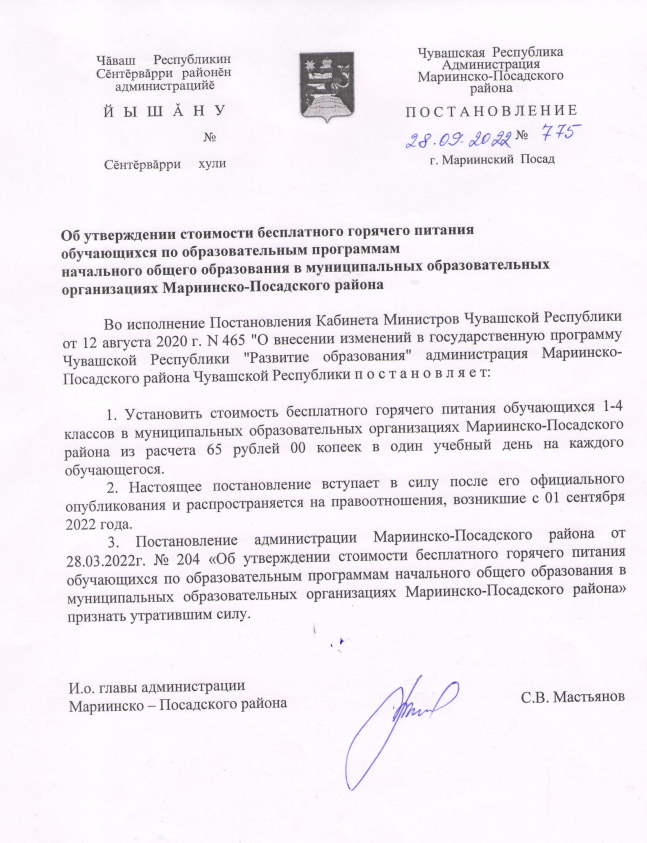 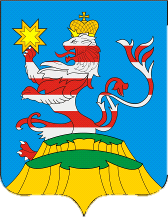 ПОСАДСКИЙВЕСТНИК2022октябрь, 3,понедельник,№ 41ЧĂВАШ РЕСПУБЛИКИСĔНТĔРВĂРРИ РАЙОНĚЧУВАШСКАЯ РЕСПУБЛИКА МАРИИНСКО-ПОСАДСКИЙ РАЙОН СĔНТĔРПУÇ ЯЛ ПОСЕЛЕНИЙĚН ДЕПУТАТСЕН ПУХĂВĚ ЙЫШĂНУ2022.09.28 С-46/1 № Сĕнтĕрпуç ялĕСОБРАНИЕ ДЕПУТАТОВ БОЛЬШЕШИГАЕВСКОГО СЕЛЬСКОГО ПОСЕЛЕНИЯ РЕШЕНИЕ28.09.2022 № С-46/1 д. Большое ШигаевоКоды бюджетной классификации Российской ФедерацииНаименование доходовСумма (тыс. руб)100 00000 00 0000 000Налоговые и неналоговые доходы, всего-12,1в том числе:117 00000 00 0000 000Прочие неналоговые доходы-12,1117 15030 10 0000 140Инициативные платежи, зачисляемые в бюджеты сельских поселений-12,1200 00000 00 0000 000Безвозмездные поступления-3 273,5202 20000 00 0000 000Субсидии бюджетам бюджетной системы Российской Федерации (межбюджетные субсидии)-3 283,5202 29999 10 0000 150Прочие субсидии бюджетам сельских поселений (инициативное)-3 283,5207 00000 00 0000 000Прочие безвозмездные поступления10,0207 05030 10 0000 150Прочие безвозмездные поступления в бюджеты сельских поселений10,0Итого доходов-3 285,6 НаименованиеРЗПРЦСРВРСуммаСуммаСумма НаименованиеРЗПРЦСРВРвсегоСубсидии, субвенцииза счет бюджета поселения НаименованиеРЗПРЦСРВРвсегоСубсидии, субвенцииза счет бюджета поселения12345678ВСЕГО-3 285,6-3 283,5-2,1ОБЩЕГОСУДАРСТВЕННЫЕ ВОПРОСЫ012,0-2,0Функционирование Правительства Российской Федерации, высших исполнительных органов государственной власти субъектов Российской Федерации, местных администраций01042,0-2,0Муниципальная программа "Развитие потенциала муниципального управления"0104Ч5000000002,0-2,0Обеспечение реализации государственной программы Чувашской Республики "Развитие потенциала государственного управления"0104Ч5Э00000002,0-2,0Основное мероприятие "Общепрограммные расходы"0104Ч5Э01000002,0-2,0Обеспечение функций муниципальных органов0104Ч5Э01002002,0-2,0Закупка товаров, работ и услуг для государственных (муниципальных) нужд0104Ч5Э01002002002,0-2,0Иные закупки товаров, работ и услуг для обеспечения государственных (муниципальных) нужд0104Ч5Э01002002402,0-2,0НАЦИОНАЛЬНАЯ БЕЗОПАСНОСТЬ И ПРАВООХРАНИТЕЛЬНАЯ ДЕЯТЕЛЬНОСТЬ03-2 916,4-2 872,2-44,2Защита населения и территории от чрезвычайных ситуаций природного и техногенного характера, пожарная безопасность0310-2 916,4-2 872,2-44,2Муниципальная программа "Комплексное развитие сельских территорий Чувашской Республики"0310А600000000-2 896,4-2 872,2-24,2Подпрограмма "Создание и развитие инфраструктуры на сельских территориях" муниципальной программы "Комплексное развитие сельских территорий Чувашской Республики"0310А620000000-2 896,4-2 872,2-24,2Основное мероприятие "Комплексное обустройство населенных пунктов, расположенных в сельской местности, объектами социальной и инженерной инфраструктуры, а также строительство и реконструкция автомобильных дорог"0310А620100000-2 896,4-2 872,2 -24,2Реализация инициативных проектов0310А6201S6570-2 896,4-2 872,2-24,2Закупка товаров, работ и услуг для государственных (муниципальных) нужд0310А6201S6570200-2 896,4-2 872,2-24,2Иные закупки товаров, работ и услуг для обеспечения государственных (муниципальных) нужд0310А6201S6570240-2 896,4-2 872,2-24,2Муниципальная программа "Повышение безопасности жизнедеятельности населения и территорий Чувашской Республики"0310Ц800000000-20,0--20,0Подпрограмма "Защита населения и территорий от чрезвычайных ситуаций природного и техногенного характера, обеспечение пожарной безопасности и безопасности населения на водных объектах на территории Чувашской Республики" муниципальной программы "Повышение безопасности жизнедеятельности населения и территорий Чувашской Республики"0310Ц810000000-20,0--20,0Основное мероприятие "Обеспечение деятельности муниципальных учреждений, реализующих на территории Чувашской Республики государственную политику в области пожарной безопасности"0310Ц810100000-20,0--20,0Выполнение мероприятий по обеспечению пожарной безопасности на территории поселений и городских округов0310Ц810170940-20,0--20,0Расходы на выплаты персоналу в целях обеспечения выполнения функций государственными (муниципальными) органами, казенными учреждениями, органами управления государственными внебюджетными фондами0310Ц810170940100-30,0--30,0Расходы на выплаты персоналу казенных учреждений0310Ц810170940110-30,0--30,0Закупка товаров, работ и услуг для обеспечения государственных (муниципальных) нужд0310Ц81017094020010,0-10,0Иные закупки товаров, работ и услуг для обеспечения государственных (муниципальных) нужд0310Ц81017094024010,0-10,0НАЦИОНАЛЬНАЯ ЭКОНОМИКА04-381,3-411,330,0Дорожное хозяйство (дорожные фонды)0409-381,3-411,330,0Муниципальная программа "Комплексное развитие сельских территорий Чувашской Республики"0409А600000000-411,3-411,3-Подпрограмма "Создание и развитие инфраструктуры на сельских территориях" муниципальной программы "Комплексное развитие сельских территорий Чувашской Республики"0409А620000000-411,3-411,3-Основное мероприятие "Комплексное обустройство населенных пунктов, расположенных в сельской местности, объектами социальной и инженерной инфраструктуры, а также строительство и реконструкция автомобильных дорог"0409А620100000-411,3-411,3-Реализация мероприятий по благоустройству дворовых территорий0409А6201S6570-411,3-411,3-Закупка товаров, работ, услуг для обеспечения государственных (муниципальных) нужд0409А6201S6570200-411,3-411,3-Иные закупки товаров, работ и услуг для обеспечения государственных (муниципальных) нужд0409А6201S6570240-411,3-411,3-Муниципальная программа "Развитие транспортной системы"0409Ч20000000030,0-30,0Подпрограмма "Безопасные и качественные автомобильные дороги" муниципальной программы "Развитие транспортной системы "0409Ч21000000030,0-30,0Основное мероприятие "Мероприятия, реализуемые с привлечением межбюджетных трансфертов бюджетам другого уровня"0409Ч21030000030,0-30,0Осуществление дорожной деятельности, кроме деятельности по строительству, в отношении автомобильных дорог местного значения в границах населенных пунктов поселения0409Ч21037419030,0-30,0Закупка товаров, работ, услуг для обеспечения государственных (муниципальных) нужд0409Ч21037419020030,0-30,0Иные закупки товаров, работ и услуг для обеспечения государственных (муниципальных) нужд0409Ч21037419024030,0-30,0ЖИЛИЩНО-КОММУНАЛЬНОЕ ХОЗЯЙСТВО0510,1-10,1Благоустройство050310,1-10,1Муниципальная программа "Формирование современной городской среды на 2018 - 2024 годы"0503A50000000010,1-10,1Подпрограмма "Благоустройство дворовых и общественных территорий" муниципальной программы "Формирование современной городской среды на территории Чувашской Республики"0503A51000000010,1-10,1Основное мероприятие "Содействие благоустройству населенных пунктов Чувашской Республики"0503A51020000010,1-10,1Реализация мероприятий по благоустройству территории0503A51027742010,1-10,1Закупка товаров, работ и услуг для обеспечения государственных (муниципальных) нужд0503A51027742020010,1-10,1Иные закупки товаров, работ и услуг для обеспечения государственных (муниципальных) нужд0503A51027742024010,1-10,1НаименованиеЦелевая статья (государственные программы и непрограммные направления деятельностиГруппа (группа и подгруппа) вида расходовРазделПодразделСумма1234567ВСЕГО-3 285,61.Муниципальная программа "Формирование современной городской среды на 2018 - 2024 годы"A50000000010,11.1Подпрограмма "Благоустройство дворовых и общественных территорий" муниципальной программы "Формирование современной городской среды на территории Чувашской Республики"A51000000010,1Основное мероприятие "Содействие благоустройству населенных пунктов Чувашской Республики"A51020000010,1Реализация мероприятий по благоустройству территорииA51027742010,1Закупка товаров, работ и услуг для обеспечения государственных (муниципальных) нуждA51027742020010,1Иные закупки товаров, работ и услуг для обеспечения государственных (муниципальных) нуждA51027742024010,1Жилищно-коммунальное хозяйствоA5102774202400510,1БлагоустройствоA510277420240050310,12.Муниципальная программа "Комплексное развитие сельских территорий Чувашской Республики"А600000000-2 896,42.1Подпрограмма "Создание и развитие инфраструктуры на сельских территориях" муниципальной программы "Комплексное развитие сельских территорий Чувашской Республики"А620000000-2 896,4Основное мероприятие "Комплексное обустройство населенных пунктов, расположенных в сельской местности, объектами социальной и инженерной инфраструктуры, а также строительство и реконструкция автомобильных дорог"А620100000-2 896,4Реализация инициативных проектовА6201S6570-2 896,4Закупка товаров, работ и услуг для государственных (муниципальных) нуждА6201S6570200-2 896,4Иные закупки товаров, работ и услуг для обеспечения государственных (муниципальных) нуждА6201S6570240-2 896,4Национальная безопасность и правоохранительная деятельностьА6201S657024003-2 896,4Защита населения и территории от чрезвычайных ситуаций природного и техногенного характера, пожарная безопасностьА6201S65702400310-2 896,43.Муниципальная программа "Комплексное развитие сельских территорий Чувашской Республики"А600000000-411,33.1Подпрограмма "Создание и развитие инфраструктуры на сельских территориях" муниципальной программы "Комплексное развитие сельских территорий Чувашской Республики"А620000000-411,3Основное мероприятие "Комплексное обустройство населенных пунктов, расположенных в сельской местности, объектами социальной и инженерной инфраструктуры, а также строительство и реконструкция автомобильных дорог"А620100000-411,3Реализация мероприятий по благоустройству дворовых территорийА6201S6570-411,3Закупка товаров, работ, услуг для обеспечения государственных (муниципальных) нуждА6201S6570200-411,3Иные закупки товаров, работ и услуг для обеспечения государственных (муниципальных) нуждА6201S6570240-411,3Национальная экономикаА6201S657024004-411,3Дорожное хозяйство (дорожные фонды)А6201S65702400409-411,34.Муниципальная программа "Повышение безопасности жизнедеятельности населения и территорий Чувашской Республики"Ц800000000-20,04.1Подпрограмма "Защита населения и территорий от чрезвычайных ситуаций природного и техногенного характера, обеспечение пожарной безопасности и безопасности населения на водных объектах на территории Чувашской Республики" муниципальной программы "Повышение безопасности жизнедеятельности населения и территорий Чувашской Республики"Ц810000000-20,0Основное мероприятие "Обеспечение деятельности муниципальных учреждений, реализующих на территории Чувашской Республики государственную политику в области пожарной безопасности"Ц810100000-20,0Выполнение мероприятий по обеспечению пожарной безопасности на территории поселений и городских округовЦ810170940-20,0Расходы на выплаты персоналу в целях обеспечения выполнения функций государственными (муниципальными) органами, казенными учреждениями, органами управления государственными внебюджетными фондамиЦ810170940100-30,0Расходы на выплаты персоналу казенных учрежденийЦ810170940110-30,0Национальная безопасность и правоохранительная деятельностьЦ81017094011003-30,0Защита населения и территории от чрезвычайных ситуаций природного и техногенного характера, пожарная безопасностьЦ8101709401100310-30,0Закупка товаров, работ и услуг для обеспечения государственных (муниципальных) нуждЦ81017094020010,0Иные закупки товаров, работ и услуг для обеспечения государственных (муниципальных) нуждЦ81017094024010,0Национальная безопасность и правоохранительная деятельностьЦ8101709402400310,0Защита населения и территории от чрезвычайных ситуаций природного и техногенного характера, пожарная безопасностьЦ810170940240031010,05.Муниципальная программа "Развитие транспортной системы"Ч20000000030,05.1Подпрограмма "Безопасные и качественные автомобильные дороги" муниципальной программы "Развитие транспортной системы "Ч21000000030,0Основное мероприятие "Мероприятия, реализуемые с привлечением межбюджетных трансфертов бюджетам другого уровня"Ч21030000030,0Осуществление дорожной деятельности, кроме деятельности по строительству, в отношении автомобильных дорог местного значения в границах населенных пунктов поселенияЧ21037419030,0Закупка товаров, работ, услуг для обеспечения государственных (муниципальных) нуждЧ21037419020030,0Иные закупки товаров, работ и услуг для обеспечения государственных (муниципальных) нуждЧ21037419024030,0Национальная экономикаЧ2103741902400430,0Дорожное хозяйство (дорожные фонды)Ч210374190240040930,06.Муниципальная программа "Развитие потенциала муниципального управления"Ч5000000002,06.1Обеспечение реализации государственной программы Чувашской Республики "Развитие потенциала государственного управления"Ч5Э00000002,0Основное мероприятие "Общепрограммные расходы"Ч5Э01000002,0Обеспечение функций муниципальных органовЧ5Э01002002,0Закупка товаров, работ и услуг для государственных (муниципальных) нуждЧ5Э01002002002,0Иные закупки товаров, работ и услуг для обеспечения государственных (муниципальных) нуждЧ5Э01002002402,0Общегосударственные вопросыЧ5Э0100200240012,0Функционирование Правительства Российской Федерации, высших исполнительных органов государственной власти субъектов Российской Федерации, местных администрацийЧ5Э010020024001042,0Приложение 11.6к решению Собрания депутатов Большешигаевского сельского поселения "О бюджете Большешигаевского сельского поселения Мариинско-Посадского района Чувашской Республики на 2022 год и на плановый период 2023 и 2024 годов»Наименование Главный распорядительРазделПодразделЦелевая статья (государственные программы и непрограммные направления деятельностиГруппа вида расходовСуммаНаименование Главный распорядительРазделПодразделЦелевая статья (государственные программы и непрограммные направления деятельностиГруппа вида расходовС учетом изменений1234567АДМИНИСТРАЦИЯ БОЛЬШЕШИГАЕВСКОГО СЕЛЬСКОГО ПОСЕЛЕНИЯ993-3 285,6ОБЩЕГОСУДАРСТВЕННЫЕ ВОПРОСЫ993012,0Функционирование Правительства Российской Федерации, высших исполнительных органов государственной власти субъектов Российской Федерации, местных администраций99301042,0Муниципальная программа "Развитие потенциала муниципального управления"9930104Ч5000000002,0Обеспечение реализации государственной программы Чувашской Республики "Развитие потенциала государственного управления"9930104Ч5Э00000002,0Основное мероприятие "Общепрограммные расходы"9930104Ч5Э01000002,0Обеспечение функций муниципальных органов9930104Ч5Э01002002,0Закупка товаров, работ и услуг для государственных (муниципальных) нужд9930104Ч5Э01002002002,0Иные закупки товаров, работ и услуг для обеспечения государственных (муниципальных) нужд9930104Ч5Э01002002402,0НАЦИОНАЛЬНАЯ БЕЗОПАСНОСТЬ И ПРАВООХРАНИТЕЛЬНАЯ ДЕЯТЕЛЬНОСТЬ99303-2 916,4Защита населения и территории от чрезвычайных ситуаций природного и техногенного характера, пожарная безопасность9930310-2 916,4Муниципальная программа "Комплексное развитие сельских территорий Чувашской Республики"9930310А600000000-2 896,4Подпрограмма "Создание и развитие инфраструктуры на сельских территориях" муниципальной программы "Комплексное развитие сельских территорий Чувашской Республики"9930310А620000000-2 896,4Основное мероприятие "Комплексное обустройство населенных пунктов, расположенных в сельской местности, объектами социальной и инженерной инфраструктуры, а также строительство и реконструкция автомобильных дорог"9930310А620100000-2 896,4Реализация инициативных проектов9930310А6201S6570-2 896,4Закупка товаров, работ и услуг для государственных (муниципальных) нужд9930310А6201S6570200-2 896,4Иные закупки товаров, работ и услуг для обеспечения государственных (муниципальных) нужд9930310А6201S6570240-2 896,4Муниципальная программа "Повышение безопасности жизнедеятельности населения и территорий Чувашской Республики"9930310Ц800000000-20,0Подпрограмма "Защита населения и территорий от чрезвычайных ситуаций природного и техногенного характера, обеспечение пожарной безопасности и безопасности населения на водных объектах на территории Чувашской Республики" муниципальной программы "Повышение безопасности жизнедеятельности населения и территорий Чувашской Республики"9930310Ц810000000-20,0Основное мероприятие "Обеспечение деятельности муниципальных учреждений, реализующих на территории Чувашской Республики государственную политику в области пожарной безопасности"9930310Ц810100000-20,0Выполнение мероприятий по обеспечению пожарной безопасности на территории поселений и городских округов9930310Ц810170940-20,0Расходы на выплаты персоналу в целях обеспечения выполнения функций государственными (муниципальными) органами, казенными учреждениями, органами управления государственными внебюджетными фондами9930310Ц810170940100-30,0Расходы на выплаты персоналу казенных учреждений9930310Ц810170940110-30,0Закупка товаров, работ и услуг для обеспечения государственных (муниципальных) нужд9930310Ц81017094020010,0Иные закупки товаров, работ и услуг для обеспечения государственных (муниципальных) нужд9930310Ц81017094024010,0НАЦИОНАЛЬНАЯ ЭКОНОМИКА99304-381,3Дорожное хозяйство (дорожные фонды)9930409-381,3Муниципальная программа "Комплексное развитие сельских территорий Чувашской Республики"9930409А600000000-411,3Подпрограмма "Создание и развитие инфраструктуры на сельских территориях" муниципальной программы "Комплексное развитие сельских территорий Чувашской Республики"9930409А620000000-411,3Основное мероприятие "Комплексное обустройство населенных пунктов, расположенных в сельской местности, объектами социальной и инженерной инфраструктуры, а также строительство и реконструкция автомобильных дорог"9930409А620100000-411,3Реализация мероприятий по благоустройству дворовых территорий9930409А6201S6570-411,3Закупка товаров, работ, услуг для обеспечения государственных (муниципальных) нужд9930409А6201S6570200-411,3Иные закупки товаров, работ и услуг для обеспечения государственных (муниципальных) нужд9930409А6201S6570240-411,3Муниципальная программа "Развитие транспортной системы"9930409Ч20000000030,0Подпрограмма "Безопасные и качественные автомобильные дороги" муниципальной программы "Развитие транспортной системы "9930409Ч21000000030,0Основное мероприятие "Мероприятия, реализуемые с привлечением межбюджетных трансфертов бюджетам другого уровня"9930409Ч21030000030,0Осуществление дорожной деятельности, кроме деятельности по строительству, в отношении автомобильных дорог местного значения в границах населенных пунктов поселения9930409Ч21037419030,0Закупка товаров, работ, услуг для обеспечения государственных (муниципальных) нужд9930409Ч21037419020030,0Иные закупки товаров, работ и услуг для обеспечения государственных (муниципальных) нужд9930409Ч21037419024030,0ЖИЛИЩНО-КОММУНАЛЬНОЕ ХОЗЯЙСТВО9930510,1Благоустройство993050310,1Муниципальная программа "Формирование современной городской среды на 2018 - 2024 годы"9930503A50000000010,1Подпрограмма "Благоустройство дворовых и общественных территорий" муниципальной программы "Формирование современной городской среды на территории Чувашской Республики"9930503A51000000010,1Основное мероприятие "Содействие благоустройству населенных пунктов Чувашской Республики"9930503A51020000010,1Реализация мероприятий по благоустройству территории9930503A51027742010,1Закупка товаров, работ и услуг для обеспечения государственных (муниципальных) нужд9930503A51027742020010,1Иные закупки товаров, работ и услуг для обеспечения государственных (муниципальных) нужд9930503A51027742024010,1Код бюджетнойклассификации Российской ФедерацииНаименованиеСумма000 01 05 00 00 00 0000 000Изменение остатков средств на счетах по учету средств261,1в т.ч. не использованные по состоянию на 01.01.2022г. остатки межбюджетных трансфертов, предоставленных из республиканского бюджета Чувашской Республики бюджетам муниципальных районов форме субвенций, субсидий и иных межбюджетных трансфертов, имеющих целевое назначение0,0 на начало 2022г.263,1 на отчетный период2,0ЧĂВАШРЕСПУБЛИКИCĔНТĔРВĂРРИ РАЙОНĔ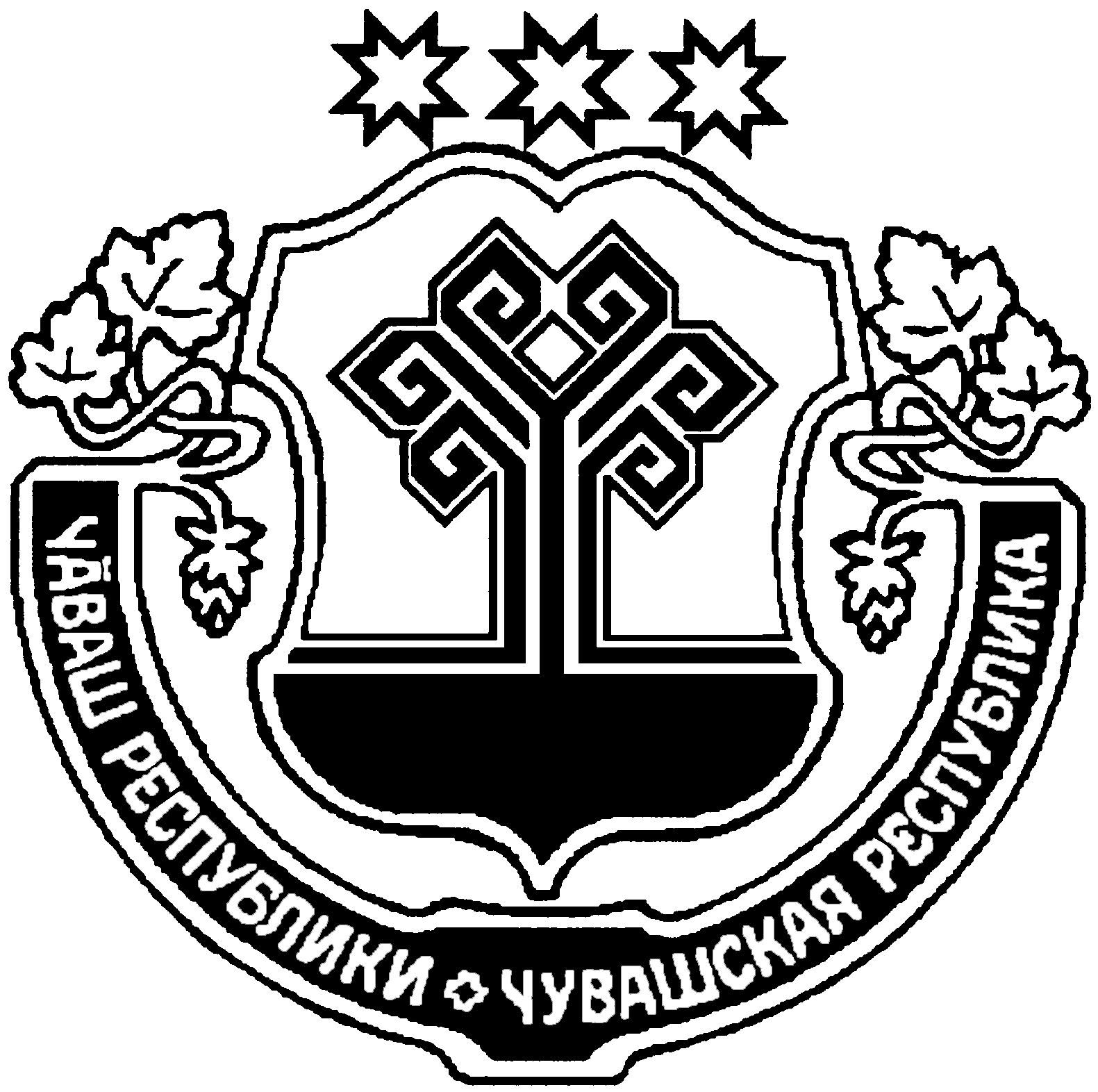 ЧУВАШСКАЯ РЕСПУБЛИКАМАРИИНСКО-ПОСАДСКИЙРАЙОНСĔНТĔРПУÇ ЯЛПОСЕЛЕНИЙĚНАДМИНИСТРАЦИЙĔЙ Ы Ш Ă Н У 2022.09.30 № 66Сĕнтĕрпуç ялĕАДМИНИСТРАЦИЯБОЛЬШЕШИГАЕВСКОГОСЕЛЬСКОГО ПОСЕЛЕНИЯП О С Т А Н О В Л Е Н И Е30.09.2022 № 66д. Большое ШигаевоN п/пНаименование мероприятияСроки реализацииОтветственный исполнитель12341.Утверждение предельной численности и фонда оплаты труда работников администрации Большешигаевского сельского поселения Мариинско-Посадского района Чувашской Республики и фонда оплаты труда казĂнных учреждений Большешигаевского сельского поселения Мариинско-Посадского района Чувашской Республики на 2022 годсентябрь 2022 г.администрация Большешигаевского сельского поселения Мариинско-Посадского района Чувашской Республики2.Внесение изменений в муниципальные программы Большешигаевского сельского поселения Мариинско-Посадского района Чувашской Республики в целях их приведения в соответствие с решением о бюджете не позднее трех месяцев со дня вступления в силу Решения о бюджете администрация Большешигаевского сельского поселения Мариинско-Посадского района Чувашской РеспубликиЧĂВАШРЕСПУБЛИКИCĔНТĔРВĂРРИ РАЙОНĔЧУВАШСКАЯ РЕСПУБЛИКАМАРИИНСКО-ПОСАДСКИЙРАЙОНСĔНТĔРПУÇ ЯЛПОСЕЛЕНИЙĚНАДМИНИСТРАЦИЙĔЙ Ы Ш Ă Н У 2022.09.30 № 67Сĕнтĕрпуç ялĕАДМИНИСТРАЦИЯБОЛЬШЕШИГАЕВСКОГОСЕЛЬСКОГО ПОСЕЛЕНИЯП О С Т А Н О В Л Е Н И Е30.09.2022 № 67д. Большое Шигаево№п/пНаименование разделаФонд оплаты труда за счĂт бюджетаФонд оплаты труда за счĂт доходов от иной приносящей доход деятельности12341Национальная оборона77,9-2Национальная безопасность и правоохранительная деятельность222,0-ВСЕГО299,9-ЧĂВАШ РЕСПУБЛИКИСĔНТĔРВĂРРИ РАЙОНĚЧУВАШСКАЯ РЕСПУБЛИКА МАРИИНСКО-ПОСАДСКИЙ РАЙОН АКСАРИН ПОСЕЛЕНИЙĚН ЯЛ ХУТЛĂХĚ ЙЫШĂНУ2022.29.09. 42 №Аксарин ялĕАДМИНИСТРАЦИЯАКСАРИНСКОГО СЕЛЬСКОГО ПОСЕЛЕНИЯ ПОСТАНОВЛЕНИЕ29.09. 2022 № 42деревня АксариноN п/пНаименование мероприятияСроки реализацииОтветственный исполнитель12341.Внесение изменений в муниципальные программы Аксаринского сельского поселения Мариинско-Посадского района Чувашской Республики в целях их приведения в соответствие с решением о бюджете не позднее трех месяцев со дня вступления в силу Решения о бюджете администрация Аксаринского сельского поселения Мариинско-Посадского района Чувашской РеспубликиЧĂВАШ РЕСПУБЛИКИСентерварри РАЙОНĚ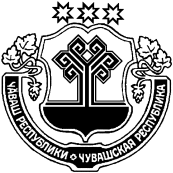 ЧУВАШСКАЯ РЕСПУБЛИКА МАРИИНСКО-ПОСАДСКИЙ РАЙОНАКСАРИН ПОСЕЛЕНИЙĚНЯЛ ХУТЛĂХĚ ЙЫШĂНУ2022.09.30 43 № Аксарин ялě АДМИНИСТРАЦИЯАКСАРИНСКОГО СЕЛЬСКОГОПОСЕЛЕНИЯПОСТАНОВЛЕНИЕ30.09.2022 № 43деревня АксариноГлава Аксаринского сельского поселенияА.А. ПотемкинаПРИЛОЖЕНИЕУТВЕРЖДЕНОпостановлением администрации Аксаринского сельского поселения Мариинско-Посадского района от 30.09.2022 № 43 ПРИЛОЖЕНИЕ N 1к положению о порядке оказания поддержки субъектам малого и среднего предпринимательства на территории Аксаринского сельского поселения Мариинско-Посадского района Номер реестровой записи и дата включения сведений в реестрОснование для включения (исключения) сведения в реестрСведения о субъекте малого и среднего предпринимательства - получателей поддержкиСведения о субъекте малого и среднего предпринимательства - получателей поддержкиСведения о субъекте малого и среднего предпринимательства - получателей поддержкиСведения о субъекте малого и среднего предпринимательства - получателей поддержкиСведения о предоставленной поддержкеСведения о предоставленной поддержкеСведения о предоставленной поддержкеСведения о предоставленной поддержкеИнформация о нарушении порядка и условий предоставления поддержки (если имеется), в т.ч. о нецелевом использовании средствНомер реестровой записи и дата включения сведений в реестрОснование для включения (исключения) сведения в реестрНаименование юридического лица или фамилия, имя и отчество (если имеется) индивидуального предпринимателяПочтовый адрес (место нахождения) постоянно действующего исполнительного органа юридического лица или место жительства индивидуального предпринимателя - получателя поддержкиОсновной гос. рег. номер записи о гос. регистрации юридического лица (ОГРН) или индивидуального предпринимателя (ОГРНИП)Идентификационный номер налогоплательщикаВид поддержкиформа поддержкиРазмер поддержкиок оказания поддержкиИнформация о нарушении порядка и условий предоставления поддержки (если имеется), в т.ч. о нецелевом использовании средствПРИЛОЖЕНИЕ № 2к положению о порядке оказания поддержки субъектам малого и среднего предпринимательства на территории Аксаринского сельского поселения Мариинско-Посадского района ЧĂВАШ РЕСПУБЛИКИСĔНТĔРВĂРРИ РАЙОНĚЧУВАШСКАЯ РЕСПУБЛИКАМАРИИНСКО-ПОСАДСКИЙ РАЙОНЧĂНКАССИ ЯЛ ПОСЕЛЕНИЙĚНАДМИНИСТРАЦИЙĚ ЙЫШĂНУ«29» сентября 2022 №37Чǎнкасси ялěАДМИНИСТРАЦИЯКУГЕЕВСКОГО СЕЛЬСКОГОПОСЕЛЕНИЯПОСТАНОВЛЕНИЕ«29» сентября 2022 №37деревня КугеевоN п/пНаименование мероприятияСроки реализацииОтветственный исполнитель12341.Утверждение предельной численности и фонда оплаты труда работников администрации Кугеевского сельского поселения Мариинско-Посадского района Чувашской Республики и фонда оплаты труда казĂнных учреждений Кугеевского сельского поселения Мариинско-Посадского района Чувашской Республики на 2022 годсентябрь 2022 г.администрация Кугеевского сельского поселения Мариинско-Посадского района Чувашской Республики2.Внесение изменений в муниципальные программы Кугеевского сельского поселения Мариинско-Посадского района Чувашской Республики в целях их приведения в соответствие с решением о бюджете не позднее трех месяцев со дня вступления в силу Решения о бюджете администрация Кугеевского сельского поселения Мариинско-Посадского района Чувашской РеспубликиЧĂВАШ РЕСПУБЛИКИСĔНТĔРВĂРРИ РАЙОНĚЧУВАШСКАЯ РЕСПУБЛИКАМАРИИНСКО-ПОСАДСКИЙ РАЙОНЧĂНКАССИ ЯЛ ПОСЕЛЕНИЙĚНАДМИНИСТРАЦИЙĚ ЙЫШĂНУ«29» сентября 2022 №38Чǎнкасси ялěАДМИНИСТРАЦИЯКУГЕЕВСКОГО СЕЛЬСКОГОПОСЕЛЕНИЯПОСТАНОВЛЕНИЕ«29» сентября 2022 №38деревня КугеевоПредельная численность (единиц)Фонд оплаты труда (тыс.рублей)123Администрация Кугеевского сельского поселения Мариинско-Посадского района Чувашской Республики3955,9ВСЕГО3955,9ЧĂВАШ РЕСПУБЛИКИСĚнтĚрвĂрри РАЙОНĚ ЧУВАШСКАЯ РЕСПУБЛИКА МАРИИНСКО-ПОСАДСКИЙ РАЙОН ОКТЯБРЬСКИ ПОСЕЛЕНИЙĚН ЯЛ ХУТЛĂХĚ ЙЫШĂНУ« 30 » сентября 2022 № 85 Октябрьски ялěАДМИНИСТРАЦИЯ ОКТЯБРЬСКОГО СЕЛЬСКОГОПОСЕЛЕНИЯ ПОСТАНОВЛЕНИЕ« 30 » сентября 2022 № 85 село ОктябрьскоеЧĂВАШ РЕСПУБЛИКИСĔНТĔРВĂРРИ РАЙОНĚ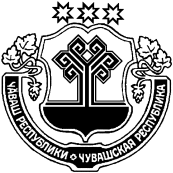 ЧУВАШСКАЯ РЕСПУБЛИКА МАРИИНСКО-ПОСАДСКИЙ РАЙОН ЧАНКАССИ ЯЛ ПОСЕЛЕНИЙĚНДЕПУТАТСЕН ПУХĂВĚЙЫШĂНУ27.09.2022 №87-1Чанкасси ялĕСОБРАНИЕ ДЕПУТАТОВ КУГЕЕВСКОГО СЕЛЬСКОГО ПОСЕЛЕНИЯ РЕШЕНИЕ27.09.2022 №87-1д. КугеевоКоды бюджетной классификации Российской ФедерацииНаименование доходовСумма (тыс. руб)100 00000 00 0000 000Налоговые и неналоговые доходы, всего-28,4в том числе:117 00000 00 0000 000Прочие неналоговые доходы-28,4117 15030 10 0000 140Инициативные платежи, зачисляемые в бюджеты сельских поселений-28,4200 00000 00 0000 000Безвозмездные поступления-50,8202 20000 00 0000 000Субсидии бюджетам бюджетной системы Российской Федерации (межбюджетные субсидии)-85,1202 29999 10 0000 150Прочие субсидии бюджетам сельских поселений (инициативное)-85,1202 40000 00 0000 000Иные межбюджетные трансферты34,3202 49999 10 0000 150Прочие межбюджетные трансферты, передаваемые бюджетам сельских поселений (поощрение)34,3Итого доходов-79,2 НаименованиеРЗПРЦСРВРСуммаСуммаСумма НаименованиеРЗПРЦСРВРвсегоСубсидии, субвенцииза счет бюджета поселения НаименованиеРЗПРЦСРВРвсегоСубсидии, субвенцииза счет бюджета поселения12345678ВСЕГО63,9-50,8114,7ОБЩЕГОСУДАРСТВЕННЫЕ ВОПРОСЫ0143,534,39,2Функционирование Правительства Российской Федерации, высших исполнительных органов государственной власти субъектов Российской Федерации, местных администраций010443,534,39,2Муниципальная программа "Управление общественными финансами и муниципальным долгом"0104Ч40000000034,334,3-Подпрограмма "Совершенствование бюджетной политики и обеспечение сбалансированности бюджета" муниципальной программы "Управление общественными финансами и муниципальным долгом"0104Ч41000000034,334,3-Основное мероприятие "Осуществление мер финансовой поддержки бюджетов муниципальных районов, муниципальных округов, городских округов и поселений, направленных на обеспечение их сбалансированности и повышение уровня бюджетной обеспеченности"0104Ч41040000034,334,3-Поощрение региональной и муниципальных управленческих команд Чувашской Республики за счет средств дотации (гранта) в форме межбюджетного трансферта, предоставляемой из федерального бюджета бюджетам субъектов Российской Федерации за достижение показателей0104Ч41045549134,334,3-Расходы на выплаты персоналу в целях обеспечения выполнения функций государственными (муниципальными) органами, казенными учреждениями, органами управления государственными внебюджетными фондами0104Ч41045549110034,334,3-Расходы на выплаты персоналу государственных (муниципальных) органов0104Ч41045549112034,334,3-Муниципальная программа "Развитие потенциала муниципального управления"0104Ч5000000009,2-9,2Обеспечение реализации государственной программы Чувашской Республики "Развитие потенциала государственного управления"0104Ч5Э00000009,2-9,2Основное мероприятие "Общепрограммные расходы"0104Ч5Э01000009,2-9,2Обеспечение функций муниципальных органов0104Ч5Э01002009,2-9,2Закупка товаров, работ и услуг для государственных (муниципальных) нужд0104Ч5Э01002002009,2-9,2Иные закупки товаров, работ и услуг для обеспечения государственных (муниципальных) нужд0104Ч5Э01002002409,2-9,2НАЦИОНАЛЬНАЯ ЭКОНОМИКА04-93,5-85,1-8,4Дорожное хозяйство (дорожные фонды)0409-113,5-85,1-28,4Муниципальная программа "Комплексное развитие сельских территорий Чувашской Республики"0409А600000000-141,9-85,1-56,8Подпрограмма "Создание и развитие инфраструктуры на сельских территориях" муниципальной программы "Комплексное развитие сельских территорий Чувашской Республики"0409А620000000-141,9-85,1-56,8Основное мероприятие "Комплексное обустройство населенных пунктов, расположенных в сельской местности, объектами социальной и инженерной инфраструктуры, а также строительство и реконструкция автомобильных дорог"0409А620100000-141,9-85,1-56,8Реализация мероприятий по благоустройству дворовых территорий0409А6201S6570-141,9-85,1-56,8Закупка товаров, работ, услуг для обеспечения государственных (муниципальных) нужд0409А6201S6570200-141,9-85,1-56,8Иные закупки товаров, работ и услуг для обеспечения государственных (муниципальных) нужд0409А6201S6570240-141,9-85,1-56,8Муниципальная программа "Развитие транспортной системы"0409Ч20000000028,4-28,4Подпрограмма "Безопасные и качественные автомобильные дороги" муниципальной программы "Развитие транспортной системы "0409Ч21000000028,4-28,4Основное мероприятие "Мероприятия, реализуемые с привлечением межбюджетных трансфертов бюджетам другого уровня"0409Ч21030000028,4-28,4Осуществление дорожной деятельности, кроме деятельности по строительству, в отношении автомобильных дорог местного значения в границах населенных пунктов поселения0409Ч21037419028,4-28,4Закупка товаров, работ и услуг для государственных (муниципальных) нужд0409Ч21037419020028,4-28,4Иные закупки товаров, работ и услуг для обеспечения государственных (муниципальных) нужд0409Ч21037419024028,4-28,4Другие вопросы в области национальной экономики041220,0-20,0Муниципальная программа "Развитие земельных и имущественных отношений"0412A40000000020,0-20,0Подпрограмма "Управление муниципальным имуществом" муниципальной программы "Развитие земельных и имущественных отношений"0412A41000000020,0-20,0Основное мероприятие "Создание условий для максимального вовлечения в хозяйственный оборот муниципального имущества, в том числе земельных участков"0412A41020000020,0-20,0Проведение землеустроительных (кадастровых) работ по земельным участкам, находящимся в собственности муниципального образования, и внесение сведений в кадастр недвижимости0412A41027759020,0-20,0Закупка товаров, работ и услуг для государственных (муниципальных) нужд0412A41027759020020,0-20,0Иные закупки товаров, работ и услуг для обеспечения государственных (муниципальных) нужд0412A41027759024020,0-20,0ЖИЛИЩНО-КОММУНАЛЬНОЕ ХОЗЯЙСТВО05113,9-113,9Благоустройство0503113,9-113,9Муниципальная программа "Формирование современной городской среды на 2018 - 2024 годы"0503А500000000113,9-113,9Подпрограмма "Благоустройство дворовых и общественных территорий" муниципальной программы "Формирование современной городской среды на территории Чувашской Республики"0503А510000000113,9-113,9Основное мероприятие "Содействие благоустройству населенных пунктов Чувашской Республики"0503А510200000113,9-113,9Реализация мероприятий по благоустройству территории0503А510277420113,9-113,9Закупка товаров, работ, услуг для обеспечения государственных (муниципальных) нужд0503А510277420200113,9-113,9Иные закупки товаров, работ и услуг для обеспечения государственных (муниципальных) нужд0503А510277420240113,9-113,9НаименованиеЦелевая статья (государственные программы и непрограммные направления деятельностиГруппа (группа и подгруппа) вида расходовРазделПодразделСумма1234567ВСЕГО63,91.Муниципальная программа "Развитие земельных и имущественных отношений"A40000000020,01.1.Подпрограмма "Управление муниципальным имуществом" муниципальной программы "Развитие земельных и имущественных отношений"A41000000020,0Основное мероприятие "Создание условий для максимального вовлечения в хозяйственный оборот муниципального имущества, в том числе земельных участков"A41020000020,0Проведение землеустроительных (кадастровых) работ по земельным участкам, находящимся в собственности муниципального образования, и внесение сведений в кадастр недвижимостиA41027759020,0Закупка товаров, работ и услуг для государственных (муниципальных) нуждA41027759020020,0Иные закупки товаров, работ и услуг для обеспечения государственных (муниципальных) нуждA41027759024020,0Национальная экономикаA4102775902400420,0Другие вопросы в области национальной экономикиA410277590240041220,02.Муниципальная программа "Формирование современной городской среды на 2018 - 2024 годы"А500000000113,92.1.Подпрограмма "Благоустройство дворовых и общественных территорий" муниципальной программы "Формирование современной городской среды на территории Чувашской Республики"А510000000113,9Основное мероприятие "Содействие благоустройству населенных пунктов Чувашской Республики"А510200000113,9Реализация мероприятий по благоустройству территорииА510277420113,9Закупка товаров, работ, услуг для обеспечения государственных (муниципальных) нуждА510277420200113,9Иные закупки товаров, работ и услуг для обеспечения государственных (муниципальных) нуждА510277420240113,9Жилищно-коммунальное хозяйствоА51027742024005113,9БлагоустройствоА5102774202400503113,93.Муниципальная программа "Комплексное развитие сельских территорий Чувашской Республики"А600000000-141,93.1.Подпрограмма "Создание и развитие инфраструктуры на сельских территориях" муниципальной программы "Комплексное развитие сельских территорий Чувашской Республики"А620000000-141,9Основное мероприятие "Комплексное обустройство населенных пунктов, расположенных в сельской местности, объектами социальной и инженерной инфраструктуры, а также строительство и реконструкция автомобильных дорог"А620100000-141,9Реализация мероприятий по благоустройству дворовых территорийА6201S6570-141,9Закупка товаров, работ, услуг для обеспечения государственных (муниципальных) нуждА6201S6570200-141,9Иные закупки товаров, работ и услуг для обеспечения государственных (муниципальных) нуждА6201S6570240-141,9Национальная экономикаА6201S657024004-141,9Дорожное хозяйство (дорожные фонды)А6201S65702400409-141,94.Муниципальная программа "Развитие транспортной системы"Ч20000000028,44.1.Подпрограмма "Безопасные и качественные автомобильные дороги" муниципальной программы "Развитие транспортной системы "Ч21000000028,4Основное мероприятие "Мероприятия, реализуемые с привлечением межбюджетных трансфертов бюджетам другого уровня"Ч21030000028,4Осуществление дорожной деятельности, кроме деятельности по строительству, в отношении автомобильных дорог местного значения в границах населенных пунктов поселенияЧ21037419028,4Закупка товаров, работ и услуг для государственных (муниципальных) нуждЧ21037419020028,4Иные закупки товаров, работ и услуг для обеспечения государственных (муниципальных) нуждЧ21037419024028,4Национальная экономикаЧ2103741902400428,4Дорожное хозяйство (дорожные фонды)Ч210374190240040928,45.Муниципальная программа "Управление общественными финансами и муниципальным долгом"Ч40000000034,35.1.Подпрограмма "Совершенствование бюджетной политики и обеспечение сбалансированности бюджета" муниципальной программы "Управление общественными финансами и муниципальным долгом"Ч41000000034,3Основное мероприятие "Осуществление мер финансовой поддержки бюджетов муниципальных районов, муниципальных округов, городских округов и поселений, направленных на обеспечение их сбалансированности и повышение уровня бюджетной обеспеченности"Ч41040000034,3Поощрение региональной и муниципальных управленческих команд Чувашской Республики за счет средств дотации (гранта) в форме межбюджетного трансферта, предоставляемой из федерального бюджета бюджетам субъектов Российской Федерации за достижение показателейЧ41045549134,3Расходы на выплаты персоналу в целях обеспечения выполнения функций государственными (муниципальными) органами, казенными учреждениями, органами управления государственными внебюджетными фондамиЧ41045549110034,3Расходы на выплаты персоналу государственных (муниципальных) органовЧ41045549112034,3Общегосударственные вопросыЧ4104554911200134,3Функционирование Правительства Российской Федерации, высших исполнительных органов государственной власти субъектов Российской Федерации, местных администрацийЧ410455491120010434,36.Муниципальная программа "Развитие потенциала муниципального управления"Ч5000000009,26.1.Обеспечение реализации государственной программы Чувашской Республики "Развитие потенциала государственного управления"Ч5Э00000009,2Основное мероприятие "Общепрограммные расходы"Ч5Э01000009,2Обеспечение функций муниципальных органовЧ5Э01002009,2Закупка товаров, работ и услуг для государственных (муниципальных) нуждЧ5Э01002002009,2Иные закупки товаров, работ и услуг для обеспечения государственных (муниципальных) нуждЧ5Э01002002409,2Общегосударственные вопросыЧ5Э0100200240019,2Функционирование Правительства Российской Федерации, высших исполнительных органов государственной власти субъектов Российской Федерации, местных администрацийЧ5Э010020024001049,2Приложение 11.3к решению Собрания депутатов Кугеевского сельского поселения "О бюджете Кугеевского сельского поселения Мариинско-Посадского района Чувашской Республики на 2022 год и на плановый период 2023 и 2024 годов»Наименование Главный распорядительРазделРазделПодразделПодразделЦелевая статья (государственные программы и непрограммные направления деятельностиГруппа вида расходовСуммаНаименование Главный распорядительРазделРазделПодразделПодразделЦелевая статья (государственные программы и непрограммные направления деятельностиГруппа вида расходовС учетом изменений123344567АДМИНИСТРАЦИЯ КУГЕЕВСКОГОГ СЕЛЬСКОГО ПОСЕЛЕНИЯ99363,9ОБЩЕГОСУДАРСТВЕННЫЕ ВОПРОСЫ993993010143,5Функционирование Правительства Российской Федерации, высших исполнительных органов государственной власти субъектов Российской Федерации, местных администраций99399301010443,5Муниципальная программа "Управление общественными финансами и муниципальным долгом"993993010104Ч40000000034,3Подпрограмма "Совершенствование бюджетной политики и обеспечение сбалансированности бюджета" муниципальной программы "Управление общественными финансами и муниципальным долгом"993993010104Ч41000000034,3Основное мероприятие "Осуществление мер финансовой поддержки бюджетов муниципальных районов, муниципальных округов, городских округов и поселений, направленных на обеспечение их сбалансированности и повышение уровня бюджетной обеспеченности"993993010104Ч41040000034,3Поощрение региональной и муниципальных управленческих команд Чувашской Республики за счет средств дотации (гранта) в форме межбюджетного трансферта, предоставляемой из федерального бюджета бюджетам субъектов Российской Федерации за достижение показателей993993010104Ч41045549134,3Расходы на выплаты персоналу в целях обеспечения выполнения функций государственными (муниципальными) органами, казенными учреждениями, органами управления государственными внебюджетными фондами993993010104Ч41045549110034,3Расходы на выплаты персоналу государственных (муниципальных) органов993993010104Ч41045549112034,3Муниципальная программа "Развитие потенциала муниципального управления"993993010104Ч5000000009,2Обеспечение реализации государственной программы Чувашской Республики "Развитие потенциала государственного управления"993993010104Ч5Э00000009,2Основное мероприятие "Общепрограммные расходы"993993010104Ч5Э01000009,2Обеспечение функций муниципальных органов993993010104Ч5Э01002009,2Закупка товаров, работ и услуг для государственных (муниципальных) нужд993993010104Ч5Э01002002009,2Иные закупки товаров, работ и услуг для обеспечения государственных (муниципальных) нужд993993010104Ч5Э01002002409,2НАЦИОНАЛЬНАЯ ЭКОНОМИКА9939930404-93,5Дорожное хозяйство (дорожные фонды)993993040409-113,5Муниципальная программа "Комплексное развитие сельских территорий Чувашской Республики"993993040409А600000000-141,9Подпрограмма "Создание и развитие инфраструктуры на сельских территориях" муниципальной программы "Комплексное развитие сельских территорий Чувашской Республики"993993040409А620000000-141,9Основное мероприятие "Комплексное обустройство населенных пунктов, расположенных в сельской местности, объектами социальной и инженерной инфраструктуры, а также строительство и реконструкция автомобильных дорог"993993040409А620100000-141,9Реализация мероприятий по благоустройству дворовых территорий993993040409А6201S6570-141,9Закупка товаров, работ, услуг для обеспечения государственных (муниципальных) нужд993993040409А6201S6570200-141,9Иные закупки товаров, работ и услуг для обеспечения государственных (муниципальных) нужд993993040409А6201S6570240-141,9Муниципальная программа "Развитие транспортной системы"993993040409Ч20000000028,4Подпрограмма "Безопасные и качественные автомобильные дороги" муниципальной программы "Развитие транспортной системы "993993040409Ч21000000028,4Основное мероприятие "Мероприятия, реализуемые с привлечением межбюджетных трансфертов бюджетам другого уровня"993993040409Ч21030000028,4Осуществление дорожной деятельности, кроме деятельности по строительству, в отношении автомобильных дорог местного значения в границах населенных пунктов поселения993993040409Ч21037419028,4Закупка товаров, работ и услуг для государственных (муниципальных) нужд993993040409Ч21037419020028,4Иные закупки товаров, работ и услуг для обеспечения государственных (муниципальных) нужд993993040409Ч21037419024028,4Другие вопросы в области национальной экономики99399304041220,0Муниципальная программа "Развитие земельных и имущественных отношений"993993040412A40000000020,0Подпрограмма "Управление муниципальным имуществом" муниципальной программы "Развитие земельных и имущественных отношений"993993040412A41000000020,0Основное мероприятие "Создание условий для максимального вовлечения в хозяйственный оборот муниципального имущества, в том числе земельных участков"993993040412A41020000020,0Проведение землеустроительных (кадастровых) работ по земельным участкам, находящимся в собственности муниципального образования, и внесение сведений в кадастр недвижимости993993040412A41027759020,0Закупка товаров, работ и услуг для государственных (муниципальных) нужд993993040412A41027759020020,0Иные закупки товаров, работ и услуг для обеспечения государственных (муниципальных) нужд993993040412A41027759024020,0ЖИЛИЩНО-КОММУНАЛЬНОЕ ХОЗЯЙСТВО9939930505113,9Благоустройство993993050503113,9Муниципальная программа "Формирование современной городской среды на 2018 - 2024 годы"993993050503А500000000113,9Подпрограмма "Благоустройство дворовых и общественных территорий" муниципальной программы "Формирование современной городской среды на территории Чувашской Республики"993993050503А510000000113,9Основное мероприятие "Содействие благоустройству населенных пунктов Чувашской Республики"993993050503А510200000113,9Реализация мероприятий по благоустройству территории993993050503А510277420113,9Закупка товаров, работ, услуг для обеспечения государственных (муниципальных) нужд993993050503А510277420200113,9Иные закупки товаров, работ и услуг для обеспечения государственных (муниципальных) нужд993993050503А510277420240113,9Код бюджетнойклассификации Российской ФедерацииНаименованиеСумма000 01 05 00 00 00 0000 000Изменение остатков средств на счетах по учету средств280,6в т.ч. не использованные по состоянию на 01.01.2022г. остатки межбюджетных трансфертов, предоставленных из республиканского бюджета Чувашской Республики бюджетам муниципальных районов форме субвенций, субсидий и иных межбюджетных трансфертов, имеющих целевое назначение0,0 на начало 2022г.280,7 на отчетный период0,1ЧĂВАШ РЕСПУБЛИКИСĔНТĔРВĂРРИ РАЙОНĚЧУВАШСКАЯ РЕСПУБЛИКА МАРИИНСКО-ПОСАДСКИЙ РАЙОН ЧАНКАССИ ЯЛ ПОСЕЛЕНИЙĚН ДЕПУТАТСЕН ПУХĂВĚ ЙЫШĂНУ2022.09.27 87-3№ Чанкасси ялĕСОБРАНИЕ ДЕПУТАТОВ КУГЕЕВСКОГО СЕЛЬСКОГО ПОСЕЛЕНИЯ РЕШЕНИЕ27.09.2022 №87-3д. Кугеево ЧĂВАШ РЕСПУБЛИКИСĔНТĔРВĂРРИ РАЙОНĚЧУВАШСКАЯ РЕСПУБЛИКА МАРИИНСКО-ПОСАДСКИЙ РАЙОН КАРАПАШ ПОСЕЛЕНИЙĚН ЯЛ ХУТЛĂХĚ ЙЫШĂНУ 2022 .10.03 66 №  Карапаш ялĕ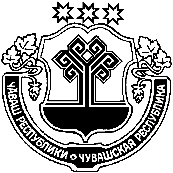 АДМИНИСТРАЦИЯКАРАБАШСКОГО СЕЛЬСКОГО ПОСЕЛЕНИЯ ПОСТАНОВЛЕНИЕ 03.10.2022 № 66деревня КарабашиN п/пНаименование мероприятияСроки реализацииОтветственный исполнитель12341.Утверждение предельной численности и фонда оплаты труда работников администрации Карабашского сельского поселения Мариинско-Посадского района Чувашской Республики и фонда оплаты труда казĂнных учреждений Карабашского сельского поселения Мариинско-Посадского района Чувашской Республики на 2022 годсентябрь 2022 г.администрация Карабашского сельского поселения Мариинско-Посадского района Чувашской Республики1.Внесение изменений в муниципальные программы Карабашского сельского поселения Мариинско-Посадского района Чувашской Республики в целях их приведения в соответствие с решением о бюджете не позднее трех месяцев со дня вступления в силу Решения о бюджете администрация Карабашского сельского поселения Мариинско-Посадского района Чувашской Республики ЧĂВАШ РЕСПУБЛИКИСĔНТĔРВĂРРИ РАЙОНĚЧУВАШСКАЯ РЕСПУБЛИКА МАРИИНСКО-ПОСАДСКИЙ РАЙОН КАРАПАШ ПОСЕЛЕНИЙĚН ЯЛ ХУТЛĂХĚ ЙЫШĂНУ 2022 .10.03 67 №  Карапаш ялĕАДМИНИСТРАЦИЯКАРАБАШСКОГО СЕЛЬСКОГО ПОСЕЛЕНИЯ ПОСТАНОВЛЕНИЕ 03.10.2022 № 67деревня КарабашиПредельная численность (единиц)Фонд оплаты труда (тыс.рублей)123Администрация Карабашского сельского поселения Мариинско-Посадского района Чувашской Республики31 013,0ВСЕГО31 013,0ЧĂВАШ РЕСПУБЛИКИСĔнтĔрвĂрри РАЙОНĚХУРАКАССИ ПОСЕЛЕНИЙĚНЯЛ ХУТЛĂХĚЙЫШĂНУ 2022 ҫ. авăн уйӑхӗн 20, 66 №Хуракасси ялĕ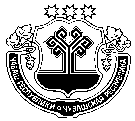 ЧУВАШСКАЯ РЕСПУБЛИКАМАРИИНСКО-ПОСАДСКИЙ РАЙОНАДМИНИСТРАЦИЯЭЛЬБАРУСОВСКОГО СЕЛЬСКОГО ПОСЕЛЕНИЯПОСТАНОВЛЕНИЕ20 сентября 2022г. № 66деревня ЭльбарусовоЧĂВАШ РЕСПУБЛИКИСĔнтĔрвĂрри РАЙОНĚХУРАКАССИ ПОСЕЛЕНИЙĚНЯЛ ХУТЛĂХĚЙЫШĂНУ 2022 ҫ. авăн уйӑхӗн 29, 67№Хуракасси ялĕЧУВАШСКАЯ РЕСПУБЛИКАМАРИИНСКО-ПОСАДСКИЙ РАЙОНАДМИНИСТРАЦИЯЭЛЬБАРУСОВСКОГО СЕЛЬСКОГО ПОСЕЛЕНИЯПОСТАНОВЛЕНИЕ29 сентября 2022г. № 67деревня Эльбарусово№п/пНаименование разделаФонд оплаты труда за счĂт бюджетаФонд оплаты труда за счĂт доходов от иной приносящей доход деятельности12341Национальная оборона77,9-2Национальная безопасность и правоохранительная деятельность230,4-ВСЕГО308,3-ЧĂВАШ РЕСПУБЛИКИСĔнтĔрвĂрри РАЙОНĚХУРАКАССИ ПОСЕЛЕНИЙĚНЯЛ ХУТЛĂХĚЙЫШĂНУ 2022 ҫ. авăн уйӑхӗн 29, 68№Хуракасси ялĕЧУВАШСКАЯ РЕСПУБЛИКАМАРИИНСКО-ПОСАДСКИЙ РАЙОНАДМИНИСТРАЦИЯЭЛЬБАРУСОВСКОГО СЕЛЬСКОГО ПОСЕЛЕНИЯПОСТАНОВЛЕНИЕ29 сентября 2022г. № 68деревня ЭльбарусовоN п/пНаименование мероприятияСроки реализацииОтветственный исполнитель12341.Утверждение предельной численности и фонда оплаты труда работников администрации Эльбарусовского сельского поселения Мариинско-Посадского района Чувашской Республики и фонда оплаты труда казĂнных учреждений Эльбарусовского сельского поселения Мариинско-Посадского района Чувашской Республики на 2022 годсентябрь 2022 г.администрация Эльбарусовского сельского поселения Мариинско-Посадского района Чувашской Республики2.Внесение изменений в муниципальные программы Эльбарусовского сельского поселения Мариинско-Посадского района Чувашской Республики в целях их приведения в соответствие с решением о бюджете не позднее трех месяцев со дня вступления в силу Решения о бюджете администрация Эльбарусовского сельского поселения Мариинско-Посадского района Чувашской РеспубликиЧăваш РеспубликинСĕнтĕрвăрри районĕн администрацийĕ Й Ы Ш Ǎ Н У №Сĕнтĕрвăрри хули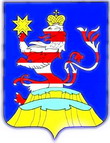 Чувашская РеспубликаАдминистрацияМариинско-Посадского районаП О С Т А Н О В Л Е Н И Е 28.09.2022 № 775 г. Мариинский ПосадПРОЕКТ ПЛАНИРОВКИ И МЕЖЕВАНИЯ ТЕРРИТОРИИ линейного объекта: «Улично-дорожная сеть д.Передние Бокаши Октябрьского сельского поселенияМариинско-Посадского районаЧувашской Республики» (утверждаемая часть) 05.ППМТ.2022Изм.№ док.Подп.ДатаНаименование№ листаПРОЕКТ ПЛАНИРОВКИ ТЕРРИТОРИИ1.Общие положения42.Сведения о планируемой территории63.Предложения по установлению линий градостроительного регулирования74.Предложения по установлению границ земельных участков, на которых расположены объекты строительства155.Предложения по установлению границ и разрешенного использования образуемых земельных участков15ПРОЕКТ МЕЖЕВАНИЯ ТЕРРИТОРИИ1.Основания для проектирования162.Предложения по установлению границ и разрешенного использования проектируемых земельных участков16Таблица 2. КАТАЛОГ КООРДИНАТ характерных точек земельного участка183.Заключение о соответствии разработанной документации требованиям законодательства о градостроительной деятельности.27Графический материал к основной частиПлан красных линий1л.План границ объекта 1л.Номера точекКоординатыКоординатыНомера точекXY1231387094,551265730,822387095,491265791,443387095,651265822,444387097,271265882,365387097,471265911,646387095,81265947,167387090,321266007,388387082,271266036,559387080,191266056,4710387073,441266095,0811387067,581266124,8412387061,41266154,4513387060,471266188,8414387075,431265728,5715387058,361265729,9916387050,971265731,5517387045,381265731,8718387021,711265733,5619387000,771265734,9720386989,91265735,8121386973,471265735,122386955,511265728,8423386942,261265725,1124386924,951265719,8825386913,511265714,6226386895,51265709,6127386861,221265697,4128386821,341265688,1129386790,441265679,130386775,651265679,431386740,991265679,3832386712,71265679,7833386697,621265681,6434386685,641265681,7235386654,941265682,0436386629,961265682,4837386595,231265684,6438386566,131265685,7839386550,181265685,0740386522,411265685,8741386506,261265688,7842386487,19126569143386482,81265677,8944386482,511265667,8945386505,711265667,446386539,741265667,6447386564,591265666,6948386570,781265665,8749386603,731265665,0450386629,181265664,4351386636,021265663,9552386642,861265663,753386661,211265663,0954386688,641265662,6555386699,771265662,4956386707,791265662,3657386717,541265661,9658386734,91265661,3659386751,21265661,7860386759,371265661,5861386765,321265660,8962386793,981265662,9863386810,961265664,1764386823,861265667,0665386839,621265675,6566386859,021265678,9967386884,931265687,8168386908,251265697,1769386934,011265705,6970386956,161265715,7771386970,721265716,9972386977,811265716,9473386986,321265716,1274387007,671265715,175387050,451265709,2176387056,281265708,8577387061,611265708,678387068,781265707,4879387080,221265707,0480386515,61265964,2281386505,241265957,5582386500,731265952,8483386474,361265923,6884386467,231265909,9485386447,091265887,2386386435,321265875,1687386429,331265870,5888386413,131265859,1289386397,811265839,2290386379,431265816,7791386362,631265800,6792386342,611265789,7993386301,091265766,7794386273,471265754,595386256,151265747,3196386244,981265743,0697386234,61265739,7498386206,731265727,0999386195,861265722,14100386177,291265714,89101386162,021265708,67102386131,031265694,71103386121,331265690,94104386114,361265688,21105386107,091265685,46106386093,371265680,33107386073,671265675,42108386067,611265673,54109386063,271265672,05110386054,881265666,081113860381265657,35112385987,861265637,11113385957,371265623,16114385928,731265610,57115385917,251265606,16116385901,781265600,95117385888,481265596,63118385877,251265592,61119385848,981265581,68120385836,51265576,82121385830,11265572,86122385806,071265564,741233858021265563,58124385779,791265558,29125385768,491265555,86126385747,161265553,96127385737,821265553,11128385711,131265551,32129385697,521265549,25130385659,811265548,92131385641,741265548,37132385629,421265549,26133385769,281265532,27134385790,511265536,98135385815,021265546,35136385867,711265565,52137385879,041265569,03138385905,161265580,12139385919,521265586,06140385924,791265589,52141385929,11265591,26142385939,11265594,44143385961,411265603,5144385990,611265615,99145385997,321265620,49146386001,961265622,41147386021,861265629,24148386053,421265642,89149386072,711265649,72150386085,251265656,25151386091,461265658,29152386103,991265663,21153386114,121265668,11154386161,71265687,43155386190,311265698,87156386196,61265701,66157386222,541265712,77158386242,191265720,83159386252,981265725,14160386282,821265737,44161386299,511265746,08162386313,651265756,02163386339,61265768,36164386367,741265783,03165386377,391265787,79Условный номер ЗУПлощадькв.м.Категория земельСведения о зарегистрированных правахВид разрешенного использованияМестоположение ЗУ12345621:16:000000:ЗУ124916Земли населенных пунктовСведения отсутствуютУлично-дорожная сеть (код ВРИ 12.0.1)Чувашская Республика-Чувашия, р-н Мариинско-Посадский, с/пос Октябрьское, д.Передние БокашиТаблица 2Таблица 2Таблица 2Таблица 2КАТАЛОГ КООРДИНАТхарактерных точек земельного участка(Система координат МСК-21)КАТАЛОГ КООРДИНАТхарактерных точек земельного участка(Система координат МСК-21)КАТАЛОГ КООРДИНАТхарактерных точек земельного участка(Система координат МСК-21)КАТАЛОГ КООРДИНАТхарактерных точек земельного участка(Система координат МСК-21)Номера точекКоординатыКоординатыДлина линии, мНомера точекXYДлина линии, м123421:16:000000:ЗУ1(1)21:16:000000:ЗУ1(1)21:16:000000:ЗУ1(1)21:16:000000:ЗУ1(1)1387093,901265725,6765,062387093,811265790,7331,063387094,041265821,7958,724387095,761265880,4828,425387095,531265908,9037,976387093,921265946,8461,357387088,421266007,9429,168387081,431266036,2520,509387079,371266056,6568,8110387066,641266124,2730,6011387060,221266154,1934,8812387057,601266188,978,5013387049,101266188,9036,5314387051,831266152,471,8515387052,261266150,6747,6316387059,341266103,5715,4817387064,771266089,07174,1018387080,881265915,7248,9819387084,071265866,84139,3720387076,101265727,7063,4021387012,811265731,4528,3622386984,461265732,0910,8323386973,631265732,2118,8924386955,351265727,4633,4625386923,881265716,0938,9026386886,921265703,9635,8227386852,761265693,1835,0428386819,001265683,7829,1729386790,401265678,056,9230386783,491265677,693,4931386784,101265674,250,2432386783,861265674,213,4933386783,241265677,6457,1734386726,071265677,0042,3235386683,751265677,6535,0536386648,731265679,0137,5637386611,191265680,2368,9338386542,311265682,7536,6639386505,741265685,353,5640386505,811265681,790,2541386505,561265681,783,5642386505,491265685,346,8343386498,671265685,7812,8444386486,401265689,5552,9045386479,611265742,0131,4146386457,681265764,4937,9647386427,611265787,6523,7048386405,901265797,1521,4449386386,901265807,0825,6350386368,931265788,8123,0451386349,871265775,8731,9352386378,771265789,4420,4653386399,161265791,0826,1754386424,461265784,3844,0555386459,021265757,0622,1656386466,471265736,1936,1157386472,731265700,6325,3258386483,961265677,949,7759386483,821265668,1744,1960386527,981265669,9276,4361386604,371265667,6035,9062386640,251265666,4833,3263386673,551265665,4434,3764386707,901265664,3370,3265386778,221265664,8016,7866386794,991265665,4414,8067386809,551265668,0813,0568386822,041265671,8618,1569386839,461265676,9676,0670386911,961265699,973,0571386911,041265702,880,2572386911,281265702,963,0673386912,201265700,0432,6174386942,451265712,2114,3275386956,091265716,5724,5676386980,581265718,424,0677386979,701265722,380,2578386979,941265722,434,0579386980,821265718,4838,3880387019,181265717,3533,7581387052,731265713,6823,7682387076,461265712,429,2583387085,701265712,7612,9584387085,771265725,718,1321:16:000000:ЗУ1(2)21:16:000000:ЗУ1(2)21:16:000000:ЗУ1(2)21:16:000000:ЗУ1(2)85386529,741265959,719,1486386526,521265968,2630,4087386501,631265950,8037,1488386476,611265923,3516,6789386468,001265909,0735,3090386444,851265882,4211,7691386436,191265874,468,1492386429,551265869,7618,1793386416,861265856,7633,9494386394,501265831,2234,4595386370,431265806,573,0396386372,351265804,234,0997386368,351265805,087,4798386363,041265799,8229,0899386338,561265784,1334,98100386307,211265768,6233,56101386277,061265753,8933,86102386246,391265739,541,82103386244,751265738,743,72104386247,841265736,665,14105386252,691265738,3727,07106386277,521265749,1537,58107386311,331265765,560,98108386311,731265764,662,05109386313,601265765,491,06110386313,181265766,461,83111386314,831265767,2634,66112386345,831265782,7721,72113386363,811265794,9524,71114386381,101265812,6051,37115386415,521265850,7328,35116386435,291265871,055,90117386439,731265867,1622,44118386454,781265883,8154,47119386487,501265927,365,12120386489,991265931,8348,5521:16:000000:ЗУ1(3)21:16:000000:ЗУ1(3)21:16:000000:ЗУ1(3)21:16:000000:ЗУ1(3)121386231,521265719,919,51122386228,051265728,762,91123386229,571265731,24183,66124386059,421265662,11140,00125385930,201265608,2542,74126385890,321265592,8741,23127385851,521265578,9372,38128385783,311265554,7235,56129385747,901265551,4250,53130385697,461265548,4238,46131385659,001265548,0717,41132385641,591265547,8914,39133385627,231265548,818,62134385630,581265540,8728,36135385658,941265541,0835,63136385694,531265542,8612,64137385705,941265537,4130,92138385736,831265536,0134,18139385770,991265537,2713,73140385784,451265539,9934,62141385816,621265552,7932,13142385847,211265562,6380,44143385922,061265592,09145,44144386056,561265647,44189,38Координаты вкрапленных участковКоординаты вкрапленных участковКоординаты вкрапленных участковКоординаты вкрапленных участков21:16:000000:253(10)21:16:000000:253(10)21:16:000000:253(10)21:16:000000:253(10)145387092,341265728,630,25146387092,361265728,883,05147387089,321265729,100,25148387089,301265728,853,0521:16:000000:253(39)21:16:000000:253(39)21:16:000000:253(39)21:16:000000:253(39)149386955,341265725,740,25150386955,261265725,980,19151386955,081265725,920,25152386955,161265725,680,1921:16:000000:253(13)21:16:000000:253(13)21:16:000000:253(13)21:16:000000:253(13)153386876,891265692,240,25154386876,961265692,000,19155386877,141265692,050,25156386877,071265692,290,1921:16:000000:253(30)21:16:000000:253(30)21:16:000000:253(30)21:16:000000:253(30)157386838,881265680,330,25158386838,961265680,090,19159386839,141265680,150,24160386839,061265680,380,1921:16:000000:253(70)21:16:000000:253(70)21:16:000000:253(70)21:16:000000:253(70)161386803,431265669,480,25162386803,501265669,240,19163386803,681265669,290,25164386803,611265669,530,1921:16:000000:253(78)21:16:000000:253(78)21:16:000000:253(78)21:16:000000:253(78)165386757,461265675,190,25166386757,461265675,440,18167386757,281265675,440,24168386757,261265675,200,2021:16:000000:253(61)21:16:000000:253(61)21:16:000000:253(61)21:16:000000:253(61)169386726,221265676,350,25170386726,221265676,600,18171386726,041265676,600,24172386726,021265676,360,2021:16:000000:253(21)21:16:000000:253(21)21:16:000000:253(21)21:16:000000:253(21)173386488,311265669,504,06174386491,381265672,155,37175386486,011265672,233,5721:16:000000:253(59)21:16:000000:253(59)21:16:000000:253(59)21:16:000000:253(59)176386512,441265954,144,04177386509,591265951,270,25178386509,771265951,094,05179386512,621265953,970,2521:16:000000:253(9)21:16:000000:253(9)21:16:000000:253(9)21:16:000000:253(9)180386486,921265927,740,24181386486,781265927,940,19182386486,621265927,830,26183386486,771265927,620,1921:16:000000:253(84)21:16:000000:253(84)21:16:000000:253(84)21:16:000000:253(84)184386468,101265907,880,25185386468,281265907,710,18186386468,401265907,840,25187386468,221265908,020,1821:16:000000:253(7)21:16:000000:253(7)21:16:000000:253(7)21:16:000000:253(7)188386420,881265858,780,25189386420,741265858,990,19190386420,581265858,880,25191386420,731265858,680,1821:16:000000:253(5)21:16:000000:253(5)21:16:000000:253(5)21:16:000000:253(5)192385712,781265548,330,25193385712,801265548,080,19194385712,991265548,100,25195385712,971265548,350,1921:16:000000:253(42)21:16:000000:253(42)21:16:000000:253(42)21:16:000000:253(42)196385671,061265544,290,25197385671,081265544,043,21198385674,271265544,380,25199385674,241265544,633,20Чăваш РеспубликинчиСĕнтĕрвăрри хула поселенийĕн ЙЫШАНУ № Сĕнтĕрвăрри хулиЧувашская РеспубликаГлавыМариинско-Посадскогогородского поселенияПОСТАНОВЛЕНИЕот 30.09.2022 г. № 249город Мариинский Посадп/пНаименование территориальных зон1Проект планировки и межевания территории линейного объекта «Строительство дороги по улице Полевой до улицы Курчатова Мариинский Посад Мариинско-Посадского района Чувашской Республики» (утверждаемая часть)2Внести в зону застройки индивидуальными жилыми домами (Ж-1) в основные виды разрешенного использования – «рынки» – (код (числовое обозначение) – 4.3, с размерами с 0,005 га до 0,30 га  ЧĂВАШ РЕСПУБЛИКИСĔнтĔрвĂрри РАЙОНĚКАРАПАШ ЯЛ ПОСЕЛЕНИЙĚН
ДЕПУТАТСЕН ПУХĂВĚЙЫШĂНУ2022. 09. 26. № С-61/1Карапаш ялěЧУВАШСКАЯ РЕСПУБЛИКАМАРИИНСКО-ПОСАДСКИЙ РАЙОНСОБРАНИЕ ДЕПУТАТОВКАРАБАШСКОГО СЕЛЬСКОГОПОСЕЛЕНИЯРЕШЕНИЕ26.09.2022 № С-61/1деревня КарабашиКоды бюджетной классификации Российской ФедерацииНаименование доходовСумма (тыс. руб)100 00000 00 0000 000Налоговые и неналоговые доходы, всего-15,1в том числе:117 00000 00 0000 000Прочие неналоговые доходы-15,1117 15030 10 0000 150Инициативные платежи, зачисляемые в бюджеты сельских поселений-15,1200 00000 00 0000 000Безвозмездные поступления85,1202 20000 00 0000 000Субсидии бюджетам бюджетной системы Российской Федерации (межбюджетные субсидии)-33,0202 29999 10 0000 150Прочие субсидии бюджетам сельских поселений (инициативное)-33,0202 40000 00 0000 000Иные межбюджетные трансферты108,1202 49999 10 0000 150Прочие межбюджетные трансферты, передаваемые бюджетам сельских поселений (поощрение)108,1207 00000 00 0000 000Прочие безвозмездные поступления10,0207 05030 10 0000 150Прочие безвозмездные поступления в бюджеты сельских поселений 10,0Итого доходов70,0 НаименованиеРЗПРЦСРЦСРВРВРСуммаСуммаСумма НаименованиеРЗПРЦСРЦСРВРВРвсегоСубсидии, субвенцииза счет бюджета поселения НаименованиеРЗПРЦСРЦСРВРВРвсегоСубсидии, субвенцииза счет бюджета поселения1234455678ВСЕГО75,475,10,3ОБЩЕГОСУДАРСТВЕННЫЕ ВОПРОСЫ01132,9108,124,8Функционирование Правительства Российской Федерации, высших исполнительных органов государственной власти субъектов Российской Федерации, местных администраций0104132,9108,124,8Муниципальная программа "Управление общественными финансами и муниципальным долгом"0104Ч400000000Ч400000000108,1108,1-Подпрограмма "Совершенствование бюджетной политики и обеспечение сбалансированности бюджета" муниципальной программы "Управление общественными финансами и муниципальным долгом"0104Ч410000000Ч410000000108,1108,1-Основное мероприятие "Осуществление мер финансовой поддержки бюджетов муниципальных районов, муниципальных округов, городских округов и поселений, направленных на обеспечение их сбалансированности и повышение уровня бюджетной обеспеченности"0104Ч410400000Ч410400000108,1108,1-Поощрение региональной и муниципальных управленческих команд Чувашской Республики за счет средств дотации (гранта) в форме межбюджетного трансферта, предоставляемой из федерального бюджета бюджетам субъектов Российской Федерации за достижение показателей0104Ч410455491Ч410455491108,1108,1-Расходы на выплаты персоналу в целях обеспечения выполнения функций государственными (муниципальными) органами, казенными учреждениями, органами управления государственными внебюджетными фондами0104Ч410455491Ч410455491100100108,1108,1-Расходы на выплаты персоналу государственных (муниципальных) органов0104Ч410455491Ч410455491120120108,1108,1-Муниципальная программа "Развитие потенциала муниципального управления"0104Ч500000000Ч50000000024,8-24,8Обеспечение реализации государственной программы Чувашской Республики "Развитие потенциала государственного управления"0104Ч5Э0000000Ч5Э000000024,8-24,8Основное мероприятие "Общепрограммные расходы"0104Ч5Э0100000Ч5Э010000024,8-24,8Обеспечение функций муниципальных органов0104Ч5Э0100200Ч5Э010020024,8-24,8Закупка товаров, работ и услуг для государственных (муниципальных) нужд0104Ч5Э0100200Ч5Э010020020020024,8-24,8Иные закупки товаров, работ и услуг для обеспечения государственных (муниципальных) нужд0104Ч5Э0100200Ч5Э010020024024024,8-24,8НАЦИОНАЛЬНАЯ БЕЗОПАСНОСТЬ И ПРАВООХРАНИТЕЛЬНАЯ ДЕЯТЕЛЬНОСТЬ03-6,5--6,5Защита населения и территории от чрезвычайных ситуаций природного и техногенного характера, пожарная безопасность0310-6,5--6,5Муниципальная программа "Повышение безопасности жизнедеятельности населения и территорий Чувашской Республики"0310Ц800000000Ц800000000-6,5--6,5Подпрограмма "Защита населения и территорий от чрезвычайных ситуаций природного и техногенного характера, обеспечение пожарной безопасности и безопасности населения на водных объектах на территории Чувашской Республики" муниципальной программы "Повышение безопасности жизнедеятельности населения и территорий Чувашской Республики"0310Ц810000000Ц810000000-6,5--6,5Подпрограмма "Защита населения и территорий от чрезвычайных ситуаций природного и техногенного характера, обеспечение пожарной безопасности и безопасности населения на водных объектах на территории Чувашской Республики" муниципальной программы "Повышение безопасности жизнедеятельности населения и территорий Чувашской Республики"0310Ц810100000Ц810100000-6,5--6,5Выполнение мероприятий по обеспечению пожарной безопасности на территории поселений и городских округов0310Ц810170940Ц810170940-6,5--6,5Закупка товаров, работ, услуг для обеспечения государственных (муниципальных) нужд0310Ц810170940Ц810170940200200-6,5--6,5Иные закупки товаров, работ и услуг для обеспечения государственных (муниципальных) нужд0310Ц810170940Ц810170940240240-6,5--6,5НАЦИОНАЛЬНАЯ ЭКОНОМИКА047,2-7,2Сельское хозяйство и рыболовство04057,2-7,2Муниципальная программа "Развитие сельского хозяйства и регулирование рынка сельскохозяйственной продукции, сырья и продовольствия"0405Ц900000000Ц9000000007,2-7,2Подпрограмма "Развитие ветеринарии" муниципальной программы "Развитие сельского хозяйства и регулирование рынка сельскохозяйственной продукции, сырья и продовольствия" годы0405Ц970000000Ц9700000007,2-7,2Основное мероприятие "Предупреждение и ликвидация болезней животных"0405Ц970100000Ц9701000007,2-7,2Организация мероприятий при осуществлении деятельности по обращению с животными без владельцев0405Ц970172750Ц9701727507,2-7,2Закупка товаров, работ и услуг для обеспечения государственных (муниципальных) нужд0405Ц970172750Ц9701727502002007,2-7,2Иные закупки товаров, работ и услуг для обеспечения государственных (муниципальных) нужд0405Ц970172750Ц9701727502402407,2-7,2ЖИЛИЩНО-КОММУНАЛЬНОЕ ХОЗЯЙСТВО05-70,4-33,0-37,4Благоустройство0503-70,4-33,0-37,4Муниципальная программа "Формирование современной городской среды на территории Чувашской Республики"0503А500000000А500000000-15,4--15,4Подпрограмма "Благоустройство дворовых и общественных территорий" муниципальной программы "Формирование современной городской среды на территории Чувашской Республики"0503А510000000А510000000-15,4--15,4Основное мероприятие "Содействие благоустройству населенных пунктов Чувашской Республики"0503А510200000А510200000-15,4--15,4Реализация мероприятий по благоустройству территории0503А510277420А510277420-15,4--15,4Закупка товаров, работ и услуг для обеспечения государственных (муниципальных) нужд0503А510277420А510277420200200-15,4--15,4Иные закупки товаров, работ и услуг для обеспечения государственных (муниципальных) нужд0503А510277420А510277420240240-15,4--15,4Муниципальная программа "Комплексное развитие сельских территорий Чувашской Республики"0503А600000000А600000000А600000000-55,0-33,0-22,0Подпрограмма "Создание и развитие инфраструктуры на сельских территориях" муниципальной программы "Комплексное развитие сельских территорий Чувашской Республики"0503А620000000А620000000А620000000-55,0-33,0-22,0Основное мероприятие "Комплексное обустройство населенных пунктов, расположенных в сельской местности, объектами социальной и инженерной инфраструктуры, а также строительство и реконструкция автомобильных дорог"0503А620100000А620100000А620100000-55,0-33,0-22,0Реализация инициативных проектов0503А6201S6570А6201S6570А6201S6570-55,0-33,0-22,0Закупка товаров, работ и услуг для государственных (муниципальных) нужд0503А6201S6570А6201S6570А6201S6570200-55,0-33,0-22,0Иные закупки товаров, работ и услуг для обеспечения государственных (муниципальных) нужд0503А6201S6570А6201S6570А6201S6570240-55,0-33,0-22,0ОХРАНА ОКРУЖАЮЩЕЙ СРЕДЫ062,2-2,2Охрана объектов растительного и животного мира и среды их обитания06032,2-2,2Муниципальная программа "Развитие потенциала природно-сырьевых ресурсов и повышение экологической безопасности"0603Ч300000000Ч300000000Ч3000000002,2-2,2Подпрограмма "Обеспечение экологической безопасности на территории Чувашской Республики" муниципальной программы "Развитие потенциала природно-сырьевых ресурсов и повышение экологической безопасности"0603Ч320000000Ч320000000Ч3200000002,2-2,2Основное мероприятие "Развитие и совершенствование системы государственного экологического мониторинга (государственного мониторинга окружающей среды)"0603Ч320800000Ч320800000Ч3208000002,2-2,2Развитие и совершенствование системы мониторинга окружающей среды0603Ч320873180Ч320873180Ч3208731802,2-2,2Закупка товаров, работ и услуг для обеспечения государственных (муниципальных) нужд0603Ч320873180Ч320873180Ч3208731802002,2-2,2Иные закупки товаров, работ и услуг для обеспечения государственных (муниципальных) нужд0603Ч320873180Ч320873180Ч3208731802402,2-2,2КУЛЬТУРА, КИНЕМАТОГРАФИЯ0810,0-10,0Культура080110,0-10,0Муниципальная программа "Развитие культуры"0801Ц400000000Ц400000000Ц40000000010,0-10,0Подпрограмма "Развитие культуры в Чувашской Республике" муниципальной программы "Развитие культуры и туризма"0801Ц410000000Ц410000000Ц41000000010,0-10,0Основное мероприятие "Сохранение и развитие народного творчества"0801Ц410700000Ц410700000Ц41070000010,0-10,0Обеспечение деятельности государственных учреждений культурно-досугового типа и народного творчества0801Ц410740390Ц410740390Ц41074039010,0-10,0Закупка товаров, работ и услуг для обеспечения государственных (муниципальных) нужд0801Ц410740390Ц410740390Ц41074039020010,0-10,0Иные закупки товаров, работ и услуг для обеспечения государственных (муниципальных) нужд0801Ц410740390Ц410740390Ц41074039024010,0-10,0НаименованиеЦелевая статья (государственные программы и непрограммные направления деятельностиЦелевая статья (государственные программы и непрограммные направления деятельностиГруппа (группа и подгруппа) вида расходовРазделРазделПодразделСумма123345567ВСЕГО75,41.Муниципальная программа "Формирование современной городской среды на территории Чувашской Республики"Муниципальная программа "Формирование современной городской среды на территории Чувашской Республики"А500000000-15,41.1.Подпрограмма "Благоустройство дворовых и общественных территорий" муниципальной программы "Формирование современной городской среды на территории Чувашской Республики"Подпрограмма "Благоустройство дворовых и общественных территорий" муниципальной программы "Формирование современной городской среды на территории Чувашской Республики"А510000000-15,4Основное мероприятие "Содействие благоустройству населенных пунктов Чувашской Республики"Основное мероприятие "Содействие благоустройству населенных пунктов Чувашской Республики"А510200000-15,4Реализация мероприятий по благоустройству территорииРеализация мероприятий по благоустройству территорииА510277420-15,4Закупка товаров, работ и услуг для обеспечения государственных (муниципальных) нуждЗакупка товаров, работ и услуг для обеспечения государственных (муниципальных) нуждА510277420200200-15,4Иные закупки товаров, работ и услуг для обеспечения государственных (муниципальных) нуждИные закупки товаров, работ и услуг для обеспечения государственных (муниципальных) нуждА510277420240240-15,4Жилищно-коммунальное хозяйствоЖилищно-коммунальное хозяйствоА51027742024024005-15,4БлагоустройствоБлагоустройствоА5102774202402400503-15,42.Муниципальная программа "Комплексное развитие сельских территорий Чувашской Республики"Муниципальная программа "Комплексное развитие сельских территорий Чувашской Республики"А600000000-55,02.1.Подпрограмма "Создание и развитие инфраструктуры на сельских территориях" муниципальной программы "Комплексное развитие сельских территорий Чувашской Республики"Подпрограмма "Создание и развитие инфраструктуры на сельских территориях" муниципальной программы "Комплексное развитие сельских территорий Чувашской Республики"А620000000-55,0Основное мероприятие "Комплексное обустройство населенных пунктов, расположенных в сельской местности, объектами социальной и инженерной инфраструктуры, а также строительство и реконструкция автомобильных дорог"Основное мероприятие "Комплексное обустройство населенных пунктов, расположенных в сельской местности, объектами социальной и инженерной инфраструктуры, а также строительство и реконструкция автомобильных дорог"А620100000-55,0Реализация инициативных проектовРеализация инициативных проектовА6201S6570-55,0Закупка товаров, работ и услуг для государственных (муниципальных) нуждЗакупка товаров, работ и услуг для государственных (муниципальных) нуждА6201S6570200200-55,0Иные закупки товаров, работ и услуг для обеспечения государственных (муниципальных) нуждИные закупки товаров, работ и услуг для обеспечения государственных (муниципальных) нуждА6201S6570240240-55,0Жилищно-коммунальное хозяйствоЖилищно-коммунальное хозяйствоА6201S657024024005-55,0БлагоустройствоБлагоустройствоА6201S65702402400503-55,03.Муниципальная программа "Развитие культуры"Муниципальная программа "Развитие культуры"Ц40000000010,03.1.Подпрограмма "Развитие культуры в Чувашской Республике" муниципальной программы "Развитие культуры и туризма"Подпрограмма "Развитие культуры в Чувашской Республике" муниципальной программы "Развитие культуры и туризма"Ц41000000010,0Основное мероприятие "Сохранение и развитие народного творчества"Основное мероприятие "Сохранение и развитие народного творчества"Ц41070000010,0Обеспечение деятельности государственных учреждений культурно-досугового типа и народного творчестваОбеспечение деятельности государственных учреждений культурно-досугового типа и народного творчестваЦ41074039010,0Закупка товаров, работ и услуг для обеспечения государственных (муниципальных) нуждЗакупка товаров, работ и услуг для обеспечения государственных (муниципальных) нуждЦ41074039020020010,0Иные закупки товаров, работ и услуг для обеспечения государственных (муниципальных) нуждИные закупки товаров, работ и услуг для обеспечения государственных (муниципальных) нуждЦ41074039024024010,0Культура, кинематографияКультура, кинематографияЦ4107403902402400810,0КультураКультураЦ410740390240240080110,04.Муниципальная программа "Повышение безопасности жизнедеятельности населения и территорий Чувашской Республики"Муниципальная программа "Повышение безопасности жизнедеятельности населения и территорий Чувашской Республики"Ц800000000-6,54.1.Подпрограмма "Защита населения и территорий от чрезвычайных ситуаций природного и техногенного характера, обеспечение пожарной безопасности и безопасности населения на водных объектах на территории Чувашской Республики" муниципальной программы "Повышение безопасности жизнедеятельности населения и территорий Чувашской Республики"Подпрограмма "Защита населения и территорий от чрезвычайных ситуаций природного и техногенного характера, обеспечение пожарной безопасности и безопасности населения на водных объектах на территории Чувашской Республики" муниципальной программы "Повышение безопасности жизнедеятельности населения и территорий Чувашской Республики"Ц810000000-6,5Подпрограмма "Защита населения и территорий от чрезвычайных ситуаций природного и техногенного характера, обеспечение пожарной безопасности и безопасности населения на водных объектах на территории Чувашской Республики" муниципальной программы "Повышение безопасности жизнедеятельности населения и территорий Чувашской Республики"Подпрограмма "Защита населения и территорий от чрезвычайных ситуаций природного и техногенного характера, обеспечение пожарной безопасности и безопасности населения на водных объектах на территории Чувашской Республики" муниципальной программы "Повышение безопасности жизнедеятельности населения и территорий Чувашской Республики"Ц810100000-6,5Выполнение мероприятий по обеспечению пожарной безопасности на территории поселений и городских округовВыполнение мероприятий по обеспечению пожарной безопасности на территории поселений и городских округовЦ810170940-6,5Закупка товаров, работ, услуг для обеспечения государственных (муниципальных) нуждЗакупка товаров, работ, услуг для обеспечения государственных (муниципальных) нуждЦ810170940200200-6,5Иные закупки товаров, работ и услуг для обеспечения государственных (муниципальных) нуждИные закупки товаров, работ и услуг для обеспечения государственных (муниципальных) нуждЦ810170940240240-6,5Национальная безопасностьНациональная безопасностьЦ81017094024024003-6,5Защита населения и территории от чрезвычайных ситуаций природного и техногенного характера, пожарная безопасностьЗащита населения и территории от чрезвычайных ситуаций природного и техногенного характера, пожарная безопасностьЦ8101709402402400310-6,55.Муниципальная программа "Развитие сельского хозяйства и регулирование рынка сельскохозяйственной продукции, сырья и продовольствия"Муниципальная программа "Развитие сельского хозяйства и регулирование рынка сельскохозяйственной продукции, сырья и продовольствия"Ц9000000007,25.1.Подпрограмма "Развитие ветеринарии" муниципальной программы "Развитие сельского хозяйства и регулирование рынка сельскохозяйственной продукции, сырья и продовольствия" годыПодпрограмма "Развитие ветеринарии" муниципальной программы "Развитие сельского хозяйства и регулирование рынка сельскохозяйственной продукции, сырья и продовольствия" годыЦ9700000007,2Основное мероприятие "Предупреждение и ликвидация болезней животных"Основное мероприятие "Предупреждение и ликвидация болезней животных"Ц9701000007,2Организация мероприятий при осуществлении деятельности по обращению с животными без владельцевОрганизация мероприятий при осуществлении деятельности по обращению с животными без владельцевЦ9701727507,2Закупка товаров, работ и услуг для обеспечения государственных (муниципальных) нуждЗакупка товаров, работ и услуг для обеспечения государственных (муниципальных) нуждЦ9701727502002007,2Иные закупки товаров, работ и услуг для обеспечения государственных (муниципальных) нуждИные закупки товаров, работ и услуг для обеспечения государственных (муниципальных) нуждЦ9701727502402407,2Национальная экономикаНациональная экономикаЦ970172750240240047,2Сельское хозяйство и рыболовствоСельское хозяйство и рыболовствоЦ97017275024024004057,26.Муниципальная программа "Развитие потенциала природно-сырьевых ресурсов и повышение экологической безопасности"Муниципальная программа "Развитие потенциала природно-сырьевых ресурсов и повышение экологической безопасности"Ч3000000002,26.1.Подпрограмма "Обеспечение экологической безопасности на территории Чувашской Республики" муниципальной программы "Развитие потенциала природно-сырьевых ресурсов и повышение экологической безопасности"Подпрограмма "Обеспечение экологической безопасности на территории Чувашской Республики" муниципальной программы "Развитие потенциала природно-сырьевых ресурсов и повышение экологической безопасности"Ч3200000002,2Основное мероприятие "Развитие и совершенствование системы государственного экологического мониторинга (государственного мониторинга окружающей среды)"Основное мероприятие "Развитие и совершенствование системы государственного экологического мониторинга (государственного мониторинга окружающей среды)"Ч3208000002,2Развитие и совершенствование системы мониторинга окружающей средыРазвитие и совершенствование системы мониторинга окружающей средыЧ3208731802,2Закупка товаров, работ и услуг для обеспечения государственных (муниципальных) нуждЗакупка товаров, работ и услуг для обеспечения государственных (муниципальных) нуждЧ3208731802002002,2Иные закупки товаров, работ и услуг для обеспечения государственных (муниципальных) нуждИные закупки товаров, работ и услуг для обеспечения государственных (муниципальных) нуждЧ3208731802402402,2Охрана окружающей средыОхрана окружающей средыЧ320873180240240062,2Охрана объектов растительного и животного мира и среды их обитанияОхрана объектов растительного и животного мира и среды их обитанияЧ32087318024024006032,27.Муниципальная программа "Управление общественными финансами и муниципальным долгом"Муниципальная программа "Управление общественными финансами и муниципальным долгом"Ч400000000108,17.1.Подпрограмма "Совершенствование бюджетной политики и обеспечение сбалансированности бюджета" муниципальной программы "Управление общественными финансами и муниципальным долгом"Подпрограмма "Совершенствование бюджетной политики и обеспечение сбалансированности бюджета" муниципальной программы "Управление общественными финансами и муниципальным долгом"Ч410000000108,1Основное мероприятие "Осуществление мер финансовой поддержки бюджетов муниципальных районов, муниципальных округов, городских округов и поселений, направленных на обеспечение их сбалансированности и повышение уровня бюджетной обеспеченности"Основное мероприятие "Осуществление мер финансовой поддержки бюджетов муниципальных районов, муниципальных округов, городских округов и поселений, направленных на обеспечение их сбалансированности и повышение уровня бюджетной обеспеченности"Ч410400000108,1Поощрение региональной и муниципальных управленческих команд Чувашской Республики за счет средств дотации (гранта) в форме межбюджетного трансферта, предоставляемой из федерального бюджета бюджетам субъектов Российской Федерации за достижение показателейПоощрение региональной и муниципальных управленческих команд Чувашской Республики за счет средств дотации (гранта) в форме межбюджетного трансферта, предоставляемой из федерального бюджета бюджетам субъектов Российской Федерации за достижение показателейЧ410455491108,1Расходы на выплаты персоналу в целях обеспечения выполнения функций государственными (муниципальными) органами, казенными учреждениями, органами управления государственными внебюджетными фондамиРасходы на выплаты персоналу в целях обеспечения выполнения функций государственными (муниципальными) органами, казенными учреждениями, органами управления государственными внебюджетными фондамиЧ410455491100100108,1Расходы на выплаты персоналу государственных (муниципальных) органовРасходы на выплаты персоналу государственных (муниципальных) органовЧ410455491120120108,1Общегосударственные вопросыОбщегосударственные вопросыЧ41045549112012001108,1Функционирование Правительства Российской Федерации, высших исполнительных органов государственной власти субъектов Российской Федерации, местных администрацийФункционирование Правительства Российской Федерации, высших исполнительных органов государственной власти субъектов Российской Федерации, местных администрацийЧ4104554911201200104108,18.Муниципальная программа "Развитие потенциала муниципального управления"Муниципальная программа "Развитие потенциала муниципального управления"Ч50000000024,88.1.Обеспечение реализации государственной программы Чувашской Республики "Развитие потенциала государственного управления"Обеспечение реализации государственной программы Чувашской Республики "Развитие потенциала государственного управления"Ч5Э000000024,8Основное мероприятие "Общепрограммные расходы"Основное мероприятие "Общепрограммные расходы"Ч5Э010000024,8Обеспечение функций муниципальных органовОбеспечение функций муниципальных органовЧ5Э010020024,8Закупка товаров, работ и услуг для государственных (муниципальных) нуждЗакупка товаров, работ и услуг для государственных (муниципальных) нуждЧ5Э010020020020024,8Иные закупки товаров, работ и услуг для обеспечения государственных (муниципальных) нуждИные закупки товаров, работ и услуг для обеспечения государственных (муниципальных) нуждЧ5Э010020024024024,8Общегосударственные вопросыОбщегосударственные вопросыЧ5Э01002002402400124,8Функционирование Правительства Российской Федерации, высших исполнительных органов государственной власти субъектов Российской Федерации, местных администрацийФункционирование Правительства Российской Федерации, высших исполнительных органов государственной власти субъектов Российской Федерации, местных администрацийЧ5Э0100200240240010424,8Приложение 11.4к решению Собрания депутатов Карабашского сельского поселения "О бюджете Карабашского сельского поселения Мариинско-Посадского района Чувашской Республики на 2022 год и на плановый период 2023 и 2024 годов»Наименование Главный распорядительГлавный распорядительРазделПодразделЦелевая статья (государственные программы и непрограммные направления деятельностиГруппа вида расходовСуммаСуммаНаименование Главный распорядительГлавный распорядительРазделПодразделЦелевая статья (государственные программы и непрограммные направления деятельностиГруппа вида расходовС учетом измененийС учетом изменений122345677АДМИНИСТРАЦИЯ КАРАБАШСКОГО СЕЛЬСКОГО ПОСЕЛЕНИЯ99399375,475,4ОБЩЕГОСУДАРСТВЕННЫЕ ВОПРОСЫ9930101132,9132,9Функционирование Правительства Российской Федерации, высших исполнительных органов государственной власти субъектов Российской Федерации, местных администраций993010104132,9132,9Муниципальная программа "Управление общественными финансами и муниципальным долгом"993010104Ч400000000108,1108,1Подпрограмма "Совершенствование бюджетной политики и обеспечение сбалансированности бюджета" муниципальной программы "Управление общественными финансами и муниципальным долгом"993010104Ч410000000108,1108,1Основное мероприятие "Осуществление мер финансовой поддержки бюджетов муниципальных районов, муниципальных округов, городских округов и поселений, направленных на обеспечение их сбалансированности и повышение уровня бюджетной обеспеченности"993010104Ч410400000108,1108,1Поощрение региональной и муниципальных управленческих команд Чувашской Республики за счет средств дотации (гранта) в форме межбюджетного трансферта, предоставляемой из федерального бюджета бюджетам субъектов Российской Федерации за достижение показателей993010104Ч410455491108,1108,1Расходы на выплаты персоналу в целях обеспечения выполнения функций государственными (муниципальными) органами, казенными учреждениями, органами управления государственными внебюджетными фондами993010104Ч410455491100108,1108,1Расходы на выплаты персоналу государственных (муниципальных) органов993010104Ч410455491120108,1108,1Муниципальная программа "Развитие потенциала муниципального управления"993010104Ч50000000024,824,8Обеспечение реализации государственной программы Чувашской Республики "Развитие потенциала государственного управления"993010104Ч5Э000000024,824,8Основное мероприятие "Общепрограммные расходы"993010104Ч5Э010000024,824,8Обеспечение функций муниципальных органов993010104Ч5Э010020024,824,8Закупка товаров, работ и услуг для государственных (муниципальных) нужд993010104Ч5Э010020020024,824,8Иные закупки товаров, работ и услуг для обеспечения государственных (муниципальных) нужд993010104Ч5Э010020024024,824,8НАЦИОНАЛЬНАЯ БЕЗОПАСНОСТЬ И ПРАВООХРАНИТЕЛЬНАЯ ДЕЯТЕЛЬНОСТЬ9930303-6,5-6,5Защита населения и территории от чрезвычайных ситуаций природного и техногенного характера, пожарная безопасность993030310-6,5-6,5Муниципальная программа "Повышение безопасности жизнедеятельности населения и территорий Чувашской Республики"993030310Ц800000000-6,5-6,5Подпрограмма "Защита населения и территорий от чрезвычайных ситуаций природного и техногенного характера, обеспечение пожарной безопасности и безопасности населения на водных объектах на территории Чувашской Республики" муниципальной программы "Повышение безопасности жизнедеятельности населения и территорий Чувашской Республики"993030310Ц810000000-6,5-6,5Подпрограмма "Защита населения и территорий от чрезвычайных ситуаций природного и техногенного характера, обеспечение пожарной безопасности и безопасности населения на водных объектах на территории Чувашской Республики" муниципальной программы "Повышение безопасности жизнедеятельности населения и территорий Чувашской Республики"993030310Ц810100000-6,5-6,5Выполнение мероприятий по обеспечению пожарной безопасности на территории поселений и городских округов993030310Ц810170940-6,5-6,5Закупка товаров, работ, услуг для обеспечения государственных (муниципальных) нужд993030310Ц810170940200-6,5-6,5Иные закупки товаров, работ и услуг для обеспечения государственных (муниципальных) нужд993030310Ц810170940240-6,5-6,5НАЦИОНАЛЬНАЯ ЭКОНОМИКА99304047,27,2Сельское хозяйство и рыболовство9930404057,27,2Муниципальная программа "Развитие сельского хозяйства и регулирование рынка сельскохозяйственной продукции, сырья и продовольствия"993040405Ц9000000007,27,2Подпрограмма "Развитие ветеринарии" муниципальной программы "Развитие сельского хозяйства и регулирование рынка сельскохозяйственной продукции, сырья и продовольствия" годы993040405Ц9700000007,27,2Основное мероприятие "Предупреждение и ликвидация болезней животных"993040405Ц9701000007,27,2Организация мероприятий при осуществлении деятельности по обращению с животными без владельцев993040405Ц9701727507,27,2Закупка товаров, работ и услуг для обеспечения государственных (муниципальных) нужд993040405Ц9701727502007,27,2Иные закупки товаров, работ и услуг для обеспечения государственных (муниципальных) нужд993040405Ц9701727502407,27,2ЖИЛИЩНО-КОММУНАЛЬНОЕ ХОЗЯЙСТВО9930505-70,4-70,4Благоустройство993050503-70,4-70,4Муниципальная программа "Формирование современной городской среды на территории Чувашской Республики"993050503А500000000-15,4-15,4Подпрограмма "Благоустройство дворовых и общественных территорий" муниципальной программы "Формирование современной городской среды на территории Чувашской Республики"993050503А510000000-15,4-15,4Основное мероприятие "Содействие благоустройству населенных пунктов Чувашской Республики"993050503А510200000-15,4-15,4Реализация мероприятий по благоустройству территории993050503А510277420-15,4-15,4Закупка товаров, работ и услуг для обеспечения государственных (муниципальных) нужд993050503А510277420200-15,4-15,4Иные закупки товаров, работ и услуг для обеспечения государственных (муниципальных) нужд993050503А510277420240-15,4-15,4Муниципальная программа "Комплексное развитие сельских территорий Чувашской Республики"993050503А600000000-55,0-55,0Подпрограмма "Создание и развитие инфраструктуры на сельских территориях" муниципальной программы "Комплексное развитие сельских территорий Чувашской Республики"993050503А620000000-55,0-55,0Основное мероприятие "Комплексное обустройство населенных пунктов, расположенных в сельской местности, объектами социальной и инженерной инфраструктуры, а также строительство и реконструкция автомобильных дорог"993050503А620100000-55,0-55,0Реализация инициативных проектов993050503А6201S6570-55,0-55,0Закупка товаров, работ и услуг для государственных (муниципальных) нужд993050503А6201S6570200-55,0-55,0Иные закупки товаров, работ и услуг для обеспечения государственных (муниципальных) нужд993050503А6201S6570240-55,0-55,0ОХРАНА ОКРУЖАЮЩЕЙ СРЕДЫ99306062,22,2Охрана объектов растительного и животного мира и среды их обитания9930606032,22,2Муниципальная программа "Развитие потенциала природно-сырьевых ресурсов и повышение экологической безопасности"993060603Ч3000000002,22,2Подпрограмма "Обеспечение экологической безопасности на территории Чувашской Республики" муниципальной программы "Развитие потенциала природно-сырьевых ресурсов и повышение экологической безопасности"993060603Ч3200000002,22,2Основное мероприятие "Развитие и совершенствование системы государственного экологического мониторинга (государственного мониторинга окружающей среды)"993060603Ч3208000002,22,2Развитие и совершенствование системы мониторинга окружающей среды993060603Ч3208731802,22,2Закупка товаров, работ и услуг для обеспечения государственных (муниципальных) нужд993060603Ч3208731802002,22,2Иные закупки товаров, работ и услуг для обеспечения государственных (муниципальных) нужд993060603Ч3208731802402,22,2КУЛЬТУРА, КИНЕМАТОГРАФИЯ993080810,010,0Культура99308080110,010,0Муниципальная программа "Развитие культуры"993080801Ц40000000010,010,0Подпрограмма "Развитие культуры в Чувашской Республике" муниципальной программы "Развитие культуры и туризма"993080801Ц41000000010,010,0Основное мероприятие "Сохранение и развитие народного творчества"993080801Ц41070000010,010,0Обеспечение деятельности государственных учреждений культурно-досугового типа и народного творчества993080801Ц41074039010,010,0Закупка товаров, работ и услуг для обеспечения государственных (муниципальных) нужд993080801Ц41074039020010,010,0Иные закупки товаров, работ и услуг для обеспечения государственных (муниципальных) нужд993080801Ц41074039024010,010,0Код бюджетнойклассификации Российской ФедерацииНаименованиеСумма000 01 05 00 00 00 0000 000Изменение остатков средств на счетах по учету средств88,3в т.ч. не использованные по состоянию на 01.01.2022 г. остатки межбюджетных трансфертов, предоставленных из республиканского бюджета Чувашской Республики бюджетам муниципальных районов форме субвенций, субсидий и иных межбюджетных трансфертов, имеющих целевое назначение0,0 на начало 2022г.88,3 на отчетный период0,0»ЧĂВАШ РЕСПУБЛИКИСĔнтĔрвĂрри РАЙОНĚПРИВОЛЖСКИ ПОСЕЛЕНИЙĚНДЕПУТАТСЕН ПУХĂВĚЙЫШĂНУ23 сентября 2022 г. № С-23/2Нерядово ялě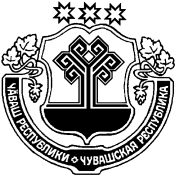 ЧУВАШСКАЯ РЕСПУБЛИКАМАРИИНСКО-ПОСАДСКИЙ РАЙОНСОБРАНИЕ ДЕПУТАТОВПРИВОЛЖСКОГО СЕЛЬСКОГО ПОСЕЛЕНИЯРЕШЕНИЕ23 сентября 2022 г. №С-23/2 деревня НерядовоКоды бюджетной классификации Российской ФедерацииНаименование доходовСумма (тыс. руб)200 00000 00 0000 000Безвозмездные поступления12,2202 20000 00 0000 000Субсидии бюджетам бюджетной системы Российской Федерации (межбюджетные субсидии)-107,6202 29999 10 0000 150Прочие субсидии бюджетам сельских поселений (инициативное)-107,6202 30000 00 0000 000Субвенции бюджетам субъектов Российской Федерации муниципальных образований4,3202 35118 10 0000 150Субвенции бюджетам сельских поселений на осуществление первичного воинского учета на территориях, где отсутствуют военные комиссариаты4,3202 40000 00 0000 000Иные межбюджетные трансферты115,5202 49999 10 0000 150Прочие межбюджетные трансферты, передаваемые бюджетам сельских поселений (поощрение)115,5Итого доходов12,2 Наименование НаименованиеРЗПРЦСРВРСуммаСуммаСуммаСумма Наименование НаименованиеРЗПРЦСРВРвсегоСубсидии, субвенцииСубсидии, субвенцииза счет бюджета поселения Наименование НаименованиеРЗПРЦСРВРвсегоСубсидии, субвенцииСубсидии, субвенцииза счет бюджета поселения1123456778ВСЕГОВСЕГО130,312,212,2118,1ОБЩЕГОСУДАРСТВЕННЫЕ ВОПРОСЫОБЩЕГОСУДАРСТВЕННЫЕ ВОПРОСЫ01213,6115,5115,598,1Функционирование Правительства Российской Федерации, высших исполнительных органов государственной власти субъектов Российской Федерации, местных администрацийФункционирование Правительства Российской Федерации, высших исполнительных органов государственной власти субъектов Российской Федерации, местных администраций0104213,6115,5115,598,1Муниципальная программа "Управление общественными финансами и муниципальным долгом"Муниципальная программа "Управление общественными финансами и муниципальным долгом"0104Ч400000000115,5115,5115,5-Подпрограмма "Совершенствование бюджетной политики и обеспечение сбалансированности бюджета" муниципальной программы "Управление общественными финансами и муниципальным долгом"Подпрограмма "Совершенствование бюджетной политики и обеспечение сбалансированности бюджета" муниципальной программы "Управление общественными финансами и муниципальным долгом"0104Ч410000000115,5115,5115,5-Основное мероприятие "Осуществление мер финансовой поддержки бюджетов муниципальных районов, муниципальных округов, городских округов и поселений, направленных на обеспечение их сбалансированности и повышение уровня бюджетной обеспеченности"Основное мероприятие "Осуществление мер финансовой поддержки бюджетов муниципальных районов, муниципальных округов, городских округов и поселений, направленных на обеспечение их сбалансированности и повышение уровня бюджетной обеспеченности"0104Ч410400000115,5115,5115,5-Поощрение региональной и муниципальных управленческих команд Чувашской Республики за счет средств дотации (гранта) в форме межбюджетного трансферта, предоставляемой из федерального бюджета бюджетам субъектов Российской Федерации за достижение показателейПоощрение региональной и муниципальных управленческих команд Чувашской Республики за счет средств дотации (гранта) в форме межбюджетного трансферта, предоставляемой из федерального бюджета бюджетам субъектов Российской Федерации за достижение показателей0104Ч410455491115,5115,5115,5-Расходы на выплаты персоналу в целях обеспечения выполнения функций государственными (муниципальными) органами, казенными учреждениями, органами управления государственными внебюджетными фондамиРасходы на выплаты персоналу в целях обеспечения выполнения функций государственными (муниципальными) органами, казенными учреждениями, органами управления государственными внебюджетными фондами0104Ч410455491100115,5115,5115,5-Расходы на выплаты персоналу государственных (муниципальных) органовРасходы на выплаты персоналу государственных (муниципальных) органов0104Ч410455491120115,5115,5115,5-Муниципальная программа "Развитие потенциала муниципального управления"010104Ч50000000098,1--98,1Обеспечение реализации государственной программы Чувашской Республики "Развитие потенциала государственного управления"010104Ч5Э000000098,1--98,1Основное мероприятие "Общепрограммные расходы"010104Ч5Э010000098,1--98,1Обеспечение функций муниципальных органов010104Ч5Э010020098,1--98,1Закупка товаров, работ и услуг для государственных (муниципальных) нужд010104Ч5Э010020020098,1--98,1Иные закупки товаров, работ и услуг для обеспечения государственных (муниципальных) нужд010104Ч5Э010020024098,1--98,1НАЦИОНАЛЬНАЯ ОБОРОНА02024,34,34,3-Мобилизационная и вневойсковая подготовка0202034,34,34,3-Муниципальная программа "Управление общественными финансами и муниципальным долгом"020203Ч4000000004,34,34,3-Подпрограмма "Совершенствование бюджетной политики и обеспечение сбалансированности бюджета" муниципальной программы "Управление общественными финансами и муниципальным долгом"020203Ч4100000004,34,34,3-Основное мероприятие "Осуществление мер финансовой поддержки бюджетов муниципальных районов, муниципальных округов, городских округов и поселений, направленных на обеспечение их сбалансированности и повышение уровня бюджетной обеспеченности"020203Ч4104000004,34,34,3-Осуществление первичного воинского учета на территориях, где отсутствуют военные комиссариаты, за счет субвенции, предоставляемой из федерального бюджета020203Ч4104511804,34,34,3-Расходы на выплаты персоналу в целях обеспечения выполнения функций государственными (муниципальными) органами, казенными учреждениями, органами управления государственными внебюджетными фондами020203Ч4104511801004,34,34,3-Расходы на выплаты персоналу государственных (муниципальных) органов020203Ч4104511801204,34,34,3-НАЦИОНАЛЬНАЯ ЭКОНОМИКА0404-107,6-107,6-107,6-Дорожное хозяйство (дорожные фонды)040409-107,6-107,6-107,6-Муниципальная программа "Комплексное развитие сельских территорий Чувашской Республики"040409A600000000-107,6-107,6-107,6-Подпрограмма "Создание и развитие инфраструктуры на сельских территориях" муниципальной программы "Комплексное развитие сельских территорий Чувашской Республики"040409A620000000-107,6-107,6-107,6-Основное мероприятие "Комплексное обустройство населенных пунктов, расположенных в сельской местности, объектами социальной и инженерной инфраструктуры, а также строительство и реконструкция автомобильных дорог"040409A620100000-107,6-107,6-107,6-Реализация мероприятий по благоустройству дворовых территорий040409A6201S6570-107,6-107,6-107,6-Закупка товаров, работ и услуг для обеспечения государственных (муниципальных) нужд040409A6201S6570200-107,6-107,6-107,6-Иные закупки товаров, работ и услуг для обеспечения государственных (муниципальных) нужд040409A6201S6570240-107,6-107,6-107,6-ЖИЛИЩНО-КОММУНАЛЬНОЕ ХОЗЯЙСТВО0505-4 496,9-4 516,9-4 516,920,0Жилищное хозяйство050501-4 516,9-4 516,9-4 516,9-Муниципальная программа "Обеспечение граждан в Чувашской Республике доступным и комфортным жильем"050501А200000000-4 516,9-4 516,9-4 516,9-Подпрограмма "Поддержка строительства жилья в Чувашской Республике" муниципальной программы "Обеспечение граждан в Чувашской Республике доступным и комфортным жильем"050501А210000000-4 516,9-4 516,9-4 516,9-Основное мероприятие "Обеспечение граждан доступным жильем"050501А210300000-4 516,9-4 516,9-4 516,9-Обеспечение жилыми помещениями по договорам социального найма категорий граждан, указанных в пунктах 3 и 6 части 1 статьи 11 Закона Чувашской Республики от 17 октября 2005 года № 42 "О регулировании жилищных отношений" и состоящих на учете в качестве нуждающихся в жилых помещениях050501А210312940-4 516,9-4 516,9-4 516,9-Капитальные вложения в объекты государственной (муниципальной) собственности050501А210312940400-4 516,9-4 516,9-4 516,9-Бюджетные инвестиции050501А210312940410-4 516,9-4 516,9-4 516,9-Благоустройство05050320,0--20,0Муниципальная программа "Формирование современной городской среды на 2018 - 2024 годы"050503A50000000020,0--20,0Подпрограмма "Благоустройство дворовых и общественных территорий" муниципальной программы "Формирование современной городской среды на территории Чувашской Республики"050503A51000000020,0--20,0Основное мероприятие "Содействие благоустройству населенных пунктов Чувашской Республики"050503A51020000020,0--20,0Реализация мероприятий по благоустройству территории050503A51027742020,0--20,0Закупка товаров, работ и услуг для обеспечения государственных (муниципальных) нужд050503A51027742020020,0--20,0Иные закупки товаров, работ и услуг для обеспечения государственных (муниципальных) нужд050503A51027742024020,0--20,0СОЦИАЛЬНАЯ ПОЛИТИКА10104 516,94 516,9--Охрана семьи и детства1010044 516,94 516,9--Муниципальная программа "Обеспечение граждан в Чувашской Республике доступным и комфортным жильем"101004А2000000004 516,94 516,9--Подпрограмма "Поддержка строительства жилья в Чувашской Республике" муниципальной программы "Обеспечение граждан в Чувашской Республике доступным и комфортным жильем"101004А2100000004 516,94 516,9--Основное мероприятие "Обеспечение граждан доступным жильем"101004А2103000004 516,94 516,9--Обеспечение жилыми помещениями по договорам социального найма категорий граждан, указанных в пунктах 3 и 6 части 1 статьи 11 Закона Чувашской Республики от 17 октября 2005 года № 42 "О регулировании жилищных отношений" и состоящих на учете в качестве нуждающихся в жилых помещениях101004А210312940540,0540,0--Капитальные вложения в объекты государственной (муниципальной) собственности101004А210312940400540,0540,0--Бюджетные инвестиции101004А210312940410540,0540,0--Предоставление многодетным семьям, имеющим пять и более несовершеннолетних детей и состоящим на учете в качестве нуждающихся в жилых помещениях, единовременных денежных выплат на приобретение или строительство жилых помещений101004А2103204903 976,93 976,9--Капитальные вложения в объекты государственной (муниципальной) собственности101004А2103204904003 976,93 976,9--Бюджетные инвестиции101004А2103204904103 976,93 976,9--НаименованиеЦелевая статья (государственные программы и непрограммные направления деятельностиГруппа (группа и подгруппа) вида расходовРазделПодразделСумма1234567ВСЕГО130,31.Муниципальная программа "Обеспечение граждан в Чувашской Республике доступным и комфортным жильем"А200000000-4 516,91.1Подпрограмма "Поддержка строительства жилья в Чувашской Республике" муниципальной программы "Обеспечение граждан в Чувашской Республике доступным и комфортным жильем"А210000000-4 516,9Основное мероприятие "Обеспечение граждан доступным жильем"А210300000-4 516,9Обеспечение жилыми помещениями по договорам социального найма категорий граждан, указанных в пунктах 3 и 6 части 1 статьи 11 Закона Чувашской Республики от 17 октября 2005 года № 42 "О регулировании жилищных отношений" и состоящих на учете в качестве нуждающихся в жилых помещенияхА210312940-4 516,9Капитальные вложения в объекты государственной (муниципальной) собственностиА210312940400-4 516,9Бюджетные инвестицииА210312940410-4 516,9Жилищно-коммунальное хозяйствоА21031294041005-4 516,9Жилищное хозяйствоА2103129404100501-4 516,92.Муниципальная программа "Обеспечение граждан в Чувашской Республике доступным и комфортным жильем"А2000000004 516,92.1Подпрограмма "Поддержка строительства жилья в Чувашской Республике" муниципальной программы "Обеспечение граждан в Чувашской Республике доступным и комфортным жильем"А2100000004 516,9Основное мероприятие "Обеспечение граждан доступным жильем"А2103000004 516,9Обеспечение жилыми помещениями по договорам социального найма категорий граждан, указанных в пунктах 3 и 6 части 1 статьи 11 Закона Чувашской Республики от 17 октября 2005 года № 42 "О регулировании жилищных отношений" и состоящих на учете в качестве нуждающихся в жилых помещенияхА210312940540,0Капитальные вложения в объекты государственной (муниципальной) собственностиА210312940400540,0Бюджетные инвестицииА210312940410540,0Социальная политикаА21031294041010540,0Охрана семьи и детстваА2103129404101004540,0Предоставление многодетным семьям, имеющим пять и более несовершеннолетних детей и состоящим на учете в качестве нуждающихся в жилых помещениях, единовременных денежных выплат на приобретение или строительство жилых помещенийА2103204903 976,9Капитальные вложения в объекты государственной (муниципальной) собственностиА2103204904003 976,9Бюджетные инвестицииА2103204904103 976,9Социальная политикаА210320490410103 976,9Охрана семьи и детстваА21032049041010043 976,93.Муниципальная программа "Формирование современной городской среды на 2018 - 2024 годы"A50000000020,03.1Подпрограмма "Благоустройство дворовых и общественных территорий" муниципальной программы "Формирование современной городской среды на территории Чувашской Республики"A51000000020,0Основное мероприятие "Содействие благоустройству населенных пунктов Чувашской Республики"A51020000020,0Реализация мероприятий по благоустройству территорииA51027742020,0Закупка товаров, работ и услуг для обеспечения государственных (муниципальных) нуждA51027742020020,0Иные закупки товаров, работ и услуг для обеспечения государственных (муниципальных) нуждA51027742024020,0Жилищно-коммунальное хозяйствоA5102774202400520,0БлагоустройствоA510277420240050320,04.Муниципальная программа "Комплексное развитие сельских территорий Чувашской Республики"A600000000-107,64.1Подпрограмма "Создание и развитие инфраструктуры на сельских территориях" муниципальной программы "Комплексное развитие сельских территорий Чувашской Республики"A620000000-107,6Основное мероприятие "Комплексное обустройство населенных пунктов, расположенных в сельской местности, объектами социальной и инженерной инфраструктуры, а также строительство и реконструкция автомобильных дорог"A620100000-107,6Реализация мероприятий по благоустройству дворовых территорийA6201S6570-107,6Закупка товаров, работ и услуг для обеспечения государственных (муниципальных) нуждA6201S6570200-107,6Иные закупки товаров, работ и услуг для обеспечения государственных (муниципальных) нуждA6201S6570240-107,6Национальная экономикаA6201S657024004-107,6Дорожное хозяйство (дорожные фонды)A6201S65702400409-107,65.Муниципальная программа "Управление общественными финансами и муниципальным долгом"Ч4000000004,35.1Подпрограмма "Совершенствование бюджетной политики и обеспечение сбалансированности бюджета" муниципальной программы "Управление общественными финансами и муниципальным долгом"Ч4100000004,3Основное мероприятие "Осуществление мер финансовой поддержки бюджетов муниципальных районов, муниципальных округов, городских округов и поселений, направленных на обеспечение их сбалансированности и повышение уровня бюджетной обеспеченности"Ч4104000004,3Осуществление первичного воинского учета на территориях, где отсутствуют военные комиссариаты, за счет субвенции, предоставляемой из федерального бюджетаЧ4104511804,3Расходы на выплаты персоналу в целях обеспечения выполнения функций государственными (муниципальными) органами, казенными учреждениями, органами управления государственными внебюджетными фондамиЧ4104511801004,3Расходы на выплаты персоналу государственных (муниципальных) органовЧ4104511801204,3Национальная оборонаЧ410451180120024,3Мобилизационная и вневойсковая подготовкаЧ41045118012002034,36.Муниципальная программа "Управление общественными финансами и муниципальным долгом"Ч400000000115,56.1Подпрограмма "Совершенствование бюджетной политики и обеспечение сбалансированности бюджета" муниципальной программы "Управление общественными финансами и муниципальным долгом"Ч410000000115,5Основное мероприятие "Осуществление мер финансовой поддержки бюджетов муниципальных районов, муниципальных округов, городских округов и поселений, направленных на обеспечение их сбалансированности и повышение уровня бюджетной обеспеченности"Ч410400000115,5Поощрение региональной и муниципальных управленческих команд Чувашской Республики за счет средств дотации (гранта) в форме межбюджетного трансферта, предоставляемой из федерального бюджета бюджетам субъектов Российской Федерации за достижение показателейЧ410455491115,5Расходы на выплаты персоналу в целях обеспечения выполнения функций государственными (муниципальными) органами, казенными учреждениями, органами управления государственными внебюджетными фондамиЧ410455491100115,5Расходы на выплаты персоналу государственных (муниципальных) органовЧ410455491120115,5Общегосударственные вопросыЧ41045549112001115,5Функционирование Правительства Российской Федерации, высших исполнительных органов государственной власти субъектов Российской Федерации, местных администрацийЧ4104554911200104115,57.Муниципальная программа "Развитие потенциала муниципального управления"Ч50000000098,17.1Обеспечение реализации государственной программы Чувашской Республики "Развитие потенциала государственного управления"Ч5Э000000098,1Основное мероприятие "Общепрограммные расходы"Ч5Э010000098,1Обеспечение функций муниципальных органовЧ5Э010020098,1Закупка товаров, работ и услуг для государственных (муниципальных) нуждЧ5Э010020020098,1Иные закупки товаров, работ и услуг для обеспечения государственных (муниципальных) нуждЧ5Э010020024098,1Общегосударственные вопросыЧ5Э01002002400198,1Функционирование Правительства Российской Федерации, высших исполнительных органов государственной власти субъектов Российской Федерации, местных администрацийЧ5Э0100200240010498,1Приложение 11.3к решению Собрания депутатов Приволжского сельского поселения "О бюджете Приволжского сельского поселения Мариинско-Посадского района Чувашской Республики на 2022 год и на плановый период 2023 и 2024 годов»Наименование Главный распорядительРазделРазделПодразделЦелевая статья (государственные программы и непрограммные направления деятельностиГруппа вида расходовСуммаНаименование Главный распорядительРазделРазделПодразделЦелевая статья (государственные программы и непрограммные направления деятельностиГруппа вида расходовС учетом изменений12334567АДМИНИСТРАЦИЯ ПРИВОЛЖСКОГО СЕЛЬСКОГО ПОСЕЛЕНИЯ993130,3ОБЩЕГОСУДАРСТВЕННЫЕ ВОПРОСЫ99399301213,6Функционирование Правительства Российской Федерации, высших исполнительных органов государственной власти субъектов Российской Федерации, местных администраций9939930104213,6Муниципальная программа "Управление общественными финансами и муниципальным долгом"9939930104Ч400000000115,5Подпрограмма "Совершенствование бюджетной политики и обеспечение сбалансированности бюджета" муниципальной программы "Управление общественными финансами и муниципальным долгом"9939930104Ч410000000115,5Основное мероприятие "Осуществление мер финансовой поддержки бюджетов муниципальных районов, муниципальных округов, городских округов и поселений, направленных на обеспечение их сбалансированности и повышение уровня бюджетной обеспеченности"9939930104Ч410400000115,5Поощрение региональной и муниципальных управленческих команд Чувашской Республики за счет средств дотации (гранта) в форме межбюджетного трансферта, предоставляемой из федерального бюджета бюджетам субъектов Российской Федерации за достижение показателей9939930104Ч410455491115,5Расходы на выплаты персоналу в целях обеспечения выполнения функций государственными (муниципальными) органами, казенными учреждениями, органами управления государственными внебюджетными фондами9939930104Ч410455491100115,5Расходы на выплаты персоналу государственных (муниципальных) органов9939930104Ч410455491120115,5Муниципальная программа "Развитие потенциала муниципального управления"9939930104Ч50000000098,1Обеспечение реализации государственной программы Чувашской Республики "Развитие потенциала государственного управления"9939930104Ч5Э000000098,1Основное мероприятие "Общепрограммные расходы"9939930104Ч5Э010000098,1Обеспечение функций муниципальных органов9939930104Ч5Э010020098,1Закупка товаров, работ и услуг для государственных (муниципальных) нужд9939930104Ч5Э010020020098,1Иные закупки товаров, работ и услуг для обеспечения государственных (муниципальных) нужд9939930104Ч5Э010020024098,1НАЦИОНАЛЬНАЯ ОБОРОНА993993024,3Мобилизационная и вневойсковая подготовка99399302034,3Муниципальная программа "Управление общественными финансами и муниципальным долгом"9939930203Ч4000000004,3Подпрограмма "Совершенствование бюджетной политики и обеспечение сбалансированности бюджета" муниципальной программы "Управление общественными финансами и муниципальным долгом"9939930203Ч4100000004,3Основное мероприятие "Осуществление мер финансовой поддержки бюджетов муниципальных районов, муниципальных округов, городских округов и поселений, направленных на обеспечение их сбалансированности и повышение уровня бюджетной обеспеченности"9939930203Ч4104000004,3Осуществление первичного воинского учета на территориях, где отсутствуют военные комиссариаты, за счет субвенции, предоставляемой из федерального бюджета9939930203Ч4104511804,3Расходы на выплаты персоналу в целях обеспечения выполнения функций государственными (муниципальными) органами, казенными учреждениями, органами управления государственными внебюджетными фондами9939930203Ч4104511801004,3Расходы на выплаты персоналу государственных (муниципальных) органов9939930203Ч4104511801204,3НАЦИОНАЛЬНАЯ ЭКОНОМИКА99399304-107,6Дорожное хозяйство (дорожные фонды)9939930409-107,6Муниципальная программа "Комплексное развитие сельских территорий Чувашской Республики"9939930409A600000000-107,6Подпрограмма "Создание и развитие инфраструктуры на сельских территориях" муниципальной программы "Комплексное развитие сельских территорий Чувашской Республики"9939930409A620000000-107,6Основное мероприятие "Комплексное обустройство населенных пунктов, расположенных в сельской местности, объектами социальной и инженерной инфраструктуры, а также строительство и реконструкция автомобильных дорог"9939930409A620100000-107,6Реализация мероприятий по благоустройству дворовых территорий9939930409A6201S6570-107,6Закупка товаров, работ и услуг для обеспечения государственных (муниципальных) нужд9939930409A6201S6570200-107,6Иные закупки товаров, работ и услуг для обеспечения государственных (муниципальных) нужд9939930409A6201S6570240-107,6ЖИЛИЩНО-КОММУНАЛЬНОЕ ХОЗЯЙСТВО99399305-4 496,9Жилищное хозяйство9939930501-4 516,9Муниципальная программа "Обеспечение граждан в Чувашской Республике доступным и комфортным жильем"9939930501А200000000-4 516,9Подпрограмма "Поддержка строительства жилья в Чувашской Республике" муниципальной программы "Обеспечение граждан в Чувашской Республике доступным и комфортным жильем"9939930501А210000000-4 516,9Основное мероприятие "Обеспечение граждан доступным жильем"9939930501А210300000-4 516,9Обеспечение жилыми помещениями по договорам социального найма категорий граждан, указанных в пунктах 3 и 6 части 1 статьи 11 Закона Чувашской Республики от 17 октября 2005 года № 42 "О регулировании жилищных отношений" и состоящих на учете в качестве нуждающихся в жилых помещениях9939930501А210312940-4 516,9Капитальные вложения в объекты государственной (муниципальной) собственности9939930501А210312940400-4 516,9Бюджетные инвестиции9939930501А210312940410-4 516,9Благоустройство993993050320,0Муниципальная программа "Формирование современной городской среды на 2018 - 2024 годы"9939930503A50000000020,0Подпрограмма "Благоустройство дворовых и общественных территорий" муниципальной программы "Формирование современной городской среды на территории Чувашской Республики"9939930503A51000000020,0Основное мероприятие "Содействие благоустройству населенных пунктов Чувашской Республики"9939930503A51020000020,0Реализация мероприятий по благоустройству территории9939930503A51027742020,0Закупка товаров, работ и услуг для обеспечения государственных (муниципальных) нужд9939930503A51027742020020,0Иные закупки товаров, работ и услуг для обеспечения государственных (муниципальных) нужд9939930503A51027742024020,0СОЦИАЛЬНАЯ ПОЛИТИКА993993104 516,9Охрана семьи и детства99399310044 516,9Муниципальная программа "Обеспечение граждан в Чувашской Республике доступным и комфортным жильем"9939931004А2000000004 516,9Подпрограмма "Поддержка строительства жилья в Чувашской Республике" муниципальной программы "Обеспечение граждан в Чувашской Республике доступным и комфортным жильем"9939931004А2100000004 516,9Основное мероприятие "Обеспечение граждан доступным жильем"9939931004А2103000004 516,9Обеспечение жилыми помещениями по договорам социального найма категорий граждан, указанных в пунктах 3 и 6 части 1 статьи 11 Закона Чувашской Республики от 17 октября 2005 года № 42 "О регулировании жилищных отношений" и состоящих на учете в качестве нуждающихся в жилых помещениях9939931004А210312940540,0Капитальные вложения в объекты государственной (муниципальной) собственности9939931004А210312940400540,0Бюджетные инвестиции9939931004А210312940410540,0Предоставление многодетным семьям, имеющим пять и более несовершеннолетних детей и состоящим на учете в качестве нуждающихся в жилых помещениях, единовременных денежных выплат на приобретение или строительство жилых помещений9939931004А2103204903 976,9Капитальные вложения в объекты государственной (муниципальной) собственности9939931004А2103204904003 976,9Бюджетные инвестиции9939931004А2103204904103 976,9Код бюджетнойклассификации Российской ФедерацииНаименованиеСумма000 01 05 00 00 00 0000 000Изменение остатков средств на счетах по учету средств305,9в т.ч. не использованные по состоянию на 01.01.2022г. остатки межбюджетных трансфертов, предоставленных из республиканского бюджета Чувашской Республики бюджетам муниципальных районов форме субвенций, субсидий и иных межбюджетных трансфертов, имеющих целевое назначение0,0 на начало 2022г.612,0 на отчетный период306,1ЧĂВАШ РЕСПУБЛИКИСĔНТĔРВĂРРИ РАЙОНĚ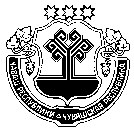 ЧУВАШСКАЯ РЕСПУБЛИКА МАРИИНСКО-ПОСАДСКИЙ РАЙОН ХУРАКАССИ ЯЛ ПОСЕЛЕНИЙĚН ДЕПУТАТСЕН ПУХĂВĚ ЙЫШĂНУ 2022 ҫ. çурла уйӑхӗн 24, 39/3 №Хуракасси ялĕСОБРАНИЕ ДЕПУТАТОВ ЭЛЬБАРУСОВСКОГО СЕЛЬСКОГО ПОСЕЛЕНИЯ РЕШЕНИЕ 24 августа 2022 г., № 39/3д. ЭльбарусовоЧĂВАШ РЕСПУБЛИКИСĔНТĔРВĂРРИ РАЙОНĚЧУВАШСКАЯ РЕСПУБЛИКА МАРИИНСКО-ПОСАДСКИЙ РАЙОН ХУРАКАССИ ЯЛ ПОСЕЛЕНИЙĚН ДЕПУТАТСЕН ПУХĂВĚ ЙЫШĂНУ 2022 ҫ. çурла уйӑхӗн 24, 39/4 №Хуракасси ялĕСОБРАНИЕ ДЕПУТАТОВ ЭЛЬБАРУСОВСКОГО СЕЛЬСКОГО ПОСЕЛЕНИЯ РЕШЕНИЕ 24 августа 2022 г., № 39/4д. ЭльбарусовоЧĂВАШ РЕСПУБЛИКИСĔНТĔРВĂРРИ РАЙОНĚХУРАКАССИ ПОСЕЛЕНИЙĚНДЕПУТАТСЕН ПУХĂВĚЙЫШĂНУ2022 ҫ. авăн уйӑхӗн 27, 41/1 №Хуракасси ялӗ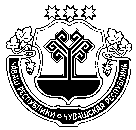 ЧУВАШСКАЯ РЕСПУБЛИКАМАРИИНСКО-ПОСАДСКИЙ РАЙОНСОБРАНИЕ ДЕПУТАТОВЭЛЬБАРУСОВСКОГО СЕЛЬСКОГО ПОСЕЛЕНИЯРЕШЕНИЕ27 сентября 2022 г., № 41/1д.ЭльбарусовоКоды бюджетной классификации Российской ФедерацииНаименование доходовСумма (тыс. рублей)100 00000 00 0000 000Налоговые и неналоговые доходы, всего-179,2в том числе:117 00000 00 0000 000Прочие неналоговые доходы-179,2117 15030 10 0000 140Инициативные платежи, зачисляемые в бюджеты сельских поселений-179,2200 00000 00 0000 000Безвозмездные поступления-109,2202 20000 00 0000 000Субсидии бюджетам бюджетной системы Российской Федерации (межбюджетные субсидии)-113,5202 29999 10 0000 150Прочие субсидии бюджетам сельских поселений (инициативное)-113,5202 30000 00 0000 000Субвенции бюджетам субъектов Российской Федерации муниципальных образований4,3202 35118 10 0000 150Субвенции бюджетам сельских поселений на осуществление первичного воинского учета на территориях, где отсутствуют военные комиссариаты4,3Итого доходов-288,4 НаименованиеРЗПРЦСРВРСуммаСуммаСумма НаименованиеРЗПРЦСРВРвсегоСубсидии, субвенцииза счет бюджета поселения НаименованиеРЗПРЦСРВРвсегоСубсидии, субвенцииза счет бюджета поселения12345678ВСЕГО-60,7-109,248,5НАЦИОНАЛЬНАЯ ОБОРОНА024,34,3-Мобилизационная и вневойсковая подготовка02034,34,3-Муниципальная программа "Управление общественными финансами и муниципальным долгом"0203Ч4000000004,34,3-Подпрограмма "Совершенствование бюджетной политики и обеспечение сбалансированности бюджета" муниципальной программы "Управление общественными финансами и муниципальным долгом"0203Ч4100000004,34,3-Основное мероприятие "Осуществление мер финансовой поддержки бюджетов муниципальных районов, муниципальных округов, городских округов и поселений, направленных на обеспечение их сбалансированности и повышение уровня бюджетной обеспеченности"0203Ч4104000004,34,3-Осуществление первичного воинского учета на территориях, где отсутствуют военные комиссариаты, за счет субвенции, предоставляемой из федерального бюджета0203Ч4104511804,34,3-Расходы на выплаты персоналу в целях обеспечения выполнения функций государственными (муниципальными) органами, казенными учреждениями, органами управления государственными внебюджетными фондами0203Ч4104511801004,34,3-Расходы на выплаты персоналу государственных (муниципальных) органов0203Ч4104511801204,34,3-НАЦИОНАЛЬНАЯ БЕЗОПАСНОСТЬ И ПРАВООХРАНИТЕЛЬНАЯ ДЕЯТЕЛЬНОСТЬ03-7,5--7,5Защита населения и территории от чрезвычайных ситуаций природного и техногенного характера, пожарная безопасность0310-7,5--7,5Муниципальная программа "Повышение безопасности жизнедеятельности населения и территорий Чувашской Республики"0310Ц800000000-7,5--7,5Подпрограмма "Защита населения и территорий от чрезвычайных ситуаций природного и техногенного характера, обеспечение пожарной безопасности и безопасности населения на водных объектах на территории Чувашской Республики" муниципальной программы "Повышение безопасности жизнедеятельности населения и территорий Чувашской Республики"0310Ц810000000-7,5--7,5Основное мероприятие "Обеспечение деятельности муниципальных учреждений, реализующих на территории Чувашской Республики государственную политику в области пожарной безопасности"0310Ц810100000-7,5--7,5Выполнение мероприятий по обеспечению пожарной безопасности на территории поселений и городских округов0310Ц810170940-7,5--7,5Закупка товаров, работ, услуг для обеспечения государственных (муниципальных) нужд0310Ц810170940200-7,5--7,5Иные закупки товаров, работ и услуг для обеспечения государственных (муниципальных) нужд0310Ц810170940240-7,5--7,5НАЦИОНАЛЬНАЯ ЭКОНОМИКА0446,7-113,5160,2Дорожное хозяйство (дорожные фонды)040932,7-113,5146,2Муниципальная программа "Комплексное развитие сельских территорий Чувашской Республики"0409А600000000-172,2-113,5-58,7Подпрограмма "Создание и развитие инфраструктуры на сельских территориях" муниципальной программы "Комплексное развитие сельских территорий Чувашской Республики"0409А620000000-172,2-113,5-58,7Основное мероприятие "Комплексное обустройство населенных пунктов, расположенных в сельской местности, объектами социальной и инженерной инфраструктуры, а также строительство и реконструкция автомобильных дорог"0409А620100000-172,2-113,5-58,7Реализация инициативных проектов0409А6201S6570-172,2-113,5-58,7Закупка товаров, работ и услуг для государственных (муниципальных) нужд0409А6201S6570200-172,2-113,5-58,7Иные закупки товаров, работ и услуг для обеспечения государственных (муниципальных) нужд0409А6201S6570240-172,2-113,5-58,7Муниципальная программа "Развитие транспортной системы"0409Ч200000000204,9-204,9Муниципальная программа "Развитие транспортной системы"0409Ч210000000204,9-204,9Основное мероприятие "Мероприятия, реализуемые с привлечением межбюджетных трансфертов бюджетам другого уровня"0409Ч210300000204,9-204,9Осуществление дорожной деятельности, кроме деятельности по строительству, в отношении автомобильных дорог местного значения в границах населенных пунктов поселения0409Ч210374190204,9-204,9Закупка товаров, работ, услуг для обеспечения государственных (муниципальных) нужд0409Ч210374190200204,9-204,9Иные закупки товаров, работ и услуг для обеспечения государственных (муниципальных) нужд0409Ч210374190240204,9-204,9Другие вопросы в области национальной экономики041214,0-14,0Муниципальная программа "Развитие земельных и имущественных отношений"0412A40000000014,0-14,0Подпрограмма "Управление муниципальным имуществом" муниципальной программы "Развитие земельных и имущественных отношений"0412A41000000014,0-14,0Основное мероприятие "Создание условий для максимального вовлечения в хозяйственный оборот муниципального имущества, в том числе земельных участков"0412A41020000014,0-14,0Проведение землеустроительных (кадастровых) работ по земельным участкам, находящимся в собственности муниципального образования, и внесение сведений в кадастр недвижимости0412A41027759014,0-14,0Закупка товаров, работ и услуг для обеспечения государственных (муниципальных) нужд0412A41027759020014,0-14,0Иные закупки товаров, работ и услуг для обеспечения государственных (муниципальных) нужд0412A41027759024014,0-14,0ЖИЛИЩНО-КОММУНАЛЬНОЕ ХОЗЯЙСТВО05-96,2--96,2Благоустройство0503-96,2--96,2Муниципальная программа "Формирование современной городской среды на территории Чувашской Республики"0503А500000000203,4-203,4Подпрограмма "Благоустройство дворовых и общественных территорий" муниципальной программы "Формирование современной городской среды на территории Чувашской Республики"0503А510000000203,4-203,4Основное мероприятие "Содействие благоустройству населенных пунктов Чувашской Республики"0503А510200000203,4-203,4Реализация мероприятий по благоустройству территории0503А510277420203,4-203,4Закупка товаров, работ, услуг для обеспечения государственных (муниципальных) нужд0503А510277420200203,4-203,4Иные закупки товаров, работ и услуг для обеспечения государственных (муниципальных) нужд0503А510277420240203,4-203,4Муниципальная программа "Комплексное развитие сельских территорий Чувашской Республики"0503A600000000-299,6--299,6Подпрограмма "Создание и развитие инфраструктуры на сельских территориях" муниципальной программы "Комплексное развитие сельских территорий Чувашской Республики"0503A620000000-299,6--299,6Основное мероприятие "Комплексное обустройство населенных пунктов, расположенных в сельской местности, объектами социальной и инженерной инфраструктуры, а также строительство и реконструкция автомобильных дорог"0503A620100000-299,6--299,6Реализация инициативных проектов0503A6201S6570-299,6--299,6Закупка товаров, работ и услуг для обеспечения государственных (муниципальных) нужд0503A6201S6570200-299,6--299,6Иные закупки товаров, работ и услуг для обеспечения государственных (муниципальных) нужд0503A6201S6570240-299,6--299,6ФИЗИЧЕСКАЯ КУЛЬТУРА И СПОРТ11-8,0--8,0Физическая культура1101-8,0--8,0Муниципальная программа "Развитие физической культуры и спорта"1101Ц500000000-8,0--8,0Подпрограмма "Развитие физической культуры и массового спорта" муниципальной программы "Развитие физической культуры и спорта"1101Ц510000000-8,0--8,0Основное мероприятие "Физкультурно-оздоровительная и спортивно-массовая работа с населением"1101Ц510100000-8,0--8,0Пропаганда физической культуры и спорта1101Ц510171470-8,0--8,0Закупка товаров, работ и услуг для обеспечения государственных (муниципальных) нужд1101Ц510171470200-8,0--8,0Иные закупки товаров, работ и услуг для обеспечения государственных (муниципальных) нужд1101Ц510171470240-8,0--8,0НаименованиеЦелевая статья (государственные программы и непрограммные направления деятельностиГруппа (группа и подгруппа) вида расходовРазделПодразделСумма1234567ВСЕГО-60,71.Муниципальная программа "Развитие земельных и имущественных отношений"A40000000014,01.1Подпрограмма "Управление муниципальным имуществом" муниципальной программы "Развитие земельных и имущественных отношений"A41000000014,0Основное мероприятие "Создание условий для максимального вовлечения в хозяйственный оборот муниципального имущества, в том числе земельных участков"A41020000014,0Проведение землеустроительных (кадастровых) работ по земельным участкам, находящимся в собственности муниципального образования, и внесение сведений в кадастр недвижимостиA41027759014,0Закупка товаров, работ и услуг для обеспечения государственных (муниципальных) нуждA41027759020014,0Иные закупки товаров, работ и услуг для обеспечения государственных (муниципальных) нуждA41027759024014,0Национальная экономикаA4102775902400414,0Другие вопросы в области национальной экономикиA410277590240041214,02.Муниципальная программа "Формирование современной городской среды на территории Чувашской Республики"А500000000203,42.1Подпрограмма "Благоустройство дворовых и общественных территорий" муниципальной программы "Формирование современной городской среды на территории Чувашской Республики"А510000000203,4Основное мероприятие "Содействие благоустройству населенных пунктов Чувашской Республики"А510200000203,4Реализация мероприятий по благоустройству территорииА510277420203,4Закупка товаров, работ, услуг для обеспечения государственных (муниципальных) нуждА510277420200203,4Иные закупки товаров, работ и услуг для обеспечения государственных (муниципальных) нуждА510277420240203,4Жилищно-коммунальное хозяйствоА51027742024005203,4БлагоустройствоА5102774202400503203,43.Муниципальная программа "Комплексное развитие сельских территорий Чувашской Республики"А600000000-471,83.1Подпрограмма "Создание и развитие инфраструктуры на сельских территориях" муниципальной программы "Комплексное развитие сельских территорий Чувашской Республики"А620000000-471,8Основное мероприятие "Комплексное обустройство населенных пунктов, расположенных в сельской местности, объектами социальной и инженерной инфраструктуры, а также строительство и реконструкция автомобильных дорог"А620100000-471,8Реализация инициативных проектовА6201S6570-471,8Закупка товаров, работ и услуг для государственных (муниципальных) нуждА6201S6570200-471,8Иные закупки товаров, работ и услуг для обеспечения государственных (муниципальных) нуждА6201S6570240-471,8Национальная экономикаА6201S657024004-172,2Дорожное хозяйство (дорожные фонды)А6201S65702400409-172,2Жилищно-коммунальное хозяйствоA6201S657024005-299,6БлагоустройствоA6201S65702400503-299,64.Муниципальная программа "Развитие физической культуры и спорта"Ц500000000-8,04.1Подпрограмма "Развитие физической культуры и массового спорта" муниципальной программы "Развитие физической культуры и спорта"Ц510000000-8,0Основное мероприятие "Физкультурно-оздоровительная и спортивно-массовая работа с населением"Ц510100000-8,0Пропаганда физической культуры и спортаЦ510171470-8,0Закупка товаров, работ и услуг для обеспечения государственных (муниципальных) нуждЦ510171470200-8,0Иные закупки товаров, работ и услуг для обеспечения государственных (муниципальных) нуждЦ510171470240-8,0Физическая культура и спортЦ51017147024011-8,0Физическая культураЦ5101714702401101-8,05.Муниципальная программа "Повышение безопасности жизнедеятельности населения и территорий Чувашской Республики"Ц800000000-7,55.1Подпрограмма "Защита населения и территорий от чрезвычайных ситуаций природного и техногенного характера, обеспечение пожарной безопасности и безопасности населения на водных объектах на территории Чувашской Республики" муниципальной программы "Повышение безопасности жизнедеятельности населения и территорий Чувашской Республики"Ц810000000-7,5Основное мероприятие "Обеспечение деятельности муниципальных учреждений, реализующих на территории Чувашской Республики государственную политику в области пожарной безопасности"Ц810100000-7,5Выполнение мероприятий по обеспечению пожарной безопасности на территории поселений и городских округовЦ810170940-7,5Закупка товаров, работ, услуг для обеспечения государственных (муниципальных) нуждЦ810170940200-7,5Иные закупки товаров, работ и услуг для обеспечения государственных (муниципальных) нуждЦ810170940240-7,5Национальная безопасность и правоохранительная деятельностьЦ81017094024003-7,5Защита населения и территории от чрезвычайных ситуаций природного и техногенного характера, пожарная безопасностьЦ8101709402400310-7,56.Муниципальная программа "Развитие транспортной системы"Ч200000000204,96.1Муниципальная программа "Развитие транспортной системы"Ч210000000204,9Основное мероприятие "Мероприятия, реализуемые с привлечением межбюджетных трансфертов бюджетам другого уровня"Ч210300000204,9Осуществление дорожной деятельности, кроме деятельности по строительству, в отношении автомобильных дорог местного значения в границах населенных пунктов поселенияЧ210374190204,9Закупка товаров, работ, услуг для обеспечения государственных (муниципальных) нуждЧ210374190200204,9Иные закупки товаров, работ и услуг для обеспечения государственных (муниципальных) нуждЧ210374190240204,9Национальная экономикаЧ21037419024004204,9Дорожное хозяйство (дорожные фонды)Ч2103741902400409204,97.Муниципальная программа "Управление общественными финансами и муниципальным долгом"Ч4000000004,37.1Подпрограмма "Совершенствование бюджетной политики и обеспечение сбалансированности бюджета" муниципальной программы "Управление общественными финансами и муниципальным долгом"Ч4100000004,3Основное мероприятие "Осуществление мер финансовой поддержки бюджетов муниципальных районов, муниципальных округов, городских округов и поселений, направленных на обеспечение их сбалансированности и повышение уровня бюджетной обеспеченности"Ч4104000004,3Осуществление первичного воинского учета на территориях, где отсутствуют военные комиссариаты, за счет субвенции, предоставляемой из федерального бюджетаЧ4104511804,3Расходы на выплаты персоналу в целях обеспечения выполнения функций государственными (муниципальными) органами, казенными учреждениями, органами управления государственными внебюджетными фондамиЧ4104511801004,3Расходы на выплаты персоналу государственных (муниципальных) органовЧ4104511801204,3Национальная оборонаЧ410451180120024,3Мобилизационная и вневойсковая подготовкаЧ41045118012002034,3Приложение 11.5к решению Собрания депутатов Эльбарусовского сельского поселения "О бюджете Эльбарусовского сельского поселения Мариинско-Посадского района Чувашской Республики на 2022 год и на плановый период 2023 и 2024 годов»Наименование Главный распорядительРазделПодразделЦелевая статья (государственные программы и непрограммные направления деятельностиГруппа вида расходовСуммаНаименование Главный распорядительРазделПодразделЦелевая статья (государственные программы и непрограммные направления деятельностиГруппа вида расходовС учетом изменений1234567АДМИНИСТРАЦИЯ ЭЛЬБАРУСОВСКОГО СЕЛЬСКОГО ПОСЕЛЕНИЯ993-60,7НАЦИОНАЛЬНАЯ ОБОРОНА993024,3Мобилизационная и вневойсковая подготовка99302034,3Муниципальная программа "Управление общественными финансами и муниципальным долгом"9930203Ч4000000004,3Подпрограмма "Совершенствование бюджетной политики и обеспечение сбалансированности бюджета" муниципальной программы "Управление общественными финансами и муниципальным долгом"9930203Ч4100000004,3Основное мероприятие "Осуществление мер финансовой поддержки бюджетов муниципальных районов, муниципальных округов, городских округов и поселений, направленных на обеспечение их сбалансированности и повышение уровня бюджетной обеспеченности"9930203Ч4104000004,3Осуществление первичного воинского учета на территориях, где отсутствуют военные комиссариаты, за счет субвенции, предоставляемой из федерального бюджета9930203Ч4104511804,3Расходы на выплаты персоналу в целях обеспечения выполнения функций государственными (муниципальными) органами, казенными учреждениями, органами управления государственными внебюджетными фондами9930203Ч4104511801004,3Расходы на выплаты персоналу государственных (муниципальных) органов9930203Ч4104511801204,3НАЦИОНАЛЬНАЯ БЕЗОПАСНОСТЬ И ПРАВООХРАНИТЕЛЬНАЯ ДЕЯТЕЛЬНОСТЬ99303-7,5Защита населения и территории от чрезвычайных ситуаций природного и техногенного характера, пожарная безопасность9930310-7,5Муниципальная программа "Повышение безопасности жизнедеятельности населения и территорий Чувашской Республики"9930310Ц800000000-7,5Подпрограмма "Защита населения и территорий от чрезвычайных ситуаций природного и техногенного характера, обеспечение пожарной безопасности и безопасности населения на водных объектах на территории Чувашской Республики" муниципальной программы "Повышение безопасности жизнедеятельности населения и территорий Чувашской Республики"9930310Ц810000000-7,5Основное мероприятие "Обеспечение деятельности муниципальных учреждений, реализующих на территории Чувашской Республики государственную политику в области пожарной безопасности"9930310Ц810100000-7,5Выполнение мероприятий по обеспечению пожарной безопасности на территории поселений и городских округов9930310Ц810170940-7,5Закупка товаров, работ, услуг для обеспечения государственных (муниципальных) нужд9930310Ц810170940200-7,5Иные закупки товаров, работ и услуг для обеспечения государственных (муниципальных) нужд9930310Ц810170940240-7,5НАЦИОНАЛЬНАЯ ЭКОНОМИКА9930446,7Дорожное хозяйство (дорожные фонды)993040932,7Муниципальная программа "Комплексное развитие сельских территорий Чувашской Республики"9930409А600000000-172,2Подпрограмма "Создание и развитие инфраструктуры на сельских территориях" муниципальной программы "Комплексное развитие сельских территорий Чувашской Республики"9930409А620000000-172,2Основное мероприятие "Комплексное обустройство населенных пунктов, расположенных в сельской местности, объектами социальной и инженерной инфраструктуры, а также строительство и реконструкция автомобильных дорог"9930409А620100000-172,2Реализация инициативных проектов9930409А6201S6570-172,2Закупка товаров, работ и услуг для государственных (муниципальных) нужд9930409А6201S6570200-172,2Иные закупки товаров, работ и услуг для обеспечения государственных (муниципальных) нужд9930409А6201S6570240-172,2Муниципальная программа "Развитие транспортной системы"9930409Ч200000000204,9Муниципальная программа "Развитие транспортной системы"9930409Ч210000000204,9Основное мероприятие "Мероприятия, реализуемые с привлечением межбюджетных трансфертов бюджетам другого уровня"9930409Ч210300000204,9Осуществление дорожной деятельности, кроме деятельности по строительству, в отношении автомобильных дорог местного значения в границах населенных пунктов поселения9930409Ч210374190204,9Закупка товаров, работ, услуг для обеспечения государственных (муниципальных) нужд9930409Ч210374190200204,9Иные закупки товаров, работ и услуг для обеспечения государственных (муниципальных) нужд9930409Ч210374190240204,9Другие вопросы в области национальной экономики993041214,0Муниципальная программа "Развитие земельных и имущественных отношений"9930412A40000000014,0Подпрограмма "Управление муниципальным имуществом" муниципальной программы "Развитие земельных и имущественных отношений"9930412A41000000014,0Основное мероприятие "Создание условий для максимального вовлечения в хозяйственный оборот муниципального имущества, в том числе земельных участков"9930412A41020000014,0Проведение землеустроительных (кадастровых) работ по земельным участкам, находящимся в собственности муниципального образования, и внесение сведений в кадастр недвижимости9930412A41027759014,0Закупка товаров, работ и услуг для обеспечения государственных (муниципальных) нужд9930412A41027759020014,0Иные закупки товаров, работ и услуг для обеспечения государственных (муниципальных) нужд9930412A41027759024014,0ЖИЛИЩНО-КОММУНАЛЬНОЕ ХОЗЯЙСТВО99305-96,2Благоустройство9930503-96,2Муниципальная программа "Формирование современной городской среды на территории Чувашской Республики"9930503А500000000203,4Подпрограмма "Благоустройство дворовых и общественных территорий" муниципальной программы "Формирование современной городской среды на территории Чувашской Республики"9930503А510000000203,4Основное мероприятие "Содействие благоустройству населенных пунктов Чувашской Республики"9930503А510200000203,4Реализация мероприятий по благоустройству территории9930503А510277420203,4Закупка товаров, работ, услуг для обеспечения государственных (муниципальных) нужд9930503А510277420200203,4Иные закупки товаров, работ и услуг для обеспечения государственных (муниципальных) нужд9930503А510277420240203,4Муниципальная программа "Комплексное развитие сельских территорий Чувашской Республики"9930503A600000000-299,6Подпрограмма "Создание и развитие инфраструктуры на сельских территориях" муниципальной программы "Комплексное развитие сельских территорий Чувашской Республики"9930503A620000000-299,6Основное мероприятие "Комплексное обустройство населенных пунктов, расположенных в сельской местности, объектами социальной и инженерной инфраструктуры, а также строительство и реконструкция автомобильных дорог"9930503A620100000-299,6Реализация инициативных проектов9930503A6201S6570-299,6Закупка товаров, работ и услуг для обеспечения государственных (муниципальных) нужд9930503A6201S6570200-299,6Иные закупки товаров, работ и услуг для обеспечения государственных (муниципальных) нужд9930503A6201S6570240-299,6ФИЗИЧЕСКАЯ КУЛЬТУРА И СПОРТ99311-8,0Физическая культура9931101-8,0Муниципальная программа "Развитие физической культуры и спорта"9931101Ц500000000-8,0Подпрограмма "Развитие физической культуры и массового спорта" муниципальной программы "Развитие физической культуры и спорта"9931101Ц510000000-8,0Основное мероприятие "Физкультурно-оздоровительная и спортивно-массовая работа с населением"9931101Ц510100000-8,0Пропаганда физической культуры и спорта9931101Ц510171470-8,0Закупка товаров, работ и услуг для обеспечения государственных (муниципальных) нужд9931101Ц510171470200-8,0Иные закупки товаров, работ и услуг для обеспечения государственных (муниципальных) нужд9931101Ц510171470240-8,0Код бюджетнойклассификации Российской ФедерацииНаименованиеСумма000 01 05 00 00 00 0000 000Изменение остатков средств на счетах по учету средств377,5в т.ч. не использованные по состоянию на 01.01.2022г. остатки межбюджетных трансфертов, предоставленных из республиканского бюджета Чувашской Республики бюджетам муниципальных районов форме субвенций, субсидий и иных межбюджетных трансфертов, имеющих целевое назначение0,0 на начало 2022г.437,4 на отчетный период59,9»Чăваш РеспубликинСĕнтĕрвăрри муниципаллă округĕн депутатсен ПухăвĕЙ Ы Ш Ă Н У2022.09.29 1/2 №Сĕнтĕрвăрри хули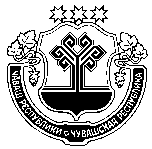 Чувашская РеспубликаСобрание депутатов Мариинско-Посадскогомуниципального округа Р Е Ш Е Н И Е 29.09.2022 № 1/2г. Мариинский ПосадОб избрании председателя Собрания депутатов Мариинско-Посадского муниципального округа Чувашской Республики Об избрании председателя Собрания депутатов Мариинско-Посадского муниципального округа Чувашской Республики Чăваш РеспубликинСĕнтĕрвăрри муниципаллă округĕн депутатсен ПухăвĕЙ Ы Ш Ă Н У2022.09.29 1/3 №Сĕнтĕрвăрри хулиЧувашская РеспубликаСобрание депутатов Мариинско-Посадскогомуниципального округа Р Е Ш Е Н И Е 29.09.2022 № 1/3г. Мариинский ПосадОб избрании заместителя председателя и секретаря Собрания депутатов Мариинско-Посадского муниципального округа Чувашской Республики Об избрании заместителя председателя и секретаря Собрания депутатов Мариинско-Посадского муниципального округа Чувашской Республики Чăваш РеспубликинСĕнтĕрвăрри муниципаллăокругĕн депутатсен ПухăвĕЙ Ы Ш Ă Н У2022.09.29 С/4 №Сĕнтĕрвăрри хулиЧувашская РеспубликаСобрание депутатов Мариинско-Посадскогомуниципального округа Р Е Ш Е Н И Е 29.09.2022 № 1/4г. Мариинский ПосадОб утверждении регламента Собрания депутатов Мариинско-Посадского муниципального округа Чувашской РеспубликиОб утверждении регламента Собрания депутатов Мариинско-Посадского муниципального округа Чувашской РеспубликиПредседатель Собрания
депутатов Мариинско-Посадского
муниципального округаВ.В. ПетровИсполняющий полномочия
главы Мариинско-Посадского
муниципального округаВ.В. ПетровЧăваш РеспубликинСĕнтĕрвăрри муниципаллă округĕн депутатсен ПухăвĕЙ Ы Ш Ă Н У2022.09.29 С/5 №Сĕнтĕрвăрри хулиЧувашская РеспубликаСобрание депутатов Мариинско-Посадскогомуниципального округа Р Е Ш Е Н И Е 29.09.2022 № 1/5г. Мариинский ПосадО возложении исполнения полномочий главы Мариинско-Посадского муниципального округа Чувашской Республики на главу Мариинско-Посадского района Чувашской РеспубликиО возложении исполнения полномочий главы Мариинско-Посадского муниципального округа Чувашской Республики на главу Мариинско-Посадского района Чувашской РеспубликиЧăваш РеспубликинСĕнтĕрвăрри муниципаллă округĕн депутатсен ПухăвĕЙ Ы Ш Ă Н У2022.09.29 С/6 №Сĕнтĕрвăрри хулиЧувашская РеспубликаСобрание депутатов Мариинско-Посадскогомуниципального округа Р Е Ш Е Н И Е  29.09.2022 № 1/6г. Мариинский ПосадО порядке опубликования (обнародования) муниципальных правовых актов и официальной информации Мариинско-Посадского муниципального округа Чувашской РеспубликиО порядке опубликования (обнародования) муниципальных правовых актов и официальной информации Мариинско-Посадского муниципального округа Чувашской РеспубликиЧăваш РеспубликинСĕнтĕрвăрри муниципаллă округĕн депутатсен ПухăвĕЙ Ы Ш Ă Н У2022.09.29 1/8 №Сĕнтĕрвăрри хулиЧувашская РеспубликаСобрание депутатов Мариинско-Посадскогомуниципального округа Р Е Ш Е Н И Е  29.09.2022 № 1/8г. Мариинский ПосадО правопреемстве Собрания депутатов Мариинско-Посадского муниципального округа Чувашской РеспубликиО правопреемстве Собрания депутатов Мариинско-Посадского муниципального округа Чувашской РеспубликиЧăваш РеспубликинСĕнтĕрвăрри муниципаллă округĕн депутатсен ПухăвĕЙ Ы Ш Ă Н У2022.09.29 С/9 №Сĕнтĕрвăрри хулиЧувашская РеспубликаСобрание депутатов Мариинско-Посадскогомуниципального округа Р Е Ш Е Н И Е  29.09.2022 № 1/9г. Мариинский ПосадО прекращении полномочий представительных органов местного самоуправления и полномочий депутатовО прекращении полномочий представительных органов местного самоуправления и полномочий депутатовЧăваш РеспубликинСĕнтĕрвăрри муниципаллă округĕн депутатсен ПухăвĕЙ Ы Ш Ă Н У2022.09.29 С/10 №Сĕнтĕрвăрри хулиЧувашская РеспубликаСобрание депутатов Мариинско-Посадскогомуниципального округа Р Е Ш Е Н И Е  29.09.2022 № 1/10г. Мариинский ПосадО ликвидации Собрания депутатов Мариинско-Посадского района Чувашской Республики как юридического лицаО ликвидации Собрания депутатов Мариинско-Посадского района Чувашской Республики как юридического лица№ п/пМероприятиеСроки (прогнозные)Сроки (прогнозные)Дополнительная информация№ п/пМероприятиеСобытиеКалендарная датаДополнительная информация1.Принятие решения о ликвидации представительного органа местного самоуправления, формирование ликвидационной комиссии, назначение председателя ликвидационной комиссииЗаседание Собрания депутатов Мариинско-Посадского муниципального округа Чувашской Республики29.09.2022 г.Статьи 61 – 64 Гражданского кодекса Российской Федерации (ГК РФ)Федеральный закон от 06.10.2003 № 131-ФЗ «Об общих принципах организации местного самоуправления в Российской Федерации»Федеральный закон от 08.08.2001 № 129-ФЗ «О государственной регистрации юридических лиц и индивидуальных предпринимателей»Закон Чувашской Республики от 29.03.2022 №23 «О преобразовании муниципальных образований Мариинско-Посадского района Чувашской Республики и о внесении изменений в Закон Чувашской Республики «Об установлении границ муниципальных образований Чувашской Республики и наделении их статусом городского, сельского поселения, муниципального района и городского округа».2.Уведомление в письменной форме налогового органа о принятии решения о ликвидации представительного органа местного самоуправления, о формировании ликвидационной комиссииВ течение 3-х рабочих дней после даты принятия решения о ликвидациине позднее 04.10.2022 г.Приказ ФНС России от 31.08.2020 N ЕД-7-14/617@«Об утверждении форм и требований к оформлению документов, представляемых в регистрирующий орган при государственной регистрации юридических лиц, индивидуальных предпринимателей и крестьянских (фермерских) хозяйств» (форма № Р15016)Ст. 9 Федерального закона от 08.08.2001 № 129-ФЗ «О государственной регистрации юридических лиц и индивидуальных предпринимателей»Регистрирующий орган вносит в ЕГРЮЛ запись о том, что юридическое лицо находится в процессе ликвидации. 3.Публикация сообщения о ликвидации представительного органа местного самоуправления и о порядке и сроке заявления требований его кредиторами в ликвидационную комиссию в "Вестнике государственной регистрации"незамедлительнопосле уведомленияуполномоченногогосударственногооргана для внесенияв ЕГРЮЛуведомления оликвидацииНе позднее 11.10.2022 г.п. 1 ст. 63 ГК РФч. 1 ст. 19 Федерального закона от 12.01.1996 № 7-ФЗ «О некоммерческих организациях» п. 2 ст. 20 Федерального закона от 08.08.2001 № 129-ФЗ «О государственной регистрации юридических лиц и индивидуальных предпринимателей»п. 1 Приказа ФНС РФ от 16.06.2006 № САЭ-3-09/355@ «Об обеспечении публикации и издания сведений о государственной регистрации юридических лиц в соответствии с законодательством Российской Федерации о государственной регистрации»4.Принятие мер по выявлению дебиторов и кредиторов представительного органа местного самоуправления, письменное уведомление их о предстоящей ликвидации, принятие мер к получению дебиторской задолженности в порядке и сроки, установленные действующим законодательствомСрок заявления требований кредиторами должен быть не менее двух месяцев с момента опубликования сообщения о ликвидации в журнале «Вестник государственной регистрации»Не позднее 30.12.2022 г.Ликвидационная комиссия принимает меры к выявлению кредиторов и получению дебиторской задолженности, а также письменно уведомляет кредиторов о ликвидации юридического лица (ст. 63 ГК РФ)5.Проведение инвентаризации имущества представительного органа местного самоуправленияПеред составлением ликвидационного балансаНе позднее 30.12.2022 г.Методические указания, утвержденные приказом Минфина России от 13.06.1995 № 496.Составление промежуточного ликвидационного баланса и утверждение его Собранием депутатов Мариинско-Посадского муниципального округа Чувашской РеспубликиПосле окончания срока для предъявления требований кредиторами, но не раньше, чем через 2 месяца с момента публикации сообщения о ликвидации в журнале «Вестник государственной регистрации»не ранее 10.01.2023 г. и не позднее 17.01.2023 г.Промежуточный ликвидационный баланс содержит сведения о составе имущества ликвидируемого юридического лица, перечне предъявленных кредиторами требований, а также о результатах их рассмотрения.Показатели промежуточного ликвидационного баланса подтверждаются результатами инвентаризации имущества, которая является условием достоверности данных бухгалтерского учета и бухгалтерской отчетности и носит обязательный характер (ст. 63 ГК РФ)7.Уведомление в письменной форме налогового органа о составлении промежуточного ликвидационного баланса (форма № Р15016; промежуточный ликвидационный баланс; статья из журнала «Вестник государственной регистрации»)Не ранее чем через два месяца с датывыхода сообщения о принятии решения оликвидации в журнале «Вестникгосударственной регистрации»не позднее 17.01.2023 г.Ст. 20 Федерального закона от 08.08.2001 № 129-ФЗ «О государственной регистрации юридических лиц и индивидуальных предпринимателей»8.Удовлетворение требований кредиторовв порядке очередности, установленной ст. 64 ГК РФ, в соответствии с промежуточным ликвидационным балансом, начиная со дня его утверждения, за исключением кредиторов третьей и четвертой очереди, выплаты которым производятся по истечении месяца со дня утверждения промежуточного ликвидационного балансадо 18.02.2023 г.Выплата денежных сумм кредиторам ликвидируемого юридического лица производится ликвидационной комиссией в порядке очередности, установленной ст. 64 ГК РФ, в соответствии с промежуточным ликвидационным балансом, начиная со дня его утверждения9.Составление ликвидационного баланса После завершения расчетов с кредиторами18.02.2023 г.Ст. 63 ГК РФ10.Утверждение ликвидационного баланса Собранием депутатов Мариинско-Посадского муниципального округа Чувашской РеспубликиПосле завершения расчетов с кредиторамиНе позднее 25.02.2023 г.11.Подписание передаточных актовПосле утверждения ликвидационного балансаНе позднее 02.03.2023 г.п. 4 ст. 20 Федерального закона от 12.01.1996 № 7-ФЗ «О некоммерческих организациях»Постановление Правительства РФ от 31.12.2004 № 903 «Об утверждении Правил составления передаточного (разделительного) акта по имущественным обязательствам органов местного самоуправления», ст. Федерального закона от 22.10.2004 N 125-ФЗ "Об архивном деле в РФ"12.Закрытие лицевых счетов После проведения всех взаиморасчетов (с налоговой инспекцией, кредиторами)Не позднее 02.03.2023 г.13.Предоставление в налоговый орган ликвидационного баланса в соответствии с действующими правилами ведения бухгалтерского учета и отчетности, заявления формы № Р1501602.03.2023 г.Перечень документов установлен ст. 21 Федерального закона от 08.08.2001 № 129-ФЗ «О государственной регистрации юридических лиц и индивидуальных предпринимателей»Приказ ФНС России от 31.08.2020 N ЕД-7-14/617@«Об утверждении форм и требований к оформлению документов, представляемых в регистрирующий орган при государственной регистрации юридических лиц, индивидуальных предпринимателей и крестьянских (фермерских) хозяйств» 14.Составление сводной бюджетной и бухгалтерской отчетностиПо итогам ликвидационных мероприятий02.03.2023 г.На основании Инструкции о порядке составления и представления годовой, квартальной и месячной отчетности об исполнении бюджетов бюджетной системы Российской Федерации, утвержденной приказом Минфина России от 28.12.2010 № 191н15.Получение листа записи ЕГРЮЛ о ликвидации представительного органа местного самоуправления10.03.2023 г.Заявитель или представитель по доверенности16.Уничтожение печати, передача документов (произвести передачу документов постоянного и временного хранения согласно номенклатуре дел)Не позднее 11.03.2023 г.Чăваш РеспубликинСĕнтĕрвăрри муниципаллă округĕн депутатсен ПухăвĕЙ Ы Ш Ă Н У2022.09.29 С/11 №Сĕнтĕрвăрри хулиЧувашская РеспубликаСобрание депутатов Мариинско-Посадскогомуниципального округа Р Е Ш Е Н И Е 29.09.2022 № 1/11г. Мариинский ПосадОб утверждении Положения о постоянных комиссиях Собрания депутатов Мариинско-Посадского муниципального округа Чувашской РеспубликиОб утверждении Положения о постоянных комиссиях Собрания депутатов Мариинско-Посадского муниципального округа Чувашской РеспубликиЧăваш РеспубликинСĕнтĕрвăрри муниципаллă округĕн депутатсен ПухăвĕЙ Ы Ш Ă Н У2022.09.29 С/12 №Сĕнтĕрвăрри хулиЧувашская РеспубликаСобрание депутатов Мариинско-Посадскогомуниципального округа Р Е Ш Е Н И Е  29.09.2022 № 1/12г. Мариинский ПосадО создании постоянных комиссий Собрания депутатов Мариинско-Посадского муниципального округа Чувашской Республики первого созыва и утверждении их составаО создании постоянных комиссий Собрания депутатов Мариинско-Посадского муниципального округа Чувашской Республики первого созыва и утверждении их составаЧăваш РеспубликинСĕнтĕрвăрри муниципаллă округĕн депутатсен ПухăвĕЙ Ы Ш Ă Н У2022.09.29 1/13№Сĕнтĕрвăрри хулиЧувашская РеспубликаСобрание депутатов Мариинско-Посадскогомуниципального округа Р Е Ш Е Н И Е 29.09.2022 № 1/13г. Мариинский ПосадОб утверждении Положения о порядке организации и проведения публичных слушаний на территории Мариинско-Посадского муниципального округа Чувашской РеспубликиОб утверждении Положения о порядке организации и проведения публичных слушаний на территории Мариинско-Посадского муниципального округа Чувашской РеспубликиN п/пФамилия, имя, отчество (при наличии) и дата рожденияАдрес места жительстваПаспортные данные (серия, номер документа, удостоверяющего личность, кем и когда выдан)Личная подписьN п/пФамилия, имя, отчество (при наличии) (полностью)Адрес места жительстваГод рождения (в возрасте 18 лет - число и месяц рождения)Серия и номер паспорта или заменяющего его документаПодпись гражданина за инициативу проведения публичных слушанийДата внесения подписиN п/пФИО физического лица/наименование юридического лицаМесто жительства физического лица, место нахождения юридического лица Документ, представленный для участия в публичных слушанияхПодпись участника публичных слушанийСогласие на обработку персональных данныхЧăваш РеспубликинСĕнтĕрвăрри муниципаллă округĕн депутатсен ПухăвĕЙ Ы Ш Ă Н У2022.09.29 1/14№Сĕнтĕрвăрри хулиЧувашская РеспубликаСобрание депутатов Мариинско-Посадскогомуниципального округа Р Е Ш Е Н И Е 29.09.2022 № 1/14г. Мариинский ПосадОб утверждении Порядка внесения, учета и рассмотрения предложений по проекту Устава Мариинско-Посадского муниципального округа Чувашской Республики, проекту решения Собрания депутатов Мариинско-Посадского муниципального округа о внесении изменений и (или) дополнений в Устав Мариинско-Посадского муниципального округа Чувашской Республики и порядка участия граждан в его обсужденииОб утверждении Порядка внесения, учета и рассмотрения предложений по проекту Устава Мариинско-Посадского муниципального округа Чувашской Республики, проекту решения Собрания депутатов Мариинско-Посадского муниципального округа о внесении изменений и (или) дополнений в Устав Мариинско-Посадского муниципального округа Чувашской Республики и порядка участия граждан в его обсужденииЧăваш РеспубликинСĕнтĕрвăрри муниципаллă округĕн депутатсен ПухăвĕЙ Ы Ш Ă Н У2022.09.29 1/15 №Сĕнтĕрвăрри хулиЧувашская РеспубликаСобрание депутатов Мариинско-Посадскогомуниципального округа Р Е Ш Е Н И Е 29.09.2022 № 1/15г. Мариинский ПосадО проведении публичных слушаний по проекту решения Собрания депутатов Мариинско-Посадского муниципального округа Чувашской Республики «О принятии Устава Мариинско-Посадского муниципального округа Чувашской Республики»О проведении публичных слушаний по проекту решения Собрания депутатов Мариинско-Посадского муниципального округа Чувашской Республики «О принятии Устава Мариинско-Посадского муниципального округа Чувашской Республики»Петров Г.С.Цветкова О.В.Члены комиссии:Щербакова Г.Н.Яковлев Н.М.Иванов А.П.депутат по Эльбарусовскому одномандатному избирательному округу;Начальник отдела юридической службы администрации Мариинско-Посадского района, секретарь комиссии;начальник отдела организационной работы администрации Мариинско-Посадского района;и.о. начальника финансового отдела администрации Мариинско-Посадского района;начальник отдела информатизации администрации Мариинско-Посадского района.ПРОЕКТЧăваш РеспубликинСĕнтĕрвăрри муниципаллă округĕн депутатсен ПухăвĕЙ Ы Ш Ă Н У№Сĕнтĕрвăрри хулиЧувашская РеспубликаСобрание депутатов Мариинско-Посадскогомуниципального округа Р Е Ш Е Н И Е  № г. Мариинский ПосадО принятии Устава Мариинско-Посадского муниципального округа Чувашской РеспубликиО принятии Устава Мариинско-Посадского муниципального округа Чувашской РеспубликиЧăваш РеспубликинСĕнтĕрвăрри муниципаллă округĕн депутатсен ПухăвĕЙ Ы Ш Ă Н У2022.09.29 С/16 №Сĕнтĕрвăрри хулиЧувашская РеспубликаСобрание депутатов Мариинско-Посадскогомуниципального округа Р Е Ш Е Н И Е  29.09.2022 № 1/16г. Мариинский ПосадОб использовании официальных символовОб использовании официальных символовЧăваш РеспубликинСĕнтĕрвăрри муниципаллă округĕн депутатсен ПухăвĕЙ Ы Ш Ă Н У№Сĕнтĕрвăрри хулиЧувашская РеспубликаСобрание депутатов Мариинско-Посадскогомуниципального округа Р Е Ш Е Н И Е 29.09.2022 № 1/17г. Мариинский ПосадОб утверждении Порядка проведения конкурса по отбору кандидатур на должность главы Мариинско-Посадского муниципального округа Чувашской РеспубликиОб утверждении Порядка проведения конкурса по отбору кандидатур на должность главы Мариинско-Посадского муниципального округа Чувашской РеспубликиЧăваш РеспубликинСĕнтĕрвăрри муниципаллă округĕн депутатсен ПухăвĕЙ Ы Ш Ă Н У2022.09.29 1/18№Сĕнтĕрвăрри хулиЧувашская РеспубликаСобрание депутатов Мариинско-Посадскогомуниципального округа Р Е Ш Е Н И Е 29.09.2022 № 1/18г. Мариинский ПосадО проведении конкурса по отбору кандидатур на должность главы Мариинско-Посадского муниципального округа Чувашской РеспубликиО проведении конкурса по отбору кандидатур на должность главы Мариинско-Посадского муниципального округа Чувашской РеспубликиЧăваш РеспубликинCĕнтĕрвăрри районĕн администрацийĕ Й Ы Ш Ă Н У № Cĕнтĕрвăрри хулиЧăваш РеспубликинCĕнтĕрвăрри районĕн администрацийĕ Й Ы Ш Ă Н У № Cĕнтĕрвăрри хулиЧувашская РеспубликаАдминистрацияМариинско-Посадского районаП О С Т А Н О В Л Е Н И Е 30.09.2022 № 781 г. Мариинский ПосадЧувашская РеспубликаАдминистрацияМариинско-Посадского районаП О С Т А Н О В Л Е Н И Е 30.09.2022 № 781 г. Мариинский ПосадО проведение аукциона по продаже земельных участков, находящихся в государственной неразграниченной собственностиО проведение аукциона по продаже земельных участков, находящихся в государственной неразграниченной собственностиО проведение аукциона по продаже земельных участков, находящихся в государственной неразграниченной собственностиМуниципальная газета «Посадский вестник»Адрес редакции и издателя:429570, г. Мариинский Посад, ул. Николаева, 47E-mail: marpos@cap.ruУчредители – муниципальные образования Мариинско-Посадского районаГлавный редактор: Г.Н. ЩербаковаВерстка: А.В. МаксимоваТираж 30 экз. Формат А3